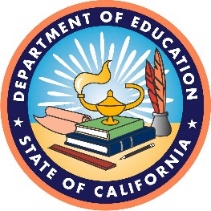 California Department of Education Assessment Development & Administration Division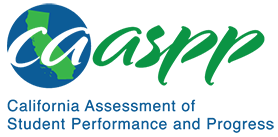 California Assessment of Student Performance and Progress Smarter Balanced Summative Assessment 2021–22 Technical ReportChapter 8 AppendicesSubmitted May 31, 2023By ETS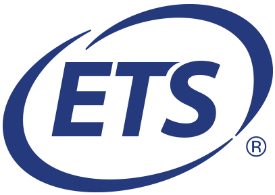 Contract No. CN150012Table of ContentsAppendix 8.A: Test-Taking Rates	1Appendix 8.B: Omission and Completion Analyses	16Appendix 8.C: Item Exposure	24Appendix 8.D: Item Response Theory Parameter Estimates	41Appendix 8.E: Testing Time Analyses	123Appendix 8.F: Reliability Analyses	135Appendix 8.G: Scale Score Conditional Standard Error of Measurement 
Distribution	199Appendix 8.H: Analyses of Classification	219Appendix 8.I: Interrater Reliability	227Appendix 8.J: Correlations Between Content Areas	266List of TablesTable 8.A.1  CAASPP Smarter Balanced Test-Taking Rates—ELA, Grade Three	1Table 8.A.2  CAASPP Smarter Balanced Test-Taking Rates—ELA, Grade Four	3Table 8.A.3  CAASPP Smarter Balanced Test-Taking Rates—ELA, Grade Five	4Table 8.A.4  CAASPP Smarter Balanced Test-Taking Rates—ELA, Grade Six	5Table 8.A.5  CAASPP Smarter Balanced Test-Taking Rates—ELA, Grade Seven	6Table 8.A.6  CAASPP Smarter Balanced Test-Taking Rates—ELA, Grade Eight	7Table 8.A.7  CAASPP Smarter Balanced Test-Taking Rates—ELA, Grade Eleven	8Table 8.A.8  CAASPP Smarter Balanced Test-Taking Rates—Mathematics, Grade Three	9Table 8.A.9  CAASPP Smarter Balanced Test-Taking Rates—Mathematics, Grade Four	10Table 8.A.10  CAASPP Smarter Balanced Test-Taking Rates—Mathematics, Grade Five	11Table 8.A.11  CAASPP Smarter Balanced Test-Taking Rates—Mathematics, Grade Six	12Table 8.A.12  CAASPP Smarter Balanced Test-Taking Rates—Mathematics, Grade 
Seven	13Table 8.A.13  CAASPP Smarter Balanced Test-Taking Rates—Mathematics, Grade 
Eight	14Table 8.A.14  CAASPP Smarter Balanced Test-Taking Rates—Mathematics, Grade 
Eleven	15Table 8.B.1  Percentage Omit Rates—ELA	16Table 8.B.2  Percentage Omit Rates—Mathematics	18Table 8.B.3  Item Completion—ELA	20Table 8.B.4  Item Completion—Mathematics	22Table 8.C.1  Item Exposure Frequency—ELA	24Table 8.C.2  Item Exposure Frequency—Mathematics	26Table 8.C.3  Conditional Exposure by Difficulty—ELA, Grade Three	27Table 8.C.4  Conditional Exposure by Difficulty—ELA, Grade Four	28Table 8.C.5  Conditional Exposure by Difficulty—ELA, Grade Five	29Table 8.C.6  Conditional Exposure by Difficulty—ELA, Grade Six	30Table 8.C.7  Conditional Exposure by Difficulty—ELA, Grade Seven	31Table 8.C.8  Conditional Exposure by Difficulty—ELA, Grade Eight	32Table 8.C.9  Conditional Exposure by Difficulty—ELA, Grade Eleven	33Table 8.C.10  Conditional Exposure by Difficulty—Mathematics, Grade Three	34Table 8.C.11  Conditional Exposure by Difficulty—Mathematics, Grade Four	35Table 8.C.12  Conditional Exposure by Difficulty—Mathematics, Grade Five	36Table 8.C.13  Conditional Exposure by Difficulty—Mathematics, Grade Six	37Table 8.C.14  Conditional Exposure by Difficulty—Mathematics, Grade Seven	38Table 8.C.15  Conditional Exposure by Difficulty—Mathematics, Grade Eight	39Table 8.C.16  Conditional Exposure by Difficulty—Mathematics, Grade Eleven	40Table 8.D.1  IRT a-values—ELA, Grade Three	41Table 8.D.2  IRT a-values—ELA, Grade Four	41Table 8.D.3  IRT a-values—ELA, Grade Five	41Table 8.D.4  IRT a-values—ELA, Grade Six	41Table 8.D.5  IRT a-values—ELA, Grade Seven	42Table 8.D.6  IRT a-values—ELA, Grade Eight	42Table 8.D.7  IRT a-values—ELA, Grade Eleven	42Table 8.D.8  IRT a-values—Mathematics, Grade Three	42Table 8.D.9  IRT a-values—Mathematics, Grade Four	42Table 8.D.10  IRT a-values—Mathematics, Grade Five	43Table 8.D.11  IRT a-values—Mathematics, Grade Six	43Table 8.D.12  IRT a-values—Mathematics, Grade Seven	43Table 8.D.13  IRT a-values—Mathematics, Grade Eight	43Table 8.D.14  IRT a-values—Mathematics, Grade Eleven	43Table 8.D.15  IRT b-values—ELA, Grade Three	44Table 8.D.16  IRT b-values—ELA, Grade Four	44Table 8.D.17  IRT b-values—ELA, Grade Five	44Table 8.D.18  IRT b-values—ELA, Grade Six	44Table 8.D.19  IRT b-values—ELA, Grade Seven	45Table 8.D.20  IRT b-values—ELA, Grade Eight	45Table 8.D.21  IRT b-values—ELA, Grade Eleven	45Table 8.D.22  IRT b-values—Mathematics, Grade Three	45Table 8.D.23  IRT b-values—Mathematics, Grade Four	45Table 8.D.24  IRT b-values—Mathematics, Grade Five	46Table 8.D.25  IRT b-values—Mathematics, Grade Six	46Table 8.D.26  IRT b-values—Mathematics, Grade Seven	46Table 8.D.27  IRT b-values—Mathematics, Grade Eight	46Table 8.D.28  IRT b-values—Mathematics, Grade Eleven	46Table 8.D.29  Distribution of IRT a-values Conditional on Ability—ELA, Grade Three, Non-‍PT Items	47Table 8.D.30  Distribution of IRT a-values Conditional on Ability—ELA, Grade Four, Non-‍PT Items	47Table 8.D.31  Distribution of IRT a-values Conditional on Ability—ELA, Grade Five, Non-‍PT Items	48Table 8.D.32  Distribution of IRT a-values Conditional on Ability—ELA, Grade Six, Non-‍PT Items	48Table 8.D.33  Distribution of IRT a-values Conditional on Ability—ELA, Grade Seven, Non-‍PT Items	49Table 8.D.34  Distribution of IRT a-values Conditional on Ability—ELA, Grade Eight, Non-‍PT Items	49Table 8.D.35  Distribution of IRT a-values Conditional on Ability—ELA, Grade Eleven, Non-‍PT Items	50Table 8.D.36  Distribution of IRT a-values Conditional on Ability—Mathematics, Grade Three, Non-PT Items	50Table 8.D.37  Distribution of IRT a-values Conditional on Ability—Mathematics, Grade Four, Non-PT Items	51Table 8.D.38  Distribution of IRT a-values Conditional on Ability—Mathematics, Grade Five, Non-PT Items	51Table 8.D.39  Distribution of IRT a-values Conditional on Ability—Mathematics, Grade Six, Non-PT Items	52Table 8.D.40  Distribution of IRT a-values Conditional on Ability—Mathematics, Grade Seven, Non-PT Items	52Table 8.D.41  Distribution of IRT a-values Conditional on Ability—Mathematics, Grade Eight, Non-PT Items	53Table 8.D.42  Distribution of IRT a-values Conditional on Ability—Mathematics, Grade Eleven, Non-PT Items	53Table 8.D.43  Distribution of IRT b-values Conditional on Ability—ELA, Grade Three, Non-‍PT Items	54Table 8.D.44  Distribution of IRT b-values Conditional on Ability—ELA, Grade Four, Non-‍PT Items	55Table 8.D.45  Distribution of IRT b-values Conditional on Ability—ELA, Grade Five, Non-‍PT Items	56Table 8.D.46  Distribution of IRT b-values Conditional on Ability—ELA, Grade Six, Non-‍PT Items	57Table 8.D.47  Distribution of IRT b-values Conditional on Ability—ELA, Grade Seven, Non-‍PT Items	58Table 8.D.48  Distribution of IRT b-values Conditional on Ability—ELA, Grade Eight, Non-‍PT Items	59Table 8.D.49  Distribution of IRT b-values Conditional on Ability—ELA, Grade Eleven, Non-‍PT Items	60Table 8.D.50  Distribution of IRT b-values Conditional on Ability—Mathematics, Grade Three, Non-PT Items	61Table 8.D.51  Distribution of IRT b-values Conditional on Ability—Mathematics, Grade Four, Non-PT Items	62Table 8.D.52  Distribution of IRT b-values Conditional on Ability—Mathematics, Grade Five, Non-PT Items	63Table 8.D.53  Distribution of IRT b-values Conditional on Ability—Mathematics, Grade Six, Non-PT Items	64Table 8.D.54  Distribution of IRT b-values Conditional on Ability—Mathematics, Grade Seven, Non-PT Items	65Table 8.D.55  Distribution of IRT b-values Conditional on Ability—Mathematics, Grade Eight, Non-PT Items	66Table 8.D.56  Distribution of IRT b-values Conditional on Ability—Mathematics, Grade Eleven, Non-‍PT Items	67Table 8.D.57  Distribution of IRT a-values Conditional on Ability—ELA, Grade Three, PT Items	68Table 8.D.58  Distribution of IRT a-values Conditional on Ability—ELA, Grade Four, PT 
Items	68Table 8.D.59  Distribution of IRT a-values Conditional on Ability—ELA, Grade Five, PT 
Items	69Table 8.D.60  Distribution of IRT a-values Conditional on Ability—ELA, Grade Six, PT 
Items	69Table 8.D.61  Distribution of IRT a-values Conditional on Ability—ELA, Grade Seven, PT Items	70Table 8.D.62  Distribution of IRT a-values Conditional on Ability—ELA, Grade Eight, PT 
Items	70Table 8.D.63  Distribution of IRT a-values Conditional on Ability—ELA, Grade Eleven, PT Items	71Table 8.D.64  Distribution of IRT a-values Conditional on Ability—Mathematics, Grade Three, PT Items	71Table 8.D.65  Distribution of IRT a-values Conditional on Ability—Mathematics, Grade Four, PT Items	72Table 8.D.66  Distribution of IRT a-values Conditional on Ability—Mathematics, Grade Five, PT Items	72Table 8.D.67  Distribution of IRT a-values Conditional on Ability—Mathematics, Grade Six, PT Items	73Table 8.D.68  Distribution of IRT a-values Conditional on Ability—Mathematics, Grade Seven, PT Items	73Table 8.D.69  Distribution of IRT a-values Conditional on Ability—Mathematics, Grade Eight, PT Items	74Table 8.D.70  Distribution of IRT a-values Conditional on Ability—Mathematics, Grade Eleven, PT Items	74Table 8.D.71  Distribution of IRT b-values Conditional on Ability—ELA, Grade Three, PT Items	75Table 8.D.72  Distribution of IRT b-values Conditional on Ability—ELA, Grade Four, PT 
Items	76Table 8.D.73  Distribution of IRT b-values Conditional on Ability—ELA, Grade Five, PT 
Items	77Table 8.D.74  Distribution of IRT b-values Conditional on Ability—ELA, Grade Six, PT 
Items	78Table 8.D.75  Distribution of IRT b-values Conditional on Ability—ELA, Grade Seven, PT Items	79Table 8.D.76  Distribution of IRT b-values Conditional on Ability—ELA, Grade Eight, PT 
Items	80Table 8.D.77  Distribution of IRT b-values Conditional on Ability—ELA, Grade Eleven, PT Items	81Table 8.D.78  Distribution of IRT b-values Conditional on Ability—Mathematics, Grade Three, PT Items	82Table 8.D.79  Distribution of IRT b-values Conditional on Ability—Mathematics, Grade Four, PT Items	83Table 8.D.80  Distribution of IRT b-values Conditional on Ability—Mathematics, Grade Five, PT Items	84Table 8.D.81  Distribution of IRT b-values Conditional on Ability—Mathematics, Grade Six, PT Items	85Table 8.D.82  Distribution of IRT b-values Conditional on Ability—Mathematics, Grade Seven, PT Items	86Table 8.D.83  Distribution of IRT b-values Conditional on Ability—Mathematics, Grade Eight, PT Items	87Table 8.D.84  Distribution of IRT b-values Conditional on Ability—Mathematics, Grade Eleven, PT Items	88Table 8.D.85  PT Item Statistics—ELA, Grade Three	89Table 8.D.86  PT Item Statistics—ELA, Grade Four	91Table 8.D.87  PT Item Statistics—ELA, Grade Five	93Table 8.D.88  PT Item Statistics—ELA, Grade Six	95Table 8.D.89  PT Item Statistics—ELA, Grade Seven	97Table 8.D.90  PT Item Statistics—ELA, Grade Eight	100Table 8.D.91  PT Item Statistics—ELA, Grade Eleven	103Table 8.D.92  PT Item Statistics—Mathematics, Grade Three	105Table 8.D.93  PT Item Statistics—Mathematics, Grade Four	108Table 8.D.94  PT Item Statistics—Mathematics, Grade Five	111Table 8.D.95  PT Item Statistics—Mathematics, Grade Six	114Table 8.D.96  PT Item Statistics—Mathematics, Grade Seven	117Table 8.D.97  PT Item Statistics—Mathematics, Grade Eight	119Table 8.D.98  PT Item Statistics—Mathematics, Grade Eleven	121Table 8.E.1  Total Testing Time (In Minutes) at Each Ability Level—ELA	123Table 8.E.2  Total Testing Time (In Minutes) at Each Ability Level—Mathematics	125Table 8.E.3  CAT Testing Time (In Minutes) at Each Ability Level—ELA	127Table 8.E.4  CAT Testing Time (In Minutes) at Each Ability Level—Mathematics	129Table 8.E.5  PT Testing Time (In Minutes) at Each Ability Level—ELA	131Table 8.E.6  PT Testing Time (In Minutes) at Each Ability Level—Mathematics	133Table 8.F.1  Reliabilities of Claims and Intercorrelations—ELA, Grade Three	135Table 8.F.2  Reliabilities of Claims and Intercorrelations—ELA, Grade Four	135Table 8.F.3  Reliabilities of Claims and Intercorrelations—ELA, Grade Five	135Table 8.F.4  Reliabilities of Claims and Intercorrelations—ELA, Grade Six	135Table 8.F.5  Reliabilities of Claims and Intercorrelations—ELA, Grade Seven	135Table 8.F.6  Reliabilities of Claims and Intercorrelations—ELA, Grade Eight	136Table 8.F.7  Reliabilities of Claims and Intercorrelations—ELA, Grade Eleven	136Table 8.F.8  Reliabilities of Claims and Intercorrelations—Mathematics, Grade Three	136Table 8.F.9  Reliabilities of Claims and Intercorrelations—Mathematics, Grade Four	136Table 8.F.10  Reliabilities of Claims and Intercorrelations—Mathematics, Grade Five	136Table 8.F.11  Reliabilities of Claims and Intercorrelations—Mathematics, Grade Six	136Table 8.F.12  Reliabilities of Claims and Intercorrelations—Mathematics, Grade Seven	137Table 8.F.13  Reliabilities of Claims and Intercorrelations—Mathematics, Grade Eight	137Table 8.F.14  Reliabilities of Claims and Intercorrelations—Mathematics, Grade Eleven	137Table 8.F.15  Reliabilities and SEMs by Gender	137Table 8.F.16  Reliabilities and SEMs by Economic Status	138Table 8.F.17  Reliabilities and SEMs by Special Education Services Status	139Table 8.F.18  Reliabilities and SEMs by Accommodations	140Table 8.F.19  Reliabilities and SEMs by English Language Fluency	141Table 8.F.20  Reliabilities and SEMs by English Language Fluency (Continued)	142Table 8.F.21  Reliabilities and SEMs by Primary Ethnicity	143Table 8.F.22  Reliabilities and SEMs by Primary Ethnicity (Continued One)	144Table 8.F.23  Reliabilities and SEMs by Primary Ethnicity (Continued Two)	145Table 8.F.24  Reliabilities and SEMs by Migrant Status	146Table 8.F.25  Reliabilities and SEMs by Military Status	147Table 8.F.26  Reliabilities and SEMs by Homeless Status	148Table 8.F.27  Reliabilities and SEMs by Foster Status	149Table 8.F.28  Reliabilities and SEMs by Primary Ethnicity for Not Economically Disadvantaged	150Table 8.F.29  Reliabilities and SEMs by Primary Ethnicity for Not Economically Disadvantaged (Continued One)	151Table 8.F.30  Reliabilities and SEMs by Primary Ethnicity for Not Economically Disadvantaged (Continued Two)	152Table 8.F.31  Reliabilities and SEMs by Primary Ethnicity for Economically 
Disadvantaged	153Table 8.F.32  Reliabilities and SEMs by Primary Ethnicity for Economically Disadvantaged (Continued One)	154Table 8.F.33  Reliabilities and SEMs by Primary Ethnicity for Economically Disadvantaged (Continued Two)	155Table 8.F.34  Claim Reliabilities and SEM by Gender, Economic Status, and Migrant Status—ELA, Grade Three	156Table 8.F. 35  Claim Reliabilities and SEM by Gender, Economic Status, and Migrant Status—ELA, Grade Four	157Table 8.F.36  Claim Reliabilities and SEM by Gender, Economic Status, and Migrant Status—ELA, Grade Five	157Table 8.F.37  Claim Reliabilities and SEM by Gender, Economic Status, and Migrant Status—ELA, Grade Six	158Table 8.F.38  Claim Reliabilities and SEM by Gender, Economic Status, and Migrant Status—ELA, Grade Seven	158Table 8.F.39  Claim Reliabilities and SEM by Gender, Economic Status, and Migrant Status—ELA, Grade Eight	159Table 8.F.40  Claim Reliabilities and SEM by Gender, Economic Status, and Migrant Status—ELA, Grade Eleven	159Table 8.F.41  Claim Reliabilities and SEM by Gender, Economic Status, and Migrant Status—Mathematics, Grade Three	160Table 8.F.42  Claim Reliabilities and SEM by Gender, Economic Status, and Migrant Status—Mathematics, Grade Four	160Table 8.F.43  Claim Reliabilities and SEM by Gender, Economic Status, and Migrant Status—Mathematics, Grade Five	161Table 8.F.44  Claim Reliabilities and SEM by Gender, Economic Status, and Migrant Status—Mathematics, Grade Six	161Table 8.F.45  Claim Reliabilities and SEM by Gender, Economic Status, and Migrant Status—Mathematics, Grade Seven	162Table 8.F.46  Claim Reliabilities and SEM by Gender, Economic Status, and Migrant Status—Mathematics, Grade Eight	162Table 8.F.47  Claim Reliabilities and SEM by Gender, Economic Status, and Migrant Status—Mathematics, Grade Eleven	163Table 8.F.48  Claim Reliabilities and SEM by Military Status, Homeless Status, and Foster Status—ELA, Grade Three	163Table 8.F.49  Claim Reliabilities and SEM by Military Status, Homeless Status, and Foster Status—ELA, Grade Four	164Table 8.F.50  Claim Reliabilities and SEM by Military Status, Homeless Status, and Foster Status—ELA, Grade Five	164Table 8.F.51  Claim Reliabilities and SEM by Military Status, Homeless Status, and Foster Status—ELA, Grade Six	165Table 8.F.52  Claim Reliabilities and SEM by Military Status, Homeless Status, and Foster Status—ELA, Grade Seven	165Table 8.F.53  Claim Reliabilities and SEM by Military Status, Homeless Status, and Foster Status—ELA, Grade Eight	166Table 8.F.54  Claim Reliabilities and SEM by Military Status, Homeless Status, and Foster Status—ELA, Grade Eleven	166Table 8.F.55  Claim Reliabilities and SEM by Military Status, Homeless Status, and Foster Status—Mathematics, Grade Three	167Table 8.F.56  Claim Reliabilities and SEM by Military Status, Homeless Status, and Foster Status—Mathematics, Grade Four	167Table 8.F.57  Claim Reliabilities and SEM by Military Status, Homeless Status, and Foster Status—Mathematics Grade Five	168Table 8.F.58  Claim Reliabilities and SEM by Military Status, Homeless Status, and Foster Status—Mathematics, Grade Six	168Table 8.F.59  Claim Reliabilities and SEM by Military Status, Homeless Status, and Foster Status—Mathematics, Grade Seven	169Table 8.F.60  Claim Reliabilities and SEM by Military Status, Homeless Status, and Foster Status—Mathematics, Grade Eight	169Table 8.F.61  Claim Reliabilities and SEM by Military Status, Homeless Status, and Foster Status—Mathematics, Grade Eleven	170Table 8.F.62  Claim Reliabilities and SEM by Special Education Services Status and English Fluency—ELA, Grade Three	170Table 8.F.63  Claim Reliabilities and SEM by Special Education Services Status and English Fluency—ELA, Grade Four	171Table 8.F.64  Claim Reliabilities and SEM by Special Education Services Status and English Fluency—ELA, Grade Five	171Table 8.F.65  Claim Reliabilities and SEM by Special Education Services Status and English Fluency—ELA, Grade Six	172Table 8.F.66  Claim Reliabilities and SEM by Special Education Services Status and English Fluency—ELA, Grade Seven	172Table 8.F.67  Claim Reliabilities and SEM by Special Education Services Status and English Fluency—ELA, Grade Eight	173Table 8.F.68  Claim Reliabilities and SEM by Special Education Services Status and English Fluency—ELA, Grade Eleven	173Table 8.F.69  Claim Reliabilities and SEM by Special Education Services Status and English Fluency—Mathematics, Grade Three	174Table 8.F.70  Claim Reliabilities and SEM by Special Education Services Status and English Fluency—Mathematics, Grade Four	174Table 8.F.71  Claim Reliabilities and SEM by Special Education Services Status and English Fluency—Mathematics, Grade Five	175Table 8.F.72  Claim Reliabilities and SEM by Special Education Services Status and English Fluency—Mathematics, Grade Six	175Table 8.F.73  Claim Reliabilities and SEM by Special Education Services Status and English Fluency—Mathematics, Grade Seven	176Table 8.F.74  Claim Reliabilities and SEM by Special Education Services Status and English Fluency—Mathematics, Grade Eight	176Table 8.F.75  Claim Reliabilities and SEM by Special Education Services Status and English Fluency—Mathematics, Grade Eleven	177Table 8.F.76  Claim Reliabilities and SEM by Primary Ethnicity—ELA, Grade Three	177Table 8.F.77  Claim Reliabilities and SEM by Primary Ethnicity—ELA, Grade Four	178Table 8.F.78  Claim Reliabilities and SEM by Primary Ethnicity—ELA, Grade Five	178Table 8.F.79  Claim Reliabilities and SEM by Primary Ethnicity—ELA, Grade Six	179Table 8.F.80  Claim Reliabilities and SEM by Primary Ethnicity—ELA, Grade Seven	179Table 8.F.81  Claim Reliabilities and SEM by Primary Ethnicity—ELA, Grade Eight	180Table 8.F.82  Claim Reliabilities and SEM by Primary Ethnicity—ELA, Grade Eleven	180Table 8.F.83  Claim Reliabilities and SEM by Primary Ethnicity—Mathematics, Grade 
Three	181Table 8.F.84  Claim Reliabilities and SEM by Primary Ethnicity—Mathematics, Grade 
Four	181Table 8.F.85  Claim Reliabilities and SEM by Primary Ethnicity—Mathematics, Grade 
Five	182Table 8.F.86  Claim Reliabilities and SEM by Primary Ethnicity—Mathematics, Grade 
Six	182Table 8.F.87  Claim Reliabilities and SEM by Primary Ethnicity—Mathematics, Grade 
Seven	183Table 8.F.88  Claim Reliabilities and SEM by Primary Ethnicity—Mathematics, Grade 
Eight	183Table 8.F.89  Claim Reliabilities and SEM by Primary Ethnicity—Mathematics, Grade 
Eleven	184Table 8.F.90  Claim Reliabilities and SEM by Primary Ethnicity for Not Economically Disadvantaged—ELA, Grade Three	184Table 8.F.91  Claim Reliabilities and SEM by Primary Ethnicity for Not Economically Disadvantaged—ELA, Grade Four	185Table 8.F.92  Claim Reliabilities and SEM by Primary Ethnicity for Not Economically Disadvantaged—ELA, Grade Five	185Table 8.F.93  Claim Reliabilities and SEM by Primary Ethnicity for Not Economically Disadvantaged—ELA, Grade Six	186Table 8.F.94  Claim Reliabilities and SEM by Primary Ethnicity for Not Economically Disadvantaged—ELA, Grade Seven	186Table 8.F.95  Claim Reliabilities and SEM by Primary Ethnicity for Not Economically Disadvantaged—ELA, Grade Eight	187Table 8.F.96  Claim Reliabilities and SEM by Primary Ethnicity for Not Economically Disadvantaged—ELA, Grade Eleven	187Table 8.F.97  Claim Reliabilities and SEM by Primary Ethnicity for Not Economically Disadvantaged—Mathematics, Grade Three	188Table 8.F.98  Claim Reliabilities and SEM by Primary Ethnicity for Not Economically Disadvantaged—Mathematics, Grade Four	188Table 8.F.99  Claim Reliabilities and SEM by Primary Ethnicity for Not Economically Disadvantaged—Mathematics, Grade Five	189Table 8.F.100  Claim Reliabilities and SEM by Primary Ethnicity for Not Economically Disadvantaged—Mathematics, Grade Six	189Table 8.F.101  Claim Reliabilities and SEM by Primary Ethnicity for Not Economically Disadvantaged—Mathematics, Grade Seven	190Table 8.F.102  Claim Reliabilities and SEM by Primary Ethnicity for Not Economically Disadvantaged—Mathematics, Grade Eight	190Table 8.F.103  Claim Reliabilities and SEM by Primary Ethnicity for Not Economically Disadvantaged—Mathematics, Grade Eleven	191Table 8.F.104  Claim Reliabilities and SEM by Primary Ethnicity for Economically Disadvantaged—ELA, Grade Three	191Table 8.F.105  Claim Reliabilities and SEM by Primary Ethnicity for Economically Disadvantaged—ELA, Grade Four	192Table 8.F.106  Claim Reliabilities and SEM by Primary Ethnicity for Economically Disadvantaged—ELA, Grade Five	192Table 8.F.107  Claim Reliabilities and SEM by Primary Ethnicity for Economically Disadvantaged—ELA, Grade Six	193Table 8.F.108  Claim Reliabilities and SEM by Primary Ethnicity for Economically Disadvantaged—ELA, Grade Seven	193Table 8.F.109  Claim Reliabilities and SEM by Primary Ethnicity for Economically Disadvantaged—ELA, Grade Eight	194Table 8.F.110  Claim Reliabilities and SEM by Primary Ethnicity for Economically Disadvantaged—ELA, Grade Eleven	194Table 8.F.111  Claim Reliabilities and SEM by Primary Ethnicity for Economically Disadvantaged—Mathematics, Grade Three	195Table 8.F.112  Claim Reliabilities and SEM by Primary Ethnicity for Economically Disadvantaged—Mathematics, Grade Four	195Table 8.F.113  Claim Reliabilities and SEM by Primary Ethnicity for Economically Disadvantaged—Mathematics, Grade Five	196Table 8.F.114  Claim Reliabilities and SEM by Primary Ethnicity for Economically Disadvantaged—Mathematics, Grade Six	196Table 8.F.115  Claim Reliabilities and SEM by Primary Ethnicity for Economically Disadvantaged—Mathematics, Grade Seven	197Table 8.F.116  Claim Reliabilities and SEM by Primary Ethnicity for Economically Disadvantaged—Mathematics, Grade Eight	197Table 8.F.117  Claim Reliabilities and SEM by Primary Ethnicity for Economically Disadvantaged—Mathematics, Grade Eleven	198Table 8.G.1  Scale Score CSEM Distribution—ELA, Grade Three	200Table 8.G.2  Scale Score CSEM Distribution—ELA, Grade Four	202Table 8.G.3  Scale Score CSEM Distribution—ELA, Grade Five	203Table 8.G.4  Scale Score CSEM Distribution—ELA, Grade Six	204Table 8.G.5  Scale Score CSEM Distribution—ELA, Grade Seven	205Table 8.G.6  Scale Score CSEM Distribution—ELA, Grade Eight	206Table 8.G.7  Scale Score CSEM Distribution—ELA, Grade Eleven	207Table 8.G.8  Scale Score CSEM Distribution—Mathematics, Grade Three	208Table 8.G.9  Scale Score CSEM Distribution—Mathematics, Grade Four	209Table 8.G.10  Scale Score CSEM Distribution—Mathematics, Grade Five	211Table 8.G.11  Scale Score CSEM Distribution—Mathematics, Grade Six	213Table 8.G.12  Scale Score CSEM Distribution—Mathematics, Grade Seven	215Table 8.G.13  Scale Score CSEM Distribution—Mathematics, Grade Eight	216Table 8.G.14  Scale Score CSEM Distribution—Mathematics, Grade Eleven	218Table 8.H.1  Decision Accuracy—ELA, Grade Three	219Table 8.H.2  Decision Consistency—ELA, Grade Three	219Table 8.H.3  Decision Accuracy—ELA, Grade Four	219Table 8.H.4  Decision Consistency—ELA, Grade Four	220Table 8.H.5  Decision Accuracy—ELA, Grade Five	220Table 8.H.6  Decision Consistency—ELA, Grade Five	220Table 8.H.7  Decision Accuracy—ELA, Grade Six	220Table 8.H.8  Decision Consistency—ELA, Grade Six	221Table 8.H.9  Decision Accuracy—ELA, Grade Seven	221Table 8.H.10  Decision Consistency—ELA, Grade Seven	221Table 8.H.11  Decision Accuracy—ELA, Grade Eight	221Table 8.H.12  Decision Consistency—ELA, Grade Eight	222Table 8.H.13  Decision Accuracy—ELA, Grade Eleven	222Table 8.H.14  Decision Consistency—ELA, Grade Eleven	222Table 8.H.15  Decision Accuracy—Mathematics, Grade Three	222Table 8.H.16  Decision Consistency—Mathematics, Grade Three	223Table 8.H.17  Decision Accuracy—Mathematics, Grade Four	223Table 8.H.18  Decision Consistency—Mathematics, Grade Four	223Table 8.H.19  Decision Accuracy—Mathematics, Grade Five	223Table 8.H.20  Decision Consistency—Mathematics, Grade Five	224Table 8.H.21  Decision Accuracy—Mathematics, Grade Six	224Table 8.H.22  Decision Consistency—Mathematics, Grade Six	224Table 8.H.23  Decision Accuracy—Mathematics, Grade Seven	224Table 8.H.24  Decision Consistency—Mathematics, Grade Seven	225Table 8.H.25  Decision Accuracy—Mathematics, Grade Eight	225Table 8.H.26  Decision Consistency—Mathematics, Grade Eight	225Table 8.H.27  Decision Accuracy—Mathematics, Grade Eleven	225Table 8.H.28  Decision Consistency—Mathematics, Grade Eleven	226Table 8.I.1  Interrater Reliability and Descriptive Statistics for the Ratings by Two Raters in Human-Scoring Items—ELA, Grade Three, Short Answer	227Table 8.I.2  Interrater Reliability and Descriptive Statistics for the Ratings by Two Raters in Human-Scoring Items—ELA, Grade Four, Short Answer	227Table 8.I.3  Interrater Reliability and Descriptive Statistics for the Ratings by Two Raters in Human-Scoring Items—ELA, Grade Five, Short Answer	228Table 8.I.4  Interrater Reliability and Descriptive Statistics for the Ratings by Two Raters in Human-Scoring Items—ELA, Grade Six, Short Answer	229Table 8.I.5  Interrater Reliability and Descriptive Statistics for the Ratings by Two Raters in Human-Scoring Items—ELA, Grade Seven, Short Answer	230Table 8.I.6  Interrater Reliability and Descriptive Statistics for the Ratings by Two Raters in Human-Scoring Items—ELA, Grade Eight, Short Answer	231Table 8.I.7  Interrater Reliability and Descriptive Statistics for the Ratings by Two Raters in Human-Scoring Items—ELA, Grade Eleven, Short Answer	232Table 8.I.8  Interrater Reliability and Descriptive Statistics for the Ratings by Two Raters in Human-Scoring Items—Mathematics, Grade Three, Short Answer	235Table 8.I.9  Interrater Reliability and Descriptive Statistics for the Ratings by Two Raters in Human-Scoring Items—Mathematics, Grade Four, Short Answer	236Table 8.I.10  Interrater Reliability and Descriptive Statistics for the Ratings by Two Raters in Human-Scoring Items—Mathematics, Grade Five, Short Answer	238Table 8.I.11  Interrater Reliability and Descriptive Statistics for the Ratings by Two Raters in Human-Scoring Items—Mathematics, Grade Six, Short Answer	241Table 8.I.12  Interrater Reliability and Descriptive Statistics for the Ratings by Two Raters in Human-Scoring Items—Mathematics, Grade Seven, Short Answer	243Table 8.I.13  Interrater Reliability and Descriptive Statistics for the Ratings by Two Raters in Human-Scoring Items—Mathematics, Grade Eight, Short Answer	244Table 8.I.14  Interrater Reliability and Descriptive Statistics for the Ratings by Two Raters in Human-Scoring Items—Mathematics, Grade Eleven, Short Answer	245Table 8.I.15  Interrater Reliability and Descriptive Statistics for the Ratings by Two Raters in Human-Scoring Items—ELA, Grade Three, WER	247Table 8.I.16  Interrater Reliability and Descriptive Statistics for the Ratings by Two Raters in Human-Scoring Items—ELA, Grade Four, WER	250Table 8.I.17  Interrater Reliability and Descriptive Statistics for the Ratings by Two Raters in Human-Scoring Items—ELA, Grade Five, WER	253Table 8.I.18  Interrater Reliability and Descriptive Statistics for the Ratings by Two Raters in Human-Scoring Items—ELA, Grade Six, WER	256Table 8.I.19  Interrater Reliability and Descriptive Statistics for the Ratings by Two Raters in Human-Scoring Items—ELA, Grade Seven, WER	258Table 8.I.20  Interrater Reliability and Descriptive Statistics for the Ratings by Two Raters in Human-Scoring Items—ELA, Grade Eight, WER	260Table 8.I.21  Interrater Reliability and Descriptive Statistics for the Ratings by Two Raters in Human-Scoring Items—ELA, Grade Eleven, WER	263Table 8.J.1  Correlations for Gender	266Table 8.J.2  Correlations for Primary Ethnicity	267Table 8.J.3  Correlations for English Language Fluency	270Table 8.J.4  Correlations for Economic Status	272Table 8.J.5  Correlations for Special Education Services Status	273Table 8.J.6  Correlations for Migrant Status	274Table 8.J.7  Correlations for Military Status	275Table 8.J.8  Correlations for Homeless Status	276Table 8.J.9  Correlations for Foster Status	277List of FiguresFigure 8.G.1  Scale score CSEM distribution plots—ELA, grade three	199Figure 8.G.2  Scale score CSEM distribution plots—ELA, grade four	201Figure 8.G.3  Scale score CSEM distribution plots—ELA, grade five	203Figure 8.G.4  Scale score CSEM distribution plots—ELA, grade six	204Figure 8.G.5  Scale score CSEM distribution plots—ELA, grade seven	205Figure 8.G.6  Scale score CSEM distribution plots—ELA, grade eight	206Figure 8.G.7  Scale score CSEM distribution plots—ELA, grade eleven	207Figure 8.G.8  Scale score CSEM distribution plots—mathematics, grade three	208Figure 8.G.9  Scale score CSEM distribution plots—mathematics, grade four	209Figure 8.G.10  Scale score CSEM distribution plots—mathematics, grade five	210Figure 8.G.11  Scale score CSEM distribution plots—mathematics, grade six	212Figure 8.G.12  Scale score CSEM distribution plots—mathematics, grade seven	214Figure 8.G.13  Scale score CSEM distribution plots—mathematics, grade eight	216Figure 8.G.14  Scale score CSEM distribution plots—mathematics, grade eleven	217This page is intentionally left blank.Appendix 8.A: Test-Taking RatesNotes:The number of students enrolled is derived from the 2021–22 data that was received in September 2022.A student is considered a test taker if a student logged on to both the CAT and the PT portions of the test, even if no items are answered.Table 8.A.1  CAASPP Smarter Balanced Test-Taking Rates—ELA, Grade ThreeTable 8.A.1 (continuation)Table 8.A.2  CAASPP Smarter Balanced Test-Taking Rates—ELA, Grade FourTable 8.A.3  CAASPP Smarter Balanced Test-Taking Rates—ELA, Grade FiveTable 8.A.4  CAASPP Smarter Balanced Test-Taking Rates—ELA, Grade SixTable 8.A.5  CAASPP Smarter Balanced Test-Taking Rates—ELA, Grade SevenTable 8.A.6  CAASPP Smarter Balanced Test-Taking Rates—ELA, Grade EightTable 8.A.7  CAASPP Smarter Balanced Test-Taking Rates—ELA, Grade ElevenTable 8.A.8  CAASPP Smarter Balanced Test-Taking Rates—Mathematics, Grade ThreeTable 8.A.9  CAASPP Smarter Balanced Test-Taking Rates—Mathematics, Grade FourTable 8.A.10  CAASPP Smarter Balanced Test-Taking Rates—Mathematics, Grade FiveTable 8.A.11  CAASPP Smarter Balanced Test-Taking Rates—Mathematics, Grade SixTable 8.A.12  CAASPP Smarter Balanced Test-Taking Rates—Mathematics, Grade SevenTable 8.A.13  CAASPP Smarter Balanced Test-Taking Rates—Mathematics, Grade EightTable 8.A.14  CAASPP Smarter Balanced Test-Taking Rates—Mathematics, Grade ElevenAppendix 8.B: Omission and Completion AnalysesNote: An expression that opens with a parenthesis and closes with a bracket indicates that a value is greater than the first number and is less than or equal to the second number. For example, “(0.5, 2]” indicates the omit rate is greater than 0.5 but less than or equal to 2.Table 8.B.1  Percentage Omit Rates—ELATable 8.B.1 (continuation)Table 8.B.2  Percentage Omit Rates—MathematicsTable 8.B.2 (continuation)Table 8.B.3  Item Completion—ELATable 8.B.3 (continuation)Table 8.B.4  Item Completion—MathematicsTable 8.B.4 (continuation)Appendix 8.C: Item ExposureNote: Only the frequencies of the operational items are presented in these tables.Table 8.C.1  Item Exposure Frequency—ELATable 8.C.1 (continuation)Table 8.C.2  Item Exposure Frequency—MathematicsNote: In table 8.C.3 through table 8.C.16, an expression that opens with a parenthesis and closes with a bracket indicates that a value is greater than the first number and is less than or equal to the second number. For example, “(0.5, 1.0]” indicates a value greater than 0.5 but less than or equal to 1.0.Table 8.C.3  Conditional Exposure by Difficulty—ELA, Grade ThreeTable 8.C.4  Conditional Exposure by Difficulty—ELA, Grade FourTable 8.C.5  Conditional Exposure by Difficulty—ELA, Grade FiveTable 8.C.6  Conditional Exposure by Difficulty—ELA, Grade SixTable 8.C.7  Conditional Exposure by Difficulty—ELA, Grade SevenTable 8.C.8  Conditional Exposure by Difficulty—ELA, Grade EightTable 8.C.9  Conditional Exposure by Difficulty—ELA, Grade ElevenTable 8.C.10  Conditional Exposure by Difficulty—Mathematics, Grade ThreeTable 8.C.11  Conditional Exposure by Difficulty—Mathematics, Grade FourTable 8.C.12  Conditional Exposure by Difficulty—Mathematics, Grade FiveTable 8.C.13  Conditional Exposure by Difficulty—Mathematics, Grade SixTable 8.C.14  Conditional Exposure by Difficulty—Mathematics, Grade SevenTable 8.C.15  Conditional Exposure by Difficulty—Mathematics, Grade EightTable 8.C.16  Conditional Exposure by Difficulty—Mathematics, Grade ElevenAppendix 8.D: Item Response Theory Parameter EstimatesIRT parameter estimates used in the 2021–22 administration of the Smarter Balanced Summative Assessments were derived from the 2013–14 field tests as well as the operational assessments from the 2014–15 through 2018–19 administrations with embedded field tests. The Smarter Balanced Assessment Consortium conducted calibration and equating for all item parameter estimates. Tables listed are representative for one grade level and a content area. Table 8.D.1  IRT a-values—ELA, Grade ThreeTable 8.D.2  IRT a-values—ELA, Grade FourTable 8.D.3  IRT a-values—ELA, Grade FiveTable 8.D.4  IRT a-values—ELA, Grade SixTable 8.D.5  IRT a-values—ELA, Grade SevenTable 8.D.6  IRT a-values—ELA, Grade EightTable 8.D.7  IRT a-values—ELA, Grade ElevenTable 8.D.8  IRT a-values—Mathematics, Grade ThreeTable 8.D.9  IRT a-values—Mathematics, Grade FourTable 8.D.10  IRT a-values—Mathematics, Grade FiveTable 8.D.11  IRT a-values—Mathematics, Grade SixTable 8.D.12  IRT a-values—Mathematics, Grade SevenTable 8.D.13  IRT a-values—Mathematics, Grade EightTable 8.D.14  IRT a-values—Mathematics, Grade ElevenTable 8.D.15  IRT b-values—ELA, Grade ThreeTable 8.D.16  IRT b-values—ELA, Grade FourTable 8.D.17  IRT b-values—ELA, Grade FiveTable 8.D.18  IRT b-values—ELA, Grade SixTable 8.D.19  IRT b-values—ELA, Grade SevenTable 8.D.20  IRT b-values—ELA, Grade EightTable 8.D.21  IRT b-values—ELA, Grade ElevenTable 8.D.22  IRT b-values—Mathematics, Grade ThreeTable 8.D.23  IRT b-values—Mathematics, Grade FourTable 8.D.24  IRT b-values—Mathematics, Grade FiveTable 8.D.25  IRT b-values—Mathematics, Grade SixTable 8.D.26  IRT b-values—Mathematics, Grade SevenTable 8.D.27  IRT b-values—Mathematics, Grade EightTable 8.D.28  IRT b-values—Mathematics, Grade ElevenNote: In table 8.D.29 through table 8.D.42, the mode of each distribution is highlighted in bold text and indicated using an asterisk (*).Table 8.D.29  Distribution of IRT a-values Conditional on Ability—ELA, Grade Three, Non-‍PT ItemsTable 8.D.30  Distribution of IRT a-values Conditional on Ability—ELA, Grade Four, Non-‍PT ItemsTable 8.D.31  Distribution of IRT a-values Conditional on Ability—ELA, Grade Five, Non-‍PT ItemsTable 8.D.32  Distribution of IRT a-values Conditional on Ability—ELA, Grade Six, Non-‍PT ItemsTable 8.D.33  Distribution of IRT a-values Conditional on Ability—ELA, Grade Seven, Non-‍PT ItemsTable 8.D.34  Distribution of IRT a-values Conditional on Ability—ELA, Grade Eight, Non-‍PT ItemsTable 8.D.35  Distribution of IRT a-values Conditional on Ability—ELA, Grade Eleven, Non-‍PT ItemsTable 8.D.36  Distribution of IRT a-values Conditional on Ability—Mathematics, Grade Three, Non-PT ItemsTable 8.D.37  Distribution of IRT a-values Conditional on Ability—Mathematics, Grade Four, Non-PT ItemsTable 8.D.38  Distribution of IRT a-values Conditional on Ability—Mathematics, Grade Five, Non-PT ItemsTable 8.D.39  Distribution of IRT a-values Conditional on Ability—Mathematics, Grade Six, Non-PT ItemsTable 8.D.40  Distribution of IRT a-values Conditional on Ability—Mathematics, Grade Seven, Non-PT ItemsTable 8.D.41  Distribution of IRT a-values Conditional on Ability—Mathematics, Grade Eight, Non-PT ItemsTable 8.D.42  Distribution of IRT a-values Conditional on Ability—Mathematics, Grade Eleven, Non-PT ItemsNote: In table 8.D.43 through table 8.D.56, the mode of each distribution is highlighted in bold text and indicated using an asterisk (*).Table 8.D.43  Distribution of IRT b-values Conditional on Ability—ELA, Grade Three, Non-‍PT ItemsTable 8.D.44  Distribution of IRT b-values Conditional on Ability—ELA, Grade Four, Non-‍PT ItemsTable 8.D.45  Distribution of IRT b-values Conditional on Ability—ELA, Grade Five, Non-‍PT ItemsTable 8.D.46  Distribution of IRT b-values Conditional on Ability—ELA, Grade Six, Non-‍PT ItemsTable 8.D.47  Distribution of IRT b-values Conditional on Ability—ELA, Grade Seven, Non-‍PT ItemsTable 8.D.48  Distribution of IRT b-values Conditional on Ability—ELA, Grade Eight, Non-‍PT ItemsTable 8.D.49  Distribution of IRT b-values Conditional on Ability—ELA, Grade Eleven, Non-‍PT ItemsTable 8.D.50  Distribution of IRT b-values Conditional on Ability—Mathematics, Grade Three, Non-PT ItemsTable 8.D.51  Distribution of IRT b-values Conditional on Ability—Mathematics, Grade Four, Non-PT ItemsTable 8.D.52  Distribution of IRT b-values Conditional on Ability—Mathematics, Grade Five, Non-PT ItemsTable 8.D.53  Distribution of IRT b-values Conditional on Ability—Mathematics, Grade Six, Non-PT ItemsTable 8.D.54  Distribution of IRT b-values Conditional on Ability—Mathematics, Grade Seven, Non-PT ItemsTable 8.D.55  Distribution of IRT b-values Conditional on Ability—Mathematics, Grade Eight, Non-PT ItemsTable 8.D.56  Distribution of IRT b-values Conditional on Ability—Mathematics, Grade Eleven, Non-‍PT ItemsNote: In table 8.D.57 through table 8.D.70, the mode of each distribution is highlighted in bold text and indicated using an asterisk (*).Table 8.D.57  Distribution of IRT a-values Conditional on Ability—ELA, Grade Three, PT ItemsTable 8.D.58  Distribution of IRT a-values Conditional on Ability—ELA, Grade Four, PT ItemsTable 8.D.59  Distribution of IRT a-values Conditional on Ability—ELA, Grade Five, PT ItemsTable 8.D.60  Distribution of IRT a-values Conditional on Ability—ELA, Grade Six, PT ItemsTable 8.D.61  Distribution of IRT a-values Conditional on Ability—ELA, Grade Seven, PT ItemsTable 8.D.62  Distribution of IRT a-values Conditional on Ability—ELA, Grade Eight, PT ItemsTable 8.D.63  Distribution of IRT a-values Conditional on Ability—ELA, Grade Eleven, PT ItemsTable 8.D.64  Distribution of IRT a-values Conditional on Ability—Mathematics, Grade Three, PT ItemsTable 8.D.65  Distribution of IRT a-values Conditional on Ability—Mathematics, Grade Four, PT ItemsTable 8.D.66  Distribution of IRT a-values Conditional on Ability—Mathematics, Grade Five, PT ItemsTable 8.D.67  Distribution of IRT a-values Conditional on Ability—Mathematics, Grade Six, PT ItemsTable 8.D.68  Distribution of IRT a-values Conditional on Ability—Mathematics, Grade Seven, PT ItemsTable 8.D.69  Distribution of IRT a-values Conditional on Ability—Mathematics, Grade Eight, PT ItemsTable 8.D.70  Distribution of IRT a-values Conditional on Ability—Mathematics, Grade Eleven, PT ItemsNote: In table 8.D.71 through table 8.D.84, the mode of each distribution is highlighted in bold text and indicated using an asterisk (*).Table 8.D.71  Distribution of IRT b-values Conditional on Ability—ELA, Grade Three, PT ItemsTable 8.D.72  Distribution of IRT b-values Conditional on Ability—ELA, Grade Four, PT ItemsTable 8.D.73  Distribution of IRT b-values Conditional on Ability—ELA, Grade Five, PT ItemsTable 8.D.74  Distribution of IRT b-values Conditional on Ability—ELA, Grade Six, PT ItemsTable 8.D.75  Distribution of IRT b-values Conditional on Ability—ELA, Grade Seven, PT ItemsTable 8.D.76  Distribution of IRT b-values Conditional on Ability—ELA, Grade Eight, PT ItemsTable 8.D.77  Distribution of IRT b-values Conditional on Ability—ELA, Grade Eleven, PT ItemsTable 8.D.78  Distribution of IRT b-values Conditional on Ability—Mathematics, Grade Three, PT ItemsTable 8.D.79  Distribution of IRT b-values Conditional on Ability—Mathematics, Grade Four, PT ItemsTable 8.D.80  Distribution of IRT b-values Conditional on Ability—Mathematics, Grade Five, PT ItemsTable 8.D.81  Distribution of IRT b-values Conditional on Ability—Mathematics, Grade Six, PT ItemsTable 8.D.82  Distribution of IRT b-values Conditional on Ability—Mathematics, Grade Seven, PT ItemsTable 8.D.83  Distribution of IRT b-values Conditional on Ability—Mathematics, Grade Eight, PT ItemsTable 8.D.84  Distribution of IRT b-values Conditional on Ability—Mathematics, Grade Eleven, PT ItemsTable 8.D.85  PT Item Statistics—ELA, Grade ThreeTable 8.D.85 (continuation)Table 8.D.86  PT Item Statistics—ELA, Grade FourTable 8.D.86 (continuation)Table 8.D.87  PT Item Statistics—ELA, Grade FiveTable 8.D.87 (continuation)Table 8.D.88  PT Item Statistics—ELA, Grade SixTable 8.D.88 (continuation)Table 8.D.89  PT Item Statistics—ELA, Grade SevenTable 8.D.89 (continuation one)Table 8.D.89 (continuation two)Table 8.D.90  PT Item Statistics—ELA, Grade EightTable 8.D.90 (continuation one)Table 8.D.90 (continuation two)Table 8.D.91  PT Item Statistics—ELA, Grade ElevenTable 8.D.91 (continuation)Table 8.D.92  PT Item Statistics—Mathematics, Grade ThreeTable 8.D.92 (continuation one)Table 8.D.92 (continuation two)Table 8.D.93  PT Item Statistics—Mathematics, Grade FourTable 8.D.93 (continuation one)Table 8.D.93 (continuation two)Table 8.D.94  PT Item Statistics—Mathematics, Grade FiveTable 8.D.94 (continuation one)Table 8.D.94 (continuation two)Table 8.D.95  PT Item Statistics—Mathematics, Grade SixTable 8.D.95 (continuation one)Table 8.D.95 (continuation two)Table 8.D.96  PT Item Statistics—Mathematics, Grade SevenTable 8.D.96 (continuation)Table 8.D.97  PT Item Statistics—Mathematics, Grade EightTable 8.D.97 (continuation)Table 8.D.98  PT Item Statistics—Mathematics, Grade ElevenTable 8.D.98 (continuation)Appendix 8.E: Testing Time AnalysesTable 8.E.1  Total Testing Time (In Minutes) at Each Ability Level—ELATable 8.E.1 (continuation)Table 8.E.2  Total Testing Time (In Minutes) at Each Ability Level—MathematicsTable 8.E.2 (continuation)Table 8.E.3  CAT Testing Time (In Minutes) at Each Ability Level—ELATable 8.E.3 (continuation)Table 8.E.4  CAT Testing Time (In Minutes) at Each Ability Level—MathematicsTable 8.E.4 (continuation)Table 8.E.5  PT Testing Time (In Minutes) at Each Ability Level—ELATable 8.E.5 (continuation)Table 8.E.6  PT Testing Time (In Minutes) at Each Ability Level—MathematicsTable 8.E.6 (continuation)Appendix 8.F: Reliability AnalysesTable 8.F.1  Reliabilities of Claims and Intercorrelations—ELA, Grade ThreeTable 8.F.2  Reliabilities of Claims and Intercorrelations—ELA, Grade FourTable 8.F.3  Reliabilities of Claims and Intercorrelations—ELA, Grade FiveTable 8.F.4  Reliabilities of Claims and Intercorrelations—ELA, Grade SixTable 8.F.5  Reliabilities of Claims and Intercorrelations—ELA, Grade SevenTable 8.F.6  Reliabilities of Claims and Intercorrelations—ELA, Grade EightTable 8.F.7  Reliabilities of Claims and Intercorrelations—ELA, Grade ElevenTable 8.F.8  Reliabilities of Claims and Intercorrelations—Mathematics, Grade ThreeTable 8.F.9  Reliabilities of Claims and Intercorrelations—Mathematics, Grade FourTable 8.F.10  Reliabilities of Claims and Intercorrelations—Mathematics, Grade FiveTable 8.F.11  Reliabilities of Claims and Intercorrelations—Mathematics, Grade SixTable 8.F.12  Reliabilities of Claims and Intercorrelations—Mathematics, Grade SevenTable 8.F.13  Reliabilities of Claims and Intercorrelations—Mathematics, Grade EightTable 8.F.14  Reliabilities of Claims and Intercorrelations—Mathematics, Grade ElevenTable 8.F.15  Reliabilities and SEMs by GenderTable 8.F.16  Reliabilities and SEMs by Economic StatusTable 8.F.17  Reliabilities and SEMs by Special Education Services StatusTable 8.F.18  Reliabilities and SEMs by AccommodationsNotes:“No Accommodations” indicates students who had an individualized education program (IEP) or Section 504 plan but were not assigned any accommodations in the test.“Accommodations” indicates students who had an IEP or Section 504 plan and were assigned accommodations. Refer to subsection 2.4.2 Universal Tools, Designated Supports, and Accommodations in Chapter 2: Overview of CAASPP Smarter Balanced Processes for accommodation conditions.Table 8.F.19  Reliabilities and SEMs by English Language FluencyTable 8.F.20  Reliabilities and SEMs by English Language Fluency (Continued)Table 8.F.21  Reliabilities and SEMs by Primary EthnicityTable 8.F.22  Reliabilities and SEMs by Primary Ethnicity (Continued One)Table 8.F.23  Reliabilities and SEMs by Primary Ethnicity (Continued Two)Table 8.F.24  Reliabilities and SEMs by Migrant StatusTable 8.F.25  Reliabilities and SEMs by Military StatusTable 8.F.26  Reliabilities and SEMs by Homeless StatusTable 8.F.27  Reliabilities and SEMs by Foster StatusTable 8.F.28  Reliabilities and SEMs by Primary Ethnicity for Not Economically DisadvantagedTable 8.F.29  Reliabilities and SEMs by Primary Ethnicity for Not Economically Disadvantaged (Continued One)Table 8.F.30  Reliabilities and SEMs by Primary Ethnicity for Not Economically Disadvantaged (Continued Two)Table 8.F.31  Reliabilities and SEMs by Primary Ethnicity for Economically DisadvantagedTable 8.F.32  Reliabilities and SEMs by Primary Ethnicity for Economically Disadvantaged (Continued One)Table 8.F.33  Reliabilities and SEMs by Primary Ethnicity for Economically Disadvantaged (Continued Two)Table 8.F.34  Claim Reliabilities and SEM by Gender, Economic Status, and Migrant Status—ELA, Grade ThreeTable 8.F. 35  Claim Reliabilities and SEM by Gender, Economic Status, and Migrant Status—ELA, Grade FourTable 8.F.36  Claim Reliabilities and SEM by Gender, Economic Status, and Migrant Status—ELA, Grade FiveTable 8.F.37  Claim Reliabilities and SEM by Gender, Economic Status, and Migrant Status—ELA, Grade SixTable 8.F.38  Claim Reliabilities and SEM by Gender, Economic Status, and Migrant Status—ELA, Grade SevenTable 8.F.39  Claim Reliabilities and SEM by Gender, Economic Status, and Migrant Status—ELA, Grade EightTable 8.F.40  Claim Reliabilities and SEM by Gender, Economic Status, and Migrant Status—ELA, Grade ElevenTable 8.F.41  Claim Reliabilities and SEM by Gender, Economic Status, and Migrant Status—Mathematics, Grade ThreeTable 8.F.42  Claim Reliabilities and SEM by Gender, Economic Status, and Migrant Status—Mathematics, Grade FourTable 8.F.43  Claim Reliabilities and SEM by Gender, Economic Status, and Migrant Status—Mathematics, Grade FiveTable 8.F.44  Claim Reliabilities and SEM by Gender, Economic Status, and Migrant Status—Mathematics, Grade SixTable 8.F.45  Claim Reliabilities and SEM by Gender, Economic Status, and Migrant Status—Mathematics, Grade SevenTable 8.F.46  Claim Reliabilities and SEM by Gender, Economic Status, and Migrant Status—Mathematics, Grade EightTable 8.F.47  Claim Reliabilities and SEM by Gender, Economic Status, and Migrant Status—Mathematics, Grade ElevenTable 8.F.48  Claim Reliabilities and SEM by Military Status, Homeless Status, and Foster Status—ELA, Grade ThreeTable 8.F.49  Claim Reliabilities and SEM by Military Status, Homeless Status, and Foster Status—ELA, Grade FourTable 8.F.50  Claim Reliabilities and SEM by Military Status, Homeless Status, and Foster Status—ELA, Grade FiveTable 8.F.51  Claim Reliabilities and SEM by Military Status, Homeless Status, and Foster Status—ELA, Grade SixTable 8.F.52  Claim Reliabilities and SEM by Military Status, Homeless Status, and Foster Status—ELA, Grade SevenTable 8.F.53  Claim Reliabilities and SEM by Military Status, Homeless Status, and Foster Status—ELA, Grade EightTable 8.F.54  Claim Reliabilities and SEM by Military Status, Homeless Status, and Foster Status—ELA, Grade ElevenTable 8.F.55  Claim Reliabilities and SEM by Military Status, Homeless Status, and Foster Status—Mathematics, Grade ThreeTable 8.F.56  Claim Reliabilities and SEM by Military Status, Homeless Status, and Foster Status—Mathematics, Grade FourTable 8.F.57  Claim Reliabilities and SEM by Military Status, Homeless Status, and Foster Status—Mathematics Grade FiveTable 8.F.58  Claim Reliabilities and SEM by Military Status, Homeless Status, and Foster Status—Mathematics, Grade SixTable 8.F.59  Claim Reliabilities and SEM by Military Status, Homeless Status, and Foster Status—Mathematics, Grade SevenTable 8.F.60  Claim Reliabilities and SEM by Military Status, Homeless Status, and Foster Status—Mathematics, Grade EightTable 8.F.61  Claim Reliabilities and SEM by Military Status, Homeless Status, and Foster Status—Mathematics, Grade ElevenTable 8.F.62  Claim Reliabilities and SEM by Special Education Services Status and English Fluency—ELA, Grade ThreeTable 8.F.63  Claim Reliabilities and SEM by Special Education Services Status and English Fluency—ELA, Grade FourTable 8.F.64  Claim Reliabilities and SEM by Special Education Services Status and English Fluency—ELA, Grade FiveTable 8.F.65  Claim Reliabilities and SEM by Special Education Services Status and English Fluency—ELA, Grade SixTable 8.F.66  Claim Reliabilities and SEM by Special Education Services Status and English Fluency—ELA, Grade SevenTable 8.F.67  Claim Reliabilities and SEM by Special Education Services Status and English Fluency—ELA, Grade EightTable 8.F.68  Claim Reliabilities and SEM by Special Education Services Status and English Fluency—ELA, Grade ElevenTable 8.F.69  Claim Reliabilities and SEM by Special Education Services Status and English Fluency—Mathematics, Grade ThreeTable 8.F.70  Claim Reliabilities and SEM by Special Education Services Status and English Fluency—Mathematics, Grade FourTable 8.F.71  Claim Reliabilities and SEM by Special Education Services Status and English Fluency—Mathematics, Grade FiveTable 8.F.72  Claim Reliabilities and SEM by Special Education Services Status and English Fluency—Mathematics, Grade SixTable 8.F.73  Claim Reliabilities and SEM by Special Education Services Status and English Fluency—Mathematics, Grade SevenTable 8.F.74  Claim Reliabilities and SEM by Special Education Services Status and English Fluency—Mathematics, Grade EightTable 8.F.75  Claim Reliabilities and SEM by Special Education Services Status and English Fluency—Mathematics, Grade ElevenTable 8.F.76  Claim Reliabilities and SEM by Primary Ethnicity—ELA, Grade ThreeTable 8.F.77  Claim Reliabilities and SEM by Primary Ethnicity—ELA, Grade FourTable 8.F.78  Claim Reliabilities and SEM by Primary Ethnicity—ELA, Grade FiveTable 8.F.79  Claim Reliabilities and SEM by Primary Ethnicity—ELA, Grade SixTable 8.F.80  Claim Reliabilities and SEM by Primary Ethnicity—ELA, Grade SevenTable 8.F.81  Claim Reliabilities and SEM by Primary Ethnicity—ELA, Grade EightTable 8.F.82  Claim Reliabilities and SEM by Primary Ethnicity—ELA, Grade ElevenTable 8.F.83  Claim Reliabilities and SEM by Primary Ethnicity—Mathematics, Grade ThreeTable 8.F.84  Claim Reliabilities and SEM by Primary Ethnicity—Mathematics, Grade FourTable 8.F.85  Claim Reliabilities and SEM by Primary Ethnicity—Mathematics, Grade FiveTable 8.F.86  Claim Reliabilities and SEM by Primary Ethnicity—Mathematics, Grade SixTable 8.F.87  Claim Reliabilities and SEM by Primary Ethnicity—Mathematics, Grade SevenTable 8.F.88  Claim Reliabilities and SEM by Primary Ethnicity—Mathematics, Grade EightTable 8.F.89  Claim Reliabilities and SEM by Primary Ethnicity—Mathematics, Grade ElevenTable 8.F.90  Claim Reliabilities and SEM by Primary Ethnicity for Not Economically Disadvantaged—ELA, Grade ThreeTable 8.F.91  Claim Reliabilities and SEM by Primary Ethnicity for Not Economically Disadvantaged—ELA, Grade FourTable 8.F.92  Claim Reliabilities and SEM by Primary Ethnicity for Not Economically Disadvantaged—ELA, Grade FiveTable 8.F.93  Claim Reliabilities and SEM by Primary Ethnicity for Not Economically Disadvantaged—ELA, Grade SixTable 8.F.94  Claim Reliabilities and SEM by Primary Ethnicity for Not Economically Disadvantaged—ELA, Grade SevenTable 8.F.95  Claim Reliabilities and SEM by Primary Ethnicity for Not Economically Disadvantaged—ELA, Grade EightTable 8.F.96  Claim Reliabilities and SEM by Primary Ethnicity for Not Economically Disadvantaged—ELA, Grade ElevenTable 8.F.97  Claim Reliabilities and SEM by Primary Ethnicity for Not Economically Disadvantaged—Mathematics, Grade ThreeTable 8.F.98  Claim Reliabilities and SEM by Primary Ethnicity for Not Economically Disadvantaged—Mathematics, Grade FourTable 8.F.99  Claim Reliabilities and SEM by Primary Ethnicity for Not Economically Disadvantaged—Mathematics, Grade FiveTable 8.F.100  Claim Reliabilities and SEM by Primary Ethnicity for Not Economically Disadvantaged—Mathematics, Grade SixTable 8.F.101  Claim Reliabilities and SEM by Primary Ethnicity for Not Economically Disadvantaged—Mathematics, Grade SevenTable 8.F.102  Claim Reliabilities and SEM by Primary Ethnicity for Not Economically Disadvantaged—Mathematics, Grade EightTable 8.F.103  Claim Reliabilities and SEM by Primary Ethnicity for Not Economically Disadvantaged—Mathematics, Grade ElevenTable 8.F.104  Claim Reliabilities and SEM by Primary Ethnicity for Economically Disadvantaged—ELA, Grade ThreeTable 8.F.105  Claim Reliabilities and SEM by Primary Ethnicity for Economically Disadvantaged—ELA, Grade FourTable 8.F.106  Claim Reliabilities and SEM by Primary Ethnicity for Economically Disadvantaged—ELA, Grade FiveTable 8.F.107  Claim Reliabilities and SEM by Primary Ethnicity for Economically Disadvantaged—ELA, Grade SixTable 8.F.108  Claim Reliabilities and SEM by Primary Ethnicity for Economically Disadvantaged—ELA, Grade SevenTable 8.F.109  Claim Reliabilities and SEM by Primary Ethnicity for Economically Disadvantaged—ELA, Grade EightTable 8.F.110  Claim Reliabilities and SEM by Primary Ethnicity for Economically Disadvantaged—ELA, Grade ElevenTable 8.F.111  Claim Reliabilities and SEM by Primary Ethnicity for Economically Disadvantaged—Mathematics, Grade ThreeTable 8.F.112  Claim Reliabilities and SEM by Primary Ethnicity for Economically Disadvantaged—Mathematics, Grade FourTable 8.F.113  Claim Reliabilities and SEM by Primary Ethnicity for Economically Disadvantaged—Mathematics, Grade FiveTable 8.F.114  Claim Reliabilities and SEM by Primary Ethnicity for Economically Disadvantaged—Mathematics, Grade SixTable 8.F.115  Claim Reliabilities and SEM by Primary Ethnicity for Economically Disadvantaged—Mathematics, Grade SevenTable 8.F.116  Claim Reliabilities and SEM by Primary Ethnicity for Economically Disadvantaged—Mathematics, Grade EightTable 8.F.117  Claim Reliabilities and SEM by Primary Ethnicity for Economically Disadvantaged—Mathematics, Grade ElevenAppendix 8.G: Scale Score Conditional Standard Error of Measurement DistributionNotes: CSEMs reported in these tables and figures are not truncated.An expression that opens with a bracket and closes with a parenthesis indicates that a value is greater than the first number and is less than or equal to the second number. For example, “[20, 25)” indicates a value greater than or equal to 20 but less than 25.Distributions of CSEM under the adjusted blueprint and the full form blueprint are combined to report in table 8.G.1 through table 8.G.14. Data in these tables is used to create the distribution plots presented in figure 8.G.1 through figure 8.G.14. Students who took the braille HAT or paper form will not be included, because those two forms used the full blueprint.Figure 8.G.1 for grade three ELA presents the CSEM distribution plot chart that was created using the data in table 8.G.1, which immediately follows. Its y-axis shows the CSEM values from 0 to 100 in intervals of 10. Its x-axis shows corresponding scale score values from 2100 to 2800 in intervals of 100. The plots of the line graph form a U shape, representing the relationship between the CSEM values and the scale scores.CSEM values are larger—closer to 100—at the low end of the scale score range (closer to 2100). As the scale scores increase from the low end, on the left, the CSEM values decrease, becoming smaller in the middle of the scale scores. After that, at the high end of the scale scores, on the right, the CSEM values are larger again. Figure 8.G.1 indicates that the scale scores in the middle were estimated more accurately for the smaller CSEM values.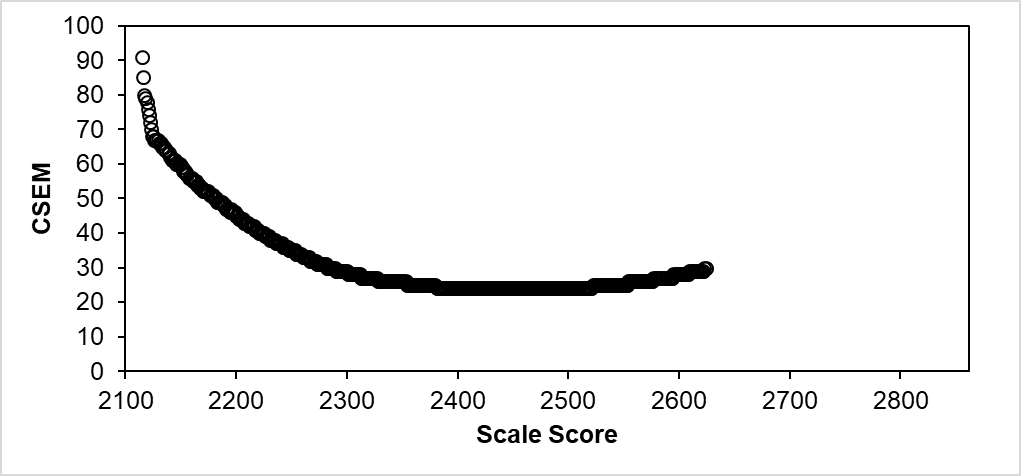 Figure 8.G.1  Scale score CSEM distribution plots—ELA, grade threeTable 8.G.1  Scale Score CSEM Distribution—ELA, Grade ThreeFigure 8.G.2 for grade four ELA presents the CSEM distribution plot chart that was created using the data in table 8.G.2, which immediately follows. Its y-axis shows the CSEM values from 0 to 100 in intervals of 10. Its x-axis shows corresponding scale score values from 2100 to 2800 in intervals of 100. The plots of the line graph form a U shape, representing the relationship between the CSEM values and the scale scores.CSEM values are larger—closer to 100—at the low end of the scale score range (closer to 2100). As the scale scores increase from the low end, on the left, the CSEM values decrease, becoming smaller in the middle of the scale scores. After that, at the high end of the scale scores, on the right, the CSEM values are larger again. Figure 8.G.2 indicates that the scale scores in the middle were estimated more accurately for the smaller CSEM values.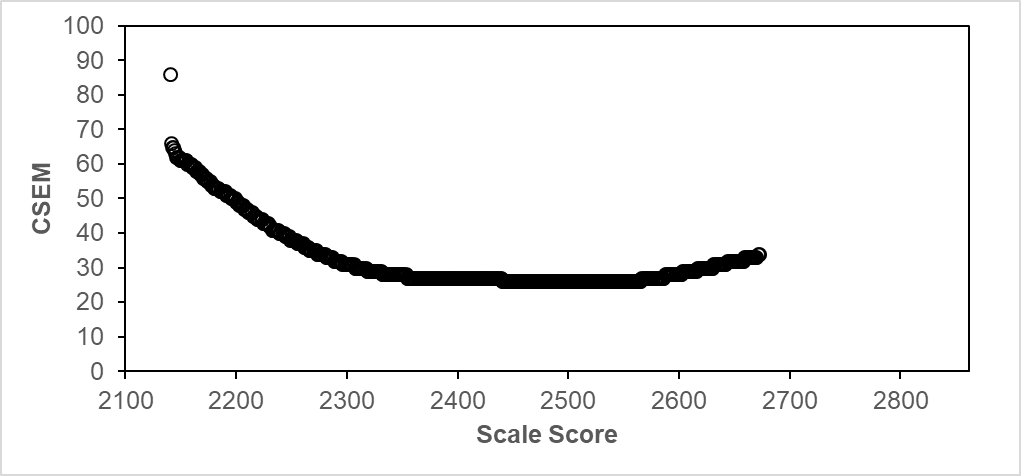 Figure 8.G.2  Scale score CSEM distribution plots—ELA, grade fourTable 8.G.2  Scale Score CSEM Distribution—ELA, Grade FourFigure 8.G.3 for grade five ELA presents the CSEM distribution plot chart that was created using the data in table 8.G.3, which immediately follows. Its y-axis shows the CSEM values from 0 to 100 in intervals of 10. Its x-axis shows corresponding scale score values from 2100 to 2800 in intervals of 100. The plots of the line graph form a U shape, representing the relationship between the CSEM values and the scale scores.CSEM values are larger—closer to 100—at the low end of the scale score range (closer to 2100). As the scale scores increase from the low end, on the left, the CSEM values decrease, becoming smaller in the middle of the scale scores. After that, at the high end of the scale scores, on the right, the CSEM values are larger again. Figure 8.G.3 indicates that the scale scores in the middle were estimated more accurately for the smaller CSEM values.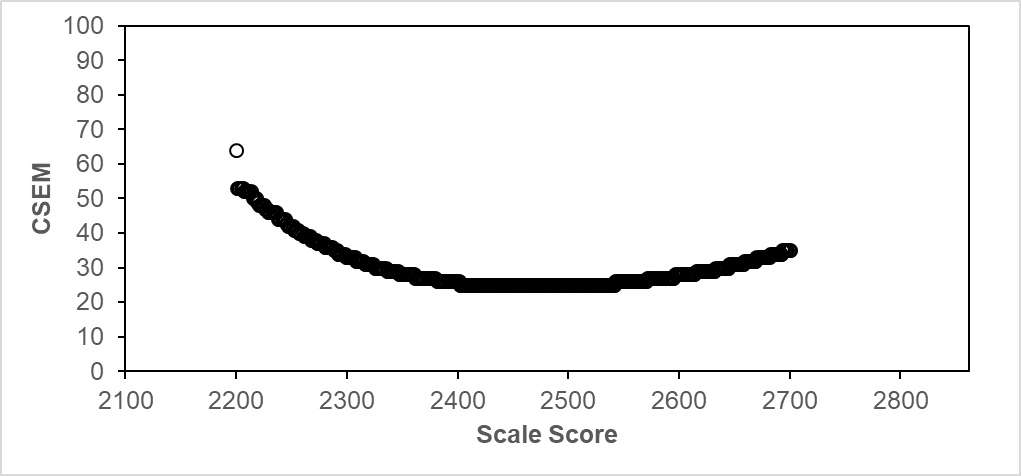 Figure 8.G.3  Scale score CSEM distribution plots—ELA, grade fiveTable 8.G.3  Scale Score CSEM Distribution—ELA, Grade FiveFigure 8.G.4 for grade six ELA presents the CSEM distribution plot chart that was created using the data in table 8.G.4, which immediately follows. Its y-axis shows the CSEM values from 0 to 100 in intervals of 10. Its x-axis shows corresponding scale score values from 2100 to 2800 in intervals of 100. The plots of the line graph form a U shape, representing the relationship between the CSEM values and the scale scores.CSEM values are larger—closer to 100—at the low end of the scale score range (closer to 2100). As the scale scores increase from the low end, on the left, the CSEM values decrease, becoming smaller in the middle of the scale scores. After that, at the high end of the scale scores, on the right, the CSEM values are larger again. Figure 8.G.4 indicates that the scale scores in the middle were estimated more accurately for the smaller CSEM values.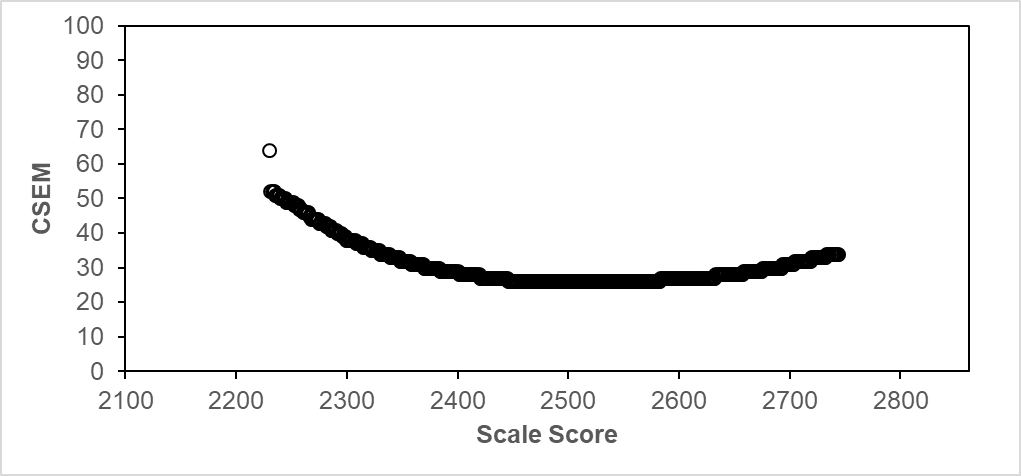 Figure 8.G.4  Scale score CSEM distribution plots—ELA, grade sixTable 8.G.4  Scale Score CSEM Distribution—ELA, Grade SixFigure 8.G.5 for grade seven ELA, presents the CSEM distribution plot chart that was created using the data in table 8.G.5, which immediately follows. Its y-axis shows the CSEM values from 0 to 100 in intervals of 10. Its x-axis shows corresponding scale score values from 2100 to 2800 in intervals of 100. The plots of the line graph form a U shape, representing the relationship between the CSEM values and the scale scores.CSEM values are larger—closer to 100—at the low end of the scale score range (closer to 2100). As the scale scores increase from the low end, on the left, the CSEM values decrease, becoming smaller in the middle of the scale scores. After that, at the high end of the scale scores, on the right, the CSEM values are larger again. Figure 8.G.5 indicates that the scale scores in the middle were estimated more accurately for the smaller CSEM values.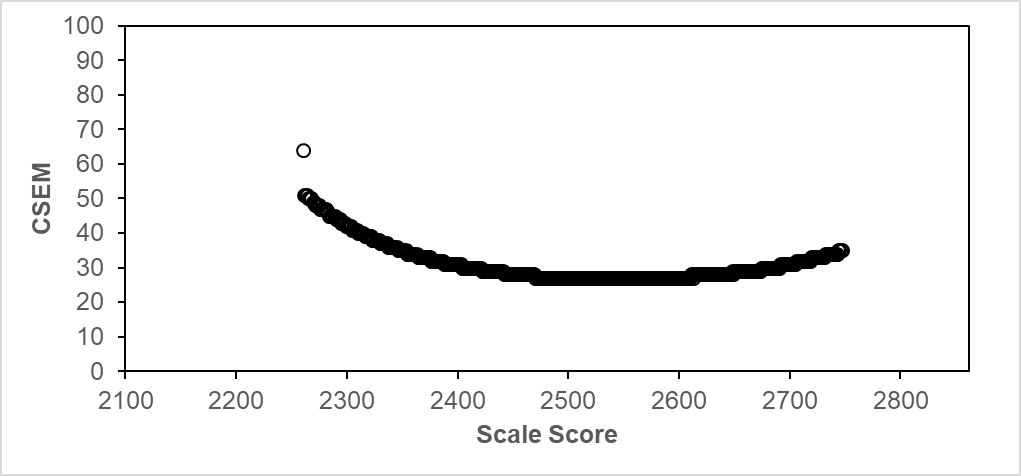 Figure 8.G.5  Scale score CSEM distribution plots—ELA, grade sevenTable 8.G.5  Scale Score CSEM Distribution—ELA, Grade SevenFigure 8.G.6 for grade eight ELA presents the CSEM distribution plot chart that was created using the data in table 8.G.6, which immediately follows. Its y-axis shows the CSEM values from 0 to 100 in intervals of 10. Its x-axis shows corresponding scale score values from 2100 to 2800 in intervals of 100. The plots of the line graph form a U shape, representing the relationship between the CSEM values and the scale scores.CSEM values are larger—closer to 100—at the low end of the scale score range (closer to 2100). As the scale scores increase from the low end, on the left, the CSEM values decrease, becoming smaller in the middle of the scale scores. After that, at the high end of the scale scores, on the right, the CSEM values are larger again. Figure 8.G.6 indicates that the scale scores in the middle were estimated more accurately for the smaller CSEM values.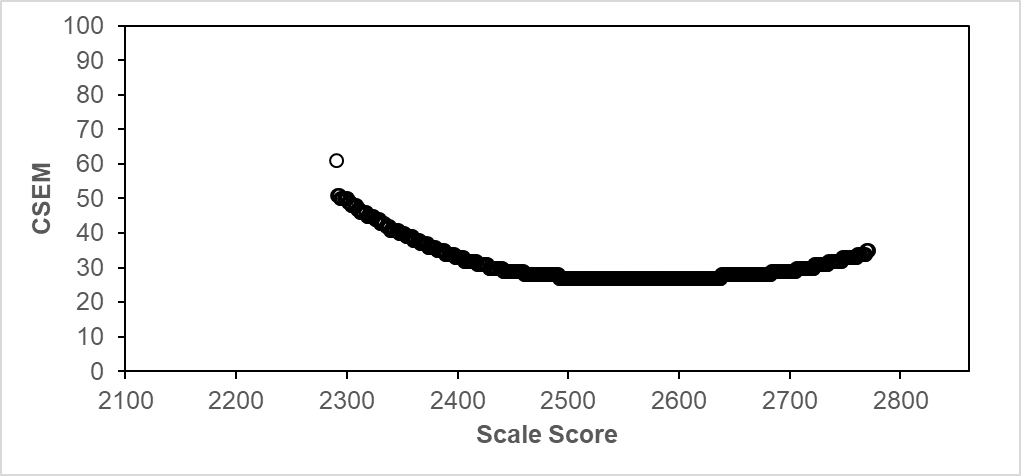 Figure 8.G.6  Scale score CSEM distribution plots—ELA, grade eightTable 8.G.6  Scale Score CSEM Distribution—ELA, Grade EightFigure 8.G.7 for grade eleven ELA presents the CSEM distribution plot chart that was created using the data in table 8.G.7, which immediately follows. Its y-axis shows the CSEM values from 0 to 100 in intervals of 10. Its x-axis shows corresponding scale score values from 2100 to 2800 in intervals of 100. The plots of the line graph form a U shape, representing the relationship between the CSEM values and the scale scores.CSEM values are larger—closer to 100—at the low end of the scale score range (closer to 2100). As the scale scores increase from the low end, on the left, the CSEM values decrease, becoming smaller in the middle of the scale scores. After that, at the high end of the scale scores, on the right, the CSEM values are larger again. Figure 8.G.7 indicates that the scale scores in the middle were estimated more accurately for the smaller CSEM values.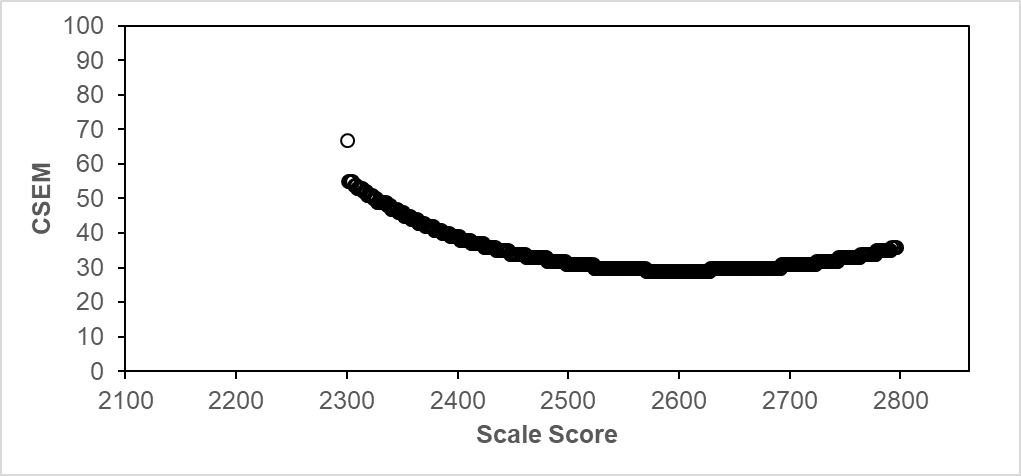 Figure 8.G.7  Scale score CSEM distribution plots—ELA, grade elevenTable 8.G.7  Scale Score CSEM Distribution—ELA, Grade ElevenFigure 8.G.8 for grade three mathematics presents the CSEM distribution plot chart that was created using the data in table 8.G.8, which immediately follows. Its y-axis shows the CSEM values from 0 to 100 in intervals of 10. Its x-axis shows corresponding scale score values from 2100 to 2800 in intervals of 100. The plots of the line graph form a U shape, representing the relationship between the CSEM values and the scale scores.CSEM values are larger—closer to 100—at the low end of the scale score range (closer to 2100). As the scale scores increase from the low end, on the left, the CSEM values decrease, becoming smaller in the middle of the scale scores. After that, at the high end of the scale scores, on the right, the CSEM values are larger again. Figure 8.G.8 indicates that the scale scores in the middle were estimated more accurately for the smaller CSEM values.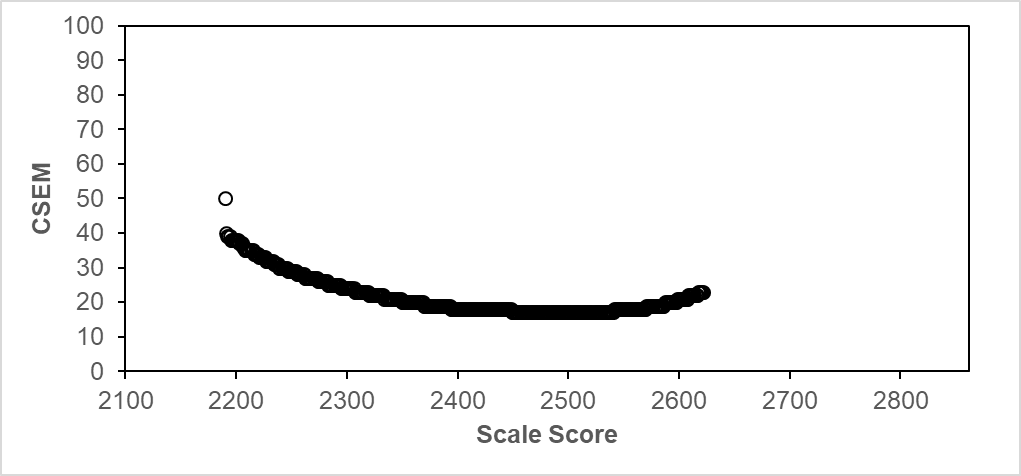 Figure 8.G.8  Scale score CSEM distribution plots—mathematics, grade threeTable 8.G.8  Scale Score CSEM Distribution—Mathematics, Grade ThreeFigure 8.G.9 for grade four mathematics presents the CSEM distribution plot chart that was created using the data in table 8.G.9, which immediately follows. Its y-axis shows the CSEM values from 0 to 100 in intervals of 10. Its x-axis shows corresponding scale score values from 2100 to 2800 in intervals of 100. The plots of the line graph form a U shape, representing the relationship between the CSEM values and the scale scores.CSEM values are larger—closer to 100—at the low end of the scale score range (closer to 2100). As the scale scores increase from the low end, on the left, the CSEM values decrease, becoming smaller in the middle of the scale scores. After that, at the high end of the scale scores, on the right, the CSEM values are larger again. Figure 8.G.9 indicates that the scale scores in the middle were estimated more accurately for the smaller CSEM values.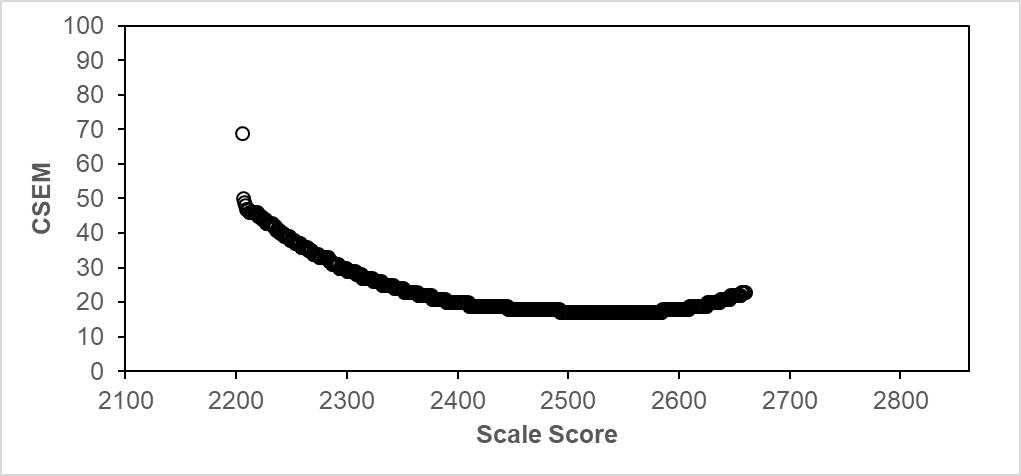 Figure 8.G.9  Scale score CSEM distribution plots—mathematics, grade fourTable 8.G.9  Scale Score CSEM Distribution—Mathematics, Grade FourFigure 8.G.10 for grade five mathematics presents the CSEM distribution plot chart that was created using the data in table 8.G.10, which immediately follows. Its y-axis shows the CSEM values from 0 to 100 in intervals of 10. Its x-axis shows corresponding scale score values from 2100 to 2800 in intervals of 100. The plots of the line graph form a U shape, representing the relationship between the CSEM values and the scale scores.CSEM values are larger—closer to 100—at the low end of the scale score range (closer to 2100). As the scale scores increase from the low end, on the left, the CSEM values decrease, becoming smaller in the middle of the scale scores. After that, at the high end of the scale scores, on the right, the CSEM values are larger again. Figure 8.G.10 indicates that the scale scores in the middle were estimated more accurately for the smaller CSEM values.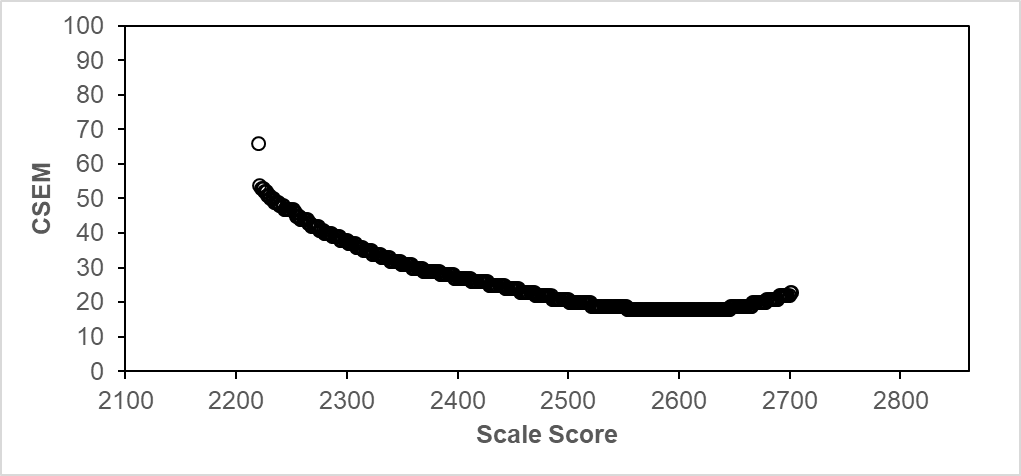 Figure 8.G.10  Scale score CSEM distribution plots—mathematics, grade fiveTable 8.G.10  Scale Score CSEM Distribution—Mathematics, Grade FiveFigure 8.G.11 for grade six mathematics presents the CSEM distribution plot chart that was created using the data in table 8.G.11, which immediately follows. Its y-axis shows the CSEM values from 0 to 100 in intervals of 10. Its x-axis shows corresponding scale score values from 2100 to 2800 in intervals of 100. The plots of the line graph form a U shape, representing the relationship between the CSEM values and the scale scores.CSEM values are larger—closer to 100—at the low end of the scale score range (closer to 2100). As the scale scores increase from the low end, on the left, the CSEM values decrease, becoming smaller around the upper middle of the scale scores. After that, at the high end of the scale scores, on the right, the CSEM values are larger again. Figure 8.G.11 indicates that the scale scores in the middle were estimated more accurately for the smaller CSEM values.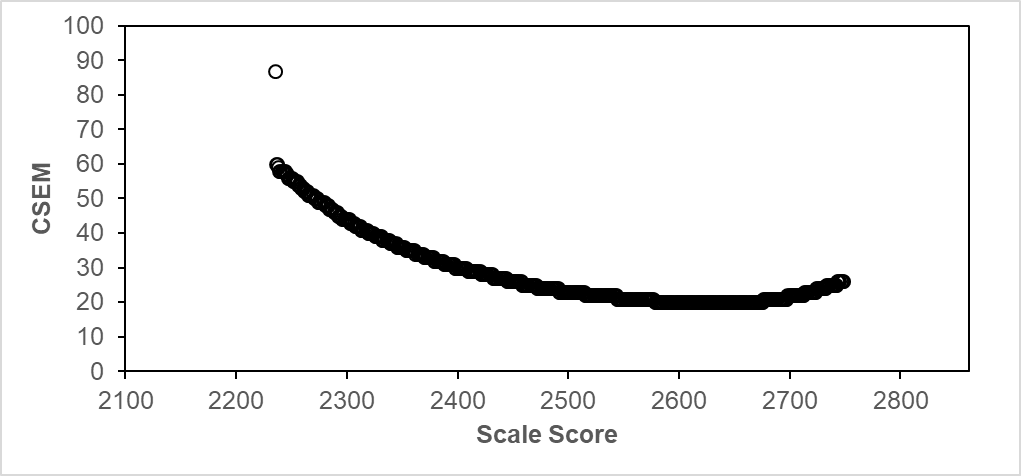 Figure 8.G.11  Scale score CSEM distribution plots—mathematics, grade sixTable 8.G.11  Scale Score CSEM Distribution—Mathematics, Grade SixFigure 8.G.12 for grade seven mathematics presents the CSEM distribution plot chart that was created using the data in table 8.G.12, which immediately follows. Its y-axis shows the CSEM values from 0 to 100 in intervals of 10. Its x-axis shows corresponding scale score values from 2100 to 2800 in intervals of 100. The plots of the line graph form a U shape, representing the relationship between the CSEM values and the scale scores.CSEM values are larger—closer to 100—at the low end of the scale score range (closer to 2100). As the scale scores increase from the low end, on the left, the CSEM values decrease, becoming smaller around the upper middle of the scale scores. After that, at the high end of the scale scores, on the right, the CSEM values are larger again. Figure 8.G.12 indicates that the scale scores in the middle were estimated more accurately for the smaller CSEM values.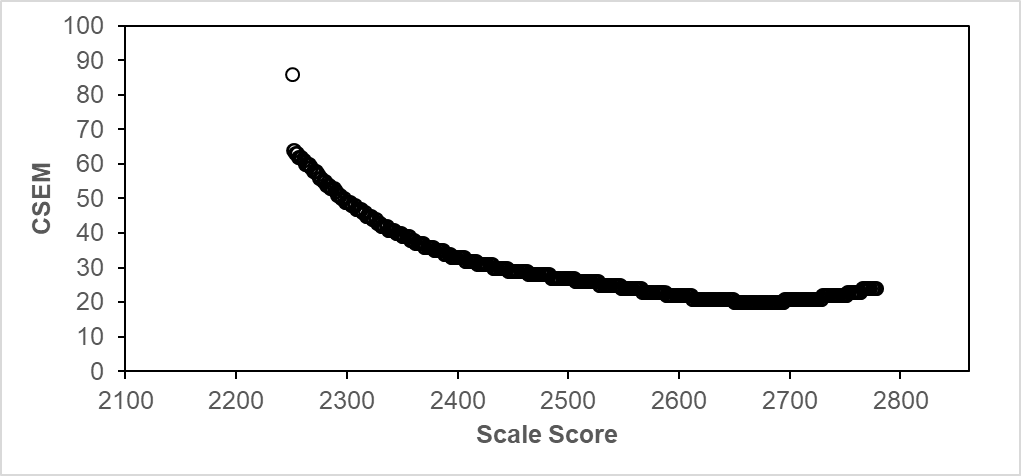 Figure 8.G.12  Scale score CSEM distribution plots—mathematics, grade sevenTable 8.G.12  Scale Score CSEM Distribution—Mathematics, Grade SevenFigure 8.G.13 for grade eight mathematics presents the CSEM distribution plot chart that was created using the data in table 8.G.13, which immediately follows. Its y-axis shows the CSEM values from 0 to 100 in intervals of 10. Its x-axis shows corresponding scale score values from 2100 to 2800 in intervals of 100. The plots of the line graph form a U shape, representing the relationship between the CSEM values and the scale scores. CSEM values are larger—closer to 100—at the low end of the scale score range (closer to 2100). As the scale scores increase from the low end, on the left, the CSEM values decrease, becoming smaller around the upper middle of the scale scores. After that, at the high end of the scale scores, on the right, the CSEM values are larger again. Figure 8.G.13 indicates that the scale scores in the middle were estimated more accurately for the smaller CSEM values.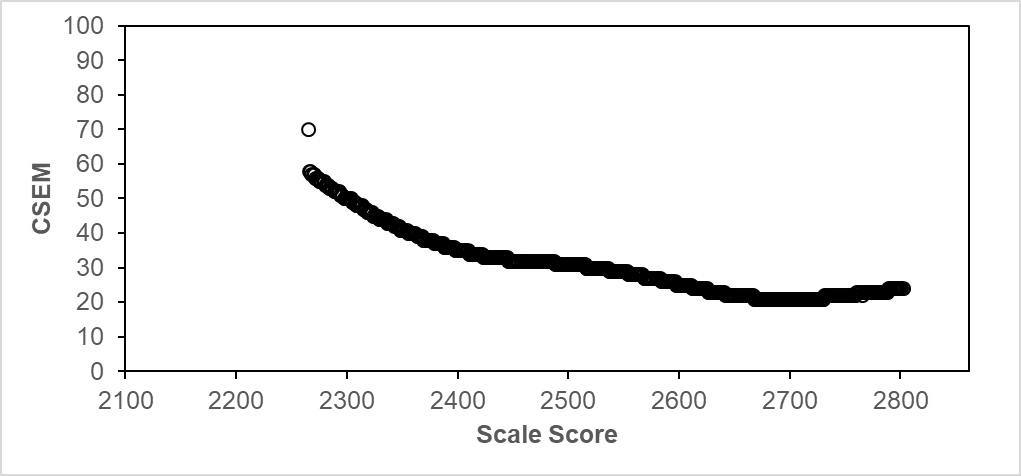 Figure 8.G.13  Scale score CSEM distribution plots—mathematics, grade eightTable 8.G.13  Scale Score CSEM Distribution—Mathematics, Grade EightFigure 8.G.14 for grade eleven mathematics presents the CSEM distribution plot chart that was created using the data in table 8.G.14, which immediately follows. Its y-axis shows the CSEM values from 0 to 100 in intervals of 10. Its x-axis shows corresponding scale score values from 2100 to 2800 in intervals of 100. The plots of the line graph form a U shape, representing the relationship between the CSEM values and the scale scores. CSEM values are larger—closer to 100—at the low end of the scale score range (closer to 2100). As the scale scores increase from the low end, on the left, the CSEM values decrease, becoming smaller around the upper middle of the scale scores. After that, at the high end of the scale scores, on the right, the CSEM values are larger again. Figure 8.G.14 indicates that the scale scores in the middle were estimated more accurately for the smaller CSEM values.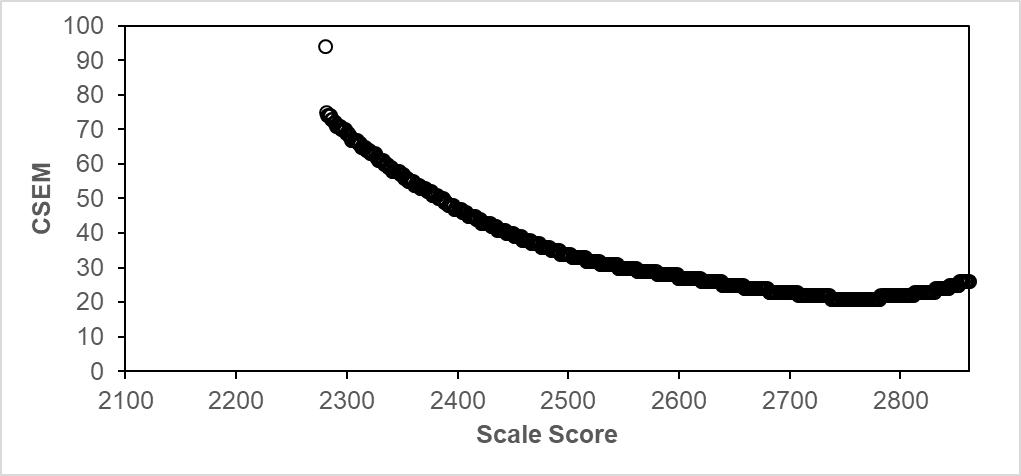 Figure 8.G.14  Scale score CSEM distribution plots—mathematics, grade elevenTable 8.G.14  Scale Score CSEM Distribution—Mathematics, Grade ElevenAppendix 8.H: Analyses of ClassificationNotes:For the tables on decision accuracy, the horizontal headers indicate values of classification by all-forms average (the true score), while the vertical headers indicate values of classification category by form taken.For the tables on decision consistency, the horizontal headers indicate values of classification by alternate form, while the vertical headers indicate values of classification category by form taken.Table 8.H.1  Decision Accuracy—ELA, Grade ThreeAll-forms average, estimated proportion correctly classified: total = 0.72; Standard Met and Exceeded = 0.89Table 8.H.2  Decision Consistency—ELA, Grade ThreeAlternate form, estimated proportion consistently classified: total = 0.63; Standard Met and Exceeded = 0.85Table 8.H.3  Decision Accuracy—ELA, Grade FourAll-forms average, estimated proportion correctly classified: total = 0.70; Standard Met and Exceeded = 0.88Table 8.H.4  Decision Consistency—ELA, Grade FourAlternate form, estimated proportion consistently classified: total = 0.62; Standard Met and Exceeded = 0.84Table 8.H.5  Decision Accuracy—ELA, Grade FiveAll-forms average, estimated proportion correctly classified: total = 0.71; Standard Met and Exceeded = 0.89Table 8.H.6  Decision Consistency—ELA, Grade FiveAlternate form, estimated proportion consistently classified: total = 0.63; Standard Met and Exceeded = 0.85Table 8.H.7  Decision Accuracy—ELA, Grade SixAll-forms average, estimated proportion correctly classified: total = 0.73; Standard Met and Exceeded = 0.89Table 8.H.8  Decision Consistency—ELA, Grade SixAlternate form, estimated proportion consistently classified: total = 0.63; Standard Met and Exceeded = 0.85Table 8.H.9  Decision Accuracy—ELA, Grade SevenAll-forms average, estimated proportion correctly classified: Total = 0.72; Standard Met and Exceeded = 0.88Table 8.H.10  Decision Consistency—ELA, Grade SevenAlternate form, estimated proportion consistently classified: total = 0.63; Standard Met and Exceeded = 0.85Table 8.H.11  Decision Accuracy—ELA, Grade EightAll-forms average, estimated proportion correctly classified: total = 0.73; Standard Met and Exceeded = 0.89Table 8.H.12  Decision Consistency—ELA, Grade EightAlternate form, estimated proportion consistently classified: total = 0.64; Standard Met and Exceeded = 0.85Table 8.H.13  Decision Accuracy—ELA, Grade ElevenAll-forms average, estimated proportion correctly classified: total = 0.73; Standard Met and Exceeded = 0.89Table 8.H.14  Decision Consistency—ELA, Grade ElevenAlternate form, estimated proportion consistently classified: total = 0.64; Standard Met and Exceeded = 0.86Table 8.H.15  Decision Accuracy—Mathematics, Grade ThreeAll-forms average, estimated proportion correctly classified: total = 0.75; Standard Met and Exceeded = 0.90Table 8.H.16  Decision Consistency—Mathematics, Grade ThreeAlternate form, estimated proportion consistently classified: total = 0.67; Standard Met and Exceeded = 0.87Table 8.H.17  Decision Accuracy—Mathematics, Grade FourAll-forms average, estimated proportion correctly classified: total = 0.75; Standard Met and Exceeded = 0.90Table 8.H.18  Decision Consistency—Mathematics, Grade FourAlternate form, estimated proportion consistently classified: total = 0.67; Standard Met and Exceeded = 0.87Table 8.H.19  Decision Accuracy—Mathematics, Grade FiveAll-forms average, estimated proportion correctly classified: total = 0.74; Standard Met and Exceeded = 0.91Table 8.H.20  Decision Consistency—Mathematics, Grade FiveAlternate form, estimated proportion consistently classified: total = 0.66; Standard Met and Exceeded = 0.87Table 8.H.21  Decision Accuracy—Mathematics, Grade SixAll-forms average, estimated proportion correctly classified: total = 0.74; Standard Met and Exceeded = 0.90Table 8.H.22  Decision Consistency—Mathematics, Grade SixAlternate form, estimated proportion consistently classified: total = 0.66; Standard Met and Exceeded = 0.87Table 8.H.23  Decision Accuracy—Mathematics, Grade SevenAll-forms average, estimated proportion correctly classified: total = 0.73; Standard Met and Exceeded = 0.90Table 8.H.24  Decision Consistency—Mathematics, Grade SevenAlternate form, estimated proportion consistently classified: total = 0.65; Standard Met and Exceeded = 0.86Table 8.H.25  Decision Accuracy—Mathematics, Grade EightAll-forms average, estimated proportion correctly classified: total = 0.73; Standard Met and Exceeded = 0.90Table 8.H.26  Decision Consistency—Mathematics, Grade EightAlternate form, estimated proportion consistently classified: total = 0.66; Standard Met and Exceeded = 0.86Table 8.H.27  Decision Accuracy—Mathematics, Grade ElevenAll-forms average, estimated proportion correctly classified: total = 0.74; Standard Met and Exceeded = 0.91Table 8.H.28  Decision Consistency—Mathematics, Grade ElevenAlternate form, estimated proportion consistently classified: total = 0.67; Standard Met and Exceeded = 0.87Appendix 8.I: Interrater ReliabilityNotes:The following is true for table 8.I.1 through table 8.I.14:Numbers indicate students who received valid ratings.Table 8.I.1  Interrater Reliability and Descriptive Statistics for the Ratings by Two Raters in Human-Scoring Items—ELA, Grade Three, Short AnswerTable 8.I.2  Interrater Reliability and Descriptive Statistics for the Ratings by Two Raters in Human-Scoring Items—ELA, Grade Four, Short AnswerTable 8.I.3  Interrater Reliability and Descriptive Statistics for the Ratings by Two Raters in Human-Scoring Items—ELA, Grade Five, Short AnswerTable 8.I.4  Interrater Reliability and Descriptive Statistics for the Ratings by Two Raters in Human-Scoring Items—ELA, Grade Six, Short AnswerTable 8.I.5  Interrater Reliability and Descriptive Statistics for the Ratings by Two Raters in Human-Scoring Items—ELA, Grade Seven, Short AnswerTable 8.I.6  Interrater Reliability and Descriptive Statistics for the Ratings by Two Raters in Human-Scoring Items—ELA, Grade Eight, Short AnswerTable 8.I.7  Interrater Reliability and Descriptive Statistics for the Ratings by Two Raters in Human-Scoring Items—ELA, Grade Eleven, Short AnswerTable 8.I.7 (continuation one)Table 8.I.7 (continuation two)Table 8.I.8  Interrater Reliability and Descriptive Statistics for the Ratings by Two Raters in Human-Scoring Items—Mathematics, Grade Three, Short AnswerTable 8.I.9  Interrater Reliability and Descriptive Statistics for the Ratings by Two Raters in Human-Scoring Items—Mathematics, Grade Four, Short AnswerTable 8.I.9 (continuation)Table 8.I.10  Interrater Reliability and Descriptive Statistics for the Ratings by Two Raters in Human-Scoring Items—Mathematics, Grade Five, Short AnswerTable 8.I.10 (continuation one)Table 8.I.10 (continuation two)Table 8.I.11  Interrater Reliability and Descriptive Statistics for the Ratings by Two Raters in Human-Scoring Items—Mathematics, Grade Six, Short AnswerTable 8.I.11 (continuation)Table 8.I.12  Interrater Reliability and Descriptive Statistics for the Ratings by Two Raters in Human-Scoring Items—Mathematics, Grade Seven, Short AnswerTable 8.I.13  Interrater Reliability and Descriptive Statistics for the Ratings by Two Raters in Human-Scoring Items—Mathematics, Grade Eight, Short AnswerTable 8.I.14  Interrater Reliability and Descriptive Statistics for the Ratings by Two Raters in Human-Scoring Items—Mathematics, Grade Eleven, Short AnswerTable 8.I.14 (continuation)Notes and Legend:The following is true for table 8.I.15 through table 8.I.21:Numbers indicate students who received valid ratings.Dimension types are as follows:Organization/Purpose (POR)Development/Elaboration (DEV)Evidence/Elaboration (EEL)Convention (COV)Table 8.I.15  Interrater Reliability and Descriptive Statistics for the Ratings by Two Raters in Human-Scoring Items—ELA, Grade Three, WERTable 8.I.15 (continuation one)Table 8.I.15 (continuation two)Table 8.I.16  Interrater Reliability and Descriptive Statistics for the Ratings by Two Raters in Human-Scoring Items—ELA, Grade Four, WERTable 8.I.16 (continuation one)Table 8.I.16 (continuation two)Table 8.I.17  Interrater Reliability and Descriptive Statistics for the Ratings by Two Raters in Human-Scoring Items—ELA, Grade Five, WERTable 8.I.17 (continuation one)Table 8.I.17 (continuation two)Table 8.I.18  Interrater Reliability and Descriptive Statistics for the Ratings by Two Raters in Human-Scoring Items—ELA, Grade Six, WERTable 8.I.18 (continuation)Table 8.I.19  Interrater Reliability and Descriptive Statistics for the Ratings by Two Raters in Human-Scoring Items—ELA, Grade Seven, WERTable 8.I.19 (continuation)Table 8.I.20  Interrater Reliability and Descriptive Statistics for the Ratings by Two Raters in Human-Scoring Items—ELA, Grade Eight, WERTable 8.I.20 (continuation one)Table 8.I.20 (continuation two)Table 8.I.21  Interrater Reliability and Descriptive Statistics for the Ratings by Two Raters in Human-Scoring Items—ELA, Grade Eleven, WERTable 8.I.21 (continuation one)Table 8.I.21 (continuation two)Appendix 8.J: Correlations Between Content AreasNotes for the tables in appendix 8.J:The sample sizes used to calculate the correlations are in the Correlation Sample Size column.Sample sizes of the individual assessments are in the ELA Sample Size and Mathematics Sample Size columns.The correlation coefficients are in the Correlation column.Table 8.J.1  Correlations for GenderTable 8.J.2  Correlations for Primary EthnicityTable 8.J.2 (continuation one)Table 8.J.2 (continuation two)Table 8.J.3  Correlations for English Language FluencyTable 8.J.3 (continuation)Table 8.J.4  Correlations for Economic StatusTable 8.J.5  Correlations for Special Education Services StatusTable 8.J.6  Correlations for Migrant StatusTable 8.J.7  Correlations for Military StatusTable 8.J.8  Correlations for Homeless StatusTable 8.J.9  Correlations for Foster StatusDemographic Student GroupNumber of Students EnrolledNumber of Students TestedPercent of Test-Taking RatesAll424,961413,58297.32Male216,948210,77997.16Female207,960202,75397.50American Indian or Alaska Native1,8941,80495.25Asian43,45042,34897.46Native Hawaiian or Other Pacific Islander1,7371,65295.11Filipino9,1269,01198.74Hispanic or Latino234,317229,09097.77Black or African American21,68220,77995.84White87,23584,44696.80Two or more races25,52024,45295.82Unknown00N/AEL102,96398,84596.00English only268,497261,91997.55RFEP27,13526,93799.27IFEP25,85825,59098.96ADEL00N/AEnglish classification—TBD1865831.18English classification—No response32223372.36Special education services49,81247,19694.75No special education services375,149366,38697.66Economically disadvantaged255,656249,49297.59Not economically disadvantaged169,305164,09096.92Migrant education3,0993,00596.97Not migrant education421,862410,57797.32Military6,9866,78697.14Not military417,975406,79697.33Demographic Student GroupNumber of Students EnrolledNumber of Students TestedPercent of Test-Taking RatesHomeless14,16413,51095.38Not homeless410,797400,07297.39Foster youth1,6881,63596.86Not foster youth423,273411,94797.32Demographic Student GroupNumber of Students EnrolledNumber of Students TestedPercent of Test-Taking RatesAll431,039420,02897.45Male220,007213,96797.25Female210,967205,99997.65American Indian or Alaska Native1,8671,78495.55Asian43,10642,10397.67Native Hawaiian or Other Pacific Islander1,8051,74996.90Filipino9,3809,26298.74Hispanic or Latino239,589234,46297.86Black or African American21,99521,05695.73White88,65586,00497.01Two or more races24,64223,60895.80Unknown00N/AEL103,44699,61696.30English only264,480258,07897.58RFEP46,75646,38199.20IFEP15,89115,68698.71ADEL00N/AEnglish classification—TBD1865831.18English classification—No response28020974.64Special education services53,46950,91395.22No special education services377,570369,11597.76Economically disadvantaged259,600253,69397.72Not economically disadvantaged171,439166,33597.02Migrant education3,4063,31097.18Not migrant education427,633416,71897.45Military6,9306,77997.82Not military424,109413,24997.44Homeless14,53813,82095.06Not homeless416,501406,20897.53Foster youth1,5661,51096.42Not foster youth429,473418,51897.45Demographic Student GroupNumber of Students EnrolledNumber of Students TestedPercent of Test-Taking RatesAll438,757428,00697.55Male224,498218,62597.38Female214,169209,29597.72American Indian or Alaska Native1,9081,82095.39Asian41,44440,57497.90Native Hawaiian or Other Pacific Islander1,8521,78996.60Filipino9,6439,54598.98Hispanic or Latino245,730240,77697.98Black or African American22,94322,02996.02White91,21688,40996.92Two or more races24,02123,06496.02Unknown00N/AEL89,70486,30396.21English only264,370257,89497.55RFEP67,61867,14299.30IFEP16,64516,44898.82ADEL00N/AEnglish classification—TBD1754928.00English classification—No response24517069.39Special education services55,95753,33795.32No special education services382,800374,66997.88Economically disadvantaged264,727258,95497.82Not economically disadvantaged174,030169,05297.14Migrant education3,5423,45497.52Not migrant education435,215424,55297.55Military7,1577,01197.96Not military431,600420,99597.54Homeless14,65314,00995.60Not homeless424,104413,99797.62Foster youth1,6161,55496.16Not foster youth437,141426,45297.55Demographic Student GroupNumber of Students EnrolledNumber of Students TestedPercent of Test-Taking RatesAll438,407425,88597.14Male223,934217,43997.10Female214,279208,26197.19American Indian or Alaska Native1,9561,84694.38Asian41,43040,65098.12Native Hawaiian or Other Pacific Islander1,8741,80496.26Filipino9,9579,82198.63Hispanic or Latino246,608240,57297.55Black or African American22,86321,73395.06White90,64087,41296.44Two or more races23,07922,04795.53Unknown00N/AEL75,63572,31195.61English only257,247249,33096.92RFEP87,79886,97699.06IFEP17,33717,06798.44ADEL00N/AEnglish classification—TBD1785530.90English classification—No response21214668.87Special education services55,18852,17294.54No special education services383,219373,71397.52Economically disadvantaged265,205258,09497.32Not economically disadvantaged173,202167,79196.88Migrant education3,1973,11597.44Not migrant education435,210422,77097.14Military5,8555,70397.40Not military432,552420,18297.14Homeless14,09013,37894.95Not homeless424,317412,50797.22Foster youth1,5721,47393.70Not foster youth436,835424,41297.16Demographic Student GroupNumber of Students EnrolledNumber of Students TestedPercent of Test-Taking RatesAll433,212417,70696.42Male222,478214,57096.45Female210,381202,83296.41American Indian or Alaska Native1,9341,78192.09Asian40,57239,77298.03Native Hawaiian or Other Pacific Islander1,8781,79595.58Filipino10,0959,93998.45Hispanic or Latino244,133236,26196.78Black or African American22,36921,06294.16White89,95186,05695.67Two or more races22,28021,04094.43Unknown00N/AEL71,71467,89594.67English only248,156238,38196.06RFEP94,88193,51598.56IFEP18,02317,69198.16ADEL00N/AEnglish classification—TBD2007537.50English classification—No response23814962.61Special education services54,20750,75393.63No special education services379,005366,95396.82Economically disadvantaged259,836250,64096.46Not economically disadvantaged173,376167,06696.36Migrant education2,9772,87896.67Not migrant education430,235414,82896.42Military5,7965,63797.26Not military427,416412,06996.41Homeless12,60211,76393.34Not homeless420,610405,94396.51Foster youth1,5941,46591.91Not foster youth431,618416,24196.44Demographic Student GroupNumber of Students EnrolledNumber of Students TestedPercent of Test-Taking RatesAll454,312435,96995.96Male233,939224,84096.11Female219,908210,72195.82American Indian or Alaska Native2,0791,91892.26Asian42,95742,12598.06Native Hawaiian or Other Pacific Islander2,0821,97995.05Filipino10,56810,40798.48Hispanic or Latino256,497247,38596.45Black or African American23,72122,26993.88White94,71089,53494.53Two or more races21,69820,35293.80Unknown00N/AEL63,92160,04193.93English only256,535244,64795.37RFEP114,328112,42398.33IFEP19,09918,65697.68ADEL00N/AEnglish classification—TBD1905528.95English classification—No response23914761.51Special education services55,95751,82292.61No special education services398,355384,14796.43Economically disadvantaged271,511261,02196.14Not economically disadvantaged182,801174,94895.70Migrant education3,3103,21197.01Not migrant education451,002432,75895.95Military6,7206,47696.37Not military447,592429,49395.96Homeless13,64412,76793.57Not homeless440,668423,20296.04Foster youth1,7041,52289.32Not foster youth452,608434,44795.99Demographic Student GroupNumber of Students EnrolledNumber of Students TestedPercent of Test-Taking RatesAll471,935428,43190.78Male240,412218,41490.85Female230,905209,50090.73American Indian or Alaska Native2,2871,91383.65Asian44,76942,44994.82Native Hawaiian or Other Pacific Islander2,1431,86887.17Filipino12,86112,22995.09Hispanic or Latino262,916240,08191.31Black or African American23,95920,53385.70White102,42391,21289.05Two or more races20,57718,14688.19Unknown00N/AEL51,56343,98785.31English only251,945226,14489.76RFEP145,560137,14294.22IFEP22,27220,90393.85ADEL2108741.43English classification—TBD1835630.60English classification—No response20211255.45Special education services53,06744,18183.26No special education services418,868384,25091.74Economically disadvantaged270,489245,31790.69Not economically disadvantaged201,446183,11490.90Migrant education3,2452,99192.17Not migrant education468,690425,44090.77Military6,6396,17392.98Not military465,296422,25890.75Homeless13,59111,57385.15Not homeless458,344416,85890.95Foster youth2,2311,61572.39Not foster youth469,704426,81690.87Demographic Student GroupNumber of Students EnrolledNumber of Students TestedPercent of Test-Taking RatesAll424,961415,58297.79Male216,948211,82997.64Female207,960203,70297.95American Indian or Alaska Native1,8941,80995.51Asian43,45042,81598.54Native Hawaiian or Other Pacific Islander1,7371,66095.57Filipino9,1269,01298.75Hispanic or Latino234,317230,19198.24Black or African American21,68220,74695.68White87,23584,69597.09Two or more races25,52024,65496.61Unknown00N/AEL102,963101,18098.27English only268,497261,55997.42RFEP27,13526,90999.17IFEP25,85825,56898.88ADEL00N/AEnglish classification—TBD18611561.83English classification—No response32225177.95Special education services49,81247,10494.56No special education services375,149368,47898.22Economically disadvantaged255,656250,36197.93Not economically disadvantaged169,305165,22197.59Migrant education3,0993,05198.45Not migrant education421,862412,53197.79Military6,9866,78097.05Not military417,975408,80297.81Homeless14,16413,72396.89Not homeless410,797401,85997.82Foster youth1,6881,63296.68Not foster youth423,273413,95097.80Demographic Student GroupNumber of Students EnrolledNumber of Students TestedPercent of Test-Taking RatesAll431,039421,78897.85Male220,007214,91797.69Female210,967206,80998.03American Indian or Alaska Native1,8671,78595.61Asian43,10642,54498.70Native Hawaiian or Other Pacific Islander1,8051,74496.62Filipino9,3809,25898.70Hispanic or Latino239,589235,46598.28Black or African American21,99520,98995.43White88,65586,18897.22Two or more races24,64223,81596.64Unknown00N/AEL103,446101,79598.40English only264,480257,61297.40RFEP46,75646,36999.17IFEP15,89115,68398.69ADEL00N/AEnglish classification—TBD18611561.83English classification—No response28021476.43Special education services53,46950,80195.01No special education services377,570370,98798.26Economically disadvantaged259,600254,37797.99Not economically disadvantaged171,439167,41197.65Migrant education3,4063,36598.80Not migrant education427,633418,42397.85Military6,9306,76497.60Not military424,109415,02497.86Homeless14,53814,06696.75Not homeless416,501407,72297.89Foster youth1,5661,50896.30Not foster youth429,473420,28097.86Demographic Student GroupNumber of Students EnrolledNumber of Students TestedPercent of Test-Taking RatesAll438,757429,41897.87Male224,497219,35997.71Female214,170209,97398.04American Indian or Alaska Native1,9081,81194.92Asian41,44440,92598.75Native Hawaiian or Other Pacific Islander1,8521,79396.81Filipino9,6439,54598.98Hispanic or Latino245,730241,59698.32Black or African American22,94321,97995.80White91,21688,51697.04Two or more races24,02123,25396.80Unknown00N/AEL89,70488,16098.28English only264,371257,45297.38RFEP67,61767,09799.23IFEP16,64516,43798.75ADEL00N/AEnglish classification—TBD1759554.29English classification—No response24517772.24Special education services55,95753,18095.04No special education services382,800376,23898.29Economically disadvantaged264,727259,53298.04Not economically disadvantaged174,030169,88697.62Migrant education3,5423,50398.90Not migrant education435,215425,91597.86Military7,1577,00897.92Not military431,600422,41097.87Homeless14,65314,18696.81Not homeless424,104415,23297.91Foster youth1,6161,54495.54Not foster youth437,141427,87497.88Demographic Student GroupNumber of Students EnrolledNumber of Students TestedPercent of Test-Taking RatesAll438,400426,76397.35Male223,930217,91797.31Female214,276208,66497.38American Indian or Alaska Native1,9561,82793.40Asian41,43040,92898.79Native Hawaiian or Other Pacific Islander1,8741,79095.52Filipino9,9579,82498.66Hispanic or Latino246,603241,13097.78Black or African American22,86121,64794.69White90,64087,45796.49Two or more races23,07922,16096.02Unknown00N/AEL75,63473,87997.68English only257,241248,70096.68RFEP87,79886,87998.95IFEP17,33717,05298.36ADEL00N/AEnglish classification—TBD17810056.18English classification—No response21215372.17Special education services55,18151,99894.23No special education services383,219374,76597.79Economically disadvantaged265,199258,33997.41Not economically disadvantaged173,201168,42497.24Migrant education3,1973,15298.59Not migrant education435,203423,61197.34Military5,8555,69297.22Not military432,545421,07197.35Homeless14,09013,54996.16Not homeless424,310413,21497.38Foster youth1,5721,46092.88Not foster youth436,828425,30397.36Demographic Student GroupNumber of Students EnrolledNumber of Students TestedPercent of Test-Taking RatesAll433,211418,24296.54Male222,477214,91296.60Female210,381203,02396.50American Indian or Alaska Native1,9341,77791.88Asian40,57140,00898.61Native Hawaiian or Other Pacific Islander1,8781,79895.74Filipino10,0959,93598.42Hispanic or Latino244,133236,68596.95Black or African American22,36920,92093.52White89,95185,97495.58Two or more races22,28021,14594.91Unknown00N/AEL71,71469,40496.78English only248,155237,52195.71RFEP94,88193,35498.39IFEP18,02317,68098.10ADEL00N/AEnglish classification—TBD20012361.50English classification—No response23816067.23Special education services54,20650,50693.17No special education services379,005367,73697.03Economically disadvantaged259,836250,68896.48Not economically disadvantaged173,375167,55496.64Migrant education2,9772,92098.09Not migrant education430,234415,32296.53Military5,7965,62397.02Not military427,415412,61996.54Homeless12,60211,94494.78Not homeless420,609406,29896.60Foster youth1,5941,45391.15Not foster youth431,617416,78996.56Demographic Student GroupNumber of Students EnrolledNumber of Students TestedPercent of Test-Taking RatesAll454,307436,13096.00Male233,936225,02196.19Female219,906210,70595.82American Indian or Alaska Native2,0791,91091.87Asian42,95742,31098.49Native Hawaiian or Other Pacific Islander2,0821,98395.24Filipino10,56810,37398.15Hispanic or Latino256,493247,63096.54Black or African American23,72122,12893.28White94,70989,36994.36Two or more races21,69820,42794.14Unknown00N/AEL63,91961,46596.16English only256,534243,63894.97RFEP114,326112,12998.08IFEP19,09918,62097.49ADEL00N/AEnglish classification—TBD19011560.53English classification—No response23916368.20Special education services55,95251,53492.10No special education services398,355384,59696.55Economically disadvantaged271,507261,03396.14Not economically disadvantaged182,800175,09795.79Migrant education3,3103,25498.31Not migrant education450,997432,87695.98Military6,7206,47396.32Not military447,587429,65795.99Homeless13,64312,92494.73Not homeless440,664423,20696.04Foster youth1,7041,51188.67Not foster youth452,603434,61996.03Demographic Student GroupNumber of Students EnrolledNumber of Students TestedPercent of Test-Taking RatesAll471,934425,47990.16Male240,412217,11190.31Female230,904207,85590.02American Indian or Alaska Native2,2871,90883.43Asian44,76942,18494.23Native Hawaiian or Other Pacific Islander2,1431,84886.23Filipino12,86112,14294.41Hispanic or Latino262,915238,89490.86Black or African American23,95920,31084.77White102,42390,25288.12Two or more races20,57717,94187.19Unknown00N/AEL51,56344,56186.42English only251,944223,68088.78RFEP145,560136,23893.60IFEP22,27220,74593.14ADEL2108741.43English classification—TBD1835932.24English classification—No response20210953.96Special education services53,06643,70182.35No special education services418,868381,77891.15Economically disadvantaged270,489243,90090.17Not economically disadvantaged201,445181,57990.14Migrant education3,2453,03493.50Not migrant education468,689422,44590.13Military6,6396,13592.41Not military465,295419,34490.12Homeless13,59111,56185.06Not homeless458,343413,91890.31Foster youth2,2311,59871.63Not foster youth469,703423,88190.24Section0(0, 0.5](0.5, 1](1, 5](5, 10](10, 50](50, 100]Grade 3 PT No. of Items2550N/AN/AN/AN/AN/AGrade 3 PT Mean a0.650.62N/AN/AN/AN/AN/AGrade 3 PT Mean b0.34-0.44N/AN/AN/AN/AN/AGrade 3 CAT No. of Items724111N/AN/AN/AN/AN/AGrade 3 CAT Mean a0.640.70N/AN/AN/AN/AN/AGrade 3 CAT Mean b-0.47-0.95N/AN/AN/AN/AN/AGrade 4 PT No. of Items2958N/AN/AN/AN/AN/AGrade 4 PT Mean a0.580.61N/AN/AN/AN/AN/AGrade 4 PT Mean b0.61-0.12N/AN/AN/AN/AN/AGrade 4 CAT No. of Items761119N/AN/AN/AN/AN/AGrade 4 CAT Mean a0.590.64N/AN/AN/AN/AN/AGrade 4 CAT Mean b0.00-0.48N/AN/AN/AN/AN/AGrade 5 PT No. of Items3156N/AN/AN/AN/AN/AGrade 5 PT Mean a0.630.65N/AN/AN/AN/AN/AGrade 5 PT Mean b0.70-0.04N/AN/AN/AN/AN/AGrade 5 CAT No. of Items743124N/A1N/AN/AN/AGrade 5 CAT Mean a0.600.63N/A0.79N/AN/AN/AGrade 5 CAT Mean b0.14-0.15N/A-0.30N/AN/AN/AGrade 6 PT No. of Items2244N/AN/AN/AN/AN/AGrade 6 PT Mean a0.650.71N/AN/AN/AN/AN/AGrade 6 PT Mean b1.250.14N/AN/AN/AN/AN/AGrade 6 CAT No. of Items640175N/AN/AN/AN/AN/AGrade 6 CAT Mean a0.540.59N/AN/AN/AN/AN/AGrade 6 CAT Mean b0.820.55N/AN/AN/AN/AN/AGrade 7 PT No. of Items3060N/AN/AN/AN/AN/AGrade 7 PT Mean a0.690.80N/AN/AN/AN/AN/AGrade 7 PT Mean b1.680.54N/AN/AN/AN/AN/AGrade 7 CAT No. of Items550212N/AN/AN/AN/AN/AGrade 7 CAT Mean a0.520.57N/AN/AN/AN/AN/AGrade 7 CAT Mean b1.200.59N/AN/AN/AN/AN/ASection0(0, 0.5](0.5, 1](1, 5](5, 10](10, 50](50, 100]Grade 8 PT No. of Items3366N/AN/AN/AN/AN/AGrade 8 PT Mean a0.620.71N/AN/AN/AN/AN/AGrade 8 PT Mean b2.090.36N/AN/AN/AN/AN/AGrade 8 CAT No. of Items548239N/AN/AN/AN/AN/AGrade 8 CAT Mean a0.500.57N/AN/AN/AN/AN/AGrade 8 CAT Mean b1.220.75N/AN/AN/AN/AN/AGrade 11 PT No. of Items2958N/AN/AN/AN/AN/AGrade 11 PT Mean a0.570.59N/AN/AN/AN/AN/AGrade 11 PT Mean b1.921.07N/AN/AN/AN/AN/AGrade 11 CAT No. of Items1,9605562N/AN/AN/AN/AGrade 11 CAT Mean a0.480.510.53N/AN/AN/AN/AGrade 11 CAT Mean b1.871.252.58N/AN/AN/AN/ASection0(0, 0.5](0.5, 1](1, 5](5, 10](10, 50](50, 100]Grade 3 PT No. of Items3164N/AN/AN/AN/AN/AGrade 3 PT Mean a0.970.82N/AN/AN/AN/AN/AGrade 3 PT Mean b-1.16-0.45N/AN/AN/AN/AN/AGrade 3 CAT No. of Items1,18453N/AN/AN/AN/AN/AGrade 3 CAT Mean a0.820.77N/AN/AN/AN/AN/AGrade 3 CAT Mean b-0.75-1.36N/AN/AN/AN/AN/AGrade 4 PT No. of Items3175N/AN/AN/AN/AN/AGrade 4 PT Mean a0.820.84N/AN/AN/AN/AN/AGrade 4 PT Mean b-0.780.19N/AN/AN/AN/AN/AGrade 4 CAT No. of Items1,22469N/AN/AN/AN/AN/AGrade 4 CAT Mean a0.810.79N/AN/AN/AN/AN/AGrade 4 CAT Mean b-0.06-0.67N/AN/AN/AN/AN/AGrade 5 PT No. of Items22101N/AN/AN/AN/AN/AGrade 5 PT Mean a0.780.74N/AN/AN/AN/AN/AGrade 5 PT Mean b-0.300.90N/AN/AN/AN/AN/AGrade 5 CAT No. of Items1,22076N/AN/AN/AN/AN/AGrade 5 CAT Mean a0.760.70N/AN/AN/AN/AN/AGrade 5 CAT Mean b0.52-0.39N/AN/AN/AN/AN/AGrade 6 PT No. of Items1180N/AN/AN/AN/AN/AGrade 6 PT Mean a0.720.70N/AN/AN/AN/AN/AGrade 6 PT Mean b-0.080.88N/AN/AN/AN/AN/AGrade 6 CAT No. of Items1,11085N/AN/AN/AN/AN/AGrade 6 CAT Mean a0.690.66N/AN/AN/AN/AN/AGrade 6 CAT Mean b1.110.34N/AN/AN/AN/AN/AGrade 7 PT No. of Items680N/AN/AN/AN/AN/AGrade 7 PT Mean a0.800.86N/AN/AN/AN/AN/AGrade 7 PT Mean b0.641.52N/AN/AN/AN/AN/AGrade 7 CAT No. of Items1,021128N/AN/AN/AN/AN/AGrade 7 CAT Mean a0.710.71N/AN/AN/AN/AN/AGrade 7 CAT Mean b1.801.05N/AN/AN/AN/AN/AGrade 8 PT No. of Items475N/AN/AN/AN/AN/AGrade 8 PT Mean a0.780.78N/AN/AN/AN/AN/AGrade 8 PT Mean b0.261.64N/AN/AN/AN/AN/AGrade 8 CAT No. of Items855127N/AN/AN/AN/AN/AGrade 8 CAT Mean a0.580.55N/AN/AN/AN/AN/AGrade 8 CAT Mean b2.241.23N/AN/AN/AN/AN/ASection0(0, 0.5](0.5, 1](1, 5](5, 10](10, 50](50, 100]Grade 11 PT No. of Items368N/AN/AN/AN/AN/AGrade 11 PT Mean a0.630.63N/AN/AN/AN/AN/AGrade 11 PT Mean b1.422.57N/AN/AN/AN/AN/AGrade 11 CAT No. of Items2,526147N/AN/AN/AN/AN/AGrade 11 CAT Mean a0.580.53N/AN/AN/AN/AN/AGrade 11 CAT Mean b2.601.41N/AN/AN/AN/AN/AScore% CompletionTotal N of StudentsGrade 3 Overall100.00413,293Grade 3 Claim 1100.00413,276Grade 3 Claim 299.88412,792Grade 3 Claim 399.97413,182Grade 3 Claim 499.97413,150Grade 3 PT100.00405,088Grade 3 Non-PT100.00413,293Grade 4 Overall100.00419,772Grade 4 Claim 199.99419,729Grade 4 Claim 299.88419,278Grade 4 Claim 399.98419,668Grade 4 Claim 499.97419,629Grade 4 PT100.00411,425Grade 4 Non-PT100.00419,772Grade 5 Overall100.00427,730Grade 5 Claim 199.99427,700Grade 5 Claim 299.90427,316Grade 5 Claim 399.98427,632Grade 5 Claim 499.97427,594Grade 5 PT100.00419,244Grade 5 Non-PT100.00427,730Grade 6 Overall100.00425,482Grade 6 Claim 199.93425,196Grade 6 Claim 299.82424,724Grade 6 Claim 399.94425,230Grade 6 Claim 499.91425,107Grade 6 PT100.00416,996Grade 6 Non-PT100.00425,482Grade 7 Overall100.00416,976Grade 7 Claim 199.89416,504Grade 7 Claim 299.68415,656Grade 7 Claim 399.92416,632Grade 7 Claim 499.85416,341Grade 7 PT100.00408,672Grade 7 Non-PT100.00416,976Score% CompletionTotal N of StudentsGrade 8 Overall100.00435,102Grade 8 Claim 199.90434,659Grade 8 Claim 299.76434,049Grade 8 Claim 399.92434,752Grade 8 Claim 499.87434,550Grade 8 PT100.00426,417Grade 8 Non-PT100.00435,102Grade 11 Overall100.00427,000Grade 11 Claim 199.80426,167Grade 11 Claim 299.55425,064Grade 11 Claim 399.83426,292Grade 11 Claim 499.75425,914Grade 11 PT100.00412,146Grade 11 Non-PT100.00427,000Score% CompletionTotal N of StudentsGrade 3 Overall100.00415,304Grade 3 Claim 199.98415,223Grade 3 Claim 299.99415,274Grade 3 Claim 399.99415,271Grade 3 PT100.00407,020Grade 3 Non-PT100.00415,304Grade 4 Overall100.00421,569Grade 4 Claim 199.98421,493Grade 4 Claim 299.99421,516Grade 4 Claim 399.99421,524Grade 4 PT100.00413,172Grade 4 Non-PT100.00421,569Grade 5 Overall100.00429,035Grade 5 Claim 199.98428,958Grade 5 Claim 299.99429,007Grade 5 Claim 399.99429,003Grade 5 PT100.00420,493Grade 5 Non-PT100.00429,035Grade 6 Overall100.00426,361Grade 6 Claim 199.96426,183Grade 6 Claim 2100.00426,340Grade 6 Claim 3100.00426,353Grade 6 PT100.00417,823Grade 6 Non-PT100.00426,361Grade 7 Overall100.00417,675Grade 7 Claim 199.93417,364Grade 7 Claim 299.99417,646Grade 7 Claim 3100.00417,660Grade 7 PT100.00409,337Grade 7 Non-PT100.00417,675Grade 8 Overall100.00435,440Grade 8 Claim 199.91435,053Grade 8 Claim 299.99435,378Grade 8 Claim 399.99435,418Grade 8 PT100.00426,774Grade 8 Non-PT100.00435,440Score% CompletionTotal N of StudentsGrade 11 Overall100.00424,383Grade 11 Claim 199.94424,134Grade 11 Claim 299.94424,117Grade 11 Claim 399.98424,319Grade 11 PT100.00409,626Grade 11 Non-PT100.00424,383ClaimNumber of ItemsFrequency = 01 ≤ Frequency < 100100 ≤ Frequency < 500500 ≤ Frequency < 10001000 ≤ Frequency < 3000Frequency ≥ 3000Grade 3 Overall9756511242981765Grade 3 Claim 13496229920247Grade 3 Claim 2276N/A2N/A249223Grade 3 Claim 31903513189142Grade 3 Claim 4160N/A22N/A3153Grade 4 Overall1,02255303118109779Grade 4 Claim 1311341114818226Grade 4 Claim 23111167241244Grade 4 Claim 32136109733148Grade 4 Claim 4187431117161Grade 5 Overall1,03782272953130716Grade 5 Claim 13496619122527200Grade 5 Claim 23284281164239Grade 5 Claim 31859581733113Grade 5 Claim 4175311N/A6164Grade 6 Overall97897331251186599Grade 6 Claim 1302612172922162Grade 6 Claim 231428N/AN/A890188Grade 6 Claim 3182585146189Grade 6 Claim 418034N/AN/A13160Grade 7 Overall94997132626161626Grade 7 Claim 1296556151437169Grade 7 Claim 23122232352230Grade 7 Claim 3181133995493Grade 7 Claim 416071N/AN/A18134ClaimNumber of ItemsFrequency = 01 ≤ Frequency < 100100 ≤ Frequency < 500500 ≤ Frequency < 10001000 ≤ Frequency < 3000Frequency ≥ 3000Grade 8 Overall97084153131135674Grade 8 Claim 12415218419157Grade 8 Claim 233214107143257Grade 8 Claim 3238143152557124Grade 8 Claim 4159411116136Grade 11 Overall2,726121493153507081,183Grade 11 Claim 1927782713273143474Grade 11 Claim 280221160138348234Grade 11 Claim 3601161995124153194Grade 11 Claim 439662281564281ClaimNumber of ItemsFrequency = 01 ≤ Frequency < 100100 ≤ Frequency < 500500 ≤ Frequency < 10001000 ≤ Frequency < 3000Frequency ≥ 3000Grade 3 Overall1,335319361380797Grade 3 Claim 1764N/AN/A7040196458Grade 3 Claim 22953135119164Grade 3 Claim 3276N/AN/A201665175Grade 4 Overall1,4171812257574745Grade 4 Claim 1805181719341419Grade 4 Claim 2337N/AN/A719134177Grade 4 Claim 3275N/AN/A81999149Grade 5 Overall1,43112659150393811Grade 5 Claim 1831126882256467Grade 5 Claim 2328N/AN/A224482180Grade 5 Claim 3272N/AN/A292455164Grade 6 Overall1,29261N/A130439716Grade 6 Claim 17853N/AN/A93256433Grade 6 Claim 22592N/AN/A4120133Grade 6 Claim 324811N/A3363150Grade 7 Overall1,2383N/A8128518581Grade 7 Claim 17512N/AN/A106334309Grade 7 Claim 22711N/AN/A15117138Grade 7 Claim 3216N/AN/A8767134Grade 8 Overall1,0665N/A1124341595Grade 8 Claim 16731N/AN/A72220380Grade 8 Claim 22092N/AN/A2168118Grade 8 Claim 31842N/A1315397Grade 11 Overall2,7473N/A674772791507Grade 11 Claim 11,8893N/A410633576267Grade 11 Claim 2406N/AN/A11978100109Grade 11 Claim 3452N/AN/A14561115131b-valueNumber of ItemsFrequency = 01 ≤ Frequency < 100100 ≤ Frequency < 500500 ≤ Frequency < 10001000 ≤ Frequency < 3000Frequency ≥ 3000> 6.0N/AN/AN/AN/AN/AN/AN/A(5.5, 6.0]N/AN/AN/AN/AN/AN/AN/A(5.0, 5.5]N/AN/AN/AN/AN/AN/AN/A(4.5, 5.0]11N/AN/AN/AN/AN/A(4.0, 4.5]1N/AN/AN/A1N/AN/A(3.5, 4.0]2N/AN/A1N/AN/A1(3.0, 3.5]1N/AN/A1N/AN/AN/A(2.5, 3.0]4N/A1N/AN/A12(2.0, 2.5]8N/AN/AN/AN/A26(1.5, 2.0]22N/A122215(1.0, 1.5]464242529(0.5, 1.0]904255569(0, 0.5]1296N/A227112(-0.5, 0]15811N/A2210133(-1.0, -0.5]145111228121(-1.5, -1.0]1651443511128(-2.0, -1.5]14813N/A2421108(-2.5, -2.0]471N/AN/A2935(-3.0, -2.5]8N/AN/AN/A2N/A6(-3.5, -3.0]N/AN/AN/AN/AN/AN/AN/A<= -3.5N/AN/AN/AN/AN/AN/AN/Ab-valueNumber of ItemsFrequency = 01 ≤ Frequency < 100100 ≤ Frequency < 500500 ≤ Frequency < 10001000 ≤ Frequency < 3000Frequency ≥ 3000> 6.01N/AN/AN/AN/AN/A1(5.5, 6.0]N/AN/AN/AN/AN/AN/AN/A(5.0, 5.5]1N/AN/AN/AN/AN/A1(4.5, 5.0]N/AN/AN/AN/AN/AN/AN/A(4.0, 4.5]1N/AN/AN/AN/AN/A1(3.5, 4.0]5N/A11111(3.0, 3.5]61N/AN/AN/A23(2.5, 3.0]17N/A12N/A77(2.0, 2.5]30132N/A1113(1.5, 2.0]5731121436(1.0, 1.5]8823531362(0.5, 1.0]1066N/A3N/A889(0, 0.5]14417N/A35128(-0.5, 0]171103115151(-1.0, -0.5]137742317104(-1.5, -1.0]131122231597(-2.0, -1.5]76725N/A557(-2.5, -2.0]413261524(-3.0, -2.5]9211113(-3.5, -3.0]1N/AN/AN/AN/AN/A1< = -3.5N/AN/AN/AN/AN/AN/AN/Ab-valueNumber of ItemsFrequency = 01 ≤ Frequency < 100100 ≤ Frequency < 500500 ≤ Frequency < 10001000 ≤ Frequency < 3000Frequency ≥ 3000> 6.01N/AN/A1N/AN/AN/A(5.5, 6.0]11N/AN/AN/AN/AN/A(5.0, 5.5]22N/AN/AN/AN/AN/A(4.5, 5.0]N/AN/AN/AN/AN/AN/AN/A(4.0, 4.5]42N/AN/A1N/A1(3.5, 4.0]5N/AN/AN/A212(3.0, 3.5]91N/AN/A161(2.5, 3.0]23513266(2.0, 2.5]525N/AN/A51032(1.5, 2.0]72624N/A1149(1.0, 1.5]9691N/A71663(0.5, 1.0]132111249105(0, 0.5]132106219104(-0.5, 0]1631355513122(-1.0, -0.5]139822412111(-1.5, -1.0]10963N/A31681(-2.0, -1.5]532357927(-2.5, -2.0]3712471211(-3.0, -2.5]6N/A1N/A4N/A1(-3.5, -3.0]1N/AN/A1N/AN/AN/A<= -3.5N/AN/AN/AN/AN/AN/AN/Ab-valueNumber of ItemsFrequency = 01 ≤ Frequency < 100100 ≤ Frequency < 500500 ≤ Frequency < 10001000 ≤ Frequency < 3000Frequency ≥ 3000> 6.01N/AN/AN/AN/AN/A1(5.5, 6.0]1N/AN/AN/A1N/AN/A(5.0, 5.5]N/AN/AN/AN/AN/AN/AN/A(4.5, 5.0]4N/AN/A112N/A(4.0, 4.5]91N/A2231(3.5, 4.0]12N/A2N/A163(3.0, 3.5]20N/A1N/A1108(2.5, 3.0]4882N/A32015(2.0, 2.5]7183441834(1.5, 2.0]112203142163(1.0, 1.5]12924162690(0.5, 1.0]12966N/A81792(0, 0.5]10663141082(-0.5, 0]12573241594(-1.0, -0.5]10585N/A61472(-1.5, -1.0]67101N/A31835(-2.0, -1.5]2210N/AN/A246(-2.5, -2.0]1410N/AN/A112(-3.0, -2.5]2N/AN/AN/AN/A11(-3.5, -3.0]11N/AN/AN/AN/AN/A<= -3.5N/AN/AN/AN/AN/AN/AN/Ab-valueNumber of ItemsFrequency = 01 ≤ Frequency < 100100 ≤ Frequency < 500500 ≤ Frequency < 10001000 ≤ Frequency < 3000Frequency ≥ 3000> 6.021N/AN/AN/AN/A1(5.5, 6.0]5N/AN/AN/A23N/A(5.0, 5.5]41N/AN/AN/A3N/A(4.5, 5.0]7N/AN/A1N/A42(4.0, 4.5]10N/AN/AN/AN/A82(3.5, 4.0]22N/A121144(3.0, 3.5]27N/AN/A231012(2.5, 3.0]465N/A131324(2.0, 2.5]89152541251(1.5, 2.0]11714N/A332770(1.0, 1.5]133522212110(0.5, 1.0]1136N/A331487(0, 0.5]11682111490(-0.5, 0]116141311384(-1.0, -0.5]661222N/A545(-1.5, -1.0]54103N/A2534(-2.0, -1.5]174N/A1147(-2.5, -2.0]41N/AN/AN/AN/A3(-3.0, -2.5]11N/AN/AN/AN/AN/A(-3.5, -3.0]N/AN/AN/AN/AN/AN/AN/A<= -3.5N/AN/AN/AN/AN/AN/AN/Ab-valueNumber of ItemsFrequency = 01 ≤ Frequency < 100100 ≤ Frequency < 500500 ≤ Frequency < 10001000 ≤ Frequency < 3000Frequency ≥ 3000> 6.02N/AN/A1N/AN/A1(5.5, 6.0]N/AN/AN/AN/AN/AN/AN/A(5.0, 5.5]2N/AN/AN/AN/A11(4.5, 5.0]4N/AN/AN/AN/A31(4.0, 4.5]10N/A12N/A52(3.5, 4.0]264N/A32116(3.0, 3.5]432N/A341816(2.5, 3.0]666N/A361041(2.0, 2.5]8910N/A521557(1.5, 2.0]12815N/A36896(1.0, 1.5]12483131594(0.5, 1.0]10871131185(0, 0.5]1038411782(-0.5, 0]149721319117(-1.0, -0.5]6110N/A41442(-1.5, -1.0]365N/A3N/A523(-2.0, -1.5]1423N/AN/A36(-2.5, -2.0]3N/AN/AN/AN/AN/A3(-3.0, -2.5]1N/A1N/AN/AN/AN/A(-3.5, -3.0]1N/AN/AN/AN/AN/A1<= -3.5N/AN/AN/AN/AN/AN/AN/Ab-valueNumber of ItemsFrequency = 01 ≤ Frequency < 100100 ≤ Frequency < 500500 ≤ Frequency < 10001000 ≤ Frequency < 3000Frequency ≥ 3000> 6.0194110121(5.5, 6.0]141N/A931N/A(5.0, 5.5]223112114(4.5, 5.0]41N/AN/A31523(4.0, 4.5]77N/A4382069(3.5, 4.0]115N/A436322716(3.0, 3.5]1878321597521(2.5, 3.0]26514334588472(2.0, 2.5]370386286984145(1.5, 2.0]4151673228139193(1.0, 1.5]328541722102178(0.5, 1.0]30217171868191(0, 0.5]23563151945147(-0.5, 0]192528937131(-1.0, -0.5]102134751954(-1.5, -1.0]294N/AN/A1915(-2.0, -1.5]123N/AN/AN/A63(-2.5, -2.0]1N/AN/AN/AN/A1N/A(-3.0, -2.5]N/AN/AN/AN/AN/AN/AN/A(-3.5, -3.0]N/AN/AN/AN/AN/AN/AN/A<= -3.5N/AN/AN/AN/AN/AN/AN/Ab-valueNumber of ItemsFrequency = 01 ≤ Frequency < 100100 ≤ Frequency < 500500 ≤ Frequency < 10001000 ≤ Frequency < 3000Frequency ≥ 3000> 6.0N/AN/AN/AN/AN/AN/AN/A(5.5, 6.0]N/AN/AN/AN/AN/AN/AN/A(5.0, 5.5]1N/AN/A1N/AN/AN/A(4.5, 5.0]N/AN/AN/AN/AN/AN/AN/A(4.0, 4.5]1N/AN/AN/A1N/AN/A(3.5, 4.0]1N/AN/A1N/AN/AN/A(3.0, 3.5]5N/AN/A14N/AN/A(2.5, 3.0]4N/AN/AN/A22N/A(2.0, 2.5]7N/AN/A1231(1.5, 2.0]12N/AN/AN/A291(1.0, 1.5]30N/AN/AN/A2253(0.5, 1.0]93N/AN/A135039(0, 0.5]175N/AN/A6107089(-0.5, 0]223N/AN/A111081121(-1.0, -0.5]204N/AN/A1448151(-1.5, -1.0]187N/AN/A2917159(-2.0, -1.5]2113139943116(-2.5, -2.0]113N/AN/A212882(-3.0, -2.5]50N/AN/A6N/A1529(-3.5, -3.0]15N/AN/A2175<= -3.53N/AN/AN/AN/A21b-valueNumber of ItemsFrequency = 01 ≤ Frequency < 100100 ≤ Frequency < 500500 ≤ Frequency < 10001000 ≤ Frequency < 3000Frequency ≥ 3000> 6.0N/AN/AN/AN/AN/AN/AN/A(5.5, 6.0]N/AN/AN/AN/AN/AN/AN/A(5.0, 5.5]1N/AN/A1N/AN/AN/A(4.5, 5.0]N/AN/AN/AN/AN/AN/AN/A(4.0, 4.5]3N/AN/A11N/A1(3.5, 4.0]2N/AN/AN/A1N/A1(3.0, 3.5]4N/AN/AN/A13N/A(2.5, 3.0]8N/AN/AN/A35N/A(2.0, 2.5]24N/AN/AN/A3165(1.5, 2.0]51N/AN/AN/A2409(1.0, 1.5]102N/AN/AN/A45741(0.5, 1.0]206N/AN/AN/A269882(0, 0.5]253N/AN/A22125124(-0.5, 0]257N/AN/A107107133(-1.0, -0.5]195N/AN/A5461125(-1.5, -1.0]149N/AN/AN/A134114(-2.0, -1.5]86N/AN/AN/A11669(-2.5, -2.0]422N/A11632(-3.0, -2.5]251012N/A57(-3.5, -3.0]96N/AN/AN/A12<= -3.5N/AN/AN/AN/AN/AN/AN/Ab-valueNumber of ItemsFrequency = 01 ≤ Frequency < 100100 ≤ Frequency < 500500 ≤ Frequency < 10001000 ≤ Frequency < 3000Frequency ≥ 3000> 6.01N/AN/A1N/AN/AN/A(5.5, 6.0]1N/AN/A1N/AN/AN/A(5.0, 5.5]2N/AN/A11N/AN/A(4.5, 5.0]2N/AN/A1N/A1N/A(4.0, 4.5]3N/AN/A111N/A(3.5, 4.0]4N/AN/AN/A2N/A2(3.0, 3.5]8N/AN/AN/A26N/A(2.5, 3.0]25N/AN/A16135(2.0, 2.5]65N/AN/A5133017(1.5, 2.0]143N/AN/A5336540(1.0, 1.5]185N/AN/A13395974(0.5, 1.0]263N/AN/A73466156(0, 0.5]288N/AN/A1616116140(-0.5, 0]179N/AN/A1217159(-1.0, -0.5]119N/AN/AN/AN/A6113(-1.5, -1.0]57N/AN/AN/AN/A453(-2.0, -1.5]33211N/AN/A29(-2.5, -2.0]292N/A4N/A419(-3.0, -2.5]18431154(-3.5, -3.0]642N/AN/AN/AN/A<= -3.5N/AN/AN/AN/AN/AN/AN/Ab-valueNumber of ItemsFrequency = 01 ≤ Frequency < 100100 ≤ Frequency < 500500 ≤ Frequency < 10001000 ≤ Frequency < 3000Frequency ≥ 3000> 6.08N/AN/AN/A8N/AN/A(5.5, 6.0]4N/AN/AN/A4N/AN/A(5.0, 5.5]6N/AN/AN/A33N/A(4.5, 5.0]5N/AN/AN/A131(4.0, 4.5]9N/AN/AN/A243(3.5, 4.0]19N/AN/AN/A1144(3.0, 3.5]34N/AN/AN/A22210(2.5, 3.0]59N/AN/AN/A44114(2.0, 2.5]1352N/AN/A197836(1.5, 2.0]1921N/AN/A319070(1.0, 1.5]22011N/A3583100(0.5, 1.0]195N/AN/AN/A1658121(0, 0.5]1301N/AN/A26121(-0.5, 0]84N/AN/AN/A1875(-1.0, -0.5]87N/AN/AN/AN/A978(-1.5, -1.0]38N/AN/AN/AN/A1028(-2.0, -1.5]39N/AN/AN/A1533(-2.5, -2.0]191N/AN/AN/A216(-3.0, -2.5]7N/AN/AN/AN/A25(-3.5, -3.0]1N/AN/AN/AN/A1N/A<= -3.51N/AN/AN/AN/AN/A1b-valueNumber of ItemsFrequency = 01 ≤ Frequency < 100100 ≤ Frequency < 500500 ≤ Frequency < 10001000 ≤ Frequency < 3000Frequency ≥ 3000> 6.05N/AN/A32N/AN/A(5.5, 6.0]5N/AN/A2111(5.0, 5.5]11N/AN/A3431(4.5, 5.0]9N/AN/AN/A153(4.0, 4.5]16N/AN/AN/A169(3.5, 4.0]361N/AN/A12014(3.0, 3.5]68N/AN/AN/A24917(2.5, 3.0]150N/AN/AN/A348333(2.0, 2.5]2052N/AN/A4011152(1.5, 2.0]223N/AN/AN/A3212071(1.0, 1.5]197N/AN/AN/A109493(0.5, 1.0]108N/AN/AN/AN/A2484(0, 0.5]81N/AN/AN/AN/A279(-0.5, 0]44N/AN/AN/AN/AN/A44(-1.0, -0.5]46N/AN/AN/AN/AN/A46(-1.5, -1.0]22N/AN/AN/AN/AN/A22(-2.0, -1.5]12N/AN/AN/AN/AN/A12(-2.5, -2.0]N/AN/AN/AN/AN/AN/AN/A(-3.0, -2.5]N/AN/AN/AN/AN/AN/AN/A(-3.5, -3.0]N/AN/AN/AN/AN/AN/AN/A<= -3.5N/AN/AN/AN/AN/AN/AN/Ab-valueNumber of ItemsFrequency = 01 ≤ Frequency < 100100 ≤ Frequency < 500500 ≤ Frequency < 10001000 ≤ Frequency < 3000Frequency ≥ 3000> 6.0171N/AN/A142N/A(5.5, 6.0]13N/AN/AN/A103N/A(5.0, 5.5]20N/AN/AN/A1541(4.5, 5.0]21N/AN/AN/A1281(4.0, 4.5]411N/AN/A8257(3.5, 4.0]72N/AN/AN/AN/A4428(3.0, 3.5]104N/AN/AN/A115835(2.5, 3.0]122N/AN/AN/A125258(2.0, 2.5]1601N/AN/A266469(1.5, 2.0]131N/AN/AN/A154670(1.0, 1.5]103N/AN/AN/A12478(0.5, 1.0]71N/AN/AN/AN/A962(0, 0.5]68N/AN/AN/AN/A167(-0.5, 0]47N/AN/AN/AN/AN/A47(-1.0, -0.5]431N/AN/AN/AN/A42(-1.5, -1.0]19N/AN/AN/AN/A118(-2.0, -1.5]131N/A1N/AN/A11(-2.5, -2.0]N/AN/AN/AN/AN/AN/AN/A(-3.0, -2.5]1N/AN/AN/AN/AN/A1(-3.5, -3.0]N/AN/AN/AN/AN/AN/AN/A<= -3.5N/AN/AN/AN/AN/AN/AN/Ab-valueNumber of ItemsFrequency = 01 ≤ Frequency < 100100 ≤ Frequency < 500500 ≤ Frequency < 10001000 ≤ Frequency < 3000Frequency ≥ 3000> 6.0381N/A351N/A1(5.5, 6.0]36N/AN/A342N/AN/A(5.0, 5.5]53N/AN/A503N/AN/A(4.5, 5.0]111N/AN/A98832(4.0, 4.5]154N/AN/A103162312(3.5, 4.0]2781N/A71918332(3.0, 3.5]362N/AN/A891499430(2.5, 3.0]4201N/A10917610430(2.0, 2.5]381N/AN/A6216610944(1.5, 2.0]298N/AN/A159713452(1.0, 1.5]214N/AN/A6359578(0.5, 1.0]146N/AN/A1205669(0, 0.5]110N/AN/A184655(-0.5, 0]56N/AN/AN/AN/A2531(-1.0, -0.5]40N/AN/AN/AN/A1129(-1.5, -1.0]26N/AN/AN/AN/A521(-2.0, -1.5]12N/AN/AN/AN/A210(-2.5, -2.0]8N/AN/AN/AN/A17(-3.0, -2.5]N/AN/AN/AN/AN/AN/AN/A(-3.5, -3.0]3N/AN/AN/AN/AN/A3<= -3.51N/AN/AN/AN/AN/A1ClaimNumber of ItemsMeanSDMinimumMaximumClaim 13490.690.250.191.53Claim 22760.670.200.181.21Claim 31900.540.170.211.01Claim 41600.670.240.181.29All Items9750.650.220.181.53ClaimNumber of ItemsMeanSDMinimumMaximumClaim 13110.640.230.151.41Claim 23110.600.220.171.24Claim 32130.550.170.171.14Claim 41870.570.200.151.29All Items1,0220.590.210.151.41ClaimNumber of ItemsMeanSDMinimumMaximumClaim 13490.620.230.091.38Claim 23280.620.210.171.25Claim 31850.530.160.211.11Claim 41750.650.190.231.18All Items1,0370.610.210.091.38ClaimNumber of ItemsMeanSDMinimumMaximumClaim 13020.620.210.191.24Claim 23140.580.210.171.34Claim 31820.510.180.190.95Claim 41800.570.190.170.97All Items9780.580.210.171.34ClaimNumber of ItemsMeanSDMinimumMaximumClaim 12960.580.200.191.30Claim 23120.580.220.171.65Claim 31810.510.160.201.00Claim 41600.560.190.161.00All Items9490.560.200.161.65ClaimNumber of ItemsMeanSDMinimumMaximumClaim 12410.600.200.161.12Claim 23320.540.190.151.07Claim 32380.490.170.130.91Claim 41590.560.190.201.19All Items9700.550.190.131.19ClaimNumber of ItemsMeanSDMinimumMaximumClaim 19270.540.180.131.12Claim 28020.480.150.141.07Claim 36010.450.160.100.98Claim 43960.470.180.121.19All Items2,7260.490.170.101.19ClaimNumber of ItemsMeanSDMinimumMaximumClaim 17640.830.290.161.59Claim 22950.890.270.201.51Claim 32760.720.290.131.53All Items1,3350.820.290.131.59ClaimNumber of ItemsMeanSDMinimumMaximumClaim 18050.850.290.171.64Claim 23370.790.290.201.63Claim 32750.750.280.251.53All Items1,4170.810.290.171.64ClaimNumber of ItemsMeanSDMinimumMaximumClaim 18310.760.290.141.62Claim 23280.790.300.161.56Claim 32720.670.300.161.77All Items1,4310.750.290.141.77ClaimNumber of ItemsMeanSDMinimumMaximumClaim 17850.690.260.131.38Claim 22590.780.260.151.71Claim 32480.590.250.131.51All Items1,2920.690.260.131.71ClaimNumber of ItemsMeanSDMinimumMaximumClaim 17510.730.280.101.49Claim 22710.790.280.111.43Claim 32160.610.310.121.68All Items1,2380.720.290.101.68ClaimNumber of ItemsMeanSDMinimumMaximumClaim 16730.580.250.091.33Claim 22090.710.280.161.40Claim 31840.500.230.141.36All Items1,0660.590.260.091.40ClaimNumber of ItemsMeanSDMinimumMaximumClaim 11,8890.610.270.091.57Claim 24060.590.270.101.40Claim 34520.470.230.091.34All Items2,7470.580.260.091.57ClaimNumber of ItemsMeanSDMinimumMaximumClaim 1349-0.571.09-2.724.69Claim 2276-0.801.02-2.904.12Claim 3190-0.201.22-2.923.82Claim 4160-0.251.00-2.231.86All Items975-0.511.11-2.924.69ClaimNumber of ItemsMeanSDMinimumMaximumClaim 13110.071.25-2.606.23Claim 2311-0.491.19-3.252.94Claim 32130.011.30-2.824.25Claim 41870.301.26-2.035.01All Items1,022-0.071.28-3.256.23ClaimNumber of ItemsMeanSDMinimumMaximumClaim 13490.441.44-2.607.52Claim 2328-0.251.28-3.253.29Claim 31850.241.30-2.823.48Claim 41750.311.16-2.033.83All Items1,0370.161.35-3.257.52ClaimNumber of ItemsMeanSDMinimumMaximumClaim 13020.881.32-2.104.78Claim 23140.521.47-3.255.54Claim 31820.641.54-2.827.38Claim 41800.731.17-1.763.61All Items9780.691.39-3.257.38ClaimNumber of ItemsMeanSDMinimumMaximumClaim 12961.181.43-1.846.63Claim 23120.771.45-2.725.31Claim 31810.721.37-1.715.88Claim 41601.281.44-1.495.61All Items9490.981.44-2.726.63ClaimNumber of ItemsMeanSDMinimumMaximumClaim 12411.431.41-1.846.42Claim 23320.801.38-3.014.56Claim 32380.761.29-2.123.87Claim 41591.461.40-1.795.19All Items9701.061.41-3.016.42ClaimNumber of ItemsMeanSDMinimumMaximumClaim 19271.921.48-2.099.10Claim 28021.651.47-1.989.15Claim 36011.321.42-1.656.62Claim 43962.051.41-1.208.94All Items2,7261.731.47-2.099.15ClaimNumber of ItemsMeanSDMinimumMaximumClaim 1764-1.141.10-4.344.16Claim 2295-0.370.90-2.683.20Claim 3276-0.191.06-2.425.12All Items1,335-0.771.13-4.345.12ClaimNumber of ItemsMeanSDMinimumMaximumClaim 1805-0.341.17-3.384.48Claim 23370.091.03-2.683.28Claim 32750.221.05-2.085.18All Items1,417-0.131.14-3.385.18ClaimNumber of ItemsMeanSDMinimumMaximumClaim 18310.171.17-3.386.20Claim 23280.901.10-2.684.63Claim 32720.801.20-2.125.98All Items1,4310.461.21-3.386.20ClaimNumber of ItemsMeanSDMinimumMaximumClaim 17850.741.42-3.939.16Claim 22591.321.32-2.986.44Claim 32481.661.59-2.168.75All Items1,2921.031.48-3.939.16ClaimNumber of ItemsMeanSDMinimumMaximumClaim 17511.601.29-1.797.80Claim 22711.811.09-1.425.07Claim 32161.921.60-1.656.59All Items1,2381.701.32-1.797.80ClaimNumber of ItemsMeanSDMinimumMaximumClaim 16731.901.67-1.877.75Claim 22092.191.42-2.846.48Claim 31842.551.85-1.659.02All Items1,0662.071.68-2.849.02ClaimNumber of ItemsMeanSDMinimumMaximumClaim 11,8892.321.51-4.438.72Claim 24063.051.32-1.106.68Claim 34522.961.55-1.059.25All Items2,7472.531.52-4.439.25IRT a-value2100–21992200–22992300–23992400–24992500–25992600–26990–< 0.25556650.2–< 0.41031061121141141130.4–< 0.62322422462502512470.6–< 0.8*246*249*258*259*258*2550.8–< 1.01441451461471471451.0–< 1.24849494949491.2–< 1.45555551.4–< 1.61111111.6–< 1.8N/AN/AN/AN/AN/AN/A1.8–< 2.0N/AN/AN/AN/AN/AN/AIRT a-value2100–21992200–22992300–23992400–24992500–25992600–26990–< 0.21112121212120.2–< 0.41531581601611591560.4–< 0.6*281*293*294*304*302*2970.6–< 0.82312462522582532390.8–< 1.0939510110096921.0–< 1.23029323024231.2–< 1.41122211.4–< 1.61111111.6–< 1.8N/AN/AN/AN/AN/AN/A1.8–< 2.0N/AN/AN/AN/AN/AN/AIRT a-value2200–22992300–23992400–24992500–25992600–26992700–27990–< 0.23443330.2–< 0.41251281311241181160.4–< 0.6*302*318*323*317*310*3040.6–< 0.82392412432352182120.8–< 1.011311511410894921.0–< 1.23840393222221.2–< 1.44444441.4–< 1.6N/AN/AN/AN/AN/AN/A1.6–< 1.8N/AN/AN/AN/AN/AN/A1.8–< 2.0N/AN/AN/AN/AN/AN/AIRT a-value2200–22992300–23992400–24992500–25992600–26992700–27990–< 0.26666660.2–< 0.41731801881881871830.4–< 0.6*290*302*305*306*298*2910.6–< 0.82012122172202051980.8–< 1.07579808173681.0–< 1.26777651.2–< 1.42222221.4–< 1.6N/AN/AN/AN/AN/AN/A1.6–< 1.8N/AN/AN/AN/AN/AN/A1.8–< 2.0N/AN/AN/AN/AN/AN/AIRT a-value2200–22992300–23992400–24992500–25992600–26992700–27992800–28990–< 0.288888880.2–< 0.41821851861871831821770.4–< 0.6*289*297*301*302*300*292*2850.6–< 0.81932002022021951861850.8–< 1.0484851514944421.0–< 1.266664441.2–< 1.4N/A11111N/A1.4–< 1.6N/AN/AN/AN/AN/AN/AN/A1.6–< 1.8N/AN/AN/AN/AN/AN/AN/A1.8–< 2.0N/AN/AN/AN/AN/AN/AN/AIRT a-value2200–22992300–23992400–24992500–25992600–26992700–27992800–28990–< 0.2121414141414140.2–< 0.41821891911901891821800.4–< 0.6*318*329*332*336*329*318*3130.6–< 0.81741791821851801731700.8–< 1.0485152525047461.0–< 1.266666661.2–< 1.4N/AN/AN/AN/AN/AN/AN/A1.4–< 1.6N/AN/AN/AN/AN/AN/AN/A1.6–< 1.8N/AN/AN/AN/AN/AN/AN/A1.8–< 2.0N/AN/AN/AN/AN/AN/AN/AIRT a-value2300–23992400–24992500–25992600–26992700–27992800–28992900–29990–< 0.2808284848585800.2–< 0.47317437497517427366580.4–< 0.6*1,050*1,069*1,086*1,085*1,081*1,067*9540.6–< 0.84724864904894844694000.8–< 1.0798081818078721.0–< 1.2141414141413121.2–< 1.4N/AN/AN/AN/AN/AN/AN/A1.4–< 1.6N/AN/AN/AN/AN/AN/AN/A1.6–< 1.8N/AN/AN/AN/AN/AN/AN/A1.8–< 2.0N/AN/AN/AN/AN/AN/AN/AIRT a-value2100–21992200–22992300–23992400–24992500–25992600–26990–< 0.21010101010100.2–< 0.49293939393930.4–< 0.61991991991991991990.6–< 0.8*291*291*291*291*291*2910.8–< 1.02822822822822822821.0–< 1.22252262262272272271.2–< 1.41251251251251251251.4–< 1.61010101010101.6–< 1.8N/AN/AN/AN/AN/AN/A1.8–< 2.0N/AN/AN/AN/AN/AN/AIRT a-value2200–22992300–23992400–24992500–25992600–26992700–27990–< 0.25555550.2–< 0.48989898989860.4–< 0.62382382382382382340.6–< 0.8*324*324*324*323*321*3070.8–< 1.03113113113113112921.0–< 1.21871881871861861801.2–< 1.410010010010099951.4–< 1.63131313131291.6–< 1.87777771.8–< 2.0N/AN/AN/AN/AN/AN/AIRT a-value2200–22992300–23992400–24992500–25992600–26992700–27990–< 0.21919191919190.2–< 0.41291291291291291290.4–< 0.62892892882862862830.6–< 0.8*339*339*339*333*320*3140.8–< 1.02572572572562502491.0–< 1.21481481481481471471.2–< 1.48989898888871.4–< 1.62424242424241.6–< 1.82222221.8–< 2.0N/AN/AN/AN/AN/AN/AIRT a-value2200–22992300–23992400–24992500–25992600–26992700–27990–< 0.22727272727270.2–< 0.41611611611611611610.4–< 0.62712722712722632610.6–< 0.8*310*310*310*310*306*3040.8–< 1.02662662662662652641.0–< 1.21311311311311301291.2–< 1.42424242424241.4–< 1.63333331.6–< 1.81111111.8–< 2.0N/AN/AN/AN/AN/AN/AIRT a-value2200–22992300–23992400–24992500–25992600–26992700–27992800–28990–< 0.2282828282828280.2–< 0.41661661661661661661660.4–< 0.62322322322322322312310.6–< 0.8*267*267*267*267*266*262*2620.8–< 1.02452452452452452422421.0–< 1.21721721721721721721721.2–< 1.4343434343434341.4–< 1.655555551.6–< 1.8N/AN/AN/AN/AN/AN/AN/A1.8–< 2.0N/AN/AN/AN/AN/AN/AN/AIRT a-value2200–22992300–23992400–24992500–25992600–26992700–27992800–28990–< 0.2474747474747470.2–< 0.42182182182182182182180.4–< 0.6*284*284*284*284*284*281*2810.6–< 0.82382382382382382332320.8–< 1.01381381381381381361341.0–< 1.2484848484848481.2–< 1.499999991.4–< 1.6N/AN/AN/AN/AN/AN/AN/A1.6–< 1.8N/AN/AN/AN/AN/AN/AN/A1.8–< 2.0N/AN/AN/AN/AN/AN/AN/AIRT a-value2200–22992300–23992400–24992500–25992600–26992700–27992800–28992900–29990–< 0.21811811811811811811811730.2–< 0.45885885885885885885885480.4–< 0.6*692*692*692*692*692*692*692*6470.6–< 0.86226236236236236236235870.8–< 1.04244244244244244244243951.0–< 1.21381381381381381381381341.2–< 1.420202020202020191.4–< 1.6777777771.6–< 1.8N/AN/AN/AN/AN/AN/AN/AN/A1.8–< 2.0N/AN/AN/AN/AN/AN/AN/AN/AIRT b-value2100–21992200–22992300–23992400–24992500–25992600–2699< -3.5N/AN/AN/AN/AN/AN/A-3.5–< -3.0N/AN/AN/AN/AN/AN/A-3.0–< -2.5888877-2.5–< -2.0464646464642-2.0–< -1.5131132132132131129-1.5–< -1.0*134*135*138*140*139*136-1.0–< -0.5113115119119119117-0.5–< 01281291321321331330–< 0.598991021051051050.5–< 1.07075777777771.0–< 1.53033353940401.5–< 2.01317171718182.0–< 2.58888882.5–< 3.03344443.0–< 3.5N/AN/A1111>= 3.5223333IRT b-value2100–21992200–22992300–23992400–24992500–25992600–2699< -3.5N/AN/AN/AN/AN/AN/A-3.5–< -3.0111111-3.0–< -2.5766644-2.5–< -2.0363838382824-2.0–< -1.5636565656055-1.5–< -1.0108111112113111104-1.0–< -0.5117119122122120117-0.5–< 0*121*122*127*126*126*1240–< 0.5113116120125*1261210.5–< 1.07680818685841.0–< 1.56573777878781.5–< 2.04750505152512.0–< 2.52628282929292.5–< 3.01215161717173.0–< 3.5455555>= 3.5566677IRT b-value2200–22992300–23992400–24992500–25992600–26992700–2799< -3.5N/AN/AN/AN/AN/AN/A-3.5–< -3.0111N/AN/AN/A-3.0–< -2.56661N/AN/A-2.5–< -2.03636352399-2.0–< -1.5485048412423-1.5–< -1.09899100968882-1.0–< -0.5*122124124121113113-0.5–< 0*122*126*128*122*119*1160–< 0.58792949390870.5–< 1.01001041051041031011.0–< 1.57779838383831.5–< 2.05455565859582.0–< 2.54447474747472.5–< 3.01516161818183.0–< 3.5777888>= 3.5788888IRT b-value2200–22992300–23992400–24992500–25992600–26992700–2799< -3.5N/AN/AN/AN/AN/AN/A-3.5–< -3.0N/AN/AN/AN/AN/AN/A-3.0–< -2.5222211-2.5–< -2.044432N/A-2.0–< -1.51212121277-1.5–< -1.0575757574438-1.0–< -0.5818386868077-0.5–< 098102104105103960–< 0.58793949492900.5–< 1.09197103105101981.0–< 1.5*107*112*113*115*114*1131.5–< 2.07885858585852.0–< 2.55760616263632.5–< 3.03738393939393.0–< 3.5202020202020>= 3.5222325252626IRT b-value2200–22992300–23992400–24992500–25992600–26992700–27992800–2899< -3.5N/AN/AN/AN/AN/AN/AN/A-3.5–< -3.0N/AN/AN/AN/AN/AN/AN/A-3.0–< -2.5N/AN/AN/AN/AN/AN/AN/A-2.5–< -2.03333121-2.0–< -1.513131313888-1.5–< -1.042434443373022-1.0–< -0.549515251504343-0.5–< 0848888888882790–< 0.5949697979695930.5–< 1.0848585858282811.0–< 1.5*101*101*104*105*104*103*1021.5–< 2.0889094949494942.0–< 2.5606465656765652.5–< 3.0384040404040403.0–< 3.523242425252525>= 3.547474648484848IRT b-value2200–22992300–23992400–24992500–25992600–26992700–27992800–2899< -3.5N/AN/AN/AN/AN/AN/AN/A-3.5–< -3.01111111-3.0–< -2.5111N/AN/AN/AN/A-2.5–< -2.03333333-2.0–< -1.511121211966-1.5–< -1.028292929261614-1.0–< -0.546484848444339-0.5–< 0*110*117*118*119*117*106*1040–< 0.5838488878583820.5–< 1.0828486878786841.0–< 1.5848889918988881.5–< 2.01011011021031031031032.0–< 2.5687070727272722.5–< 3.0545757585858583.0–< 3.535363637373737>= 3.533373737373838IRT b-value2300–23992400–24992500–25992600–26992700–27992800–28992900–2999< -3.5N/AN/AN/AN/AN/AN/AN/A-3.5–< -3.0N/AN/AN/AN/AN/AN/AN/A-3.0–< -2.5N/AN/AN/AN/AN/AN/AN/A-2.5–< -2.0111111N/A-2.0–< -1.59999664-1.5–< -1.025252525211916-1.0–< -0.588888785827760-0.5–< 01771771781771711651360–< 0.52242252252252242161810.5–< 1.02862922942932902812421.0–< 1.52902932952952952942551.5–< 2.0*353*366*370*371*371*368*3242.0–< 2.53063173223213223202942.5–< 3.02352362482492492492353.0–< 3.5170174177178178178173>= 3.5262271273275276274256IRT b-value2100–21992200–22992300–23992400–24992500–25992600–2699< -3.5333333-3.5–< -3.0151515151515-3.0–< -2.5505050505050-2.5–< -2.0113113113113113113-2.0–< -1.5197197197198198198-1.5–< -1.0161161161161161161-1.0–< -0.5182183183183183183-0.5–< 0*202*202*202*202*202*2020–< 0.51611611611611611610.5–< 1.09191919191911.0–< 1.53030303030301.5–< 2.01212121212122.0–< 2.55666662.5–< 3.04444443.0–< 3.5555555>= 3.5333333IRT b-value2200–22992300–23992400–24992500–25992600–26992700–2799< -3.5N/AN/AN/AN/AN/AN/A-3.5–< -3.0333333-3.0–< -2.5141514121110-2.5–< -2.0404040403838-2.0–< -1.5787878787870-1.5–< -1.0135135135135135126-1.0–< -0.5179179179179179168-0.5–< 0*246*246*246*246*246*2280–< 0.52242242242242242200.5–< 1.01861861861861861851.0–< 1.59898989898981.5–< 2.04848484848482.0–< 2.52323232323232.5–< 3.08888883.0–< 3.5444444>= 3.5666666IRT b-value2200–22992300–23992400–24992500–25992600–26992700–2799< -3.5N/AN/AN/AN/AN/AN/A-3.5–< -3.0222N/AN/AN/A-3.0–< -2.5141413954-2.5–< -2.024242421138-2.0–< -1.5313131302219-1.5–< -1.0505050505050-1.0–< -0.5113113113113113113-0.5–< 01681681681681681670–< 0.5*275*275*275*275*275*2750.5–< 1.02242242242242242231.0–< 1.51621621621621621621.5–< 2.01321321321321321322.0–< 2.55858585858582.5–< 3.02424242424243.0–< 3.5888888>= 3.5111111111111IRT b-value2200–22992300–23992400–24992500–25992600–26992700–2799< -3.5111111-3.5–< -3.01111N/AN/A-3.0–< -2.5777755-2.5–< -2.018181818108-2.0–< -1.5393939393633-1.5–< -1.0383838383837-1.0–< -0.5727272727272-0.5–< 07272727272720–< 0.51161161161161161160.5–< 1.01871871871871871871.0–< 1.5*204*205*204*205*204*2041.5–< 2.01721721721721721722.0–< 2.51231231231231231232.5–< 3.05959595959593.0–< 3.5343434343434>= 3.5515151515151IRT b-value2200–22992300–23992400–24992500–25992600–26992700–27992800–2899< -3.5N/AN/AN/AN/AN/AN/AN/A-3.5–< -3.0N/AN/AN/AN/AN/AN/AN/A-3.0–< -2.5N/AN/AN/AN/AN/AN/AN/A-2.5–< -2.0N/AN/AN/AN/AN/AN/AN/A-2.0–< -1.5121212121288-1.5–< -1.022222222211818-1.0–< -0.539393939393838-0.5–< 0414141414141410–< 0.5737373737373730.5–< 1.01031031031031031031031.0–< 1.51751751751751751751751.5–< 2.0*211*211*211*211*211*211*2112.0–< 2.51871871871871871871872.5–< 3.01421421421421421421423.0–< 3.566666666666666>= 3.578787878787878IRT b-value2200–22992300–23992400–24992500–25992600–26992700–27992800–2899< -3.5N/AN/AN/AN/AN/AN/AN/A-3.5–< -3.0N/AN/AN/AN/AN/AN/AN/A-3.0–< -2.5N/AN/AN/AN/AN/AN/AN/A-2.5–< -2.0N/AN/AN/AN/AN/AN/AN/A-2.0–< -1.5111111111166-1.5–< -1.018181818181413-1.0–< -0.542424242424139-0.5–< 0434343434343430–< 0.5646464646464640.5–< 1.0676767676767671.0–< 1.5909090909090901.5–< 2.01091091091091091091092.0–< 2.51421421421421421421422.5–< 3.01131131131131131131133.0–< 3.5101101101101101101101>= 3.5*182*182*182*182*182*182*182IRT b-value2200–22992300–23992400–24992500–25992600–26992700–27992800–28992900–2999< -3.511111111-3.5–< -3.033333331-3.0–< -2.5N/AN/AN/AN/AN/AN/AN/AN/A-2.5–< -2.088888887-2.0–< -1.51212121212121212-1.5–< -1.02626262626262623-1.0–< -0.54040404040404037-0.5–< 055555555555555550–< 0.51101101101101101101101010.5–< 1.01441441441441441441441371.0–< 1.52032032032032032032031831.5–< 2.02872872872872872872872702.0–< 2.53723733733733733733733462.5–< 3.04064064064064064064063773.0–< 3.5347347347347347347347336>= 3.5*658*658*658*658*658*658*658*624IRT a-value2100–21992200–22992300–23992400–24992500–25992600–26990–< 0.2N/AN/AN/AN/AN/AN/A0.2–< 0.47777770.4–< 0.6*28*28*28*28*28*280.6–< 0.82626262626260.8–< 1.01010101010101.0–< 1.24444441.2–< 1.4N/AN/AN/AN/AN/AN/A1.4–< 1.6N/AN/AN/AN/AN/AN/A1.6–< 1.8N/AN/AN/AN/AN/AN/A1.8–< 2.0N/AN/AN/AN/AN/AN/AIRT a-value2100–21992200–22992300–23992400–24992500–25992600–26990–< 0.21111110.2–< 0.45555550.4–< 0.6*42*42*42*42*42*420.6–< 0.82424242424240.8–< 1.01414141414141.0–< 1.21111111.2–< 1.4N/AN/AN/AN/AN/AN/A1.4–< 1.6N/AN/AN/AN/AN/AN/A1.6–< 1.8N/AN/AN/AN/AN/AN/A1.8–< 2.0N/AN/AN/AN/AN/AN/AIRT a-value2200–22992300–23992400–24992500–25992600–26992700–27990–< 0.2N/AN/AN/AN/AN/AN/A0.2–< 0.49999990.4–< 0.62929292929290.6–< 0.8*31*31*31*31*31*310.8–< 1.01414141414141.0–< 1.24444441.2–< 1.4N/AN/AN/AN/AN/AN/A1.4–< 1.6N/AN/AN/AN/AN/AN/A1.6–< 1.8N/AN/AN/AN/AN/AN/A1.8–< 2.0N/AN/AN/AN/AN/AN/AIRT a-value2200–22992300–23992400–24992500–25992600–26992700–27990–< 0.2N/AN/AN/AN/AN/AN/A0.2–< 0.43333330.4–< 0.61818181818180.6–< 0.8*30*30*30*30*30*300.8–< 1.01010101010101.0–< 1.24444441.2–< 1.41111111.4–< 1.6N/AN/AN/AN/AN/AN/A1.6–< 1.8N/AN/AN/AN/AN/AN/A1.8–< 2.0N/AN/AN/AN/AN/AN/AIRT a-value2200–22992300–23992400–24992500–25992600–26992700–27992800–28990–< 0.2N/AN/AN/AN/AN/AN/AN/A0.2–< 0.422222220.4–< 0.6232323232323230.6–< 0.8*28*28*28*28*28*28*280.8–< 1.0262626262626261.0–< 1.244444441.2–< 1.455555551.4–< 1.611111111.6–< 1.811111111.8–< 2.0N/AN/AN/AN/AN/AN/AN/AIRT a-value2200–22992300–23992400–24992500–25992600–26992700–27992800–28990–< 0.2N/AN/AN/AN/AN/AN/AN/A0.2–< 0.4131313131313130.4–< 0.6161616161616160.6–< 0.8*41*41*41*41*41*41*410.8–< 1.0262626262626261.0–< 1.233333331.2–< 1.4N/AN/AN/AN/AN/AN/AN/A1.4–< 1.6N/AN/AN/AN/AN/AN/AN/A1.6–< 1.8N/AN/AN/AN/AN/AN/AN/A1.8–< 2.0N/AN/AN/AN/AN/AN/AN/AIRT a-value2300–23992400–24992500–25992600–26992700–27992800–28992900–29990–< 0.2N/AN/AN/AN/AN/AN/AN/A0.2–< 0.433333330.4–< 0.6*46*46*46*46*46*46*460.6–< 0.8363636363636360.8–< 1.022222221.0–< 1.2N/AN/AN/AN/AN/AN/AN/A1.2–< 1.4N/AN/AN/AN/AN/AN/AN/A1.4–< 1.6N/AN/AN/AN/AN/AN/AN/A1.6–< 1.8N/AN/AN/AN/AN/AN/AN/A1.8–< 2.0N/AN/AN/AN/AN/AN/AN/AIRT a-value2100–21992200–22992300–23992400–24992500–25992600–26990–< 0.21111110.2–< 0.41111110.4–< 0.61717171717170.6–< 0.81919191919190.8–< 1.02121212121211.0–< 1.2*27*27*27*27*27*271.2–< 1.46666661.4–< 1.63333331.6–< 1.8N/AN/AN/AN/AN/AN/A1.8–< 2.0N/AN/AN/AN/AN/AN/AIRT a-value2200–22992300–23992400–24992500–25992600–26992700–27990–< 0.2N/AN/AN/AN/AN/AN/A0.2–< 0.4N/AN/AN/AN/AN/AN/A0.4–< 0.69999990.6–< 0.8*44*44*44*44*44*440.8–< 1.02929292929291.0–< 1.21616161616161.2–< 1.47777771.4–< 1.61111111.6–< 1.8N/AN/AN/AN/AN/AN/A1.8–< 2.0N/AN/AN/AN/AN/AN/AIRT a-value2200–22992300–23992400–24992500–25992600–26992700–27990–< 0.2N/AN/AN/AN/AN/AN/A0.2–< 0.41010101010100.4–< 0.62525252525250.6–< 0.8*42*42*42*42*42*420.8–< 1.02727272727271.0–< 1.21212121212121.2–< 1.46666661.4–< 1.61111111.6–< 1.8N/AN/AN/AN/AN/AN/A1.8–< 2.0N/AN/AN/AN/AN/AN/AIRT a-value2200–22992300–23992400–24992500–25992600–26992700–27990–< 0.2N/AN/AN/AN/AN/AN/A0.2–< 0.4N/AN/AN/AN/AN/AN/A0.4–< 0.62424242424240.6–< 0.8*45*45*45*45*45*450.8–< 1.01414141414141.0–< 1.27777771.2–< 1.41111111.4–< 1.6N/AN/AN/AN/AN/AN/A1.6–< 1.8N/AN/AN/AN/AN/AN/A1.8–< 2.0N/AN/AN/AN/AN/AN/AIRT a-value2200–22992300–23992400–24992500–25992600–26992700–27992800–28990–< 0.222222220.2–< 0.444444440.4–< 0.688888880.6–< 0.8*23*23*23*23*23*23*230.8–< 1.0*23*23*23*23*23*23*231.0–< 1.2151515151515151.2–< 1.477777771.4–< 1.633333331.6–< 1.811111111.8–< 2.0N/AN/AN/AN/AN/AN/AN/AIRT a-value2200–22992300–23992400–24992500–25992600–26992700–27992800–28990–< 0.2N/AN/AN/AN/AN/AN/AN/A0.2–< 0.433333330.4–< 0.6*22*22*22*22*22*22*220.6–< 0.8191919191919190.8–< 1.0191919191919191.0–< 1.2121212121212121.2–< 1.444444441.4–< 1.6N/AN/AN/AN/AN/AN/AN/A1.6–< 1.8N/AN/AN/AN/AN/AN/AN/A1.8–< 2.0N/AN/AN/AN/AN/AN/AN/AIRT a-value2200–22992300–23992400–24992500–25992600–26992700–27992800–28992900–29990–< 0.2N/AN/AN/AN/AN/AN/AN/AN/A0.2–< 0.414141414141414140.4–< 0.6*22*22*22*22*22*22*22*220.6–< 0.819191919191919190.8–< 1.011111111111111111.0–< 1.2444444441.2–< 1.4111111111.4–< 1.6N/AN/AN/AN/AN/AN/AN/AN/A1.6–< 1.8N/AN/AN/AN/AN/AN/AN/AN/A1.8–< 2.0N/AN/AN/AN/AN/AN/AN/AN/AIRT b-value2100–21992200–22992300–23992400–24992500–25992600–2699< -3.5N/AN/AN/AN/AN/AN/A-3.5–< -3.0N/AN/AN/AN/AN/AN/A-3.0–< -2.5N/AN/AN/AN/AN/AN/A-2.5–< -2.0N/AN/AN/AN/AN/AN/A-2.0–< -1.5333333-1.5–< -1.0111111111111-1.0–< -0.5141414141414-0.5–< 01414141414140–< 0.5*18*18*18*18*18*180.5–< 1.09999991.0–< 1.52222221.5–< 2.04444442.0–< 2.5N/AN/AN/AN/AN/AN/A2.5–< 3.0N/AN/AN/AN/AN/AN/A3.0–< 3.5N/AN/AN/AN/AN/AN/A>= 3.5N/AN/AN/AN/AN/AN/AIRT b-value2100–21992200–22992300–23992400–24992500–25992600–2699< -3.5N/AN/AN/AN/AN/AN/A-3.5 –< -3.0N/AN/AN/AN/AN/AN/A-3.0 –< -2.5N/AN/AN/AN/AN/AN/A-2.5 –< -2.0N/AN/AN/AN/AN/AN/A-2.0 –< -1.5222222-1.5 –< -1.0555555-1.0 –< -0.5666666-0.5–< 0*33*33*33*33*33*330–< 0.51616161616160.5–< 1.01414141414141.0–< 1.58888881.5–< 2.02222222.0–< 2.5N/AN/AN/AN/AN/AN/A2.5–< 3.0N/AN/AN/AN/AN/AN/A3.0–< 3.5N/AN/AN/AN/AN/AN/A>= 3.5111111IRT b-value2200–22992300–23992400–24992500–25992600–26992700–2799< -3.5N/AN/AN/AN/AN/AN/A-3.5–< -3.0N/AN/AN/AN/AN/AN/A-3.0–< -2.5N/AN/AN/AN/AN/AN/A-2.5–< -2.0N/AN/AN/AN/AN/AN/A-2.0–< -1.5111111-1.5–< -1.0333333-1.0–< -0.5777777-0.5–< 02222222222220–< 0.5*27*27*27*27*27*270.5–< 1.01616161616161.0–< 1.54444441.5–< 2.07777772.0–< 2.5N/AN/AN/AN/AN/AN/A2.5–< 3.0N/AN/AN/AN/AN/AN/A3.0–< 3.5N/AN/AN/AN/AN/AN/A>= 3.5N/AN/AN/AN/AN/AN/AIRT b-value2200–22992300–23992400–24992500–25992600–26992700–2799< -3.5N/AN/AN/AN/AN/AN/A-3.5–< -3.0N/AN/AN/AN/AN/AN/A-3.0–< -2.5N/AN/AN/AN/AN/AN/A-2.5–< -2.0N/AN/AN/AN/AN/AN/A-2.0–< -1.5N/AN/AN/AN/AN/AN/A-1.5–< -1.0N/AN/AN/AN/AN/AN/A-1.0–< -0.5101010101010-0.5–< 01212121212120–< 0.55555550.5–< 1.0*19*19*19*19*19*191.0–< 1.51212121212121.5–< 2.07777772.0–< 2.5N/AN/AN/AN/AN/AN/A2.5–< 3.01111113.0–< 3.5N/AN/AN/AN/AN/AN/A>= 3.5N/AN/AN/AN/AN/AN/AIRT b-value2200–22992300–23992400–24992500–25992600–26992700–27992800–2899< -3.5N/AN/AN/AN/AN/AN/AN/A-3.5 –< -3.0N/AN/AN/AN/AN/AN/AN/A-3.0 –< -2.5N/AN/AN/AN/AN/AN/AN/A-2.5 –< -2.0N/AN/AN/AN/AN/AN/AN/A-2.0 –< -1.5N/AN/AN/AN/AN/AN/AN/A-1.5 –< -1.0N/AN/AN/AN/AN/AN/AN/A-1.0 –< -0.52222222-0.5–< 0131313131313130–< 0.5111111111111110.5–< 1.0222222222222221.0–< 1.5*23*23*23*23*23*23*231.5–< 2.099999992.0–< 2.577777772.5–< 3.011111113.0–< 3.52222222>= 3.5N/AN/AN/AN/AN/AN/AN/AIRT b-value2200–22992300–23992400–24992500–25992600–26992700–27992800–2899< -3.5N/AN/AN/AN/AN/AN/AN/A-3.5–< -3.0N/AN/AN/AN/AN/AN/AN/A-3.0–< -2.5N/AN/AN/AN/AN/AN/AN/A-2.5–< -2.0N/AN/AN/AN/AN/AN/AN/A-2.0–< -1.5N/AN/AN/AN/AN/AN/AN/A-1.5–< -1.02222222-1.0–< -0.53333333-0.5–< 0232323232323230–< 0.577777770.5–< 1.0141414141414141.0–< 1.5*25*25*25*25*25*25*251.5–< 2.0101010101010102.0–< 2.577777772.5–< 3.022222223.0–< 3.54444444>= 3.52222222IRT b-value2300–23992400–24992500–25992600–26992700–27992800–28992900–2999< -3.5N/AN/AN/AN/AN/AN/AN/A-3.5–< -3.0N/AN/AN/AN/AN/AN/AN/A-3.0–< -2.5N/AN/AN/AN/AN/AN/AN/A-2.5–< -2.0N/AN/AN/AN/AN/AN/AN/A-2.0–< -1.5N/AN/AN/AN/AN/AN/AN/A-1.5–< -1.0N/AN/AN/AN/AN/AN/AN/A-1.0–< -0.51111111-0.5–< 099999990–< 0.522222220.5–< 1.066666661.0–< 1.5*28*28*28*28*28*28*281.5–< 2.0*28*28*28*28*28*28*282.0–< 2.588888882.5–< 3.022222223.0–< 3.51111111>= 3.52222222IRT b-value2100–21992200–22992300–23992400–24992500–25992600–2699< -3.5N/AN/AN/AN/AN/AN/A-3.5–< -3.0N/AN/AN/AN/AN/AN/A-3.0–< -2.5N/AN/AN/AN/AN/AN/A-2.5–< -2.0N/AN/AN/AN/AN/AN/A-2.0–< -1.5101010101010-1.5–< -1.0*26*26*26*26*26*26-1.0–< -0.5212121212121-0.5–< 02121212121210–< 0.51414141414140.5–< 1.02222221.0–< 1.5N/AN/AN/AN/AN/AN/A1.5–< 2.0N/AN/AN/AN/AN/AN/A2.0–< 2.51111112.5–< 3.0N/AN/AN/AN/AN/AN/A3.0–< 3.5N/AN/AN/AN/AN/AN/A>= 3.5N/AN/AN/AN/AN/AN/AIRT b-value2200–22992300–23992400–24992500–25992600–26992700–2799< -3.5N/AN/AN/AN/AN/AN/A-3.5–< -3.0N/AN/AN/AN/AN/AN/A-3.0–< -2.5N/AN/AN/AN/AN/AN/A-2.5–< -2.0N/AN/AN/AN/AN/AN/A-2.0–< -1.5888888-1.5–< -1.0141414141414-1.0–< -0.5161616161616-0.5–< 01111111111110–< 0.5*29*29*29*29*29*290.5–< 1.02020202020201.0–< 1.54444441.5–< 2.03333332.0–< 2.51111112.5–< 3.0N/AN/AN/AN/AN/AN/A3.0–< 3.5N/AN/AN/AN/AN/AN/A>= 3.5N/AN/AN/AN/AN/AN/AIRT b-value2200–22992300–23992400–24992500–25992600–26992700–2799< -3.5N/AN/AN/AN/AN/AN/A-3.5–< -3.0N/AN/AN/AN/AN/AN/A-3.0–< -2.5N/AN/AN/AN/AN/AN/A-2.5–< -2.0333333-2.0–< -1.5N/AN/AN/AN/AN/AN/A-1.5–< -1.0777777-1.0–< -0.5666666-0.5–< 01111111111110–< 0.51313131313130.5–< 1.0*39*39*39*39*39*391.0–< 1.52323232323231.5–< 2.01111111111112.0–< 2.57777772.5–< 3.01111113.0–< 3.5N/AN/AN/AN/AN/AN/A>= 3.5222222IRT b-value2200–22992300–23992400–24992500–25992600–26992700–2799< -3.5N/AN/AN/AN/AN/AN/A-3.5–< -3.0N/AN/AN/AN/AN/AN/A-3.0–< -2.5N/AN/AN/AN/AN/AN/A-2.5–< -2.0N/AN/AN/AN/AN/AN/A-2.0–< -1.5N/AN/AN/AN/AN/AN/A-1.5–< -1.0N/AN/AN/AN/AN/AN/A-1.0–< -0.5151515151515-0.5–< 01212121212120–< 0.51313131313130.5–< 1.08888881.0–< 1.51414141414141.5–< 2.0*19*19*19*19*19*192.0–< 2.51010101010102.5–< 3.0N/AN/AN/AN/AN/AN/A3.0–< 3.5N/AN/AN/AN/AN/AN/A>= 3.5N/AN/AN/AN/AN/AN/AIRT b-value2200–22992300–23992400–24992500–25992600–26992700–27992800–2899< -3.5N/AN/AN/AN/AN/AN/AN/A-3.5–< -3.0N/AN/AN/AN/AN/AN/AN/A-3.0–< -2.5N/AN/AN/AN/AN/AN/AN/A-2.5–< -2.0N/AN/AN/AN/AN/AN/AN/A-2.0–< -1.5N/AN/AN/AN/AN/AN/AN/A-1.5–< -1.0N/AN/AN/AN/AN/AN/AN/A-1.0–< -0.57777777-0.5–< 033333330–< 0.588888880.5–< 1.055555551.0–< 1.5*22*22*22*22*22*22*221.5–< 2.0121212121212122.0–< 2.5161616161616162.5–< 3.088888883.0–< 3.52222222>= 3.53333333IRT b-value2200–22992300–23992400–24992500–25992600–26992700–27992800–2899< -3.5N/AN/AN/AN/AN/AN/AN/A-3.5–< -3.0N/AN/AN/AN/AN/AN/AN/A-3.0–< -2.51111111-2.5–< -2.0N/AN/AN/AN/AN/AN/AN/A-2.0–< -1.51111111-1.5–< -1.01111111-1.0–< -0.5N/AN/AN/AN/AN/AN/AN/A-0.5–< 044444440–< 0.544444440.5–< 1.044444441.0–< 1.5131313131313131.5–< 2.0*22*22*22*22*22*22*222.0–< 2.5171717171717172.5–< 3.099999993.0–< 3.53333333>= 3.5N/AN/AN/AN/AN/AN/AN/AIRT b-value2200–22992300–23992400–24992500–25992600–26992700–27992800–28992900–2999< -3.5N/AN/AN/AN/AN/AN/AN/AN/A-3.5–< -3.0N/AN/AN/AN/AN/AN/AN/AN/A-3.0–< -2.5N/AN/AN/AN/AN/AN/AN/AN/A-2.5–< -2.0N/AN/AN/AN/AN/AN/AN/AN/A-2.0–< -1.5N/AN/AN/AN/AN/AN/AN/AN/A-1.5–< -1.0N/AN/AN/AN/AN/AN/AN/AN/A-1.0–< -0.5N/AN/AN/AN/AN/AN/AN/AN/A-0.5–< 0111111110–< 0.5N/AN/AN/AN/AN/AN/AN/AN/A0.5–< 1.0222222221.0–< 1.511111111111111111.5–< 2.011111111111111112.0–< 2.5888888882.5–< 3.013131313131313133.0–< 3.5*15*15*15*15*15*15*15*15>= 3.51010101010101010Item IDScore PointsABDVH29522331.00-0.071.25, 0.03, -1.28VH29522421.09-0.690.45, -0.45VH29534530.67-0.781.95, 0.04, -1.99VH29534620.73-1.410.82, -0.82VH29541930.62-0.661.85, -0.16, -1.69VH29542020.67-1.280.47, -0.47VH29556240.600.000.39, 1.47, -0.13, -1.73VH29556320.95-0.560.22, -0.22VH29566030.86-0.821.76, -0.02, -1.74VH29566120.86-1.260.75, -0.75VH29567130.550.061.54, 0.19, -1.73VH29567220.60-0.720.53, -0.53VH29568540.540.130.74, 1.33, -0.18, -1.89VH29568620.80-0.650.10, -0.10VH29571430.66-0.031.02, 0.40, -1.42VH29571520.75-0.620.35, -0.35VH29588140.640.030.76, 1.07, -0.24, -1.59VH29588221.03-0.660.16, -0.16VH29591330.71-0.361.40, -0.01, -1.39VH29591420.86-0.930.38, -0.38VH29595140.380.85-0.74, 1.91, 0.08, -1.25VH29595220.600.19-0.28, 0.28VH29599830.58-0.441.64, -0.11, -1.53VH29599920.63-1.100.36, -0.36VH29606940.490.620.12, 1.42, 0.17, -1.71VH29607020.76-0.11-0.03, 0.03VH94544540.360.07-0.35, 2.12, 0.16, -1.92VH94544620.61-0.660.13, -0.13VH94545540.450.232.65, 0.78, -0.51, -2.92VH94545620.51-1.520.45, -0.45VH94555940.520.192.00, 0.88, -1.04, -1.85VH94556020.55-1.290.28, -0.28VH94556940.280.79-0.81, 1.87, -0.01, -1.05VH94557020.46-0.05-0.42, 0.42VH94558040.480.091.87, 0.84, -0.71, -1.99VH94558120.54-1.390.18, -0.18VR55269340.630.122.21, 0.52, -1.18, -1.54VR55269420.68-1.350.24, -0.24VR55270340.520.152.68, 0.33, -1.03, -1.98VR55270420.63-1.270.33, -0.33Item IDScore PointsABDVR55274830.59-0.262.14, -0.45, -1.69VR55274920.59-1.090.35, -0.35VR55278340.40-0.32-0.91, 2.74, -0.11, -1.73VR55278420.74-0.440.72, -0.72VR55287340.360.28-0.79, 2.24, 0.23, -1.68VR55287420.56-0.50-0.18, 0.18VR55288340.500.432.75, 0.57, -1.18, -2.15VR55288420.50-1.53-0.04, 0.04VR55289840.52-0.062.52, 0.31, -1.31, -1.52VR55289920.59-1.470.44, -0.44VH29541710.621.59N/AVH94545310.40-1.25N/AVR55270110.42-1.87N/AVH29599520.981.020.40, -0.40VH29565821.020.240.42, -0.42VH29587720.690.610.42, -0.42VH29567420.55-0.190.13, -0.13VH94557820.710.280.76, -0.76VR55287120.760.500.75, -0.75VR55278110.520.81N/AVR55274610.601.63N/AVH29568820.911.180.50, -0.50VR55288110.661.54N/AVH94544310.640.65N/AVH29606610.860.01N/AVH29534320.990.660.43, -0.43VH29556420.640.360.91, -0.91VH29522520.900.800.08, -0.08VR55269120.730.300.54, -0.54VH29591610.610.04N/AVH94556710.41-0.31N/AVH29594720.38-0.570.57, -0.57VH94555710.471.86N/AVH29571120.47-0.73-0.70, 0.70VR55289610.28-0.67N/AItem IDScore PointsABDVH29525940.410.10-0.21, 1.51, 0.11, -1.41VH29526020.82-0.080.47, -0.47VH29535240.52-0.060.63, 1.05, -0.43, -1.25VH29535320.87-0.140.42, -0.42VH29542740.390.972.10, 1.67, -0.61, -3.16VH29542820.53-0.25-0.04, 0.04VH29546030.74-0.490.96, 0.31, -1.28VH29546120.98-0.380.45, -0.45VH29549440.610.442.26, 1.03, -0.80, -2.48VH29549520.87-0.360.43, -0.43VH29552340.600.361.49, 1.33, -0.47, -2.34VH29552420.85-0.390.27, -0.27VH29563230.52-0.090.85, 0.70, -1.55VH29563320.77-0.150.39, -0.39VH29564540.490.200.29, 1.19, -0.20, -1.29VH29564620.90-0.020.26, -0.26VH29570830.65-0.260.74, 0.41, -1.15VH29570920.90-0.300.40, -0.40VH29573240.450.591.54, 1.38, -0.23, -2.68VH29573320.67-0.360.01, -0.01VH29577640.53-0.100.86, 1.00, -0.54, -1.31VH29577720.85-0.270.44, -0.44VH29578240.430.340.49, 1.24, 0.04, -1.77VH29578320.77-0.040.33, -0.33VH29578830.63-0.460.83, 0.37, -1.20VH29578920.94-0.310.52, -0.52VH29585940.550.160.21, 1.19, -0.18, -1.22VH29586020.90-0.190.15, -0.15VH29586640.490.240.45, 1.17, -0.06, -1.56VH29586720.910.050.31, -0.31VH29589340.470.611.95, 1.55, -0.83, -2.67VH29589420.65-0.440.28, -0.28VH29595730.44-0.151.28, 0.63, -1.90VH29595820.66-0.340.16, -0.16VH94543040.380.30-0.43, 1.30, 0.10, -0.96VH94543120.58-0.32-0.35, 0.35VH94544040.411.072.57, 1.57, -0.77, -3.37VH94544120.48-0.53-0.10, 0.10VH94556440.490.852.43, 1.36, -0.81, -2.98VH94556520.55-0.580.00, 0.00VH94558940.370.04-0.05, 1.45, -0.39, -1.01VH94559020.62-0.52-0.07, 0.07VR55262840.580.752.80, 1.55, -1.60, -2.75VR55262920.63-1.280.22, -0.22Item IDScore PointsABDVR55263840.37-0.310.03, 1.36, -0.39, -1.00VR55263920.63-0.510.39, -0.39VR55271330.46-0.092.18, 0.15, -2.33VR55271420.55-1.010.23, -0.23VR55272340.40-0.290.27, 1.31, -0.41, -1.18VR55272420.74-0.530.42, -0.42VR55274340.370.12-1.12, 2.02, 0.08, -0.99VR55274420.62-0.290.11, -0.11VR55279340.47-0.040.45, 1.82, -0.58, -1.68VR55279420.66-0.360.26, -0.26VR55279830.55-0.252.18, 0.39, -2.56VR55279920.63-1.470.24, -0.24VR55283340.570.321.94, 1.15, -0.80, -2.29VR55283420.73-0.640.79, -0.79VH29562920.421.760.16, -0.16VH29564210.40-1.52N/AVH29586110.521.41N/AVR55279110.175.01N/AVH94542810.461.48N/AVH29552020.480.100.55, -0.55VH29549221.030.780.97, -0.97VH29586320.931.000.33, -0.33VR55274120.471.340.25, -0.25VR55262620.571.590.82, -0.82VR55279610.550.73N/AVH29573020.530.03-0.89, 0.89VH29579110.410.13N/AVH29525720.711.070.56, -0.56VH29570520.890.770.27, -0.27VH29577920.510.970.68, -0.68VH94543820.620.931.04, -1.04VR55263610.43-1.27N/AVH29577410.700.50N/AVH29595420.580.62-0.05, 0.05VH94556210.49-1.76N/AVH29545710.48-1.15N/AVR55271110.711.02N/AVR55272120.580.300.48, -0.48VH29542320.800.510.62, -0.62VR55283110.591.25N/AVH29534920.60-0.160.14, -0.14VH29589520.67-0.480.23, -0.23VH94558720.500.570.50, -0.50Item IDScore PointsABDVH29521640.540.300.63, 1.85, -0.21, -2.27VH29521721.030.050.63, -0.63VH29523140.650.071.86, 0.83, -0.65, -2.03VH29523220.81-0.290.95, -0.95VH29540740.59-0.102.19, 0.67, -0.72, -2.14VH29540820.77-0.431.02, -1.02VH29543240.660.091.89, 0.89, -0.62, -2.16VH29543320.98-0.400.89, -0.89VH29545340.570.052.34, 0.75, -0.66, -2.42VH29545420.82-0.421.06, -1.06VH29554440.560.242.05, 0.80, -0.55, -2.30VH29554520.87-0.220.94, -0.94VH29579440.640.292.21, 0.77, -0.40, -2.58VH29579520.91-0.220.75, -0.75VH29581140.640.241.07, 1.20, -0.10, -2.17VH29581221.14-0.040.90, -0.90VH29583640.610.280.58, 1.49, -0.27, -1.80VH29583721.120.030.77, -0.77VH29590140.411.00-0.73, 2.33, 0.26, -1.86VH29590220.750.400.09, -0.09VH29592140.570.290.49, 1.43, -0.06, -1.86VH29592221.07-0.040.71, -0.71VH29597240.590.212.39, 0.67, -0.69, -2.37VH29597320.91-0.220.85, -0.85VH29604840.56-0.040.04, 1.56, -0.11, -1.49VH29604920.98-0.070.52, -0.52VH29607340.660.142.09, 0.72, -0.44, -2.38VH29607520.91-0.280.91, -0.91VH29608240.580.112.42, 0.83, -0.70, -2.55VH29608320.80-0.341.13, -1.13VH29609140.620.240.82, 1.69, -0.35, -2.16VH29609220.96-0.120.68, -0.68VH94541040.280.622.06, 1.82, -0.77, -3.10VH94541120.26-1.69-1.43, 1.43VH94545040.260.951.54, 2.06, -0.35, -3.26VH94545120.30-0.89-0.15, 0.15VH94551840.290.872.00, 1.59, -0.33, -3.26VH94551920.33-0.970.19, -0.19VH94560240.37-0.10-1.11, 1.76, 0.65, -1.30VH94560320.69-0.020.56, -0.56VR55265340.41-0.05-0.04, 1.51, 0.48, -1.95VR55265420.70-0.030.87, -0.87VR55266340.530.452.97, 1.19, -1.30, -2.86VR55266420.62-0.951.08, -1.08Item IDScore PointsABDVR55269840.470.702.81, 1.08, -0.76, -3.13VR55269920.60-0.950.65, -0.65VR55270840.360.59-1.47, 2.02, 0.91, -1.46VR55270920.680.330.25, -0.25VR55272840.510.892.63, 1.25, -0.94, -2.94VR55272920.56-0.950.46, -0.46VR55282340.550.573.28, 0.82, -0.85, -3.24VR55282420.70-1.130.94, -0.94VR55286340.650.522.76, 0.95, -0.79, -2.92VR55286420.64-1.110.97, -0.97VR55286840.610.092.56, 0.85, -0.91, -2.50VR55286920.72-0.970.96, -0.96VR55289340.40-0.05-0.51, 1.18, 0.40, -1.08VR55289420.750.050.90, -0.90VH29604420.720.740.55, -0.55VH29554120.870.820.47, -0.47VR55286110.520.07N/AVH29590310.631.66N/AVR55282110.430.55N/AVR55269620.821.530.39, -0.39VH29521310.650.21N/AVR55289120.650.760.56, -0.56VR55265110.38-1.29N/AVH29540420.800.880.29, -0.29VH29522920.581.570.89, -0.89VH29583810.500.45N/AVH29543020.670.000.59, -0.59VR55272610.760.25N/AVR55286610.491.93N/AVH29608020.50-0.340.30, -0.30VH29545020.790.760.37, -0.37VR55270610.691.30N/AVH29592410.40-0.66N/AVH94544810.611.55N/AVH29608820.680.44-0.03, 0.03VH94560010.551.64N/AVH29607720.940.950.29, -0.29VH29579610.601.40N/AVR55266110.550.45N/AVH94551620.471.680.49, -0.49VH29580720.750.380.50, -0.50VH94540820.561.240.42, -0.42VH29596820.870.900.45, -0.45Item IDScore PointsABDVH29566440.740.420.50, 1.14, -0.19, -1.45VH29566521.34-0.090.21, -0.21VH29568140.830.671.30, 1.07, -0.57, -1.81VH29568221.14-0.140.25, -0.25VH29569440.630.721.91, 0.76, -0.74, -1.93VH29569520.88-0.050.32, -0.32VH29575540.790.462.02, 0.63, -0.84, -1.80VH29575620.91-0.210.30, -0.30VH29582540.770.582.19, 1.31, -0.76, -2.74VH29582620.95-0.440.38, -0.38VH29587440.690.600.13, 1.24, -0.19, -1.17VH29587521.100.13-0.08, 0.08VH29593740.960.651.59, 0.67, -0.64, -1.62VH29593821.090.000.29, -0.29VH29598540.940.532.16, 1.10, -0.90, -2.37VH29598621.07-0.300.41, -0.41VH94550840.411.202.58, 1.22, -1.09, -2.71VH94550920.45-0.59-0.03, 0.03VH94551340.461.082.38, 1.25, -0.70, -2.92VH94551420.55-0.560.14, -0.14VH94553340.370.95-0.71, 1.96, 0.76, -2.01VH94553420.550.03-0.67, 0.67VH94554340.461.112.40, 1.04, -1.13, -2.31VH94554420.49-0.66-0.15, 0.15VH94554840.391.382.62, 1.15, -0.86, -2.91VH94554920.44-0.39-0.06, 0.06VR55264340.550.651.31, 1.35, -0.39, -2.27VR55264420.71-0.380.23, -0.23VR55264840.730.722.48, 0.87, -1.11, -2.23VR55264920.72-0.780.28, -0.28VR55273340.640.572.56, 1.00, -1.16, -2.39VR55273420.65-0.970.16, -0.16VR55273840.710.702.10, 1.16, -1.12, -2.14VR55273920.69-0.730.09, -0.09VR55275840.700.792.19, 1.19, -1.15, -2.23VR55275920.74-0.840.03, -0.03VR55276340.520.500.59, 1.73, -0.24, -2.08VR55276420.65-0.49-0.04, 0.04VR55280840.700.472.45, 0.87, -0.95, -2.36VR55280920.73-0.900.23, -0.23VR55284340.640.672.33, 1.20, -0.97, -2.57VR55284420.67-0.920.05, -0.05VR55285840.660.822.40, 0.90, -1.10, -2.20VR55285920.64-0.75-0.10, 0.10Item IDScore PointsABDVR55284120.611.330.04, -0.04VR55275610.451.63N/AVH29587220.740.790.32, -0.32VH94551120.481.63-0.48, 0.48VH29582120.781.100.34, -0.34VR55276110.582.67N/AVH29575220.891.320.44, -0.44VH29598320.670.610.52, -0.52VR55264110.741.85N/AVH94553110.601.59N/AVR55273120.751.900.47, -0.47VR55285620.520.93-0.15, 0.15VH94550620.491.181.01, -1.01VH29566620.721.040.73, -0.73VH29569120.901.480.68, -0.68VR55280620.560.750.16, -0.16VR55273610.351.68N/AVH94554120.48-0.080.45, -0.45VH29593310.64-0.11N/AVH94554610.611.42N/AVH29567720.871.630.73, -0.73VR55264620.871.250.66, -0.66Item IDScore PointsABDVH29526730.730.511.74, -0.04, -1.70VH29526820.87-0.030.64, -0.64VH29531030.820.491.35, 0.15, -1.50VH29531120.96-0.050.42, -0.42VH29532241.141.222.17, 0.59, -0.60, -2.16VH29532321.330.160.59, -0.59VH29533531.250.631.33, -0.05, -1.28VH29533621.500.340.54, -0.54VH29537330.991.000.97, 0.02, -0.99VH29537421.200.590.37, -0.37VH29539931.280.931.03, 0.02, -1.05VH29540021.650.520.41, -0.41VH29541140.881.242.21, 0.70, -0.68, -2.23VH29541221.00-0.130.30, -0.30VH29550930.800.731.48, 0.29, -1.76VH29551020.970.120.48, -0.48VH29552940.661.271.47, 0.62, -0.37, -1.72VH29553020.900.580.26, -0.26VH29557740.660.781.47, 0.65, -0.32, -1.79VH29557820.980.420.48, -0.48VH29563730.700.561.31, 0.22, -1.53VH29563820.880.000.40, -0.40VH29572030.940.631.53, -0.11, -1.42VH29572120.990.150.52, -0.52VH29576240.661.080.75, 0.72, 0.00, -1.47VH29576321.020.520.14, -0.14VH29590730.710.841.51, -0.10, -1.41VH29590820.920.370.58, -0.58VH29594430.830.761.68, -0.07, -1.61VH29594520.820.170.55, -0.55VH29610531.000.591.27, 0.04, -1.31VH29610621.240.270.56, -0.56VH29611830.680.551.66, 0.14, -1.80VH29611920.87-0.060.56, -0.56VH94543540.441.151.04, 1.73, -0.55, -2.21VH94543620.51-0.14-0.41, 0.41VH94546040.461.522.03, 1.49, -0.72, -2.80VH94546120.44-0.31-0.59, 0.59VH94546440.491.552.43, 1.23, -0.55, -3.12VH94546520.46-0.33-0.23, 0.23VH94552840.431.562.69, 1.28, -0.86, -3.12VH94552920.47-0.260.08, -0.08VH94557440.511.150.67, 1.45, -0.63, -1.50VH94557520.650.10-0.35, 0.35Item IDScore PointsABDVR55266840.331.73-0.77, 1.98, 0.47, -1.68VR55266920.470.78-0.75, 0.75VR55267840.701.242.38, 0.96, -1.06, -2.28VR55267920.75-0.240.31, -0.31VR55268340.730.672.43, 0.98, -0.87, -2.54VR55268420.79-0.840.55, -0.55VR55277330.570.992.01, 0.10, -2.11VR55277420.59-0.100.14, -0.14VR55277840.441.490.64, 1.40, 0.16, -2.21VR55277920.580.35-0.34, 0.34VR55278840.631.242.83, 1.25, -1.00, -3.09VR55278920.73-0.510.56, -0.56VR55281840.591.402.97, 1.21, -1.13, -3.05VR55281920.77-0.390.50, -0.50VR55283840.761.042.54, 0.86, -1.11, -2.29VR55283920.85-0.390.49, -0.49VH29530620.891.22N/AVH94557220.721.480.25, -0.25VH29533920.810.960.43, -0.43VH29526320.820.820.24, -0.24VH94552610.541.20N/AVH29563520.662.020.17, -0.17VH29594120.921.410.36, -0.36VH29590920.721.080.17, -0.17VH94545820.851.630.86, -0.86VH29571720.752.050.27, -0.27VH29541520.662.110.47, -0.47VH29550520.541.190.00, 0.00VH29611620.611.700.42, -0.42VH29552620.711.72-0.34, 0.34VR55267610.442.02N/AVR55281620.551.320.34, -0.34VR55278610.273.07N/AVH29610221.001.400.35, -0.35VR55268110.551.95N/AVH29540120.811.280.29, -0.29VH29537120.752.380.92, -0.92VR55277110.672.65N/AVH29557420.721.15-0.05, 0.05VR55266620.650.880.48, -0.48VR55277610.452.13N/AVR55283610.403.02N/AVH29575920.761.280.18, -0.18VH29532520.911.430.39, -0.39Item IDScore PointsABDVH94546610.912.07N/AVH94543320.591.700.37, -0.37Item IDScore PointsABDVH29528040.871.081.95, 0.99, -0.81, -2.13VH29528120.99-0.010.30, -0.30VH29529540.741.152.11, 1.06, -0.83, -2.33VH29529620.78-0.160.37, -0.37VH29530240.571.03-0.11, 1.27, -0.10, -1.06VH29530320.900.44-0.29, 0.29VH29535840.821.092.63, 0.80, -1.27, -2.16VH29535920.82-0.110.42, -0.42VH29538740.930.961.94, 0.77, -0.90, -1.81VH29538821.01-0.050.40, -0.40VH29546630.860.531.42, 0.24, -1.66VH29546720.790.000.33, -0.33VH29548740.750.962.39, 1.07, -1.02, -2.43VH29548820.86-0.230.50, -0.50VH29551430.640.391.77, 0.32, -2.09VH29551520.71-0.300.59, -0.59VH29559740.571.06-0.21, 1.02, 0.05, -0.85VH29559820.820.62-0.28, 0.28VH29560540.980.771.90, 0.74, -0.83, -1.81VH29560621.05-0.080.45, -0.45VH29562540.871.012.21, 0.81, -0.68, -2.34VH29562620.93-0.270.45, -0.45VH29576940.700.782.19, 1.06, -1.12, -2.13VH29577020.70-0.490.42, -0.42VH29583240.961.102.24, 1.04, -0.75, -2.54VH29583321.05-0.140.47, -0.47VH29584640.911.062.31, 0.96, -1.00, -2.27VH29584720.85-0.160.51, -0.51VH29597930.700.421.42, 0.42, -1.83VH29598020.77-0.260.30, -0.30VH29601840.741.042.41, 1.23, -0.79, -2.85VH29601920.88-0.340.40, -0.40VH29602640.851.282.50, 0.83, -1.17, -2.16VH29602720.72-0.090.29, -0.29VH29606040.590.781.74, 0.56, -0.59, -1.71VH29606120.730.070.27, -0.27VH29609840.680.611.29, 0.66, -0.55, -1.40VH29609920.99-0.080.22, -0.22VH94542540.321.841.16, 2.50, -0.25, -3.41VH94542620.370.17-0.27, 0.27VH94549840.391.501.59, 1.96, -0.64, -2.91VH94549920.47-0.05-0.04, 0.04VH94550340.311.931.84, 2.69, 0.08, -4.61VH94550420.24-0.97-2.32, 2.32Item IDScore PointsABDVH94555340.341.030.31, 1.53, 0.15, -1.99VH94555420.40-0.17-1.08, 1.08VH94559440.321.170.69, 0.70, 0.26, -1.65VH94559520.35-0.17-1.63, 1.63VR55265840.670.782.26, 1.21, -0.62, -2.84VR55265920.81-0.660.46, -0.46VR55268840.450.650.48, 0.94, -0.03, -1.40VR55268920.61-0.31-0.42, 0.42VR55280340.800.771.86, 1.45, -0.61, -2.69VR55280420.84-0.95-0.18, 0.18VR55281340.710.602.15, 1.39, -0.59, -2.95VR55281420.72-1.23-0.14, 0.14VR55284840.500.460.18, 1.36, 0.17, -1.71VR55284920.65-0.32-0.11, 0.11VR55285340.750.722.03, 1.47, -0.55, -2.95VR55285420.72-1.14-0.13, 0.13VR55288840.731.18N/AVR55288920.79-0.400.23, -0.23VR55290340.661.352.23, 1.35, -0.99, -2.59VR55290420.75-0.080.29, -0.29VR55290840.601.132.38, 1.15, -0.77, -2.76VR55290920.70-0.230.35, -0.35VH29602120.531.440.07, -0.07VH29560120.851.440.41, -0.41VH29535520.722.040.64, -0.64VH29606320.621.550.26, -0.26VH94559210.492.49N/AVR55281110.283.89N/AVH29582920.831.490.39, -0.39VR55284610.692.89N/AVH29551720.682.171.05, -1.05VH29609520.781.350.11, -0.11VR55268610.442.35N/AVH29529820.451.591.28, -1.28VH94549620.631.520.54, -0.54VH29546320.891.530.19, -0.19VH94550110.304.68N/AVH29529120.611.280.33, -0.33VR55288610.482.97N/AVH29538420.791.850.33, -0.33VH29584320.821.540.04, -0.04VH29562220.792.390.35, -0.35VR55290620.581.840.56, -0.56VR55280110.613.04N/AItem IDScore PointsABDVH94542310.373.42N/AVH29548510.221.46N/AVH29576520.881.360.46, -0.46VR55265610.370.70N/AVH29602320.741.320.46, -0.46VR55290110.583.19N/AVH94555110.602.35N/AVH29597520.842.140.78, -0.78VR55285110.593.11N/AVH29559920.611.410.45, -0.45VH29527720.691.300.22, -0.22Item IDScore PointsABDVH29524640.591.502.42, 0.67, -1.00, -2.09VH29524720.751.020.26, -0.26VH29525340.441.732.61, 1.03, -0.85, -2.78VH29525420.520.95-0.21, 0.21VH29528740.551.812.16, 1.00, -0.98, -2.17VH29528820.801.260.41, -0.41VH29536640.491.902.49, 0.74, -0.62, -2.61VH29536720.641.220.38, -0.38VH29539240.511.832.68, 0.93, -0.70, -2.91VH29539320.561.09-0.01, 0.01VH29550240.552.172.30, 0.71, -0.75, -2.25VH29550320.601.30-0.12, 0.12VH29555140.431.942.81, 0.71, -1.10, -2.41VH29555220.501.20-0.25, 0.25VH29561840.561.722.20, 0.84, -0.99, -2.04VH29561920.611.130.09, -0.09VH29565340.501.762.51, 0.67, -1.05, -2.13VH29565420.631.470.23, -0.23VH29570140.511.722.34, 1.09, -0.57, -2.86VH29570220.661.010.01, -0.01VH29572740.532.012.46, 1.06, -0.72, -2.80VH29572820.621.090.13, -0.13VH29574840.561.672.05, 0.61, -0.83, -1.84VH29574920.711.140.21, -0.21VH29580440.621.552.50, 0.64, -0.85, -2.29VH29580520.751.100.56, -0.56VH29581740.631.642.10, 0.60, -0.86, -1.84VH29581820.651.080.23, -0.23VH29588540.561.542.02, 1.04, -0.81, -2.25VH29588620.691.070.12, -0.12VH29600540.481.732.52, 0.71, -0.96, -2.28VH29600620.571.150.04, -0.04VH29605440.641.532.05, 0.83, -0.87, -2.01VH29605520.700.840.25, -0.25VH94542040.581.062.09, 1.57, -0.83, -2.83VH94542120.59-0.22-0.12, 0.12VH94547040.531.512.26, 1.73, -0.49, -3.51VH94547120.66-0.040.44, -0.44VH94547540.711.261.83, 1.55, -0.48, -2.90VH94547620.790.010.53, -0.53VH94552340.621.501.86, 1.68, -0.62, -2.92VH94552420.710.070.44, -0.44VH94553840.461.262.01, 1.90, -0.72, -3.19VH94553920.49-0.41-0.69, 0.69Item IDScore PointsABDVR55263340.511.532.18, 2.18, -0.97, -3.39VR55263420.54-0.43-0.42, 0.42VR55267340.481.311.51, 1.64, 0.04, -3.20VR55267420.62-0.230.20, -0.20VR55271840.561.291.32, 1.81, -0.48, -2.65VR55271920.66-0.080.06, -0.06VR55275340.501.361.54, 1.61, -0.07, -3.09VR55275420.61-0.090.14, -0.14VR55276840.551.121.92, 1.55, -0.61, -2.86VR55276920.62-0.400.04, -0.04VR55282840.481.151.70, 1.68, 0.40, -3.79VR55282920.58-0.550.12, -0.12VR55287840.511.442.10, 2.27, -0.70, -3.67VR55287920.65-0.25-0.15, 0.15VH94541820.580.660.48, -0.48VH94547310.374.19N/AVH29561520.642.12N/AVH29569720.641.500.31, -0.31VH29536220.543.100.44, -0.44VR55275110.622.46N/AVH29528420.630.740.27, -0.27VH29588720.682.151.09, -1.09VH29574420.731.820.28, -0.28VH29549920.571.950.10, -0.10VH94546820.571.340.45, -0.45VH94553620.491.550.46, -0.46VH29524320.871.510.68, -0.68VR55267120.561.260.87, -0.87VH29554720.462.710.69, -0.69VR55276620.382.31-1.87, 1.87VH29605220.642.010.21, -0.21VR55282620.521.320.59, -0.59VR55271610.464.02N/AVH29525110.340.69N/AVH94552120.561.630.71, -0.71VH29572310.591.98N/AVR55287610.492.97N/AVH29564920.571.710.03, -0.03VH29580220.711.920.62, -0.62VH29600320.631.380.45, -0.45VH29581420.752.070.63, -0.63VH29539020.621.660.03, -0.03VR55263120.400.930.16, -0.16Item IDScore PointsABDVH30005811.07-1.40N/AVH30005911.22-0.58N/AVH30006020.49-1.280.64, -0.64VH30006210.67-0.37N/AVH30006320.66-0.40-0.82, 0.82VH30006421.070.03-0.08, 0.08VH29946511.02-1.84N/AVH29946611.09-0.49N/AVH29946720.760.39-1.20, 1.20VH29946820.78-0.440.20, -0.20VH29946920.43-0.04-2.13, 2.13VH29947020.78-0.46-0.31, 0.31VH29905710.64-0.97N/AVH29905811.04-0.03N/AVH29905930.52-1.67-0.73, 0.75, -0.02VH29906010.90-1.05N/AVH29906111.04-0.10N/AVH29977911.14-1.07N/AVH29978010.91-0.13N/AVH29978120.860.190.57, -0.57VH29978220.71-0.34-0.35, 0.35VH29978321.07-0.59-0.34, 0.34VH29978421.300.220.51, -0.51VH94576711.17-1.46N/AVH94576810.98-1.64N/AVH94576920.58-0.74-1.19, 1.19VH94577010.87-0.98N/AVH94577130.540.050.48, 0.33, -0.81VR55528911.18-1.26N/AVR55529020.54-0.47-1.14, 1.14VR55529110.77-1.21N/AVR55529220.53-0.940.26, -0.26VR55529320.510.09-1.18, 1.18VH29963220.670.170.83, -0.83VH29963720.59-0.18-0.34, 0.34VH29964620.94-0.61-0.50, 0.50VH29964721.100.270.47, -0.47VH32438311.06-1.03N/AVH32438410.88-0.20N/AVH30036020.82-0.45-0.34, 0.34VH30036230.59-1.55-0.17, 0.69, -0.52VH30036411.13-1.03N/AVH30036520.970.010.26, -0.26VH32434511.19-1.26N/AItem IDScore PointsABDVH32434610.98-1.22N/AVH29937820.89-0.30-0.44, 0.44VH29937930.64-1.55-0.22, 0.68, -0.46VH29938011.28-1.08N/AVH29938120.930.090.10, -0.10VH32430511.42-1.74N/AVH32430611.30-1.38N/AVH29935220.51-0.52-1.21, 1.21VH29936010.130.29N/AVH29936510.670.61N/AVH32427210.61-1.77N/AVH32427311.03-1.19N/AVH32427411.13-0.81N/AVH94577311.20-1.41N/AVH94577410.94-1.47N/AVH94577510.94-0.89N/AVH94577620.67-0.77N/AVH94577730.540.180.68, 0.36, -1.04VH94586211.12-1.47N/AVH94586311.04-1.24N/AVH94586421.09-1.500.49, -0.49VH94586520.95-1.500.51, -0.51VH94586620.56-0.56-1.79, 1.79VH29941410.86-1.51N/AVH29941511.12-0.56N/AVH29941620.630.42-0.68, 0.68VH29941720.72-0.520.26, -0.26VH29941920.41-0.17-2.68, 2.68VH29942020.84-0.49-0.17, 0.17VH94586811.06-1.51N/AVH94586911.07-1.41N/AVH94587020.89-1.450.65, -0.65VH94587120.87-1.450.41, -0.41VH94587220.58-0.58-1.80, 1.80VH29929111.04-1.41N/AVH29929211.07-0.74N/AVH29929420.60-1.530.42, -0.42VH29929510.68-0.38N/AVH29929720.61-0.57-0.62, 0.62VH29929821.180.010.02, -0.02VH29999710.76-0.71N/AVH29999811.21-0.21N/AVH29999930.54-1.44-0.39, 0.74, -0.35VH30000010.91-0.88N/AItem IDScore PointsABDVH30000111.15-0.16N/AVH29956020.57-0.30-1.51, 1.51VH29956120.840.82-0.63, 0.63VH29956510.262.20N/AVH32426911.08-1.07N/AVH32427011.44-0.68N/AVH32427111.44-0.50N/AItem IDScore PointsABDVH29950110.630.02N/AVH29950410.870.84N/AVH29950620.800.16-0.18, 0.18VH29950811.07-0.33N/AVH29951220.690.43-0.49, 0.49VH32438210.65-0.75N/AVH30018011.37-1.04N/AVH30018111.24-1.07N/AVH30018520.99-0.230.04, -0.04VH30018820.740.940.17, -0.17VH30000410.68-1.41N/AVH30000520.660.45-1.77, 1.77VH30000610.940.44N/AVH30000720.501.25-1.53, 1.53VH30000820.570.33-0.86, 0.86VH30000920.69-0.09-1.36, 1.36VH30028610.72-0.69N/AVH30028711.15-0.57N/AVH30028820.930.780.26, -0.26VH30029020.780.490.18, -0.18VH30029130.64-1.191.01, -0.62, -0.40VH94583710.74-0.47N/AVH94583811.25-1.93N/AVH94583920.68-0.78-0.02, 0.02VH94584011.25-0.95N/AVH94584120.760.300.00, 0.00VH94584220.700.10-0.26, 0.26VH94583110.89-1.75N/AVH94583210.81-0.17N/AVH94583311.020.96N/AVH94583420.54-0.75-1.08, 1.08VH94583520.59-0.06-0.32, 0.32VH30003820.630.330.02, -0.02VH30004720.710.69-1.88, 1.88VH32427510.86-1.33N/AVH32427610.442.15N/AVH29944311.08-1.58N/AVH29944411.27-0.98N/AVH29944520.940.380.23, -0.23VH29944620.740.68-0.97, 0.97Item IDScore PointsABDVH29944711.130.53N/AVH29944830.85-0.010.44, 0.49, -0.92VH30020810.89-1.05N/AVH30020910.67-1.66N/AVH30021020.791.140.10, -0.10VH30021110.881.58N/AVH30021211.020.42N/AVH30021330.820.610.64, 0.38, -1.02VH30009410.67-0.76N/AVH30009511.43-1.90N/AVH30009610.820.13N/AVH30009810.970.20N/AVH30009920.73-0.070.42, -0.42VH29993421.230.65-0.06, 0.06VH32431511.09-1.18N/AVH32431610.88-1.49N/AVH32431711.010.19N/AVH29911010.57-0.63N/AVH29911110.98-0.71N/AVH29911220.880.860.32, -0.32VH29911320.710.65N/AVH29911430.65-1.160.83, -0.95, 0.12VH29911520.871.200.09, -0.09VH30021610.70-0.42N/AVH30021710.870.93N/AVH30021920.790.31-0.27, 0.27VH32433510.66-0.79N/AVH30041011.080.74N/AVH30041220.92-0.530.78, -0.78VH30041410.600.35N/AVH29982321.221.050.09, -0.09VH32434211.05-0.21N/AVH32434310.73-1.67N/AVH32434410.950.31N/AVH29910011.18-1.21N/AVH29910110.75-1.68N/AVH29910320.910.800.19, -0.19VH29910520.691.98-0.52, 0.52VH29910611.000.57N/AVH29910730.770.240.56, 0.55, -1.10Item IDScore PointsABDVH29947210.66-0.72N/AVH29947311.09-1.53N/AVH29947410.880.18N/AVH29947610.760.22N/AVH29947720.680.010.27, -0.27VH94587411.09-1.19N/AVH94587510.60-0.70N/AVH94587620.61-0.66-0.99, 0.99VH94587720.78-0.160.23, -0.23VH94587820.810.81-0.03, 0.03VH29940010.980.27N/AVH29940220.441.57-3.52, 3.52VH29940320.690.35-0.67, 0.67VH29940520.820.04-1.44, 1.44VH30328110.79-1.26N/AVH32430720.630.55-1.81, 1.81VH29933710.85-1.47N/AVH29933811.11-0.83N/AVH29933921.060.73-0.05, 0.05VH29934020.740.62-0.66, 0.66VH29934110.900.45N/AVH29934230.700.120.77, 0.26, -1.03VH29917810.79-1.02N/AVH29918010.530.05N/AVH29918120.570.37-0.13, 0.13VH29918220.600.95-1.77, 1.77Item IDScore PointsABDVH29904320.880.90-0.06, 0.06VH29904421.141.730.11, -0.11VH29904520.811.11-0.16, 0.16VH29904620.480.86-2.87, 2.87VH32433410.900.73N/AVH32433811.260.83N/AVH29943311.241.19N/AVH29943420.550.100.23, -0.23VH29943820.771.490.45, -0.45VH32433910.98-0.39N/AVH32434010.522.12N/AVH29998310.82-0.94N/AVH29998410.711.39N/AVH29998520.580.020.14, -0.14VH29998720.771.52-0.12, 0.12VH29998930.332.40-1.35, 0.49, 0.86VH29914320.731.03-0.20, 0.20VH29915120.881.73-0.29, 0.29VH29916420.821.14-0.24, 0.24VH29916920.370.74-3.58, 3.58VH32434711.090.92N/AVH32434811.110.82N/AVH29907610.790.19N/AVH29907711.200.97N/AVH29907820.681.08-0.66, 0.66VH29908020.671.600.20, -0.20VH29908130.540.90-0.57, -0.10, 0.67VH29908220.303.941.92, -1.92VH30030311.300.43N/AVH30030511.210.75N/AVH30030620.631.34-0.17, 0.17VH30030721.011.840.13, -0.13VH30030820.791.490.00, 0.00VH30030920.420.63-3.01, 3.01VH29959420.59-0.49-1.83, 1.83VH29959520.690.87-0.33, 0.33VH29959720.831.69-0.15, 0.15VH29960130.550.91-0.58, -0.54, 1.13VH32433610.731.24N/AVH32433711.160.98N/AVH94585010.79-2.21N/AVH94585110.85-1.33N/AVH94585220.73-0.12-0.43, 0.43VH94585320.65-0.97-0.93, 0.93Item IDScore PointsABDVH94585420.580.60-1.05, 1.05VR55530010.70-1.12N/AVR55530111.501.30N/AVR55530211.090.47N/AVR55530310.740.64N/AVR55530420.290.31-1.84, 1.84VH29940710.75-1.15N/AVH29940810.600.23N/AVH29940920.580.460.45, -0.45VH29941010.722.98N/AVH29941120.821.60-0.07, 0.07VH29941230.392.13-0.93, 0.67, 0.26VH94582510.68-2.10N/AVH94582610.69-1.12N/AVH94582720.60-0.07-0.50, 0.50VH94582820.690.53-0.55, 0.55VH94582920.560.34N/AVH29968011.220.67N/AVH29968320.570.130.24, -0.24VH29968520.831.370.42, -0.42VH29968721.202.180.20, -0.20VH32437610.960.51N/AVH32437710.462.05N/AVH94578510.96-1.33N/AVH94578610.88-2.21N/AVH94578720.650.29-0.53, 0.53VH94578820.730.620.58, -0.58VH94578920.470.97-3.12, 3.12VH29988120.45-0.19-2.39, 2.39VH29988420.640.76-0.54, 0.54VH29988720.991.67-0.10, 0.10VH29989130.741.320.19, -0.21, 0.02VH32435010.691.23N/AVH32435111.141.17N/AVR55529510.39-0.79N/AVR55529620.70-0.450.18, -0.18VR55529710.970.85N/AVR55529820.500.850.39, -0.39VH30007310.930.54N/AVH30007410.78-0.48N/AVH30007520.611.00-1.15, 1.15VH30007620.711.600.43, -0.43VH30007730.580.83-0.50, -0.33, 0.83VH30007820.313.811.90, -1.90Item IDScore PointsABDVH29969211.100.91N/AVH29969311.130.68N/AVH29969520.821.060.05, -0.05VH29969620.911.86-0.12, 0.12VH29969720.841.300.04, -0.04VH29969920.390.83-3.11, 3.11VR55531710.88-0.76N/AVR55531820.72-0.200.70, -0.70VR55531920.540.98-0.76, 0.76VR55532011.02-0.24N/AVR55531110.73-1.31N/AVR55531210.65-0.61N/AVR55531310.840.10N/AVR55531411.140.84N/AVR55531520.741.20-0.03, 0.03VH94580510.51-0.17N/AVH94580610.870.90N/AVH94580720.620.32-0.25, 0.25VH94580810.711.79N/AVH94580920.511.490.04, -0.04VH29999110.70-0.73N/AVH29999220.540.82-3.35, 3.35VH29999320.341.47-0.91, 0.91VH29999420.570.99-0.86, 0.86VH29999520.650.551.17, -1.17VH29985010.56-1.14N/AVH29985220.690.51-1.94, 1.94VH29985520.872.02-0.30, 0.30VH29985720.390.95-0.53, 0.53VH29986010.532.20N/AVH29986120.680.57-0.34, 0.34VH29918610.94-0.22N/AVH29918710.901.12N/AVH29918830.821.361.00, -1.29, 0.29VH29919010.540.70N/AItem IDScore PointsABDVH95370110.59-0.70N/AVH95370210.57-0.82N/AVH95370310.52-0.02N/AVH95370420.591.67-2.37, 2.37VH95370520.630.00-0.28, 0.28VH95370620.791.48-0.62, 0.62VH94579910.690.49N/AVH94580010.690.23N/AVH94580120.421.59-0.34, 0.34VH94580220.651.93-0.55, 0.55VH94580320.612.040.07, -0.07VH30010920.621.72-0.59, 0.59VH30011420.701.41-0.24, 0.24VH30012511.081.46N/AVH30012620.761.79-0.48, 0.48VH32415910.760.26N/AVH32416010.67-0.87N/AVH29978610.67-0.23N/AVH29978710.710.46N/AVH29978810.820.45N/AVH29978910.59-0.69N/AVH29979020.581.271.13, -1.13VH29979220.502.210.48, -0.48VH30019210.81-0.15N/AVH30019310.71-0.65N/AVH30019520.512.33-1.15, 1.15VH30019620.661.56-0.32, 0.32VH30019711.031.55N/AVH30019820.561.88-0.09, 0.09VH29928210.860.90N/AVH29928320.40-0.27-0.39, 0.39VH29928520.610.720.28, -0.28VH29928720.672.01-0.50, 0.50VH32418611.132.08N/AVH29948010.771.49N/AVH29948110.922.24N/AVH29948210.831.19N/AVH29948420.40-0.60-0.34, 0.34VH29948520.510.650.39, -0.39VH29948620.961.73-0.18, 0.18Item IDScore PointsABDVH29951610.79-0.14N/AVH29951710.61-0.65N/AVH29951820.691.68-0.19, 0.19VH29952020.681.48-0.29, 0.29VH29952111.121.63N/AVH29952220.701.78-0.95, 0.95VH30037810.77-0.19N/AVH30038010.700.22N/AVH30038411.010.53N/AVH30039011.290.79N/AVH30039720.601.620.95, -0.95VH32166510.75-0.61N/AVH29965010.82-0.81N/AVH29965120.681.49-0.38, 0.38VH29965220.651.39-0.26, 0.26VH29965310.73-0.33N/AVH29965520.551.42-0.84, 0.84VH94579120.602.180.46, -0.46VH94579210.680.13N/AVH94579310.660.25N/AVH94579520.601.47N/AVH94579620.571.86-0.60, 0.60VH30015320.592.14-0.84, 0.84VH30015520.731.36-0.25, 0.25VH30016320.711.47-0.74, 0.74VH30329610.810.13N/AVH32415710.86-0.64N/AVH32415810.91-0.21N/AVH95369310.63-0.95N/AVH95369410.63-0.85N/AVH95369510.54-0.45N/AVH95369620.631.55-0.43, 0.43VH95369720.440.64-1.37, 1.37VH95369820.821.80-0.32, 0.32VH29957910.75-0.38N/AVH29958010.740.37N/AVH29958210.980.46N/AVH29958310.69-0.79N/AVH29958511.190.89N/AVH29958620.412.301.11, -1.11Item IDScore PointsABDVH29945010.820.35N/AVH29945110.65-0.54N/AVH29945320.572.03-0.81, 0.81VH29945420.631.56-0.32, 0.32VH29945511.021.70N/AVH29945620.601.62-0.08, 0.08VH30020010.57-0.19N/AVH30020110.690.24N/AVH30020210.820.50N/AVH30020410.55-0.79N/AVH30020520.521.471.14, -1.14VH30020620.551.930.35, -0.35Item IDScore PointsABDVH29986510.681.40N/AVH29986610.71-0.72N/AVH29986811.351.34N/AVH29986920.851.240.46, -0.46VH29987111.302.05N/AVH29987220.822.17-0.45, 0.45VR55530610.54-0.24N/AVR55530720.53-0.191.44, -1.44VR55530810.590.12N/AVR55530910.781.33N/AVH29921211.682.54N/AVH29922720.533.751.14, -1.14VH30330120.872.320.21, -0.21VH30330210.921.78N/AVH32417010.950.15N/AVH32417110.901.13N/AVH29923711.031.11N/AVH29923811.431.74N/AVH29923911.372.20N/AVH29924011.142.77N/AVH29924220.343.092.58, -2.58VH29924510.820.98N/AVH29924611.102.00N/AVH29924711.272.22N/AVH29924820.912.91-0.03, 0.03VH29924911.402.18N/AVH30025710.410.59N/AVH30025920.821.17-0.05, 0.05VH32419910.730.40N/AVH32420010.85-0.57N/AVH32420110.921.98N/AVH30031811.052.83N/AVH30032020.681.200.67, -0.67VH30032310.213.75N/AVH32415311.191.95N/AVH32415411.101.03N/AVH29994710.691.17N/AVH29994810.70-0.75N/AVH29994911.071.27N/AVH29995020.661.330.55, -0.55VH29995211.032.10N/AVH29995320.822.33-0.21, 0.21VH29992110.860.33N/AVH29992210.721.29N/AItem IDScore PointsABDVH29992311.342.65N/AVH29992610.841.81N/AVH29992720.514.021.43, -1.43VH94590010.860.07N/AVH94590110.982.17N/AVH94590220.671.76-0.10, 0.10VH94590320.561.45-1.41, 1.41VH94590430.512.360.12, -0.34, 0.23VH30044410.762.08N/AVH30044610.86-0.35N/AVH30044711.001.97N/AVH30044810.153.38N/AVH30044920.771.20-0.04, 0.04VH29957011.011.35N/AVH29957110.911.83N/AVH29957211.222.28N/AVH29957411.522.41N/AVH29957520.781.170.51, -0.51VH29957720.362.832.66, -2.66VH29907310.75-0.86N/AVH29907411.021.88N/AVH32417210.791.20N/AVH32417310.83-0.57N/AVH30006610.840.49N/AVH30006710.930.26N/AVH30006811.061.93N/AVH30006910.380.75N/AVH30007021.021.220.11, -0.11VH30007120.740.99-0.22, 0.22VH30008711.020.77N/AVH30008911.142.27N/AVH30009020.872.56-0.41, 0.41VH30009120.691.320.55, -0.55VH30009211.422.06N/AVH30001910.701.29N/AVH30002010.71-0.62N/AVH30002110.68-0.88N/AVH30002210.951.95N/AVH29905110.650.41N/AVH29905310.792.09N/AVH29905410.152.71N/AVH29905520.691.36-0.07, 0.07Item IDScore PointsABDVH29973711.161.46N/AVH29973811.191.86N/AVH29973920.821.85-0.10, 0.10VH29974120.541.49-0.42, 0.42VH29974210.860.85N/AVH30024210.871.71N/AVH30024311.132.10N/AVH30024520.440.030.31, -0.31VH30024610.881.29N/AVH30024720.592.52-0.78, 0.78VH29989711.011.36N/AVH29989911.182.78N/AVH29990020.822.100.74, -0.74VH29990120.852.400.36, -0.36VH29990210.671.70N/AVH29980211.162.12N/AVH29980620.792.11-0.17, 0.17VH29980710.991.62N/AVH29981120.862.780.02, -0.02VH32424910.981.74N/AVH29970910.851.71N/AVH29971011.092.14N/AVH29971120.47-0.070.36, -0.36VH29971210.881.30N/AVH29971320.572.61-0.53, 0.53VH94588010.510.19N/AVH94588110.742.14N/AVH94588210.662.33N/AVH94588310.42-2.84N/AVH94588410.371.13N/AVH94588520.512.81-0.95, 0.95VH29931211.222.06N/AVH29931420.742.15-0.20, 0.20VH29932010.961.63N/AVH29932520.783.160.06, -0.06VH32425010.921.69N/AVH94588710.56-1.32N/AVH94588810.49-0.29N/AVH94588920.461.440.92, -0.92VH94589020.721.630.05, -0.05VH94589120.501.780.73, -0.73VH29908411.171.11N/AVH29908511.132.58N/AVH29908720.751.941.01, -1.01Item IDScore PointsABDVH29908810.662.49N/AVH30033721.362.240.60, -0.60VH30034010.661.67N/AVH30034520.562.500.76, -0.76VH32415510.981.69N/AVH32415610.732.90N/AVH30005311.151.64N/AVH30005421.241.860.42, -0.42VH30005520.511.49-0.62, 0.62VH30005610.790.70N/AVH30008011.001.41N/AVH30008120.782.95-0.02, 0.02VH30008310.951.67N/AVH30008411.202.03N/AVH30008520.470.51-0.32, 0.32VH29966921.082.310.28, -0.28VH29967010.711.24N/AVH32416810.921.54N/AVH32416910.732.21N/AVH29948910.821.51N/AVH29949010.871.73N/AVH29949211.152.09N/AVH29949320.420.170.07, -0.07VH29949420.753.270.10, -0.10VH94576010.770.96N/AVH94576110.53-0.18N/AVH94576210.682.52N/AVH94576310.340.24N/AVH94576410.501.29N/AVH94576520.523.09-0.57, 0.57VH94577910.46-1.57N/AVH94578010.52-0.20N/AVH94578120.671.590.02, -0.02VH94578220.401.481.02, -1.02VH94578320.481.900.85, -0.85Item IDScore PointsABDVH29983310.376.44N/AVH29983410.452.56N/AVH29983510.842.65N/AVH29983610.561.22N/AVH29983820.503.43-0.80, 0.80VH29938310.861.38N/AVH29938410.902.41N/AVH29938510.602.04N/AVH29938620.562.90-1.11, 1.11VH29938730.743.09-0.66, 0.71, -0.05VH29995611.143.30N/AVH29995820.674.05-1.39, 1.39VH29996120.352.81-1.97, 1.97VH29996530.753.07-0.83, 0.17, 0.66VH32438810.831.32N/AVH32438930.472.701.01, -1.50, 0.49VH94581110.623.96N/AVH94581210.682.17N/AVH94581320.342.91-3.32, 3.32VH94581420.623.53-0.25, 0.25VH94581530.333.130.18, 0.52, -0.70VH29990511.093.26N/AVH29991020.392.77-1.54, 1.54VH29991230.673.08-1.04, 0.57, 0.48VH30331120.613.61-1.27, 1.27VH30331230.602.820.68, -2.65, 1.98VH32434910.981.50N/AVH30022220.571.900.22, -0.22VH30022420.342.741.97, -1.97VH30022620.483.420.87, -0.87VH32418320.442.87-0.69, 0.69VH32418420.411.50-1.76, 1.76VR55528310.55-0.33N/AVR55528410.751.09N/AVR55528520.531.000.58, -0.58VR55528610.781.96N/AVR55528720.461.510.11, -0.11VH94589310.481.41N/AVH94589410.821.73N/AVH94589510.872.34N/AVH94589610.992.33N/AVH94589720.452.11-1.41, 1.41VH94589820.401.80-1.50, 1.50VH30017311.071.38N/AItem IDScore PointsABDVH30017410.891.88N/AVH30017610.651.93N/AVH30017720.302.52-2.44, 2.44VH30017830.583.20-1.08, 0.88, 0.20VH29965710.941.44N/AVH29965911.113.47N/AVH29966020.554.24-2.44, 2.44VH29966120.373.64-2.66, 2.66VH29966230.703.15-0.74, 0.52, 0.22VH95374510.531.46N/AVH95374710.651.86N/AVH95374810.852.41N/AVH95374910.460.62N/AVH95375020.372.83-1.39, 1.39VH30012810.701.51N/AVH30012911.283.60N/AVH30013220.373.61N/AVH30013330.713.21-0.77, 0.15, 0.63VH29955110.424.13N/AVH29955210.402.66N/AVH29955310.792.44N/AVH29955410.661.81N/AVH29955520.373.07-1.90, 1.90VH29997620.621.890.04, -0.04VH29997720.343.231.99, -1.99VH29997920.471.37-1.14, 1.14VH29998020.503.210.98, -0.98GradeAbility LevelNMeanSDMinimumMaximumPercentile Point 1Percentile Point 10Percentile Point 25Percentile Point 50Percentile Point 75Percentile Point 90Percentile Point 993Q 1100414103.95478.396.95001173.2511.526731.616751.58383.606133.193199.038389.6203Q 2101790127.14682.2711.10831456.5726.261751.126772.508106.760158.290225.968425.1373Q 3100970136.07282.0777.27171316.1835.411759.793381.308115.876167.413234.836432.6273Q 4101899140.41280.27412.72831402.8040.900065.100086.673121.202171.318236.127432.6834Q 1101821113.46984.8061.05831290.8512.623335.990057.56791.835144.328215.848422.6784Q 2103298139.62488.4473.49331385.0430.591757.596780.808117.621172.890246.330455.0824Q 3103146148.62888.79711.77171564.6938.873365.841789.593126.906182.273255.915473.2024Q 4103141151.78085.55414.66671912.4444.565071.765095.005131.537184.803254.962456.0185Q 1104001114.09984.6891.50501385.8011.770036.995058.94292.482143.852216.387423.8485Q 2104528142.90390.9334.38831895.6332.878360.323383.183119.801176.237250.960476.1275Q 3104745151.11589.55615.67171506.2440.720068.280091.488128.632184.760260.300474.2285Q 4105946154.20285.68518.46671347.6847.020074.448397.405133.503186.270256.637469.8476Q 1103557126.83792.0101.56002078.4614.150042.653367.472104.112159.307236.092462.0586Q 2104479161.387100.18710.63171671.5339.585070.680095.745135.830197.653281.290532.5676Q 3104181173.200102.08016.81501857.9049.953380.9450106.635147.140210.293294.545544.6176Q 4104759180.13199.08825.58171962.4658.578390.2500115.957155.735216.508295.800538.3787Q 1102053114.17681.3991.57501085.2611.563337.778361.17595.295143.842210.493413.6427Q 2102152148.04687.3992.74831439.3437.273366.675090.615127.235180.638252.308470.4737Q 3102018162.54288.62714.63831507.1349.926780.0350104.462141.189195.980267.682487.5607Q 4102405176.39487.91621.21671590.7861.386793.4867118.647156.002210.487281.472492.230GradeAbility LevelNMeanSDMinimumMaximumPercentile Point 1Percentile Point 10Percentile Point 25Percentile Point 50Percentile Point 75Percentile Point 90Percentile Point 998Q 1106387111.87479.617.92331498.509.263336.108359.60393.887142.418206.297396.9058Q 2106686147.86786.3128.20671874.3836.088367.036791.475127.473180.912250.922461.2778Q 3106672163.22987.07818.92831903.7650.383381.8033106.538142.781195.901267.285479.7438Q 4106638179.32288.92722.93172193.1762.161795.9933121.615158.883213.108284.007500.84311Q 110266081.38660.3711.06331076.453.633320.275039.85268.963107.783154.974287.30011Q 2102751121.76867.4233.02171372.1127.718354.141776.393108.523150.502202.402354.83311Q 3102901143.13070.04314.00001592.1644.246773.998397.510129.323171.497226.313386.25811Q 4103775156.55470.80022.26171468.1958.281789.3450111.813141.605182.020240.592409.130GradeAbility LevelNMeanSDMinimumMaximumPercentile Point 1Percentile Point 10Percentile Point 25Percentile Point 50Percentile Point 75Percentile Point 90Percentile Point 993Q 110038866.07647.1311.668331276.3410.641724.055035.836754.067582.228121.080240.8023Q 210234078.54850.68621.655001040.2420.233334.285046.232565.425095.206136.837268.6833Q 310122782.11050.21543.08500961.8723.725037.625049.680069.100099.202140.967268.1973Q 410297680.58648.49111.44167919.2224.273337.631749.233368.087596.933137.282264.6804Q 110214767.48947.84531.320001118.6410.881725.506737.313355.288383.383121.925249.4354Q 210318279.58350.89264.876671374.8321.068335.135047.126766.489296.352138.075268.7534Q 310318983.98250.68871.936671185.6725.065039.255051.561771.0433100.960143.050270.1084Q 410457283.12448.23651.276671156.4825.995039.933351.965071.066799.771139.850258.4605Q 110397074.63654.5541.406671007.539.815026.486740.280060.905892.327136.629280.3475Q 210550888.10058.59262.271671144.8621.160037.545051.147572.7700106.491155.280308.6755Q 310561796.26460.46309.300001417.9726.631743.441757.825080.5567115.655165.885323.3585Q 4105325101.38359.95713.939101155.2231.033348.188362.878386.0633121.488171.417325.3656Q 110340179.70054.1747.701671052.8210.748330.133345.481767.320098.700141.591280.4106Q 210461993.30356.6134.775651252.6625.363343.130057.326779.3567112.452157.908305.3156Q 310434499.09858.3026.440001219.8430.365047.578361.962584.6317118.677164.833320.6836Q 4105334104.89259.94651.636671716.6634.390052.185067.076790.3475124.435172.105326.8737Q 110199464.99243.6551.146671166.307.343324.006737.388355.691781.055114.800220.7657Q 210184974.74043.9434.576671168.5118.961734.480046.563364.596490.535125.608232.1507Q 310228879.75144.2690.77833829.2624.421739.240051.295069.391795.583130.868242.5707Q 410308487.63845.2198.72500942.4629.496745.161758.175877.6308104.719140.230249.037GradeAbility LevelNMeanSDMinimumMaximumPercentile Point 1Percentile Point 10Percentile Point 25Percentile Point 50Percentile Point 75Percentile Point 90Percentile Point 998Q 110665167.74244.9306.900001365.706.491723.745038.313358.426785.890121.140224.1888Q 210624979.55746.35831.133331437.6018.745036.210049.556769.223397.083133.598244.2058Q 310624888.47248.4117.773331338.8326.448343.466757.101777.5375106.550145.177259.8988Q 4107535102.61052.9077.685001637.9335.386753.853368.705090.9083122.147163.108289.33211Q 110168949.38736.6920.40333621.572.885012.075024.405042.218364.99893.163175.79811Q 210232463.51338.3975.34167884.449.756725.796738.335055.906779.140108.680196.40011Q 310253475.25540.3138.67333774.4219.320036.051748.751766.951791.663123.193215.08811Q 410289792.88444.08941.10000965.5431.560050.406764.163383.8617110.720144.090248.937GradeAbility LevelNMeanSDMinimumMaximumPercentile Point 1Percentile Point 10Percentile Point 25Percentile Point 50Percentile Point 75Percentile Point 90Percentile Point 993Q 110041437.487926.2351.7983527.245.385013.208320.653331.780046.868366.798133.1473Q 210179047.260427.7078.7683538.7112.181722.456730.091741.076756.576778.076148.9553Q 310097049.703727.31854.5983621.4216.668325.795032.845043.255058.450079.927150.9903Q 410189947.793926.12567.4233505.3917.730025.370031.725041.411755.740076.372146.9974Q 110182141.923927.8170.8483901.085.578315.495024.303336.276752.266773.428139.7104Q 210329851.337128.97632.0600692.0314.261725.248333.308344.825061.235083.665156.5704Q 310314651.754628.33004.59331012.7217.531727.055034.501745.361760.746782.600155.1454Q 410314149.087427.39146.18001319.4218.176726.325032.873342.816757.300077.368147.8805Q 110400144.352828.6924.4033767.495.638316.896726.385038.760054.955076.433149.1825Q 210452853.498929.81671.2417700.4515.830027.003335.180046.828363.179286.185164.4905Q 310474553.613128.36445.4967647.7018.743328.455035.880046.820063.026785.642159.4105Q 410594650.536426.67597.1383588.6719.268327.596734.308344.192558.716779.332152.5606Q 110355760.776840.3382.0717835.557.123322.143335.050052.166775.9883107.418205.7486Q 210447973.186440.94632.0083804.9820.560035.663347.256763.885087.6117120.175225.1556Q 310418173.827138.81257.1167873.9925.200038.593349.178364.793387.5200117.973215.9086Q 410475970.376435.102413.3983783.9626.823339.008348.418362.283382.3733109.655198.2957Q 110205354.606536.72931.1400661.155.281718.756730.795047.353368.773397.123185.9427Q 210215265.856936.05832.0183765.0517.616732.091742.920058.035079.2150107.260197.9107Q 310201866.710233.10135.9633644.8023.216736.006745.701759.353378.7717104.448188.0207Q 410240566.281430.046010.8083624.5926.610038.261747.258359.765077.0867100.365176.152GradeAbility LevelNMeanSDMinimumMaximumPercentile Point 1Percentile Point 10Percentile Point 25Percentile Point 50Percentile Point 75Percentile Point 90Percentile Point 998Q 110638754.689737.4900.6950767.234.276717.943330.300047.261769.356798.235187.8188Q 210668665.926536.08981.9900683.4416.898331.805042.703358.140079.7250107.880195.0858Q 310667267.508933.28038.5667733.7223.075036.380046.054260.120080.0358106.363186.9388Q 410663867.738130.825912.61671014.9326.990038.960047.961760.933379.2533103.402177.01511Q 110266042.568231.2965.8733681.702.18509.960821.011736.870056.498379.551149.45511Q 210275157.116730.12671.4367679.6812.956726.933337.335051.741769.708392.482160.77211Q 310290160.968127.66177.1350539.4020.863333.541742.918355.725072.448393.300156.90711Q 410377561.265724.67478.8317433.5725.335037.078345.346756.491771.268390.042147.807GradeAbility LevelNMeanSDMinimumMaximumPercentile Point 1Percentile Point 10Percentile Point 25Percentile Point 50Percentile Point 75Percentile Point 90Percentile Point 993Q 110038835.736725.7642.54000522.255.740013.070019.420029.168344.108365.5283130.5053Q 210234042.697628.0768.41167596.9611.105018.635824.956735.260051.426775.1617149.4023Q 310122745.333428.72212.56500546.0713.015020.390026.906737.631754.503379.0517152.6283Q 410297645.473328.7053.53000513.0313.328320.695027.156737.755054.535078.9150154.5324Q 110214737.153126.7889.44000866.265.968313.866720.516730.311745.608367.5383137.3854Q 210318244.229829.00512.66667835.8911.596719.256725.910036.553353.413377.6117152.4634Q 310318948.658330.03871.50500803.6114.166722.331729.423340.860058.651783.9183158.0424Q 410457250.231329.58911.12667750.6215.281723.776730.975842.640060.534285.1050157.8625Q 110397039.311229.0486.27500623.444.923313.703321.148332.087548.468372.3067148.4375Q 210550845.708430.70761.76000672.9611.041719.580026.697537.698355.289280.0350161.0025Q 310561750.064231.19814.783331240.6914.451723.126730.436742.053359.983385.4250165.8475Q 410532553.168530.62173.35243789.6817.476726.355033.713345.371763.185088.3283166.8376Q 110340144.064330.6330.45833465.565.443316.068324.693337.015054.673378.9433158.8726Q 210461949.467330.7998.582321160.8013.166722.443330.115041.910059.556784.1317163.3436Q 310434451.006630.0814.34000561.5315.605024.436731.906743.590860.870085.1150164.6536Q 410533452.347529.6221.71333828.0216.786725.923333.533345.318362.401785.8100160.2677Q 110199441.214828.6465.07667667.653.648313.773322.958335.275051.903374.1181141.1537Q 210184946.468927.5897.18333788.3010.563320.908328.743340.245056.608378.3533146.1757Q 310228848.767526.7659.54833539.1114.535023.871731.364242.660858.696780.0100145.4377Q 410308453.848027.3948.54167629.3417.851727.723335.800047.929264.658385.9717149.748GradeAbility LevelNMeanSDMinimumMaximumPercentile Point 1Percentile Point 10Percentile Point 25Percentile Point 50Percentile Point 75Percentile Point 90Percentile Point 998Q 110665142.729229.2543.48167592.953.430013.668323.573336.803354.491777.3383145.5988Q 210624949.038228.8415.63333545.0110.741721.986730.420042.703359.811782.5683151.8788Q 310624853.472228.9644.35000668.6115.825026.358334.614246.981764.498387.3600157.2238Q 410753561.278631.1786.48667681.4320.805032.195041.156754.430073.038397.3433172.70711Q 110168928.695821.1095.31667301.361.76176.488313.860024.908338.138354.2183100.84211Q 210232435.873720.9229.27833595.505.371715.121722.339231.975044.460860.2417109.98011Q 310253440.734220.6936.33500301.7411.118320.450027.211736.575049.250064.8867113.93511Q 410289751.389024.2122.67167618.5117.460027.850035.558346.520061.423379.4350136.283GradeNumber of PTsAbility LevelNMeanSDMinimumMaximumPercentile Point 1Percentile Point 10Percentile Point 25Percentile Point 50Percentile Point 75Percentile Point 90Percentile Point 99325Q 110041466.46662.9900.151671130.802.445012.045024.700048.370887.867141.612302.633325Q 210179079.88665.7657.205001179.206.755021.516736.078361.7958103.942158.446321.413325Q 310097086.36865.3641.601671008.4111.353327.408342.675068.9167110.587164.408325.232325Q 410189992.61963.8038.753331001.1315.810033.278349.518376.8200117.330168.908326.108429Q 110182171.54568.3816.210001064.492.730013.770026.971751.451793.398152.062328.042429Q 210329888.28671.3172.411671242.048.331724.890041.033369.0083114.180173.070349.915429Q 310314696.87471.4527.706671127.1613.655031.831749.161778.3425123.827181.885360.140429Q 4103141102.69268.4044.363331130.2218.548339.006756.846786.0767129.345184.433351.072529Q 110400169.74667.5608.111671167.002.283313.086726.075049.580090.453150.818324.335529Q 210452889.40472.7193.295001426.008.743325.588341.409269.3292115.156175.987357.902529Q 310474597.50271.6643.135001114.2413.893332.540049.773378.5533124.213184.080360.513529Q 4105946103.66668.6394.801671016.5819.765039.940057.776786.7667130.068185.355355.168622Q 110355766.06065.4653.171671428.902.161712.528325.195047.086784.367141.433318.172622Q 210447988.20072.8737.190001344.759.125025.950041.430067.6233112.182174.297360.453622Q 310418199.37374.9342.246671493.1615.581734.446751.206778.7167124.712187.737376.022622Q 4104759109.75473.93101.920001396.3122.400043.861762.008390.8667136.407195.697378.163730Q 110205359.56958.4356.09333992.811.640010.605022.496743.078376.567126.525285.735730Q 210215282.18964.6264.150001000.588.311725.081740.442565.1550104.172157.478329.697730Q 310201895.83266.7093.215001083.9316.106735.908352.638378.7742119.340174.730341.937730Q 4102405110.11367.43181.730001160.0224.876747.831766.215093.5817135.788189.900352.200GradeNumber of PTsAbility LevelNMeanSDMinimumMaximumPercentile Point 1Percentile Point 10Percentile Point 25Percentile Point 50Percentile Point 75Percentile Point 90Percentile Point 99833Q 110638757.18455.5707.135001067.081.10009.360021.408342.068374.717121.008268.377833Q 210668681.94063.0873.263331190.948.348325.753341.428366.0183103.425155.702317.460833Q 310667295.72064.7461.371671331.6416.591737.070054.242579.9000118.625171.115336.113833Q 4106638111.58467.4278.211671315.2824.905049.370068.243395.4917136.677190.530355.3371129Q 110266038.81839.4565.06500747.89.46674.081711.761728.036753.14085.495183.6621129Q 210275164.65247.7957.10667940.983.650018.216732.728354.600083.842120.467236.1571129Q 310290182.16251.0227.276671229.8112.790033.048349.483372.1483101.237141.087261.9331129Q 410377595.28853.0330.548331180.7523.715046.078362.616783.9367112.528156.695286.238GradeNumber of PTsAbility LevelNMeanSDMinimumMaximumPercentile Point 1Percentile Point 10Percentile Point 25Percentile Point 50Percentile Point 75Percentile Point 90Percentile Point 99317Q 110038830.339327.6893.043333754.092.21337.523313.286722.765038.220060.9183135.338317Q 210234035.850729.4109.040000803.074.871711.928317.970828.056744.026767.7633146.905317Q 310122736.776627.9564.033333590.826.328313.256719.405029.348345.155068.0267141.572317Q 410297635.112625.3318.045000482.806.643313.220019.111728.555043.070863.8317131.175421Q 110214730.336327.3517.036667650.372.22008.230014.046723.095037.716759.3483135.383421Q 210318235.353528.2812.056667651.045.161712.396718.251727.870043.246765.6583143.510421Q 310318935.323626.9783.033333638.336.331713.178318.883328.233343.003364.7300138.728421Q 410457232.892824.4242.035000636.646.480012.566717.875026.541740.165059.4583125.105523Q 110397035.324632.7167.041667815.612.15678.808315.550026.638344.098370.1250161.693523Q 210550842.391235.7195.028333756.365.161713.503320.753332.783351.971780.8833179.467523Q 310561746.199837.5136.0366671110.306.710015.538323.323336.235056.651786.8400191.377523Q 410532548.214837.5830.041667986.967.835016.351724.510038.405059.681790.0133190.192616Q 110340135.635631.0610.048333829.412.05509.443316.953328.170044.645068.2367151.310616Q 210461943.835233.8601.051667924.885.495015.965023.580035.290053.486779.7617171.637616Q 310434448.091036.1034.050000844.228.081718.553326.365038.790058.355086.2700187.040616Q 410533452.544739.1892.0500001542.7010.328321.368329.536742.630862.868392.5117198.837717Q 110199423.776721.8077.0533331134.071.23505.890010.916718.448329.518346.2667106.792717Q 210184928.271322.9797.028333601.563.38679.413314.488322.393334.665052.7117115.825717Q 310228830.983523.9704.048333487.464.905011.015016.428324.882537.941756.6967122.737717Q 410308433.790424.9266.036667577.595.421712.038318.199227.701741.955861.4383124.833GradeNumber of PTsAbility LevelNMeanSDMinimumMaximumPercentile Point 1Percentile Point 10Percentile Point 25Percentile Point 50Percentile Point 75Percentile Point 90Percentile Point 99816Q 110665125.013322.6003.0050001128.73.95005.466710.931719.495032.046749.6533108.300816Q 210624930.519024.4301.0483331035.352.76009.656715.486724.505038.038357.4467121.160816Q 310624834.999626.3884.048333871.534.906712.550018.754228.466743.275064.0483132.222816Q 410753541.331629.0162.0466671047.388.110016.431723.230034.158351.000073.4050146.4431114Q 110168920.691320.6998.050000602.36.60672.76507.086715.198327.628344.268395.7231114Q 210232427.639422.9029.040000461.191.31676.750012.631722.185836.020054.0833110.0451114Q 310253434.520625.1936.048333639.412.936711.185018.181728.818343.866763.5933124.2851114Q 410289741.494725.8398.055000759.456.846717.521724.991735.970051.093371.1467133.087ClaimNumber of Items1234ReliabilitySEMClaim 181.00N/AN/AN/A0.560.77Claim 260.591.00N/AN/A0.640.74Claim 340.460.451.00N/AN/AN/AClaim 450.550.560.431.000.390.94ClaimNumber of Items1234ReliabilitySEMClaim 181.00N/AN/AN/A0.500.83Claim 260.591.00N/AN/A0.610.79Claim 340.440.451.00N/AN/AN/AClaim 450.520.540.411.000.301.06ClaimNumber of Items1234ReliabilitySEMClaim 181.00N/AN/AN/A0.510.85Claim 260.611.00N/AN/A0.650.78Claim 340.490.491.00N/AN/AN/AClaim 450.550.580.451.000.450.92ClaimNumber of Items1234ReliabilitySEMClaim 1101.00N/AN/AN/A0.650.75Claim 260.641.00N/AN/A0.670.74Claim 340.530.501.00N/AN/AN/AClaim 450.580.580.451.000.381.04ClaimNumber of Items1234ReliabilitySEMClaim 1101.00N/AN/AN/A0.570.86Claim 260.631.00N/AN/A0.690.76Claim 340.490.491.00N/AN/AN/AClaim 450.590.620.461.000.421.04ClaimNumber of Items1234ReliabilitySEMClaim 1101.00N/AN/AN/A0.650.78Claim 260.651.00N/AN/A0.680.78Claim 340.520.501.00N/AN/AN/AClaim 450.600.610.461.000.411.10ClaimNumber of Items1234ReliabilitySEMClaim 1101.00N/AN/AN/A0.630.87Claim 260.671.00N/AN/A0.700.86Claim 340.530.521.00N/AN/AN/AClaim 450.620.650.481.000.421.18ClaimNumber of Items123ReliabilitySEMClaim 1101.00N/AN/A0.790.53Claim 25-80.751.00N/A0.690.60Claim 34-60.700.681.000.560.76ClaimNumber of Items123ReliabilitySEMClaim 1101.00N/AN/A0.790.55Claim 25–80.721.00N/A0.660.65Claim 34–60.680.651.000.570.77ClaimNumber of Items123ReliabilitySEMClaim 1101.00N/AN/A0.760.64Claim 25–80.681.00N/A0.590.74Claim 34–60.650.611.000.460.90ClaimNumber of Items123ReliabilitySEMClaim 19–101.00N/AN/A0.780.67Claim 25–80.731.00N/A0.590.80Claim 34–60.670.631.000.410.93ClaimNumber of Items123ReliabilitySEMClaim 19–101.00N/AN/A0.750.75Claim 25–80.691.00N/A0.510.90Claim 34–60.640.581.000.411.10ClaimNumber of Items123ReliabilitySEMClaim 19–101.00N/AN/A0.720.85Claim 25–80.681.00N/A0.550.98Claim 34–60.660.621.000.381.20ClaimNumber of Items123ReliabilitySEMClaim 1111.00N/AN/A0.750.83Claim 25–80.681.00N/A0.411.20Claim 34–60.640.591.000.301.33Content Area and Grade LevelMale NMale ReliabilityMale SEMFemale NFemale ReliabilityFemale SEMELA 3208,5350.870.41200,1910.880.41ELA 4211,2780.860.44202,8540.860.43ELA 5216,0170.880.43206,3210.870.43ELA 6215,5750.880.41206,1370.880.41ELA 7211,0700.880.44200,2420.870.43ELA 8220,0810.880.44207,9320.880.43ELA 11212,8150.890.49206,2200.880.48Mathematics 3207,4210.910.34200,5150.910.34Mathematics 4211,3330.910.36204,5540.900.36Mathematics 5215,6420.890.42207,4140.880.42Mathematics 6211,7500.890.45203,8940.890.45Mathematics 7209,2340.880.51198,4080.870.51Mathematics 8216,5990.870.57204,7750.860.56Mathematics 11206,7020.870.62201,8110.850.60Content Area and Grade LevelNo Economic Disadvantage NNo Economic Disadvantage ReliabilityNo Economic Disadvantage SEMEconomic Disadvantage NEconomic Disadvantage ReliabilityEconomic Disadvantage SEMELA 3161,0680.870.40247,7070.850.42ELA 4162,2630.850.43251,9310.840.44ELA 5165,5840.860.43256,8400.860.43ELA 6165,6030.860.41256,2910.860.41ELA 7164,7570.870.43246,8530.860.44ELA 8172,9160.870.43255,5010.860.44ELA 11180,0600.880.48239,4780.870.48Mathematics 3162,2300.910.32245,7560.890.35Mathematics 4164,4320.910.33251,5170.870.37Mathematics 5167,0090.900.38256,1330.840.45Mathematics 6164,1340.900.42251,6880.860.47Mathematics 7163,6620.890.46244,2850.830.54Mathematics 8170,2020.890.51251,5700.810.59Mathematics 11175,1840.890.56233,8270.800.65Content Area and Grade LevelNo Special Education Services NNo Special Education Services ReliabilityNo Special Education Services SEMWith Special Education Services NWith Special Education Services ReliabilityWith Special Education Services SEMELA 3362,0900.870.4146,6850.840.44ELA 4363,9330.860.4350,2610.830.47ELA 5369,9740.870.4352,4500.840.45ELA 6370,5320.870.4151,3620.830.44ELA 7362,8010.870.4348,8090.820.48ELA 8379,3120.870.4349,1050.800.47ELA 11377,7970.880.4841,7410.800.52Mathematics 3363,1630.910.3444,8230.890.39Mathematics 4366,7290.900.3549,2200.870.42Mathematics 5371,8560.880.4151,2860.820.50Mathematics 6367,7630.890.4448,0590.820.54Mathematics 7360,5710.870.4947,3760.750.61Mathematics 8374,6000.870.5547,1720.690.67Mathematics 11369,7530.860.5939,2580.600.75Content Area and Grade LevelNo Accommodations NNo Accommodations ReliabilityNo Accommodations SEMAccommodations NAccommodations ReliabilityAccommodations SEMELA 329,3340.870.4221,2490.750.45ELA 427,8480.860.4527,3960.740.49ELA 528,1550.880.4430,7600.770.46ELA 627,4800.870.4231,5570.750.45ELA 727,3210.870.4530,0950.760.49ELA 829,3250.870.4530,0280.750.47ELA 1144,0060.870.5011,5790.770.52Mathematics 336,0280.900.3712,6690.810.42Mathematics 430,9930.900.3823,2050.780.45Mathematics 529,8870.870.4527,8570.700.53Mathematics 626,8720.880.4828,7620.720.56Mathematics 726,4730.850.5529,4130.610.64Mathematics 827,8850.840.6129,3680.540.69Mathematics 1140,0750.790.7012,6100.480.77Content Area and Grade LevelEnglish Only NEnglish Only ReliabilityEnglish Only SEMInitial Fluent English Proficient (IFEP) NIFEP ReliabilityIFEP SEMELA 3258,8290.870.4124,9970.860.40ELA 4254,1900.860.4315,0160.830.43ELA 5254,4380.870.4315,8360.830.43ELA 6247,0350.880.4116,6670.840.42ELA 7235,1840.880.4317,3760.850.43ELA 8241,0660.880.4318,4440.860.43ELA 11222,0170.880.4820,5630.860.48Mathematics 3257,2000.910.3425,0060.910.32Mathematics 4254,3160.910.3515,0980.910.33Mathematics 5253,8920.890.4115,9200.900.37Mathematics 6243,0460.890.4416,2840.900.41Mathematics 7232,4780.880.5016,9930.900.45Mathematics 8236,6010.870.5517,8210.900.49Mathematics 11215,8190.870.5919,7640.910.52Content Area and Grade LevelEnglish Learner (EL) NEL ReliabilityEL SEMReclassified Fluent English Proficient (RFEP) NRFEP ReliabilityRFEP SEMAdult English Learner (ADEL) NADEL ReliabilityADEL SEMELA 398,1320.800.4326,5290.830.390N/AN/AELA 499,0070.780.4545,7180.800.420N/AN/AELA 585,4810.790.4366,4560.820.420N/AN/AELA 671,5230.770.4386,4730.840.400N/AN/AELA 765,9960.760.4792,8480.840.420N/AN/AELA 857,2200.730.46111,4940.850.420N/AN/AELA 1141,3790.710.52135,3380.860.47800.750.52Mathematics 398,9050.860.3626,5220.890.310N/AN/AMathematics 4100,4060.830.3945,8080.890.320N/AN/AMathematics 586,6220.750.4866,4420.880.380N/AN/AMathematics 670,6200.760.5285,6350.870.420N/AN/AMathematics 766,2390.670.6091,9760.860.480N/AN/AMathematics 857,2960.590.67109,8030.850.540N/AN/AMathematics 1140,6860.510.76132,5090.840.60800.490.76Content Area and Grade LevelAmerican Indian or Alaska Native NAmerican Indian or Alaska Native ReliabilityAmerican Indian or Alaska Native SEMAsian NAsian ReliabilityAsian SEMELA 31,7930.860.4240,9730.870.40ELA 41,7720.840.4440,3430.850.43ELA 51,8030.860.4338,9880.860.44ELA 61,8310.870.4239,6660.860.42ELA 71,7440.860.4438,9090.860.44ELA 81,8660.860.4441,5010.860.44ELA 111,8660.870.4841,6280.860.49Mathematics 31,7720.890.3641,4560.910.33Mathematics 41,7510.880.3840,9900.910.33Mathematics 51,7790.850.4539,4580.910.37Mathematics 61,7650.860.4738,7830.900.41Mathematics 71,7240.830.5438,0970.900.43Mathematics 81,8300.810.6040,1270.910.47Mathematics 111,8150.800.6539,8050.910.49Content Area and Grade LevelNative Hawaiian or Other Pacific Islander NNative Hawaiian or Other Pacific Islander ReliabilityNative Hawaiian or Other Pacific Islander SEMFilipino NFilipino ReliabilityFilipino SEMELA 31,6390.850.418,8970.850.39ELA 41,7330.840.449,0850.830.42ELA 51,7800.860.429,3850.840.43ELA 61,7910.870.419,7120.850.41ELA 71,7740.870.439,8460.840.43ELA 81,9420.860.4310,3300.840.43ELA 111,8290.870.4812,1280.850.47Mathematics 31,6230.880.348,8980.900.32Mathematics 41,7250.880.369,1760.890.32Mathematics 51,7710.850.439,4530.890.37Mathematics 61,7490.870.459,6740.890.41Mathematics 71,7690.840.539,8230.880.45Mathematics 81,9240.830.5710,2130.880.50Mathematics 111,7830.820.6311,9440.880.52Content Area and Grade LevelHispanic or Latino NHispanic or Latino ReliabilityHispanic or Latino SEMBlack or African American NBlack or African American ReliabilityBlack or African American SEMWhite NWhite ReliabilityWhite SEMELA 3227,5190.850.4220,6190.850.4383,3000.870.40ELA 4232,8700.840.4420,8620.840.4584,4540.850.43ELA 5238,9170.860.4321,7910.860.4387,1190.860.43ELA 6239,0070.860.4121,5050.870.4286,6100.860.41ELA 7233,0080.860.4420,5970.860.4585,0260.870.43ELA 8242,4830.860.4321,6770.860.4488,5610.870.43ELA 11234,6070.870.4819,7930.870.4989,8820.880.48Mathematics 3226,3650.880.3520,1750.880.3783,5670.900.32Mathematics 4233,1980.870.3720,6130.860.4085,1450.900.33Mathematics 5238,8230.840.4421,5140.820.4787,4880.890.38Mathematics 6235,5050.860.4720,7860.840.4985,9290.890.42Mathematics 7231,0810.820.5420,1680.800.5684,6540.880.47Mathematics 8239,4120.800.5920,9730.780.6287,5090.880.52Mathematics 11229,6180.790.6519,1500.760.6887,6450.880.56Content Area and Grade LevelMigrant NMigrant ReliabilityMigrant SEMNot Migrant NNot Migrant ReliabilityNot Migrant SEMELA 32,9840.820.43405,7910.880.41ELA 43,2750.810.46410,9190.860.44ELA 53,4140.850.44419,0100.870.43ELA 63,0890.850.42418,8050.880.41ELA 72,8040.860.45408,8060.880.44ELA 83,1030.850.44425,3140.880.43ELA 112,8690.870.49416,6690.890.48Mathematics 32,9770.860.36405,0090.910.34Mathematics 43,3200.850.39412,6290.900.36Mathematics 53,4590.800.47419,6830.880.42Mathematics 63,0520.830.49412,7700.890.45Mathematics 72,8200.790.56405,1270.870.51Mathematics 83,1210.750.62418,6510.870.56Mathematics 112,8990.730.68406,1120.860.61Content Area and Grade LevelMilitary NMilitary ReliabilityMilitary SEMNon-Military NNon-Military ReliabilityNon-Military SEMELA 36,7200.870.40402,0550.880.41ELA 46,6890.850.43407,5050.860.44ELA 56,9430.860.43415,4810.870.43ELA 65,6590.870.41416,2350.880.41ELA 75,5680.870.43406,0420.880.44ELA 86,3990.870.43422,0180.880.43ELA 116,0760.880.48413,4620.890.48Mathematics 36,7010.900.33401,2850.910.34Mathematics 46,7130.900.35409,2360.900.36Mathematics 56,9330.880.41416,2090.880.42Mathematics 65,6130.880.43410,2090.890.45Mathematics 75,5200.870.49402,4270.870.51Mathematics 86,3140.860.55415,4580.870.56Mathematics 115,9540.870.59403,0570.860.61Content Area and Grade LevelHomeless NHomeless ReliabilityHomeless SEMNon-Homeless NNon-Homeless ReliabilityNon-Homeless SEMELA 313,3910.840.43395,3840.880.41ELA 413,7150.830.45400,4790.860.44ELA 513,8840.850.43408,5400.870.43ELA 613,2470.860.42408,6470.880.41ELA 711,5030.850.45400,1070.880.44ELA 812,3430.860.44416,0740.880.43ELA 1111,1440.870.49408,3940.890.48Mathematics 313,3450.880.36394,6410.910.34Mathematics 413,8780.860.39402,0710.900.36Mathematics 513,9430.820.46409,1990.890.42Mathematics 613,0550.840.49402,7670.890.45Mathematics 711,5180.800.56396,4290.880.51Mathematics 812,3080.770.62409,4640.870.56Mathematics 1110,8920.750.68398,1190.860.61Content Area and Grade LevelFoster Youth NFoster Youth ReliabilityFoster Youth SEMNot Foster Youth NNot Foster Youth ReliabilityNot Foster Youth SEMELA 31,6220.810.43407,1530.880.41ELA 41,4920.820.46412,7020.860.44ELA 51,5290.840.44420,8950.870.43ELA 61,4530.840.42420,4410.880.41ELA 71,4160.840.46410,1940.880.44ELA 81,4580.840.46426,9590.880.43ELA 111,5120.840.51418,0260.890.48Mathematics 31,5890.850.38406,3970.910.34Mathematics 41,4840.830.41414,4650.90.36Mathematics 51,4900.780.48421,6510.880.42Mathematics 61,3840.820.51414,4360.890.45Mathematics 71,3790.740.59406,5640.870.51Mathematics 81,4000.720.65420,3710.870.56Mathematics 111,4400.610.73407,5700.860.61Content Area and Grade LevelAmerican Indian or Alaska Native NAmerican Indian or Alaska Native ReliabilityAmerican Indian or Alaska Native SEMAsian NAsian ReliabilityAsian SEMELA 35210.880.4025,8970.840.40ELA 45550.840.4325,5310.810.43ELA 55960.870.4224,8990.810.44ELA 65940.870.4125,1270.820.43ELA 76120.870.4324,6200.810.44ELA 86940.870.4326,1170.820.44ELA 117480.880.4825,6950.840.49Mathematics 35180.900.3326,2170.880.33Mathematics 45510.900.3525,9890.890.33Mathematics 55890.870.4125,1870.890.35Mathematics 65820.880.4424,3500.880.40Mathematics 75960.870.5023,8260.890.42Mathematics 86830.850.5624,9360.900.45Mathematics 117270.840.6124,2260.910.46Content Area and Grade LevelNative Hawaiian or Other Pacific Islander NNative Hawaiian or Other Pacific Islander ReliabilityNative Hawaiian or Other Pacific Islander SEMFilipino NFilipino ReliabilityFilipino SEMELA 35390.860.405,7640.840.39ELA 45730.850.435,9590.820.42ELA 56230.870.436,1300.830.43ELA 65990.870.416,4230.840.42ELA 76600.870.436,4330.830.43ELA 87490.860.426,7410.830.43ELA 118030.880.488,1720.830.47Mathematics 35390.890.335,7600.890.32Mathematics 45740.900.346,0230.890.32Mathematics 56220.870.406,1930.890.36Mathematics 65870.890.436,4120.890.40Mathematics 76560.870.496,4120.880.43Mathematics 87460.850.546,6500.880.48Mathematics 117860.850.608,0350.880.51Content Area and Grade LevelHispanic or Latino NHispanic or Latino ReliabilityHispanic or Latino SEMBlack or African American NBlack or African American ReliabilityBlack or African American SEMWhite NWhite ReliabilityWhite SEMELA 352,8280.860.40 4,7910.870.4155,9150.850.39ELA 453,7670.850.43 5,0480.850.4456,6570.820.42ELA 555,1860.860.42 5,4200.870.4358,8230.830.43ELA 655,2030.870.41 5,6420.870.4158,5030.840.41ELA 755,3500.870.43 5,8560.870.4358,1810.850.43ELA 857,7670.870.43 6,5100.870.4361,6100.850.43ELA 1161,5270.880.48 6,7760.880.4864,4770.870.48Mathematics 353,1410.900.33 4,7550.900.3456,2870.890.32Mathematics 454,3830.890.35 5,0640.890.3657,3920.900.32Mathematics 555,6470.870.41 5,3980.860.4359,2550.890.37Mathematics 654,9700.880.44 5,5250.870.4558,2250.880.40Mathematics 755,3280.860.50 5,7850.840.5258,0040.880.44Mathematics 857,3440.840.56 6,3570.830.5760,9210.880.49Mathematics 1160,3440.830.61 6,6350.810.6462,9250.880.53Content Area and Grade LevelAmerican Indian or Alaska Native NAmerican Indian or Alaska Native ReliabilityAmerican Indian or Alaska Native SEMAsian NAsian ReliabilityAsian SEMELA 31,2720.830.4215,0760.880.40ELA 41,2170.810.4514,8120.860.43ELA 51,2070.850.4314,0890.870.43ELA 61,2370.850.4214,5390.880.42ELA 71,1320.840.4414,2890.880.43ELA 81,1720.850.4415,3840.880.43ELA 111,1180.860.4815,9330.880.48Mathematics 31,2540.860.3615,2390.910.33Mathematics 41,2000.850.3915,0010.910.34Mathematics 51,1900.810.4814,2710.900.39Mathematics 61,1830.830.4914,4330.900.42Mathematics 71,1280.800.5614,2710.900.46Mathematics 81,1470.760.6115,1910.900.51Mathematics 111,0880.740.6715,5790.900.53Content Area and Grade LevelNative Hawaiian or Other Pacific Islander NNative Hawaiian or Other Pacific Islander ReliabilityNative Hawaiian or Other Pacific Islander SEMFilipino NFilipino ReliabilityFilipino SEMELA 31,1000.840.413,1330.850.39ELA 41,1600.810.443,1260.840.42ELA 51,1570.840.423,2550.850.42ELA 61,1920.860.413,2890.860.41ELA 71,1140.850.433,4130.850.42ELA 81,1930.850.433,5890.850.43ELA 111,0260.860.483,9560.860.47Mathematics 31,0840.880.353,1380.900.32Mathematics 41,1510.860.373,1530.890.33Mathematics 51,1490.820.443,2600.880.39Mathematics 61,1620.840.463,2620.880.42Mathematics 71,1130.800.553,4110.870.47Mathematics 81,1780.790.603,5630.860.52Mathematics 119970.770.653,9090.860.56Content Area and Grade LevelHispanic or Latino NHispanic or Latino ReliabilityHispanic or Latino SEMBlack or African American NBlack or African American ReliabilityBlack or African American SEMWhite NWhite ReliabilityWhite SEMELA 3174,6910.840.4215,8280.830.4327,3850.860.41ELA 4179,1030.830.4415,8140.820.4627,7970.840.43ELA 5183,7310.850.4316,3710.850.4428,2960.860.43ELA 6183,8040.860.4115,8630.850.4228,1070.870.41ELA 7177,6580.850.4414,7410.850.4526,8450.870.43ELA 8184,7160.860.4415,1670.850.4526,9510.870.43ELA 11173,0800.870.4813,0170.860.5025,4050.880.48Mathematics 3173,2240.870.3515,4200.860.3827,2800.900.34Mathematics 4178,8150.860.3815,5490.840.4127,7530.890.35Mathematics 5183,1750.820.4516,1160.790.4928,2330.860.42Mathematics 6180,5350.840.4715,2610.820.5027,7030.870.45Mathematics 7175,7520.800.5514,3830.760.5826,6500.850.51Mathematics 8182,0680.780.6014,6160.730.6326,5870.840.57Mathematics 11169,2740.760.6612,5150.710.7024,7200.830.62ClaimNumber of ItemsMale ReliabilityMale SEMFemale ReliabilityFemale SEMNot Economically Disadvantaged ReliabilityNot Economically Disadvantaged SEMEconomically Disadvantaged ReliabilityEconomically Disadvantaged SEMMigrant ReliabilityMigrant SEMNot Migrant ReliabilityNot Migrant SEMClaim 180.560.770.560.770.530.770.510.770.430.790.560.77Claim 260.630.750.650.740.640.730.590.750.500.770.640.74Claim 34N/AN/AN/AN/AN/AN/AN/AN/AN/AN/AN/AN/AClaim 450.390.940.380.940.360.930.330.950.240.960.390.94ClaimNumber of ItemsMale ReliabilityMale SEMFemale ReliabilityFemale SEMNot Economically Disadvantaged ReliabilityNot Economically Disadvantaged SEMEconomically Disadvantaged ReliabilityEconomically Disadvantaged SEMMigrant ReliabilityMigrant SEMNot Migrant ReliabilityNot Migrant SEMClaim 180.500.830.500.820.480.810.440.840.360.850.500.83Claim 260.610.800.610.790.590.780.570.800.510.820.610.79Claim 34N/AN/AN/AN/AN/AN/AN/AN/AN/AN/AN/AN/AClaim 450.311.060.301.060.271.040.251.070.191.080.301.06ClaimNumber of ItemsMale ReliabilityMale SEMFemale ReliabilityFemale SEMNot Economically Disadvantaged ReliabilityNot Economically Disadvantaged SEMEconomically Disadvantaged ReliabilityEconomically Disadvantaged SEMMigrant ReliabilityMigrant SEMNot Migrant ReliabilityNot Migrant SEMClaim 180.510.860.500.850.470.850.460.850.400.860.510.85Claim 260.650.780.650.780.620.790.630.780.590.780.650.78Claim 34N/AN/AN/AN/AN/AN/AN/AN/AN/AN/AN/AN/AClaim 450.450.930.440.920.400.920.410.930.390.930.450.92ClaimNumber of ItemsMale ReliabilityMale SEMFemale ReliabilityFemale SEMNot Economically Disadvantaged ReliabilityNot Economically Disadvantaged SEMEconomically Disadvantaged ReliabilityEconomically Disadvantaged SEMMigrant ReliabilityMigrant SEMNot Migrant ReliabilityNot Migrant SEMClaim 1100.650.750.640.750.620.750.610.750.560.760.650.75Claim 260.660.740.670.730.650.730.640.740.600.750.670.74Claim 34N/AN/AN/AN/AN/AN/AN/AN/AN/AN/AN/AN/AClaim 450.381.040.371.040.331.040.351.050.371.050.381.04ClaimNumber of ItemsMale ReliabilityMale SEMFemale ReliabilityFemale SEMNot Economically Disadvantaged ReliabilityNot Economically Disadvantaged SEMEconomically Disadvantaged ReliabilityEconomically Disadvantaged SEMMigrant ReliabilityMigrant SEMNot Migrant ReliabilityNot Migrant SEMClaim 1100.580.870.570.860.550.860.530.870.500.880.570.86Claim 260.690.760.680.750.670.740.660.770.640.790.690.76Claim 34N/AN/AN/AN/AN/AN/AN/AN/AN/AN/AN/AN/AClaim 450.421.050.411.040.381.030.381.050.401.060.421.04ClaimNumber of ItemsMale ReliabilityMale SEMFemale ReliabilityFemale SEMNot Economically Disadvantaged ReliabilityNot Economically Disadvantaged SEMEconomically Disadvantaged ReliabilityEconomically Disadvantaged SEMMigrant ReliabilityMigrant SEMNot Migrant ReliabilityNot Migrant SEMClaim 1100.640.780.640.770.640.770.600.790.570.800.650.78Claim 260.670.780.670.780.650.780.650.780.610.780.680.78Claim 340.011.31N/AN/AN/AN/AN/AN/AN/AN/AN/AN/AClaim 450.411.110.391.090.381.080.371.120.341.140.411.10ClaimNumber of ItemsMale ReliabilityMale SEMFemale ReliabilityFemale SEMNot Economically Disadvantaged ReliabilityNot Economically Disadvantaged SEMEconomically Disadvantaged ReliabilityEconomically Disadvantaged SEMMigrant ReliabilityMigrant SEMNot Migrant ReliabilityNot Migrant SEMClaim 1100.640.880.620.860.620.870.600.880.560.890.630.87Claim 260.710.870.690.860.690.860.690.860.670.870.700.86Claim 34N/AN/AN/AN/AN/AN/AN/AN/AN/AN/AN/AN/AClaim 450.421.190.401.170.411.160.391.190.371.200.421.18ClaimNumber of ItemsMale ReliabilityMale SEMFemale ReliabilityFemale SEMNot Economically Disadvantaged ReliabilityNot Economically Disadvantaged SEMEconomically Disadvantaged ReliabilityEconomically Disadvantaged SEMMigrant ReliabilityMigrant SEMNot Migrant ReliabilityNot Migrant SEMClaim 1100.800.530.790.530.780.530.760.530.720.540.790.53Claim 25–80.700.600.680.600.690.580.620.610.560.640.690.60Claim 34–60.570.760.550.750.580.720.460.780.330.800.560.75ClaimNumber of ItemsMale ReliabilityMale SEMFemale ReliabilityFemale SEMNot Economically Disadvantaged ReliabilityNot Economically Disadvantaged SEMEconomically Disadvantaged ReliabilityEconomically Disadvantaged SEMMigrant ReliabilityMigrant SEMNot Migrant ReliabilityNot Migrant SEMClaim 1100.800.550.780.550.790.520.740.560.700.580.790.55Claim 25–80.670.650.650.650.660.630.580.660.510.670.660.65Claim 34–60.580.760.550.770.620.700.440.800.320.840.570.77ClaimNumber of ItemsMale ReliabilityMale SEMFemale ReliabilityFemale SEMNot Economically Disadvantaged ReliabilityNot Economically Disadvantaged SEMEconomically Disadvantaged ReliabilityEconomically Disadvantaged SEMMigrant ReliabilityMigrant SEMNot Migrant ReliabilityNot Migrant SEMClaim 1100.770.640.740.640.770.600.700.660.640.680.760.64Claim 25–80.610.740.570.750.640.680.460.780.340.810.590.74Claim 34–60.470.890.440.900.520.840.300.940.110.970.460.90ClaimNumber of ItemsMale ReliabilityMale SEMFemale ReliabilityFemale SEMNot Economically Disadvantaged ReliabilityNot Economically Disadvantaged SEMEconomically Disadvantaged ReliabilityEconomically Disadvantaged SEMMigrant ReliabilityMigrant SEMNot Migrant ReliabilityNot Migrant SEMClaim 19–100.780.670.770.670.770.650.730.680.700.700.780.67Claim 25–80.600.800.580.810.620.760.490.830.440.850.590.80Claim 34–60.420.930.400.930.480.880.260.960.140.990.410.93ClaimNumber of ItemsMale ReliabilityMale SEMFemale ReliabilityFemale SEMNot Economically Disadvantaged ReliabilityNot Economically Disadvantaged SEMEconomically Disadvantaged ReliabilityEconomically Disadvantaged SEMMigrant ReliabilityMigrant SEMNot Migrant ReliabilityNot Migrant SEMClaim 19–100.760.750.740.750.760.710.690.770.640.790.750.75Claim 25–80.520.890.490.900.590.830.320.940.190.970.510.90Claim 34–60.411.100.401.100.481.030.241.150.121.180.411.10ClaimNumber of ItemsMale ReliabilityMale SEMFemale ReliabilityFemale SEMNot Economically Disadvantaged ReliabilityNot Economically Disadvantaged SEMEconomically Disadvantaged ReliabilityEconomically Disadvantaged SEMMigrant ReliabilityMigrant SEMNot Migrant ReliabilityNot Migrant SEMClaim 19–100.730.850.710.840.750.800.650.870.570.890.720.84Claim 25–80.570.970.540.980.630.890.381.040.241.070.550.98Claim 34–60.391.210.381.190.491.120.181.25N/AN/A0.381.20ClaimNumber of ItemsMale ReliabilityMale SEMFemale ReliabilityFemale SEMNot Economically Disadvantaged ReliabilityNot Economically Disadvantaged SEMEconomically Disadvantaged ReliabilityEconomically Disadvantaged SEMMigrant ReliabilityMigrant SEMNot Migrant ReliabilityNot Migrant SEMClaim 1110.760.840.730.820.790.780.660.870.580.900.750.83Claim 25–80.441.210.371.200.531.090.201.28N/AN/A0.411.20Claim 34–60.331.330.281.320.431.240.091.39N/AN/A0.311.32ClaimNumber of ItemsMilitary ReliabilityMilitary SEMNot Military ReliabilityNot Military SEMHomeless ReliabilityHomeless SEMNot Homeless ReliabilityNot Homeless SEMFoster Youth ReliabilityFoster Youth SEMNot Foster Youth ReliabilityNot Foster Youth SEMClaim 180.550.760.560.770.470.780.560.770.430.780.560.77Claim 260.630.730.640.740.550.760.640.740.480.770.640.74Claim 34N/AN/AN/AN/AN/AN/AN/AN/AN/AN/AN/AN/AClaim 450.360.940.390.940.310.960.390.940.220.960.390.94ClaimNumber of ItemsMilitary ReliabilityMilitary SEMNot Military ReliabilityNot Military SEMHomeless ReliabilityHomeless SEMNot Homeless ReliabilityNot Homeless SEMFoster Youth ReliabilityFoster Youth SEMNot Foster Youth ReliabilityNot Foster Youth SEMClaim 180.490.820.500.830.420.850.500.830.370.850.500.83Claim 260.590.790.610.790.550.810.610.790.510.820.610.79Claim 34N/AN/AN/AN/AN/AN/AN/AN/AN/AN/AN/AN/AClaim 450.281.060.301.060.231.080.301.060.221.100.31.06ClaimNumber of ItemsMilitary ReliabilityMilitary SEMNot Military ReliabilityNot Military SEMHomeless ReliabilityHomeless SEMNot Homeless ReliabilityNot Homeless SEMFoster Youth ReliabilityFoster Youth SEMNot Foster Youth ReliabilityNot Foster Youth SEMClaim 180.490.850.510.850.440.860.510.850.430.860.510.85Claim 260.630.780.660.780.620.780.650.780.590.790.650.78Claim 34N/AN/AN/AN/AN/AN/AN/AN/AN/AN/AN/AN/AClaim 450.420.920.450.920.380.930.450.920.330.930.450.92ClaimNumber of ItemsMilitary ReliabilityMilitary SEMNot Military ReliabilityNot Military SEMHomeless ReliabilityHomeless SEMNot Homeless ReliabilityNot Homeless SEMFoster Youth ReliabilityFoster Youth SEMNot Foster Youth ReliabilityNot Foster Youth SEMClaim 1100.630.740.650.750.600.760.650.750.580.780.650.75Claim 260.660.730.670.740.620.760.670.740.580.770.670.74Claim 34N/AN/AN/AN/AN/AN/AN/AN/AN/AN/AN/AN/AClaim 450.351.040.381.040.351.050.381.040.301.040.381.04ClaimNumber of ItemsMilitary ReliabilityMilitary SEMNot Military ReliabilityNot Military SEMHomeless ReliabilityHomeless SEMNot Homeless ReliabilityNot Homeless SEMFoster Youth ReliabilityFoster Youth SEMNot Foster Youth ReliabilityNot Foster Youth SEMClaim 1100.560.860.570.860.510.870.570.860.470.880.570.86Claim 260.670.740.690.760.640.790.690.760.600.830.690.76Claim 34N/AN/AN/AN/AN/AN/AN/AN/AN/AN/AN/AN/AClaim 450.381.030.421.040.361.070.421.040.251.080.421.04ClaimNumber of ItemsMilitary ReliabilityMilitary SEMNot Military ReliabilityNot Military SEMHomeless ReliabilityHomeless SEMNot Homeless ReliabilityNot Homeless SEMFoster Youth ReliabilityFoster Youth SEMNot Foster Youth ReliabilityNot Foster Youth SEMClaim 1100.640.770.650.780.580.800.650.780.520.820.650.78Claim 260.650.770.680.780.630.790.680.780.610.810.680.78Claim 34N/AN/AN/AN/AN/AN/AN/AN/AN/AN/AN/AN/AClaim 450.391.090.411.100.351.130.411.100.291.160.411.10ClaimNumber of ItemsMilitary ReliabilityMilitary SEMNot Military ReliabilityNot Military SEMHomeless ReliabilityHomeless SEMNot Homeless ReliabilityNot Homeless SEMFoster Youth ReliabilityFoster Youth SEMNot Foster Youth ReliabilityNot Foster Youth SEMClaim 1100.620.860.630.870.570.890.630.870.530.920.630.87Claim 260.690.850.700.860.670.880.700.860.620.920.700.86Claim 34N/AN/AN/AN/AN/AN/AN/AN/AN/AN/AN/AN/AClaim 450.401.170.421.180.351.200.421.180.241.220.421.18ClaimNumber of ItemsMilitary ReliabilityMilitary SEMNot Military ReliabilityNot Military SEMHomeless ReliabilityHomeless SEMNot Homeless ReliabilityNot Homeless SEMFoster Youth ReliabilityFoster Youth SEMNot Foster Youth ReliabilityNot Foster Youth SEMClaim 1100.770.520.790.530.750.540.790.530.720.560.790.53Claim 25–80.670.590.690.600.590.630.690.600.520.650.690.60Claim 34–60.540.740.560.760.410.800.560.750.320.820.560.75ClaimNumber of ItemsMilitary ReliabilityMilitary SEMNot Military ReliabilityNot Military SEMHomeless ReliabilityHomeless SEMNot Homeless ReliabilityNot Homeless SEMFoster Youth ReliabilityFoster Youth SEMNot Foster Youth ReliabilityNot Foster Youth SEMClaim 1100.780.530.790.550.720.580.790.550.680.590.790.55Claim 25–80.650.640.660.650.540.680.660.650.480.680.660.65Claim 34–60.570.740.570.770.360.830.570.760.250.850.570.77ClaimNumber of ItemsMilitary ReliabilityMilitary SEMNot Military ReliabilityNot Military SEMHomeless ReliabilityHomeless SEMNot Homeless ReliabilityNot Homeless SEMFoster Youth ReliabilityFoster Youth SEMNot Foster Youth ReliabilityNot Foster Youth SEMClaim 1100.750.620.760.640.660.680.760.640.630.700.760.64Claim 25–80.570.730.590.740.380.800.590.740.260.830.590.74Claim 34–60.450.880.460.900.210.960.460.900.060.990.460.90ClaimNumber of ItemsMilitary ReliabilityMilitary SEMNot Military ReliabilityNot Military SEMHomeless ReliabilityHomeless SEMNot Homeless ReliabilityNot Homeless SEMFoster Youth ReliabilityFoster Youth SEMNot Foster Youth ReliabilityNot Foster Youth SEMClaim 19–100.760.660.780.670.710.700.780.670.700.720.780.67Claim 25–80.560.790.590.800.450.850.590.800.350.880.590.80Claim 34–60.390.920.410.930.170.980.420.930.041.010.410.93ClaimNumber of ItemsMilitary ReliabilityMilitary SEMNot Military ReliabilityNot Military SEMHomeless ReliabilityHomeless SEMNot Homeless ReliabilityNot Homeless SEMFoster Youth ReliabilityFoster Youth SEMNot Foster Youth ReliabilityNot Foster Youth SEMClaim 19–100.750.730.750.750.650.800.750.750.590.830.750.75Claim 25–80.500.870.510.900.210.970.510.89N/AN/A0.510.90Claim 34–60.401.090.411.100.131.170.411.10N/AN/A0.411.10ClaimNumber of ItemsMilitary ReliabilityMilitary SEMNot Military ReliabilityNot Military SEMHomeless ReliabilityHomeless SEMNot Homeless ReliabilityNot Homeless SEMFoster Youth ReliabilityFoster Youth SEMNot Foster Youth ReliabilityNot Foster Youth SEMClaim 19–100.720.830.720.850.610.890.730.840.550.920.720.84Claim 25–80.540.960.550.980.261.070.560.970.101.110.550.98Claim 34–60.381.180.381.200.041.290.391.20N/AN/A0.381.20ClaimNumber of ItemsMilitary ReliabilityMilitary SEMNot Military ReliabilityNot Military SEMHomeless ReliabilityHomeless SEMNot Homeless ReliabilityNot Homeless SEMFoster Youth ReliabilityFoster Youth SEMNot Foster Youth ReliabilityNot Foster Youth SEMClaim 1110.750.800.750.830.590.900.750.830.410.950.750.83Claim 25–80.431.180.411.200.021.350.411.20N/AN/A0.411.20Claim 34–60.321.290.301.33N/AN/A0.311.32N/AN/A0.301.32ClaimNumber of ItemsNo Special Education Services ReliabilityNo Special Education Services SEMWith Special Education Services ReliabilityWith Special Education Services SEMEnglish Only ReliabilityEnglish Only SEMIFEP ReliabilityIFEP SEMEL ReliabilityEL SEMRFEP ReliabilityRFEP SEMADEL ReliabilityADEL SEMClaim 180.560.770.480.790.560.770.520.770.380.780.450.75N/AN/AClaim 260.640.740.550.780.640.740.630.720.500.760.580.71N/AN/AClaim 34N/AN/AN/AN/AN/AN/AN/AN/AN/AN/AN/AN/AN/AN/AClaim 450.380.940.330.950.380.940.350.930.220.960.270.92N/AN/AClaimNumber of ItemsNo Special Education Services ReliabilityNo Special Education Services SEMWith Special Education Services ReliabilityWith Special Education Services SEMEnglish Only ReliabilityEnglish Only SEMIFEP ReliabilityIFEP SEMEL ReliabilityEL SEMRFEP ReliabilityRFEP SEMADEL ReliabilityADEL SEMClaim 180.500.820.400.860.500.820.430.810.270.850.410.81N/AN/AClaim 260.600.790.520.840.610.790.550.790.480.810.520.77N/AN/AClaim 34N/AN/AN/AN/AN/AN/AN/AN/AN/AN/AN/AN/AN/AN/AClaim 450.291.060.211.090.291.060.211.030.121.090.191.04N/AN/AClaimNumber of ItemsNo Special Education Services ReliabilityNo Special Education Services SEMWith Special Education Services ReliabilityWith Special Education Services SEMEnglish Only ReliabilityEnglish Only SEMIFEP ReliabilityIFEP SEMEL ReliabilityEL SEMRFEP ReliabilityRFEP SEMADEL ReliabilityADEL SEMClaim 180.490.850.410.870.500.850.410.860.250.870.400.84N/AN/AClaim 260.640.780.580.800.650.780.570.790.520.780.560.78N/AN/AClaim 34N/AN/AN/AN/AN/AN/AN/AN/AN/AN/AN/AN/AN/AN/AClaim 450.430.920.370.940.440.920.340.930.250.930.330.92N/AN/AClaimNumber of ItemsNo Special Education Services ReliabilityNo Special Education Services SEMWith Special Education Services ReliabilityWith Special Education Services SEMEnglish Only ReliabilityEnglish Only SEMIFEP ReliabilityIFEP SEMEL ReliabilityEL SEMRFEP ReliabilityRFEP SEMADEL ReliabilityADEL SEMClaim 1100.630.740.510.790.640.750.570.750.360.780.580.73N/AN/AClaim 260.660.730.510.800.670.730.620.730.460.770.610.72N/AN/AClaim 34N/AN/AN/AN/AN/AN/AN/AN/AN/AN/AN/AN/AN/AN/AClaim 450.351.040.281.040.371.040.281.030.191.050.281.04N/AN/AClaimNumber of ItemsNo Special Education Services ReliabilityNo Special Education Services SEMWith Special Education Services ReliabilityWith Special Education Services SEMEnglish Only ReliabilityEnglish Only SEMIFEP ReliabilityIFEP SEMEL ReliabilityEL SEMRFEP ReliabilityRFEP SEMADEL ReliabilityADEL SEMClaim 1100.560.860.420.910.570.860.520.860.230.900.500.84N/AN/AClaim 260.680.740.540.850.690.750.640.740.500.820.640.73N/AN/AClaim 34N/AN/AN/AN/AN/AN/AN/AN/AN/AN/AN/AN/AN/AN/AClaim 450.401.040.241.080.411.040.331.020.131.080.331.03N/AN/AClaimNumber of ItemsNo Special Education Services ReliabilityNo Special Education Services SEMWith Special Education Services ReliabilityWith Special Education Services SEMEnglish Only ReliabilityEnglish Only SEMIFEP ReliabilityIFEP SEMEL ReliabilityEL SEMRFEP ReliabilityRFEP SEMADEL ReliabilityADEL SEMClaim 1100.640.770.440.840.640.770.620.770.230.840.600.76N/AN/AClaim 260.660.770.510.810.680.780.630.790.430.800.620.77N/AN/AClaim 34N/AN/AN/AN/AN/AN/AN/AN/AN/AN/AN/AN/AN/AN/AClaim 450.391.090.191.190.401.090.341.070.081.190.341.08N/AN/AClaimNumber of ItemsNo Special Education Services ReliabilityNo Special Education Services SEMWith Special Education Services ReliabilityWith Special Education Services SEMEnglish Only ReliabilityEnglish Only SEMIFEP ReliabilityIFEP SEMEL ReliabilityEL SEMRFEP ReliabilityRFEP SEMADEL ReliabilityADEL SEMClaim 1100.620.860.440.930.630.870.590.870.150.950.590.850.460.94Claim 260.690.860.520.910.700.860.650.870.400.910.660.840.281.02Claim 34N/AN/AN/AN/AN/AN/AN/AN/AN/AN/AN/AN/AN/AN/AClaim 450.401.170.161.240.421.170.351.15N/AN/A0.371.17N/AN/AClaimNumber of ItemsNo Special Education Services ReliabilityNo Special Education Services SEMWith Special Education Services ReliabilityWith Special Education Services SEMEnglish Only ReliabilityEnglish Only SEMIFEP ReliabilityIFEP SEMEL ReliabilityEL SEMRFEP ReliabilityRFEP SEMADEL ReliabilityADEL SEMClaim 1100.790.530.780.560.790.530.780.530.730.540.750.52N/AN/AClaim 25–80.690.590.640.650.690.590.690.580.540.640.650.56N/AN/AClaim 34–60.560.750.440.820.570.740.580.710.350.810.540.69N/AN/AClaimNumber of ItemsNo Special Education Services ReliabilityNo Special Education Services SEMWith Special Education Services ReliabilityWith Special Education Services SEMEnglish Only ReliabilityEnglish Only SEMIFEP ReliabilityIFEP SEMEL ReliabilityEL SEMRFEP ReliabilityRFEP SEMADEL ReliabilityADEL SEMClaim 1100.790.540.750.610.790.540.780.520.690.580.760.51N/AN/AClaim 25–80.660.640.590.700.660.640.650.630.460.690.610.62N/AN/AClaim 34–60.570.750.360.870.580.750.620.680.250.850.580.69N/AN/AClaimNumber of ItemsNo Special Education Services ReliabilityNo Special Education Services SEMWith Special Education Services ReliabilityWith Special Education Services SEMEnglish Only ReliabilityEnglish Only SEMIFEP ReliabilityIFEP SEMEL ReliabilityEL SEMRFEP ReliabilityRFEP SEMADEL ReliabilityADEL SEMClaim 1100.760.630.670.720.760.630.780.590.580.700.740.60N/AN/AClaim 25–80.590.730.430.840.600.730.670.660.150.840.580.70N/AN/AClaim 34–60.460.880.201.000.470.880.540.81N/AN/A0.440.85N/AN/AClaimNumber of ItemsNo Special Education Services ReliabilityNo Special Education Services SEMWith Special Education Services ReliabilityWith Special Education Services SEMEnglish Only ReliabilityEnglish Only SEMIFEP ReliabilityIFEP SEMEL ReliabilityEL SEMRFEP ReliabilityRFEP SEMADEL ReliabilityADEL SEMClaim 19–100.770.660.690.730.780.660.770.650.630.720.740.65N/AN/AClaim 25–80.590.790.430.910.600.790.630.750.210.900.550.78N/AN/AClaim 34–60.420.920.021.030.430.910.510.86N/AN/A0.400.90N/AN/AClaimNumber of ItemsNo Special Education Services ReliabilityNo Special Education Services SEMWith Special Education Services ReliabilityWith Special Education Services SEMEnglish Only ReliabilityEnglish Only SEMIFEP ReliabilityIFEP SEMEL ReliabilityEL SEMRFEP ReliabilityRFEP SEMADEL ReliabilityADEL SEMClaim 19–100.740.740.590.850.750.740.770.700.500.840.720.72N/AN/AClaim 25–80.510.880.101.040.530.880.630.80N/AN/A0.470.87N/AN/AClaim 34–60.411.09N/AN/A0.421.080.521.00N/AN/A0.361.08N/AN/AClaimNumber of ItemsNo Special Education Services ReliabilityNo Special Education Services SEMWith Special Education Services ReliabilityWith Special Education Services SEMEnglish Only ReliabilityEnglish Only SEMIFEP ReliabilityIFEP SEMEL ReliabilityEL SEMRFEP ReliabilityRFEP SEMADEL ReliabilityADEL SEMClaim 19–100.720.830.520.940.730.830.770.790.410.940.700.83N/AN/AClaim 25–80.560.960.061.160.570.950.680.85N/AN/A0.520.95N/AN/AClaim 34–60.401.18N/AN/A0.411.180.541.09N/AN/A0.361.17N/AN/AClaimNumber of ItemsNo Special Education Services ReliabilityNo Special Education Services SEMWith Special Education Services ReliabilityWith Special Education Services SEMEnglish Only ReliabilityEnglish Only SEMIFEP ReliabilityIFEP SEMEL ReliabilityEL SEMRFEP ReliabilityRFEP SEMADEL ReliabilityADEL SEMClaim 1110.750.810.420.960.760.810.810.750.360.980.720.820.291.01Claim 25–80.431.17N/AN/A0.451.160.591.03N/AN/A0.351.19N/AN/AClaim 34–60.321.30N/AN/A0.341.300.491.18N/AN/A0.251.33N/AN/AClaimNumber of ItemsAmerican Indian or Alaska Native ReliabilityAmerican Indian or Alaska Native SEMAsian ReliabilityAsian SEMNative Hawaiian or Other Pacific Islander ReliabilityNative Hawaiian or Other Pacific Islander SEMFilipino ReliabilityFilipino SEMHispanic or Latino ReliabilityHispanic or Latino SEMBlack or African American ReliabilityBlack or African American SEMWhite ReliabilityWhite SEMClaim 180.530.770.520.780.510.760.490.760.510.770.500.780.540.77Claim 260.580.750.650.720.580.750.620.720.590.750.580.760.630.73Claim 34N/AN/AN/AN/AN/AN/AN/AN/AN/AN/AN/AN/AN/AN/AClaim 450.340.940.380.920.330.950.330.920.330.950.320.960.350.93ClaimNumber of ItemsAmerican Indian or Alaska Native ReliabilityAmerican Indian or Alaska Native SEMAsian ReliabilityAsian SEMNative Hawaiian or Other Pacific Islander ReliabilityNative Hawaiian or Other Pacific Islander SEMFilipino ReliabilityFilipino SEMHispanic or Latino ReliabilityHispanic or Latino SEMBlack or African American ReliabilityBlack or African American SEMWhite ReliabilityWhite SEMClaim 180.440.840.490.820.450.830.460.810.440.830.440.840.480.82Claim 260.580.820.580.790.590.790.550.780.570.790.570.810.590.78Claim 34N/AN/AN/AN/AN/AN/AN/AN/AN/AN/AN/AN/AN/AN/AClaim 450.261.070.281.040.251.080.241.050.251.070.231.080.261.05ClaimNumber of ItemsAmerican Indian or Alaska Native ReliabilityAmerican Indian or Alaska Native SEMAsian ReliabilityAsian SEMNative Hawaiian or Other Pacific Islander ReliabilityNative Hawaiian or Other Pacific Islander SEMFilipino ReliabilityFilipino SEMHispanic or Latino ReliabilityHispanic or Latino SEMBlack or African American ReliabilityBlack or African American SEMWhite ReliabilityWhite SEMClaim 180.480.850.460.860.460.850.450.850.460.850.470.860.470.85Claim 260.640.790.590.800.620.780.580.790.630.780.640.790.620.79Claim 340.011.29N/AN/AN/AN/AN/AN/AN/AN/AN/AN/AN/AN/AClaim 450.390.930.390.930.410.920.380.920.410.920.410.930.400.92ClaimNumber of ItemsAmerican Indian or Alaska Native ReliabilityAmerican Indian or Alaska Native SEMAsian ReliabilityAsian SEMNative Hawaiian or Other Pacific Islander ReliabilityNative Hawaiian or Other Pacific Islander SEMFilipino ReliabilityFilipino SEMHispanic or Latino ReliabilityHispanic or Latino SEMBlack or African American ReliabilityBlack or African American SEMWhite ReliabilityWhite SEMClaim 1100.610.750.610.760.620.750.600.750.610.750.610.760.620.75Claim 260.640.750.630.740.660.730.610.720.640.740.630.760.660.73Claim 34N/AN/AN/AN/AN/AN/AN/AN/AN/AN/AN/AN/AN/AN/AClaim 450.371.040.321.030.371.030.301.040.351.050.351.050.331.04ClaimNumber of ItemsAmerican Indian or Alaska Native ReliabilityAmerican Indian or Alaska Native SEMAsian ReliabilityAsian SEMNative Hawaiian or Other Pacific Islander ReliabilityNative Hawaiian or Other Pacific Islander SEMFilipino ReliabilityFilipino SEMHispanic or Latino ReliabilityHispanic or Latino SEMBlack or African American ReliabilityBlack or African American SEMWhite ReliabilityWhite SEMClaim 1100.510.870.530.860.530.850.510.850.530.860.530.870.550.86Claim 260.670.770.620.750.680.750.610.730.660.760.660.790.670.74Claim 34N/AN/AN/AN/AN/AN/AN/AN/AN/AN/AN/AN/AN/AN/AClaim 450.381.060.341.020.391.050.331.020.381.050.371.070.381.03ClaimNumber of ItemsAmerican Indian or Alaska Native ReliabilityAmerican Indian or Alaska Native SEMAsian ReliabilityAsian SEMNative Hawaiian or Other Pacific Islander ReliabilityNative Hawaiian or Other Pacific Islander SEMFilipino ReliabilityFilipino SEMHispanic or Latino ReliabilityHispanic or Latino SEMBlack or African American ReliabilityBlack or African American SEMWhite ReliabilityWhite SEMClaim 1100.590.790.620.780.610.770.600.760.600.780.590.790.630.77Claim 260.660.780.600.800.640.770.590.780.640.770.650.790.660.78Claim 34N/AN/AN/AN/AN/AN/AN/AN/AN/AN/AN/AN/AN/AN/AClaim 450.361.130.331.070.371.110.311.070.371.120.361.130.381.08ClaimNumber of ItemsAmerican Indian or Alaska Native ReliabilityAmerican Indian or Alaska Native SEMAsian ReliabilityAsian SEMNative Hawaiian or Other Pacific Islander ReliabilityNative Hawaiian or Other Pacific Islander SEMFilipino ReliabilityFilipino SEMHispanic or Latino ReliabilityHispanic or Latino SEMBlack or African American ReliabilityBlack or African American SEMWhite ReliabilityWhite SEMClaim 1100.610.870.600.870.590.880.570.850.600.870.600.890.620.86Claim 260.690.870.630.880.690.860.610.860.680.860.680.880.690.86Claim 34N/AN/AN/AN/AN/AN/AN/AN/AN/AN/AN/AN/AN/AN/AClaim 450.361.190.351.160.401.190.331.160.381.190.371.200.401.16ClaimNumber of ItemsAmerican Indian or Alaska Native ReliabilityAmerican Indian or Alaska Native SEMAsian ReliabilityAsian SEMNative Hawaiian or Other Pacific Islander ReliabilityNative Hawaiian or Other Pacific Islander SEMFilipino ReliabilityFilipino SEMHispanic or Latino ReliabilityHispanic or Latino SEMBlack or African American ReliabilityBlack or African American SEMWhite ReliabilityWhite SEMClaim 1100.760.530.770.540.760.530.750.520.760.530.760.550.770.52Claim 25–80.650.620.690.580.630.610.660.570.620.610.590.640.680.58Claim 34–60.460.790.590.710.460.770.550.700.460.780.430.800.570.72ClaimNumber of ItemsAmerican Indian or Alaska Native ReliabilityAmerican Indian or Alaska Native SEMAsian ReliabilityAsian SEMNative Hawaiian or Other Pacific Islander ReliabilityNative Hawaiian or Other Pacific Islander SEMFilipino ReliabilityFilipino SEMHispanic or Latino ReliabilityHispanic or Latino SEMBlack or African American ReliabilityBlack or African American SEMWhite ReliabilityWhite SEMClaim 1100.750.570.790.530.760.550.760.510.740.560.730.590.780.52Claim 25–80.590.660.670.640.600.660.620.630.580.660.550.680.650.63Claim 34–60.440.810.630.680.490.790.580.680.440.800.370.840.600.71ClaimNumber of ItemsAmerican Indian or Alaska Native ReliabilityAmerican Indian or Alaska Native SEMAsian ReliabilityAsian SEMNative Hawaiian or Other Pacific Islander ReliabilityNative Hawaiian or Other Pacific Islander SEMFilipino ReliabilityFilipino SEMHispanic or Latino ReliabilityHispanic or Latino SEMBlack or African American ReliabilityBlack or African American SEMWhite ReliabilityWhite SEMClaim 1100.700.670.780.590.700.640.750.590.690.660.680.690.770.60Claim 25–80.480.790.680.650.480.770.620.680.450.780.400.810.620.69Claim 34–60.340.950.550.800.320.910.480.820.300.930.220.970.490.85ClaimNumber of ItemsAmerican Indian or Alaska Native ReliabilityAmerican Indian or Alaska Native SEMAsian ReliabilityAsian SEMNative Hawaiian or Other Pacific Islander ReliabilityNative Hawaiian or Other Pacific Islander SEMFilipino ReliabilityFilipino SEMHispanic or Latino ReliabilityHispanic or Latino SEMBlack or African American ReliabilityBlack or African American SEMWhite ReliabilityWhite SEMClaim 19–100.730.680.770.650.740.670.750.640.730.680.720.700.760.65Claim 25–80.520.840.640.740.540.830.590.760.490.830.440.860.600.76Claim 34–60.240.960.520.850.300.930.460.870.250.960.160.980.450.89ClaimNumber of ItemsAmerican Indian or Alaska Native ReliabilityAmerican Indian or Alaska Native SEMAsian ReliabilityAsian SEMNative Hawaiian or Other Pacific Islander ReliabilityNative Hawaiian or Other Pacific Islander SEMFilipino ReliabilityFilipino SEMHispanic or Latino ReliabilityHispanic or Latino SEMBlack or African American ReliabilityBlack or African American SEMWhite ReliabilityWhite SEMClaim 19–100.700.780.770.690.710.760.740.700.680.770.660.800.740.72Claim 25–80.330.940.640.780.410.930.560.810.300.940.220.980.550.83Claim 34–60.281.140.530.970.301.130.451.010.221.150.171.170.441.04ClaimNumber of ItemsAmerican Indian or Alaska Native ReliabilityAmerican Indian or Alaska Native SEMAsian ReliabilityAsian SEMNative Hawaiian or Other Pacific Islander ReliabilityNative Hawaiian or Other Pacific Islander SEMFilipino ReliabilityFilipino SEMHispanic or Latino ReliabilityHispanic or Latino SEMBlack or African American ReliabilityBlack or African American SEMWhite ReliabilityWhite SEMClaim 19–100.650.870.770.770.670.860.720.790.640.870.610.890.730.81Claim 25–80.371.030.690.820.461.010.610.880.361.030.261.080.600.90Claim 34–60.161.270.561.050.291.220.451.100.161.250.071.290.451.13ClaimNumber of ItemsAmerican Indian or Alaska Native ReliabilityAmerican Indian or Alaska Native SEMAsian ReliabilityAsian SEMNative Hawaiian or Other Pacific Islander ReliabilityNative Hawaiian or Other Pacific Islander SEMFilipino ReliabilityFilipino SEMHispanic or Latino ReliabilityHispanic or Latino SEMBlack or African American ReliabilityBlack or African American SEMWhite ReliabilityWhite SEMClaim 1110.660.870.820.710.690.840.770.750.640.870.620.890.770.78Claim 25–80.211.290.620.960.271.250.501.040.151.29N/AN/A0.501.09Claim 34–60.091.390.511.110.181.370.391.200.051.39N/AN/A0.391.24ClaimNumber of ItemsAmerican Indian or Alaska Native ReliabilityAmerican Indian or Alaska Native SEMAsian ReliabilityAsian SEMNative Hawaiian or Other Pacific Islander ReliabilityNative Hawaiian or Other Pacific Islander SEMFilipino ReliabilityFilipino SEMHispanic or Latino ReliabilityHispanic or Latino SEMBlack or African American ReliabilityBlack or African American SEMWhite ReliabilityWhite SEMClaim 180.580.770.430.780.540.750.470.760.540.760.540.770.500.77Claim 260.660.730.590.720.590.740.610.720.620.730.630.740.610.72Claim 34N/AN/AN/AN/AN/AN/AN/AN/AN/AN/AN/AN/AN/AN/AClaim 450.420.930.310.910.370.930.310.920.360.940.360.950.310.92ClaimNumber of ItemsAmerican Indian or Alaska Native ReliabilityAmerican Indian or Alaska Native SEMAsian ReliabilityAsian SEMNative Hawaiian or Other Pacific Islander ReliabilityNative Hawaiian or Other Pacific Islander SEMFilipino ReliabilityFilipino SEMHispanic or Latino ReliabilityHispanic or Latino SEMBlack or African American ReliabilityBlack or African American SEMWhite ReliabilityWhite SEMClaim 180.450.810.400.810.490.810.440.810.480.820.470.820.440.81Claim 260.620.800.480.790.570.770.530.780.590.780.610.790.550.78Claim 34N/AN/AN/AN/AN/AN/AN/AN/AN/AN/AN/AN/AN/AN/AClaim 450.251.050.181.030.321.070.221.040.271.060.261.060.211.04ClaimNumber of ItemsAmerican Indian or Alaska Native ReliabilityAmerican Indian or Alaska Native SEMAsian ReliabilityAsian SEMNative Hawaiian or Other Pacific Islander ReliabilityNative Hawaiian or Other Pacific Islander SEMFilipino ReliabilityFilipino SEMHispanic or Latino ReliabilityHispanic or Latino SEMBlack or African American ReliabilityBlack or African American SEMWhite ReliabilityWhite SEMClaim 180.510.850.370.860.470.860.420.850.480.850.490.850.420.85Claim 260.650.780.500.810.620.780.540.790.630.780.640.780.580.79Claim 34N/AN/AN/AN/A0.001.29N/AN/AN/AN/AN/AN/AN/AN/AClaim 450.410.920.280.930.430.920.350.920.420.920.430.920.340.92ClaimNumber of ItemsAmerican Indian or Alaska Native ReliabilityAmerican Indian or Alaska Native SEMAsian ReliabilityAsian SEMNative Hawaiian or Other Pacific Islander ReliabilityNative Hawaiian or Other Pacific Islander SEMFilipino ReliabilityFilipino SEMHispanic or Latino ReliabilityHispanic or Latino SEMBlack or African American ReliabilityBlack or African American SEMWhite ReliabilityWhite SEMClaim 1100.610.740.540.770.620.740.580.750.630.740.630.750.590.75Claim 260.670.740.550.740.640.720.570.720.650.730.660.740.620.72Claim 34N/AN/AN/AN/AN/AN/AN/AN/AN/AN/AN/AN/AN/AN/AClaim 450.361.040.221.030.361.030.271.040.341.040.351.050.281.03ClaimNumber of ItemsAmerican Indian or Alaska Native ReliabilityAmerican Indian or Alaska Native SEMAsian ReliabilityAsian SEMNative Hawaiian or Other Pacific Islander ReliabilityNative Hawaiian or Other Pacific Islander SEMFilipino ReliabilityFilipino SEMHispanic or Latino ReliabilityHispanic or Latino SEMBlack or African American ReliabilityBlack or African American SEMWhite ReliabilityWhite SEMClaim 1100.530.860.450.870.550.850.500.850.550.860.550.860.510.85Claim 260.680.750.530.750.690.750.590.740.670.740.670.760.640.73Claim 34N/AN/AN/AN/AN/AN/AN/AN/AN/AN/AN/AN/AN/AN/AClaim 450.391.040.231.020.361.030.311.020.391.040.381.050.331.02ClaimNumber of ItemsAmerican Indian or Alaska Native ReliabilityAmerican Indian or Alaska Native SEMAsian ReliabilityAsian SEMNative Hawaiian or Other Pacific Islander ReliabilityNative Hawaiian or Other Pacific Islander SEMFilipino ReliabilityFilipino SEMHispanic or Latino ReliabilityHispanic or Latino SEMBlack or African American ReliabilityBlack or African American SEMWhite ReliabilityWhite SEMClaim 1100.600.770.560.780.620.760.580.760.620.770.630.780.610.77Claim 260.660.780.520.810.660.770.560.790.650.770.650.770.630.78Claim 340.051.30N/AN/AN/AN/AN/AN/AN/AN/AN/AN/AN/AN/AClaim 450.411.120.221.060.361.090.291.070.371.100.381.100.341.07ClaimNumber of ItemsAmerican Indian or Alaska Native ReliabilityAmerican Indian or Alaska Native SEMAsian ReliabilityAsian SEMNative Hawaiian or Other Pacific Islander ReliabilityNative Hawaiian or Other Pacific Islander SEMFilipino ReliabilityFilipino SEMHispanic or Latino ReliabilityHispanic or Latino SEMBlack or African American ReliabilityBlack or African American SEMWhite ReliabilityWhite SEMClaim 1100.620.870.550.870.610.870.550.850.620.870.620.880.600.86Claim 260.700.860.560.890.700.860.590.870.690.850.700.870.670.86Claim 34N/AN/AN/AN/AN/AN/AN/AN/AN/AN/AN/AN/AN/AN/AClaim 450.371.180.271.150.441.180.311.150.391.180.401.190.381.15ClaimNumber of ItemsAmerican Indian or Alaska Native ReliabilityAmerican Indian or Alaska Native SEMAsian ReliabilityAsian SEMNative Hawaiian or Other Pacific Islander ReliabilityNative Hawaiian or Other Pacific Islander SEMFilipino ReliabilityFilipino SEMHispanic or Latino ReliabilityHispanic or Latino SEMBlack or African American ReliabilityBlack or African American SEMWhite ReliabilityWhite SEMClaim 1100.770.520.700.550.760.520.730.520.770.520.780.530.750.52Claim 25–80.690.600.640.580.660.600.650.560.660.590.650.600.660.57Claim 34–60.570.740.540.690.500.750.540.700.530.740.540.750.550.70ClaimNumber of ItemsAmerican Indian or Alaska Native ReliabilityAmerican Indian or Alaska Native SEMAsian ReliabilityAsian SEMNative Hawaiian or Other Pacific Islander ReliabilityNative Hawaiian or Other Pacific Islander SEMFilipino ReliabilityFilipino SEMHispanic or Latino ReliabilityHispanic or Latino SEMBlack or African American ReliabilityBlack or African American SEMWhite ReliabilityWhite SEMClaim 1100.780.550.730.520.780.530.740.510.770.540.770.550.760.51Claim 25–80.610.630.600.630.640.630.610.620.630.640.610.650.630.62Claim 34–60.570.750.580.660.580.740.570.670.540.750.520.760.590.68ClaimNumber of ItemsAmerican Indian or Alaska Native ReliabilityAmerican Indian or Alaska Native SEMAsian ReliabilityAsian SEMNative Hawaiian or Other Pacific Islander ReliabilityNative Hawaiian or Other Pacific Islander SEMFilipino ReliabilityFilipino SEMHispanic or Latino ReliabilityHispanic or Latino SEMBlack or African American ReliabilityBlack or African American SEMWhite ReliabilityWhite SEMClaim 1100.730.620.730.580.740.620.750.580.740.620.730.640.750.59Claim 25–80.570.740.650.630.560.730.620.660.550.730.520.760.620.66Claim 34–60.430.910.500.770.420.870.490.810.410.890.370.910.490.82ClaimNumber of ItemsAmerican Indian or Alaska Native ReliabilityAmerican Indian or Alaska Native SEMAsian ReliabilityAsian SEMNative Hawaiian or Other Pacific Islander ReliabilityNative Hawaiian or Other Pacific Islander SEMFilipino ReliabilityFilipino SEMHispanic or Latino ReliabilityHispanic or Latino SEMBlack or African American ReliabilityBlack or African American SEMWhite ReliabilityWhite SEMClaim 19–100.750.660.720.650.750.650.740.640.750.660.740.670.740.64Claim 25–80.580.800.600.730.610.780.590.750.550.790.520.820.590.75Claim 34–60.400.930.480.830.360.890.460.860.370.920.330.930.450.87ClaimNumber of ItemsAmerican Indian or Alaska Native ReliabilityAmerican Indian or Alaska Native SEMAsian ReliabilityAsian SEMNative Hawaiian or Other Pacific Islander ReliabilityNative Hawaiian or Other Pacific Islander SEMFilipino ReliabilityFilipino SEMHispanic or Latino ReliabilityHispanic or Latino SEMBlack or African American ReliabilityBlack or African American SEMWhite ReliabilityWhite SEMClaim 19–100.740.730.720.680.740.730.730.690.720.740.710.750.730.70Claim 25–80.430.890.620.750.540.870.570.800.450.890.370.920.560.80Claim 34–60.421.110.490.930.401.070.460.990.351.100.311.120.441.01ClaimNumber of ItemsAmerican Indian or Alaska Native ReliabilityAmerican Indian or Alaska Native SEMAsian ReliabilityAsian SEMNative Hawaiian or Other Pacific Islander ReliabilityNative Hawaiian or Other Pacific Islander SEMFilipino ReliabilityFilipino SEMHispanic or Latino ReliabilityHispanic or Latino SEMBlack or African American ReliabilityBlack or African American SEMWhite ReliabilityWhite SEMClaim 19–100.700.840.740.750.680.820.720.780.680.840.670.850.730.79Claim 25–80.490.970.680.780.550.960.620.850.490.970.421.010.610.86Claim 34–60.321.200.541.010.381.170.471.080.311.190.261.220.461.09ClaimNumber of ItemsAmerican Indian or Alaska Native ReliabilityAmerican Indian or Alaska Native SEMAsian ReliabilityAsian SEMNative Hawaiian or Other Pacific Islander ReliabilityNative Hawaiian or Other Pacific Islander SEMFilipino ReliabilityFilipino SEMHispanic or Latino ReliabilityHispanic or Latino SEMBlack or African American ReliabilityBlack or African American SEMWhite ReliabilityWhite SEMClaim 1110.720.840.810.690.730.810.770.730.700.830.690.850.770.76Claim 25–80.391.180.620.900.401.160.511.010.311.210.181.280.531.04Claim 34–60.221.330.511.050.271.300.411.170.201.340.111.370.421.20ClaimNumber of ItemsAmerican Indian or Alaska Native ReliabilityAmerican Indian or Alaska Native SEMAsian ReliabilityAsian SEMNative Hawaiian or Other Pacific Islander ReliabilityNative Hawaiian or Other Pacific Islander SEMFilipino ReliabilityFilipino SEMHispanic or Latino ReliabilityHispanic or Latino SEMBlack or African American ReliabilityBlack or African American SEMWhite ReliabilityWhite SEMClaim 180.470.770.550.760.470.770.520.760.480.770.460.780.540.76Claim 260.490.760.660.730.570.750.620.730.560.750.530.770.610.74Claim 34N/AN/AN/AN/AN/AN/AN/AN/AN/AN/AN/AN/AN/AN/AClaim 450.270.950.400.930.290.960.350.930.300.950.280.960.340.95ClaimNumber of ItemsAmerican Indian or Alaska Native ReliabilityAmerican Indian or Alaska Native SEMAsian ReliabilityAsian SEMNative Hawaiian or Other Pacific Islander ReliabilityNative Hawaiian or Other Pacific Islander SEMFilipino ReliabilityFilipino SEMHispanic or Latino ReliabilityHispanic or Latino SEMBlack or African American ReliabilityBlack or African American SEMWhite ReliabilityWhite SEMClaim 180.390.860.500.820.390.840.460.810.410.840.390.850.470.83Claim 260.520.830.620.790.570.800.580.790.550.800.540.820.580.80Claim 34N/AN/AN/AN/AN/AN/AN/AN/AN/AN/AN/AN/AN/AN/AClaim 450.241.080.321.050.151.090.261.050.231.080.191.090.251.07ClaimNumber of ItemsAmerican Indian or Alaska Native ReliabilityAmerican Indian or Alaska Native SEMAsian ReliabilityAsian SEMNative Hawaiian or Other Pacific Islander ReliabilityNative Hawaiian or Other Pacific Islander SEMFilipino ReliabilityFilipino SEMHispanic or Latino ReliabilityHispanic or Latino SEMBlack or African American ReliabilityBlack or African American SEMWhite ReliabilityWhite SEMClaim 180.430.840.490.850.440.850.470.850.440.860.430.860.480.85Claim 260.610.800.640.790.610.780.610.780.610.780.620.790.630.78Claim 34N/AN/AN/AN/AN/AN/AN/AN/AN/AN/AN/AN/AN/AN/AClaim 450.350.930.440.930.380.930.410.930.400.920.370.930.420.93ClaimNumber of ItemsAmerican Indian or Alaska Native ReliabilityAmerican Indian or Alaska Native SEMAsian ReliabilityAsian SEMNative Hawaiian or Other Pacific Islander ReliabilityNative Hawaiian or Other Pacific Islander SEMFilipino ReliabilityFilipino SEMHispanic or Latino ReliabilityHispanic or Latino SEMBlack or African American ReliabilityBlack or African American SEMWhite ReliabilityWhite SEMClaim 1100.580.760.640.750.610.750.600.740.590.750.580.760.630.75Claim 260.590.760.670.730.650.730.640.730.620.740.600.770.650.74Claim 34N/AN/AN/AN/AN/AN/AN/AN/AN/AN/AN/AN/AN/AN/AClaim 450.341.040.371.040.351.030.331.040.341.050.321.050.341.05ClaimNumber of ItemsAmerican Indian or Alaska Native ReliabilityAmerican Indian or Alaska Native SEMAsian ReliabilityAsian SEMNative Hawaiian or Other Pacific Islander ReliabilityNative Hawaiian or Other Pacific Islander SEMFilipino ReliabilityFilipino SEMHispanic or Latino ReliabilityHispanic or Latino SEMBlack or African American ReliabilityBlack or African American SEMWhite ReliabilityWhite SEMClaim 1100.480.870.570.860.480.850.520.850.510.870.500.880.550.86Claim 260.640.790.670.740.650.760.620.730.640.770.630.800.670.76Claim 34N/AN/AN/AN/AN/AN/AN/AN/AN/AN/AN/AN/AN/AN/AClaim 450.341.080.411.030.351.060.351.030.361.060.331.070.381.05ClaimNumber of ItemsAmerican Indian or Alaska Native ReliabilityAmerican Indian or Alaska Native SEMAsian ReliabilityAsian SEMNative Hawaiian or Other Pacific Islander ReliabilityNative Hawaiian or Other Pacific Islander SEMFilipino ReliabilityFilipino SEMHispanic or Latino ReliabilityHispanic or Latino SEMBlack or African American ReliabilityBlack or African American SEMWhite ReliabilityWhite SEMClaim 1100.560.800.650.780.570.780.600.760.580.790.560.800.620.77Claim 260.630.780.650.780.600.770.610.770.630.770.620.790.660.78Claim 34N/AN/AN/AN/AN/AN/AN/AN/AN/AN/AN/AN/AN/AN/AClaim 450.311.140.401.090.351.110.331.080.351.120.321.150.381.10ClaimNumber of ItemsAmerican Indian or Alaska Native ReliabilityAmerican Indian or Alaska Native SEMAsian ReliabilityAsian SEMNative Hawaiian or Other Pacific Islander ReliabilityNative Hawaiian or Other Pacific Islander SEMFilipino ReliabilityFilipino SEMHispanic or Latino ReliabilityHispanic or Latino SEMBlack or African American ReliabilityBlack or African American SEMWhite ReliabilityWhite SEMClaim 1100.580.880.620.860.560.890.600.860.580.880.570.890.620.87Claim 260.660.880.670.870.670.850.630.850.670.860.660.890.700.86Claim 34N/AN/AN/AN/AN/AN/AN/AN/AN/AN/AN/AN/AN/AN/AClaim 450.331.200.401.160.351.190.341.160.371.190.331.210.401.18ClaimNumber of ItemsAmerican Indian or Alaska Native ReliabilityAmerican Indian or Alaska Native SEMAsian ReliabilityAsian SEMNative Hawaiian or Other Pacific Islander ReliabilityNative Hawaiian or Other Pacific Islander SEMFilipino ReliabilityFilipino SEMHispanic or Latino ReliabilityHispanic or Latino SEMBlack or African American ReliabilityBlack or African American SEMWhite ReliabilityWhite SEMClaim 1100.730.540.790.530.750.530.760.520.740.540.730.550.770.52Claim 25–80.580.630.700.580.590.610.660.580.590.620.540.650.660.59Claim 34–60.350.810.590.730.420.780.540.720.420.790.350.820.510.75ClaimNumber of ItemsAmerican Indian or Alaska Native ReliabilityAmerican Indian or Alaska Native SEMAsian ReliabilityAsian SEMNative Hawaiian or Other Pacific Islander ReliabilityNative Hawaiian or Other Pacific Islander SEMFilipino ReliabilityFilipino SEMHispanic or Latino ReliabilityHispanic or Latino SEMBlack or African American ReliabilityBlack or African American SEMWhite ReliabilityWhite SEMClaim 1100.700.580.790.530.720.560.760.520.720.570.700.600.760.54Claim 25–80.530.680.670.640.530.670.610.630.540.670.490.690.620.64Claim 34–60.310.830.610.720.390.820.560.700.380.820.270.860.520.77ClaimNumber of ItemsAmerican Indian or Alaska Native ReliabilityAmerican Indian or Alaska Native SEMAsian ReliabilityAsian SEMNative Hawaiian or Other Pacific Islander ReliabilityNative Hawaiian or Other Pacific Islander SEMFilipino ReliabilityFilipino SEMHispanic or Latino ReliabilityHispanic or Latino SEMBlack or African American ReliabilityBlack or African American SEMWhite ReliabilityWhite SEMClaim 1100.650.690.770.610.670.650.750.600.670.670.640.700.730.64Claim 25–80.360.820.630.700.380.790.590.710.390.790.310.830.520.74Claim 34–60.220.980.500.850.220.930.430.850.230.950.100.990.380.91ClaimNumber of ItemsAmerican Indian or Alaska Native ReliabilityAmerican Indian or Alaska Native SEMAsian ReliabilityAsian SEMNative Hawaiian or Other Pacific Islander ReliabilityNative Hawaiian or Other Pacific Islander SEMFilipino ReliabilityFilipino SEMHispanic or Latino ReliabilityHispanic or Latino SEMBlack or African American ReliabilityBlack or African American SEMWhite ReliabilityWhite SEMClaim 19–100.700.690.780.650.710.670.750.650.710.680.700.700.750.67Claim 25–80.450.850.620.770.460.850.560.770.450.840.370.880.530.80Claim 34–60.070.980.480.880.210.950.430.900.190.970.021.000.340.93ClaimNumber of ItemsAmerican Indian or Alaska Native ReliabilityAmerican Indian or Alaska Native SEMAsian ReliabilityAsian SEMNative Hawaiian or Other Pacific Islander ReliabilityNative Hawaiian or Other Pacific Islander SEMFilipino ReliabilityFilipino SEMHispanic or Latino ReliabilityHispanic or Latino SEMBlack or African American ReliabilityBlack or African American SEMWhite ReliabilityWhite SEMClaim 19–100.650.800.770.710.660.780.730.710.650.780.610.810.710.75Claim 25–80.220.970.590.830.260.960.510.840.220.960.081.010.410.90Claim 34–60.131.160.481.030.181.160.411.050.151.160.071.190.311.11ClaimNumber of ItemsAmerican Indian or Alaska Native ReliabilityAmerican Indian or Alaska Native SEMAsian ReliabilityAsian SEMNative Hawaiian or Other Pacific Islander ReliabilityNative Hawaiian or Other Pacific Islander SEMFilipino ReliabilityFilipino SEMHispanic or Latino ReliabilityHispanic or Latino SEMBlack or African American ReliabilityBlack or African American SEMWhite ReliabilityWhite SEMClaim 19–100.590.890.760.800.630.880.700.810.610.880.550.910.680.85Claim 25–80.191.070.650.890.331.050.550.920.291.050.121.110.460.98Claim 34–6N/AN/A0.511.110.181.250.391.140.081.27N/AN/A0.281.21ClaimNumber of ItemsAmerican Indian or Alaska Native ReliabilityAmerican Indian or Alaska Native SEMAsian ReliabilityAsian SEMNative Hawaiian or Other Pacific Islander ReliabilityNative Hawaiian or Other Pacific Islander SEMFilipino ReliabilityFilipino SEMHispanic or Latino ReliabilityHispanic or Latino SEMBlack or African American ReliabilityBlack or African American SEMWhite ReliabilityWhite SEMClaim 1110.580.890.800.750.630.870.740.780.610.880.560.910.700.84Claim 25–8N/AN/A0.551.050.111.320.431.120.071.31N/A1.410.331.21Claim 34–6N/AN/A0.441.200.071.420.321.26N/AN/AN/AN/A0.211.34CSEM RangeNCumulative FrequencyPercentCumulative Percent[30, 35)278,123278,12367%67%[35, 40)71,961350,08417%85%[40, 45)28,117378,2017%92%[45, 50)15,838394,0394%95%[50, 55)7,675401,7142%97%[55, 60)3,548405,2621%98%[60, 65)2,703407,9651%99%[65, 70)1,480409,4450%99%[70, 75)766410,2110%99%[75, 80)670410,8810%99%[80, 85)633411,5140%100%[85, 90)196411,7100%100%[90, 95)311412,0210%100%[95, 100)76412,0970%100%[145, 150)1,196413,2930%100%CSEM RangeNCumulative FrequencyPercentCumulative Percent[30, 35)174,854174,85442%42%[35, 40)174,469349,32342%83%[40, 45)39,335388,6589%93%[45, 50)11,960400,6183%95%[50, 55)5,902406,5201%97%[55, 60)7,274413,7942%99%[60, 65)1,860415,6540%99%[65, 70)1,081416,7350%99%[70, 75)744417,4790%99%[75, 80)591418,0700%100%[80, 85)349418,4190%100%[85, 90)184418,6030%100%[90, 95)100418,7030%100%[95, 100)29418,7320%100%[125, 130)1,040419,7720%100%CSEM RangeNCumulative FrequencyPercentCumulative Percent[30, 35)262,899262,89961%61%[35, 40)101,758364,65724%85%[40, 45)34,543399,2008%93%[45, 50)14,908414,1083%97%[50, 55)4,132418,2401%98%[55, 60)5,697423,9371%99%[60, 65)1,019424,9560%99%[65, 70)777425,7330%100%[70, 75)407426,1400%100%[75, 80)45426,1850%100%[100, 105)1,545427,7300%100%CSEM RangeNCumulative FrequencyPercentCumulative Percent[30, 35)291,479291,47969%69%[35, 40)87,232378,71121%89%[40, 45)26,508405,2196%95%[45, 50)9,264414,4832%97%[50, 55)5,790420,2731%99%[55, 60)2,074422,3470%99%[60, 65)1,212423,5590%100%[65, 70)546424,1050%100%[90, 95)1,377425,4820%100%CSEM RangeNCumulative FrequencyPercentCumulative Percent[30, 35)231,183231,18355%55%[35, 40)115,982347,16528%83%[40, 45)36,346383,5119%92%[45, 50)16,420399,9314%96%[50, 55)6,285406,2162%97%[55, 60)4,608410,8241%99%[60, 65)1,974412,7980%99%[65, 70)576413,3740%99%[90, 95)3,602416,9761%100%CSEM RangeNCumulative FrequencyPercentCumulative Percent[30, 35)218,253218,25350%50%[35, 40)142,616360,86933%83%[40, 45)35,169396,0388%91%[45, 50)15,218411,2563%95%[50, 55)9,137420,3932%97%[55, 60)5,143425,5361%98%[60, 65)2,286427,8221%98%[65, 70)1,465429,2870%99%[85, 90)5,815435,1021%100%CSEM RangeNCumulative FrequencyPercentCumulative Percent[35, 40)260,905260,90561%61%[40, 45)88,501349,40621%82%[45, 50)35,392384,7988%90%[50, 55)17,594402,3924%94%[55, 60)8,760411,1522%96%[60, 65)5,151416,3031%97%[65, 70)4,062420,3651%98%[70, 75)516420,8810%99%[90, 95)6,119427,0001%100%CSEM RangeNCumulative FrequencyPercentCumulative Percent[20, 25)218,635218,63553%53%[25, 30)112,179330,81427%80%[30, 35)41,707372,52110%90%[35, 40)18,576391,0974%94%[40, 45)10,047401,1442%97%[45, 50)3,457404,6011%97%[50, 55)2,611407,2121%98%[55, 60)774407,9860%98%[60, 65)2,419410,4051%99%[80, 85)4,899415,3041%100%CSEM RangeNCumulative FrequencyPercentCumulative Percent[20, 25)181,412181,41243%43%[25, 30)143,324324,73634%77%[30, 35)47,993372,72911%88%[35, 40)21,341394,0705%93%[40, 45)10,162404,2322%96%[45, 50)4,384408,6161%97%[50, 55)3,197411,8131%98%[55, 60)2,069413,8820%98%[60, 65)3,994417,8761%99%[65, 70)802418,6780%99%[70, 75)50418,7280%99%[120, 125)2,841421,5691%100%CSEM RangeNCumulative FrequencyPercentCumulative Percent[20, 25)74,51474,51417%17%[25, 30)126,233200,74729%47%[30, 35)79,621280,36819%65%[35, 40)66,374346,74215%81%[40, 45)37,509384,2519%90%[45, 50)17,676401,9274%94%[50, 55)9,220411,1472%96%[55, 60)7,752418,8992%98%[60, 65)3,279422,1781%98%[65, 70)1,972424,1500%99%[70, 75)664424,8140%99%[75, 80)737425,5510%99%[80, 85)63425,6140%99%[110, 115)3,420429,0341%100%CSEM RangeNCumulative FrequencyPercentCumulative Percent[25, 30)150,839150,83935%35%[30, 35)112,779263,61826%62%[35, 40)56,059319,67713%75%[40, 45)35,596355,2738%83%[45, 50)21,442376,7155%88%[50, 55)12,541389,2563%91%[55, 60)9,766399,0222%94%[60, 65)8,890407,9122%96%[65, 70)4,596412,5081%97%[70, 75)2,208414,7161%97%[75, 80)2,010416,7260%98%[80, 85)1,652418,3780%98%[85, 90)816419,1940%98%[140, 145)7,165426,3592%100%CSEM RangeNCumulative FrequencyPercentCumulative Percent[25, 30)92,55392,55322%22%[30, 35)89,966182,51922%44%[35, 40)86,298268,81721%64%[40, 45)52,070320,88712%77%[45, 50)34,471355,3588%85%[50, 55)18,184373,5424%89%[55, 60)12,280385,8223%92%[60, 65)10,344396,1662%95%[65, 70)5,149401,3151%96%[70, 75)3,224404,5391%97%[75, 80)2,691407,2301%98%[80, 85)1,607408,8370%98%[85, 90)1,596410,4330%98%[90, 95)259410,6920%98%[130, 135)6,979417,6712%100%CSEM RangeNCumulative FrequencyPercentCumulative Percent[25, 30)55,76855,76813%13%[30, 35)62,941118,70914%27%[35, 40)64,678183,38715%42%[40, 45)96,576279,96322%64%[45, 50)69,661349,62416%80%[50, 55)27,596377,2206%87%[55, 60)17,922395,1424%91%[60, 65)14,309409,4513%94%[65, 70)5,627415,0781%95%[70, 75)4,439419,5171%96%[75, 80)4,186423,7031%97%[80, 85)1,105424,8080%98%[110, 115)10,631435,4392%100%CSEM RangeNCumulative FrequencyPercentCumulative Percent[25, 30)32,89432,8948%8%[30, 35)67,702100,59616%24%[35, 40)65,723166,31915%39%[40, 45)59,597225,91614%53%[45, 50)48,044273,96011%65%[50, 55)34,794308,7548%73%[55, 60)28,550337,3047%79%[60, 65)17,967355,2714%84%[65, 70)14,494369,7653%87%[70, 75)12,028381,7933%90%[75, 80)7,879389,6722%92%[80, 85)6,513396,1852%93%[85, 90)5,184401,3691%95%[90, 95)4,202405,5711%96%[95, 100)3,317408,8881%96%[100, 105)2,822411,7101%97%[105, 110)758412,4680%97%[145, 150)11,914424,3823%100%Placement ScoreStandard Not MetStandard Nearly MetStandard MetStandard ExceededCategory Total2115–23660.300.050.000.000.352367–24310.050.130.050.000.232432–24890.000.050.100.030.192490–26500.000.000.040.190.23Placement ScoreStandard Not MetStandard Nearly MetStandard MetStandard ExceededCategory Total2115–23660.280.060.010.000.352367–24310.060.100.050.010.232432–24890.010.050.080.050.192490–26500.000.010.040.180.23Placement ScoreStandard Not MetStandard Nearly MetStandard MetStandard ExceededCategory Total2140–24150.300.050.000.000.362416–24720.050.100.050.000.202473–25320.010.050.110.040.212533–26900.000.000.050.190.24Placement ScoreStandard Not MetStandard Nearly MetStandard MetStandard ExceededCategory Total2140–24150.280.060.020.000.362416–24720.060.070.050.020.202473–25320.020.050.080.050.212533–26900.000.010.050.180.24Placement ScoreStandard Not MetStandard Nearly MetStandard MetStandard ExceededCategory Total2200–24410.280.050.000.000.332442–25010.040.100.050.000.202502–25810.000.050.170.040.262582–27300.000.000.040.170.21Placement ScoreStandard Not MetStandard Nearly MetStandard MetStandard ExceededCategory Total2200–24410.260.050.010.000.332442–25010.060.080.060.010.202502–25810.010.060.130.050.262582–27300.000.000.050.160.21Placement ScoreStandard Not MetStandard Nearly MetStandard MetStandard ExceededCategory Total2230–24560.250.050.000.000.302457–25300.040.160.050.000.252531–26170.000.060.190.030.282618–27700.000.000.040.130.17Placement ScoreStandard Not MetStandard Nearly MetStandard MetStandard ExceededCategory Total2230–24560.230.060.010.000.302457–25300.060.120.070.000.252531–26170.010.070.150.050.282618–27700.000.000.050.130.17Placement ScoreStandard Not MetStandard Nearly MetStandard MetStandard ExceededCategory Total2260–24780.240.040.000.000.282479–25510.040.130.060.000.232552–26480.000.050.220.040.322649–28100.000.000.040.140.17Placement ScoreStandard Not MetStandard Nearly MetStandard MetStandard ExceededCategory Total2260–24780.230.050.000.000.282479–25510.060.100.070.010.232552–26480.010.070.180.060.322649–28100.000.000.050.130.17Placement ScoreStandard Not MetStandard Nearly MetStandard MetStandard ExceededCategory Total2290–24860.240.040.000.000.282487–25660.040.150.060.000.252567–26670.000.050.220.040.312668–28500.000.000.040.120.16Placement ScoreStandard Not MetStandard Nearly MetStandard MetStandard ExceededCategory Total2290–24860.230.050.000.000.282487–25660.060.120.070.010.252567–26670.010.070.180.060.312668–28500.000.000.050.110.16Placement ScoreStandard Not MetStandard Nearly MetStandard MetStandard ExceededCategory Total2300–24920.200.040.000.000.242493–25820.030.130.050.000.222583–26810.000.050.180.050.292682–29000.000.000.040.220.26Placement ScoreStandard Not MetStandard Nearly MetStandard MetStandard ExceededCategory Total2300–24920.190.040.000.000.242493–25820.050.100.060.000.222583–26810.010.060.150.070.292682–29000.000.000.060.200.26Placement ScoreStandard Not MetStandard Nearly MetStandard MetStandard ExceededCategory Total2190–23800.310.040.000.000.342381–24350.040.120.050.000.222436–25000.000.050.160.040.242501–26600.000.000.030.160.19Placement ScoreStandard Not MetStandard Nearly MetStandard MetStandard ExceededCategory Total2190–23800.300.050.000.000.342381–24350.060.100.060.010.222436–25000.010.060.130.050.242501–26600.000.000.040.150.19Placement ScoreStandard Not MetStandard Nearly MetStandard MetStandard ExceededCategory Total2205–24100.290.040.000.000.332411–24840.040.190.050.000.282485–25480.000.050.140.030.222549–27000.000.000.030.140.17Placement ScoreStandard Not MetStandard Nearly MetStandard MetStandard ExceededCategory Total2205–24100.270.060.000.000.332411–24840.060.160.060.010.282485–25480.000.060.110.040.222549–27000.000.000.040.130.17Placement ScoreStandard Not MetStandard Nearly MetStandard MetStandard ExceededCategory Total2220–24540.370.050.000.000.432455–25270.050.160.040.000.262528–25780.000.050.070.030.152579–27400.000.000.040.130.17Placement ScoreStandard Not MetStandard Nearly MetStandard MetStandard ExceededCategory Total2220–24540.350.070.010.000.432455–25270.070.120.050.010.262528–25780.010.050.060.040.152579–27400.000.010.040.130.17Placement ScoreStandard Not MetStandard Nearly MetStandard MetStandard ExceededCategory Total2235–24720.360.040.000.000.412473–25510.050.160.050.010.272552–26090.000.040.080.030.162610–27800.000.000.030.140.16Placement ScoreStandard Not MetStandard Nearly MetStandard MetStandard ExceededCategory Total2235–24720.350.060.000.000.412473–25510.070.120.060.020.272552–26090.000.050.060.040.162610–27800.000.000.030.130.16Placement ScoreStandard Not MetStandard Nearly MetStandard MetStandard ExceededCategory Total2250–24830.370.050.000.000.422484–25660.060.150.050.010.262567–26340.000.050.090.030.162635–28200.000.000.040.120.16Placement ScoreStandard Not MetStandard Nearly MetStandard MetStandard ExceededCategory Total2250–24830.350.060.010.000.422484–25660.070.110.050.010.262567–26340.010.050.060.040.162635–28200.000.000.040.120.16Placement ScoreStandard Not MetStandard Nearly MetStandard MetStandard ExceededCategory Total2265–25030.420.050.000.000.482504–25850.060.120.040.010.232586–26520.000.050.060.020.132653–28600.000.000.030.120.16Placement ScoreStandard Not MetStandard Nearly MetStandard MetStandard ExceededCategory Total2265–25030.400.070.010.000.482504–25850.070.090.050.020.232586–26520.010.040.050.040.132653–28600.000.010.030.120.16Placement ScoreStandard Not MetStandard Nearly MetStandard MetStandard ExceededCategory Total2280–25420.460.050.000.000.522543–26270.060.110.040.000.212628–27170.000.050.090.020.152718–29000.000.000.030.090.12Placement ScoreStandard Not MetStandard Nearly MetStandard MetStandard ExceededCategory Total2280–25420.440.070.010.000.522543–26270.070.080.050.010.212628–27170.010.040.070.030.152718–29000.000.000.030.080.12PromptItem IDScore PointsStudent NQuadratic-Weighted KappaPercent ExactPercent AdjacentPercent Exact + Adjacent1VH2952252620.6277.4222.58100.002VH2956882510.6772.5527.45100.003VH29587721,5410.7072.0327.97100.004VH29594721,5550.7668.8731.13100.005VH2959952650.7480.0020.00100.006VR55269121,5020.7165.9134.09100.007VR55287121,5280.6265.3834.62100.00PromptItem IDScore PointsStudent NQuadratic-Weighted KappaPercent ExactPercent AdjacentPercent Exact + Adjacent1VH2953492630.7776.1923.81100.002VH29549221,3620.6669.0230.98100.003VH29562921,3690.6165.1634.84100.004VH2957052920.7575.0025.00100.005VH2957792640.7675.0025.00100.006VH2959542770.7976.6223.38100.007VH94543821,3900.6260.1439.86100.008VR55262621,3720.7064.5035.50100.009VR55272121,3770.7567.8332.17100.0010VR55274121,3820.7472.1427.86100.00PromptItem IDScore PointsStudent NQuadratic-Weighted KappaPercent ExactPercent AdjacentPercent Exact + Adjacent1VH29522921,4110.7778.7421.26100.002VH2954502640.7671.8828.12100.003VH2958072590.6862.7137.29100.004VH29596821,4180.7265.6634.34100.005VH29604421,4100.7467.4532.55100.006VH29608821,4150.7367.2832.72100.007VH94540821,4220.7066.2433.76100.008VH94551621,4040.6657.6942.31100.009VR55269621,4100.8478.3721.63100.0010VR55289121,4180.7364.0335.97100.00PromptItem IDScore PointsStudent NQuadratic-Weighted KappaPercent ExactPercent AdjacentPercent Exact + Adjacent1VH29566624230.6964.7835.22100.002VH2956912770.6068.8331.17100.003VH2958212760.8281.5818.42100.004VH29619623,3650.5965.6234.38100.005VH29629021950.4561.5438.46100.006VH29630621,2360.5664.6435.36100.007VH29633421420.7475.3524.65100.008VH29634121090.7069.7230.28100.009VH29636321970.4658.3841.62100.0010VH29642221120.4259.8240.18100.0011VH29644621880.5567.5532.45100.0012VH29645422,5330.3979.5520.45100.0013VH29650427760.5164.1835.82100.0014VH29652321480.5566.2233.78100.0015VH29665121340.7982.8417.16100.0016VH29667421030.6878.6421.36100.0017VH9455062540.5857.4142.59100.0018VH94554124430.7263.6636.34100.0019VR55264621,8340.6966.5233.48100.0020VR55273121,8390.5570.9129.09100.0021VR55280621,8650.7970.4029.60100.0022VR55284121,8400.7772.0127.99100.0023VR55285621,8550.8274.5025.50100.00PromptItem IDScore PointsStudent NQuadratic-Weighted KappaPercent ExactPercent AdjacentPercent Exact + Adjacent1VH29530623470.6659.6540.35100.002VH2953252680.7566.1833.82100.003VH2953392520.7363.4636.54100.004VH2955262550.5661.8238.18100.005VH29557423480.7667.8232.18100.006VH29563523570.7064.4335.57100.007VH29571723490.6966.1933.81100.008VH2957592530.7367.9232.08100.009VH2959412950.6763.1636.84100.0010VH29611621,3210.7263.7436.26100.0011VH29749823690.5963.6936.31100.0012VH29756925660.6262.7237.28100.0013VH29770022,6220.5477.8422.16100.0014VH29773926890.6376.6323.37100.0015VH29777222880.6064.5835.42100.0016VH29788221890.5666.1433.86100.0017VH9454332920.7473.9126.09100.0018VH94545821050.7068.5731.43100.0019VH9455722530.6962.2637.74100.0020VR55266621,3000.7665.0035.00100.0021VR55281621,3290.7465.9934.01100.00PromptItem IDScore PointsStudent NQuadratic-Weighted KappaPercent ExactPercent AdjacentPercent Exact + Adjacent1VH27969421,0780.7274.0325.97100.002VH27990421,2340.5356.9743.03100.003VH27994121,0430.6268.7431.26100.004VH28024028830.7079.2820.72100.005VH28024622,4020.6174.7325.27100.006VH28025223300.7072.7327.27100.007VH28025825350.6463.9336.07100.008VH28040822,3210.4757.0442.96100.009VH28050325,1600.6478.5121.49100.0010VH28062224450.6061.5738.43100.0011VH28087121,0900.5962.3937.61100.0012VH29529124610.7468.3331.67100.0013VH2952982600.7365.0035.00100.0014VH29535523440.7164.2435.76100.0015VH29546323400.7568.2431.76100.0016VH29551721,2640.6170.2529.75100.0017VH2956012510.7768.6331.37100.0018VH29562223420.6463.1636.84100.0019VH29576524840.8072.7327.27100.0020VH29584323500.7870.5729.43100.0021VH2959752530.6664.1535.85100.0022VH29602321,2250.7567.3532.65100.0023VH29609523310.8173.1126.89100.0024VH94549623420.7768.1331.87100.0025VR55290621,2480.7261.2238.78100.00PromptItem IDScore PointsStudent NQuadratic-Weighted KappaPercent ExactPercent AdjacentPercent Exact + Adjacent1VH2896082520.7673.0826.92100.002VH28961423680.7079.3520.65100.003VH28973321710.6973.6826.32100.004VH2897382510.8082.3517.65100.005VH28974021030.7378.6421.36100.006VH28975122410.6268.4631.54100.007VH28990721280.6760.9439.06100.008VH28990822800.6968.5731.43100.009VH29010221730.7675.1424.86100.0010VH2901892500.5364.0036.00100.0011VH2902912540.8381.4818.52100.0012VH2902932530.8384.9115.09100.0013VH2902942540.8074.0725.93100.0014VH2903042600.8076.6723.33100.0015VH29031121400.6460.7139.29100.0016VH29031221350.6865.1934.81100.0017VH2903142620.7874.1925.81100.0018VH29031627320.6271.3128.69100.0019VH29037221100.6266.3633.64100.0020VH29048121720.7371.5128.49100.0021VH29048321240.7974.1925.81100.0022VH29048724990.6064.9335.07100.0023VH29048827200.7378.4721.53100.0024VH2905152530.5864.1535.85100.0025VH29051722080.5758.6541.35100.0026VH2905602790.6765.8234.18100.0027VH2905712750.5462.6737.33100.0028VH29062822,0090.7473.8726.13100.0029VH29063124850.6969.0730.93100.0030VH2908482990.7369.7030.30100.0031VH29089421,5240.5163.3936.61100.0032VH29089524520.7975.4424.56100.0033VH2909182680.7370.5929.41100.0034VH2909192500.8584.0016.00100.00PromptItem IDScore PointsStudent NQuadratic-Weighted KappaPercent ExactPercent AdjacentPercent Exact + Adjacent35VH29094021590.6162.8937.11100.0036VH29094421,1500.6567.3932.61100.0037VH29094721350.5769.6330.37100.0038VH29095022890.6667.1332.87100.0039VH29111324060.7778.3321.67100.0040VH29117524980.8080.5219.48100.0041VH29122924910.7574.1325.87100.0042VH29128025000.7776.8023.20100.0043VH29142824320.7271.3028.70100.0044VH29154224200.6974.0525.95100.0045VH29170425130.7975.6324.37100.0046VH29174424910.7578.0022.00100.0047VH29223424260.7776.2923.71100.0048VH29226121040.7288.4611.54100.0049VH29227724150.7373.7326.27100.0050VH2924482740.7477.0322.97100.0051VH29262026670.7674.8125.19100.0052VH29265128480.8080.0719.93100.0053VH29276325010.7373.2526.75100.0054VH29285825020.6878.8821.12100.0055VH29288325020.7777.4922.51100.0056VH29312224100.6773.1726.83100.0057VH29324324840.7882.0217.98100.0058VH29331324190.6784.7315.27100.0059VH29340224240.7476.1823.82100.0060VH29363921510.6674.8325.17100.0061VH29376924260.7775.1224.88100.0062VH29379625050.8080.4019.60100.0063VH2938172600.7576.6723.33100.0064VH29393021610.8382.6117.39100.0065VH29401224190.8179.7120.29100.0066VH29528421,3700.7161.3938.61100.0067VH29536221,3500.6761.5638.44100.0068VH29539021,3260.7667.8732.13100.00PromptItem IDScore PointsStudent NQuadratic-Weighted KappaPercent ExactPercent AdjacentPercent Exact + Adjacent69VH29549921,3260.7060.1839.82100.0070VH2956152840.7671.4328.57100.0071VH2956492560.6557.1442.86100.0072VH29569721,3510.7870.2429.76100.0073VH29574421,3330.7163.6936.31100.0074VH29580221180.7472.0327.97100.0075VH2958142820.7569.5130.49100.0076VH2960032940.7971.2828.72100.0077VH2960522850.8072.9427.06100.0078VH6487362500.6964.0036.00100.0079VH9455212890.7570.7929.21100.0080VR55263121,3650.7265.0534.95100.0081VR55267121,3670.7366.1333.87100.0082VR55276621,3790.8885.3514.65100.0083VR55282621,3650.7869.8930.11100.00PromptItem IDScore PointsStudent NQuadratic-Weighted KappaPercent ExactPercent AdjacentPercent Exact + Adjacent1VH29906114590.7391.078.93100.002VH29929824630.9091.588.42100.003VH29935221190.8484.8715.13100.004VH29937821240.9898.391.61100.005VH2993793870.9791.958.05100.006VH29938011150.8593.046.96100.007VH29938121090.9089.9110.09100.008VH29942023,3550.9086.8013.1799.979VH29947024690.9087.6312.37100.0010VH29956021190.8584.8714.2999.1611VH2995612710.9698.591.41100.0012VH2996322720.9091.678.33100.0013VH29964623,4650.9795.964.04100.0014VH29964723,3090.8790.279.73100.0015VH29978121040.9597.122.88100.0016VH29978323,6330.9795.764.2199.9717VH29978423,4560.8891.678.33100.0018VH30000114570.7991.478.53100.0019VH30006423,3850.9292.147.86100.0020VH30036021180.9390.689.32100.0021VH30036231040.9792.317.69100.0022VH30036411160.7688.7911.21100.0023VH30036521210.8686.7813.22100.0024VH94576921350.9593.336.67100.0025VH94577135230.9491.018.99100.0026VH94577734810.9387.7312.27100.0027VH94586625730.9896.343.66100.0028VH94587225610.9592.697.31100.0029VR55529223,5160.8881.8818.12100.0030VR55529323,3970.9492.617.39100.00PromptItem IDScore PointsStudent NQuadratic-Weighted KappaPercent ExactPercent AdjacentPercent Exact + Adjacent1VH2991032610.8490.169.84100.002VH29910522,7080.6990.189.82100.003VH2991073670.9080.6019.40100.004VH29911524740.8287.9712.03100.005VH29918122,8520.8481.6618.34100.006VH2991822560.9294.645.36100.007VH29933921380.9395.654.35100.008VH29934021520.9194.085.92100.009VH29934231350.9288.1511.85100.0010VH29940011120.8596.433.57100.0011VH29940224770.9999.370.63100.0012VH29940321100.9696.363.64100.0013VH29940522,9350.9491.048.9399.9714VH2994452750.9393.336.67100.0015VH2994462960.9797.922.08100.0016VH2994483950.9690.539.47100.0017VH2994741870.6886.2113.79100.0018VH2994761820.7090.249.76100.0019VH29950411170.8294.025.98100.0020VH29950621390.9595.684.32100.0021VH29950811210.9195.874.13100.0022VH29951224660.9089.7010.30100.0023VH29982321370.9497.812.19100.0024VH29993421270.9195.284.72100.0025VH3000061520.7994.235.77100.0026VH30000722,8850.9999.410.5699.9727VH30000922,7940.9592.637.3099.9328VH30003822,8660.7379.2720.73100.0029VH3000472910.8993.416.59100.0030VH3000961850.5885.8814.12100.0031VH30009812,7750.6190.459.55100.0032VH3001852570.8885.9614.04100.0033VH3001882900.8196.673.33100.0034VH3002102660.7489.3910.61100.00PromptItem IDScore PointsStudent NQuadratic-Weighted KappaPercent ExactPercent AdjacentPercent Exact + Adjacent35VH30021122,6910.6592.877.0699.9336VH30021711150.8895.654.35100.0037VH30021921210.9391.748.26100.0038VH3002902570.9291.238.77100.0039VH30041422,8190.9593.586.2899.8640VH9458331880.3996.593.41100.0041VH94584011260.9296.033.97100.0042VH94584125720.8585.8414.16100.0043VH94587621160.8985.3414.66100.0044VH94587824710.9597.452.55100.00PromptItem IDScore PointsStudent NQuadratic-Weighted KappaPercent ExactPercent AdjacentPercent Exact + Adjacent1VH29904321640.9495.734.27100.002VH29904422,7860.8493.836.17100.003VH29904522,8360.9495.424.58100.004VH29904622,8120.9694.745.26100.005VH2990802770.8089.6110.39100.006VH29908132,5520.9487.9312.07100.007VH29908222,5570.6682.6817.32100.008VH29914321150.9596.523.48100.009VH29915122,6810.8794.825.18100.0010VH29916425000.9195.404.60100.0011VH29916922,7030.9694.455.55100.0012VH2994092540.9290.749.26100.0013VH29941012,5840.4397.412.59100.0014VH29941122,5770.6188.7511.25100.0015VH29941232,5260.8885.8314.17100.0016VH29943311090.5697.252.75100.0017VH29943421030.8583.5016.50100.0018VH29943821100.9396.363.64100.0019VH29959521280.8489.8410.16100.0020VH29959722,7850.7482.6617.3099.9621VH29960132,7540.9287.7612.2099.9622VH2996801810.7893.836.17100.0023VH2996832750.8578.6721.33100.0024VH2996852790.7191.148.86100.0025VH29968732,6370.7493.596.41100.0026VH29969522,5690.9092.647.36100.0027VH29969622,6040.8293.826.18100.0028VH29969722,6370.9093.596.41100.0029VH29969922,6210.9694.245.76100.0030VH29985521540.0098.051.95100.0031VH29985721240.9089.5210.48100.0032VH29986011090.9399.080.92100.0033VH29986122,8260.9796.503.50100.0034VH29988421020.8684.3115.69100.00PromptItem IDScore PointsStudent NQuadratic-Weighted KappaPercent ExactPercent AdjacentPercent Exact + Adjacent35VH29988722,6360.7885.7414.2299.9636VH29989132,6030.8786.2913.71100.0037VH2999852500.8886.0014.00100.0038VH29998722,5930.6689.1210.88100.0039VH29998932,5460.8686.8813.0499.9240VH2999932550.9189.0910.91100.0041VH2999942560.9291.078.93100.0042VH29999522,6920.9091.578.43100.0043VH3000752510.6988.2411.76100.0044VH3000762590.7186.4413.56100.0045VH3000773860.9388.3711.63100.0046VH30007821290.5282.9517.05100.0047VH30030622,5750.9093.016.99100.0048VH30030722,6150.8193.276.73100.0049VH30030822,6490.8893.366.64100.0050VH30030922,6250.9694.405.60100.0051VH94578721240.9189.5210.48100.0052VH94578821500.8686.6713.33100.0053VH9458072550.7974.5525.45100.0054VH9458081540.7794.445.56100.0055VH94580921790.8296.653.35100.0056VH94582723550.9490.149.86100.0057VH94585225440.9490.269.74100.0058VH94585321040.9489.4210.58100.0059VH94585424270.9392.047.96100.0060VR55529622,6630.9084.8715.13100.0061VR55529822,6700.7979.8120.19100.0062VR55530212,6660.8293.476.53100.0063VR55530312,7100.8493.996.01100.0064VR55530422,6780.9186.6313.3099.9365VR55531212,6390.6582.3017.70100.0066VR55531522,6670.8890.149.86100.0067VR55531822,6930.8684.4415.56100.00PromptItem IDScore PointsStudent NQuadratic-Weighted KappaPercent ExactPercent AdjacentPercent Exact + Adjacent68VR55531922,6950.9190.919.09100.0069VR55532012,6550.9597.852.15100.00PromptItem IDScore PointsStudent NQuadratic-Weighted KappaPercent ExactPercent AdjacentPercent Exact + Adjacent1VH29928322,6210.8680.8919.0799.962VH2992852750.9596.004.00100.003VH29928722,6030.7686.3613.64100.004VH29945422,4980.8585.8714.0999.965VH29945513860.7194.045.96100.006VH29945622,5060.7682.2417.6499.887VH29948622,4920.7886.9612.9299.888VH29952022,5050.8586.6713.33100.009VH29952113860.7694.305.70100.0010VH29952222,5230.9093.506.50100.0011VH29958512880.8798.961.04100.0012VH29958622,4610.8283.8316.17100.0013VH2996512540.9698.151.85100.0014VH29965222,5660.8889.0910.91100.0015VH29965522,5940.8789.8210.1099.9216VH29978811,3190.3998.411.59100.0017VH29979223800.8290.269.74100.0018VH3001092770.9698.701.30100.0019VH30011422,6050.8587.1812.82100.0020VH30012512,6720.8696.563.44100.0021VH30012624360.7490.149.86100.0022VH3001532750.9598.671.33100.0023VH30015522,6420.8587.2112.79100.0024VH30016324460.8993.056.95100.0025VH30019622,5100.8788.0911.91100.0026VH30019712,5660.8697.042.96100.0027VH30020211,2730.0099.210.79100.0028VH30020623750.8089.8710.13100.0029VH30039011,9370.6395.824.18100.0030VH30039722,5350.8183.1216.8499.9631VH94579124150.8292.777.23100.0032VH9457952540.8183.3316.67100.0033VH94579624160.7391.358.65100.0034VH94580124130.8183.2916.71100.00PromptItem IDScore PointsStudent NQuadratic-Weighted KappaPercent ExactPercent AdjacentPercent Exact + Adjacent35VH94580224160.8493.516.49100.0036VH94580324150.8794.945.06100.0037VH95369622,5170.8789.3910.5799.9638VH95369823800.8993.426.58100.0039VH95370424330.9697.462.54100.0040VH9537052770.9693.516.49100.0041VH95370624270.9192.977.03100.00PromptItem IDScore PointsStudent NQuadratic-Weighted KappaPercent ExactPercent AdjacentPercent Exact + Adjacent1VH29905522,2780.9696.183.82100.002VH2990741631.00100.000.00100.003VH29921211000.7498.002.00100.004VH2992272840.8497.622.38100.005VH29924222,3440.8791.388.62100.006VH29924912,3070.9198.741.26100.007VH29957522,2370.8485.7414.26100.008VH29957722,3680.9193.756.25100.009VH29986922,2830.8887.6012.3699.9610VH29987114840.8998.551.45100.0011VH29987222,3110.8794.465.4199.8712VH29992722,3220.5787.0412.8799.9113VH2999502860.8186.0513.95100.0014VH29995215540.9298.921.08100.0015VH29995322,4300.8693.296.6799.9616VH30002213320.7397.892.11100.0017VH30007122,0650.9695.984.02100.0018VH30009212,3740.8798.021.98100.0019VH3002592750.9797.332.67100.0020VH3003182530.0096.233.77100.0021VH30032022,2570.8585.8714.13100.0022VH30044922,2590.9595.094.91100.0023VH94590222,2360.9294.455.55100.0024VH94590432,3000.8786.2613.74100.0025VR55530722,3400.8890.989.02100.0026VR55530812,3490.8090.219.79100.0027VR55530911,9410.8895.314.69100.00PromptItem IDScore PointsStudent NQuadratic-Weighted KappaPercent ExactPercent AdjacentPercent Exact + Adjacent1VH2990872620.7393.556.45100.002VH29908815720.4987.5912.41100.003VH2993142581.00100.000.00100.004VH29932012,6600.9096.733.27100.005VH29932522,5490.8193.646.36100.006VH29948912,6160.9196.943.06100.007VH2996692550.9598.181.82100.008VH29967012,5970.6286.7913.21100.009VH29971212,6230.9196.533.47100.0010VH29971325170.8393.236.77100.0011VH2997392580.9598.281.72100.0012VH29974122,7280.9999.340.66100.0013VH2997421770.4688.3111.69100.0014VH2998062560.9498.211.79100.0015VH29980712,7010.9397.562.44100.0016VH29981122,5770.8693.366.64100.0017VH29990122,6320.9496.813.19100.0018VH30005522,6410.9999.320.68100.0019VH30005615320.6487.9712.03100.0020VH30008012,6080.9698.471.53100.0021VH30008122,4980.8392.917.09100.0022VH30024522,5200.9186.2313.77100.0023VH30024612,6240.9598.091.91100.0024VH30024722,5190.8690.879.13100.0025VH3003372580.8794.835.17100.0026VH30034012,6340.6088.3111.69100.0027VH30034522,7070.9295.204.80100.0028VH94576212,6430.7193.046.96100.0029VH94576525410.7991.688.32100.0030VH94578325450.8687.3412.66100.0031VH94588112,7430.9198.321.68100.0032VH9458821700.7497.142.86100.0033VH94588525890.8191.858.15100.0034VH94589122,6560.8486.5213.48100.00PromptItem IDScore PointsStudent NQuadratic-Weighted KappaPercent ExactPercent AdjacentPercent Exact + Adjacent1VH29938411520.7794.085.92100.002VH29938512,9080.9798.801.20100.003VH29938621,0620.9598.491.51100.004VH29938732,7550.9088.0211.98100.005VH29955211260.5782.5417.46100.006VH29955521150.9597.392.61100.007VH29965911160.8196.553.45100.008VH29966021,6480.3597.212.79100.009VH29966121,7180.9396.863.14100.0010VH29966232,6090.9189.0410.96100.0011VH29983411240.8795.164.84100.0012VH29983822,7000.8894.895.11100.0013VH29990511410.8096.453.55100.0014VH29991022,5150.9898.851.15100.0015VH29991232,7250.9190.979.03100.0016VH29995611260.7495.244.76100.0017VH29995821,5900.6797.232.77100.0018VH29996122,7440.9898.511.49100.0019VH29996532,6540.9291.908.10100.0020VH29997622,6200.9391.118.89100.0021VH29997721230.7678.0521.95100.0022VH29998021240.7381.4518.55100.0023VH30012911190.6792.447.56100.0024VH30013221,7130.8994.055.95100.0025VH30013332,6060.9087.2612.74100.0026VH30017411,7960.6185.4714.53100.0027VH30017612,9060.9999.620.38100.0028VH30017721,0150.9899.110.89100.0029VH30017832,7770.9187.9412.06100.0030VH30022222,7150.9390.989.02100.0031VH30022421470.8084.3515.65100.0032VH30022621460.8082.1917.81100.0033VH94581211560.7689.7410.26100.0034VH94581422,8790.9196.773.23100.00PromptItem IDScore PointsStudent NQuadratic-Weighted KappaPercent ExactPercent AdjacentPercent Exact + Adjacent35VH94581531,7800.8880.5119.49100.0036VH94589411490.6884.5615.44100.0037VH94589722,7080.9390.559.45100.0038VH94589821480.9491.228.78100.0039VH95374711240.4071.7728.23100.0040VH95375021210.9491.748.26100.0041VR55528522,6690.9087.4512.55100.0042VR55528612,7500.7491.058.95100.0043VR55528722,8120.9290.479.53100.00PromptItem IDScore PointsDimension TypeStudent NQuadratic-Weighted KappaPercent ExactPercent AdjacentPercent Exact + Adjacent1VH2952224POR1580.4875.3222.7898.102VH2953444POR750.6066.6733.33100.003VH2954184POR1,1740.5864.6532.5497.194VH2955614POR9910.7459.8438.0497.885VH2956594POR1470.7178.9120.4199.326VH2956704POR9300.5662.8033.4496.247VH2957134POR1,2490.5467.4930.8398.328VH2958804POR9410.6453.3543.8997.249VH2959504POR6590.6553.1143.7096.8110VH2959974POR9880.5364.4732.1996.6611VH2960684POR640.7967.1932.81100.0012VH9454444POR1260.5954.7643.6598.4113VH9454544POR1,3650.6366.5231.5098.0214VH9455584POR640.7076.5621.8898.4415VH9455684POR6520.6756.1339.4295.5516VR5526924POR1,0980.6370.2228.1498.3617VR5527024POR1,1590.6164.3733.8298.1918VR5527474POR1,1590.6168.2528.9997.2419VR5527824POR9920.7159.4837.8097.2820VR5528724POR8590.7561.8235.9797.7921VR5528824POR1,2050.5663.7332.9596.6822VR5528974POR1,1780.6369.8627.5997.4523VH2952224EEL1580.4977.2220.8898.1024VH2953444EEL750.6066.6733.33100.0025VH2954184EEL1,1740.5764.7432.4597.19PromptItem IDScore PointsDimension TypeStudent NQuadratic-Weighted KappaPercent ExactPercent AdjacentPercent Exact + Adjacent26VH2955614DEV9910.7459.4338.6598.0827VH2956594EEL1470.7178.9120.4199.3228VH2956704EEL9300.5562.6933.2295.9129VH2957134EEL1,2490.5467.2531.1598.4030VH2958804DEV9410.6453.7743.4797.2431VH2959504DEV6590.6652.9644.1697.1232VH2959974EEL9880.5364.6831.8896.5633VH2960684DEV640.8271.8828.12100.0034VH9454444DEV1260.6057.1441.2798.4135VH9454544EEL1,3650.6365.9332.0297.9536VH9455584EEL640.7076.5621.8898.4437VH9455684DEV6520.6756.1339.1295.2538VR5526924EEL1,0980.6270.4927.5198.0039VR5527024EEL1,1590.6265.4932.7898.2740VR5527474EEL1,1590.6068.7728.2196.9841VR5527824DEV9920.7159.1738.1197.2842VR5528724DEV8590.7662.2835.8698.1443VR5528824EEL1,2050.5663.5733.1996.7644VR5528974EEL1,1780.6269.5227.7697.2845VH2952222COV1580.5067.0930.3897.4746VH2953442COV750.6160.0038.6798.6747VH2954182COV1,1740.5465.9332.5498.4748VH2955612COV9910.5359.2335.5294.7549VH2956592COV1470.6767.3531.9799.3250VH2956702COV9300.4857.7439.8997.6351VH2957132COV1,2490.6166.8531.7198.5652VH2958802COV9410.5255.4742.5197.9853VH2959502COV6590.5560.0935.6695.7554VH2959972COV9880.5160.7337.4598.1855VH2960682COV640.6257.8142.19100.0056VH9454442COV1260.5857.9440.4798.4157VH9454542COV1,3650.5663.3035.8299.1258VH9455582COV640.5659.3839.0698.4459VH9455682COV6520.5965.6431.2996.93PromptItem IDScore PointsDimension TypeStudent NQuadratic-Weighted KappaPercent ExactPercent AdjacentPercent Exact + Adjacent60VR5526922COV1,0980.5464.0335.1599.1861VR5527022COV1,1590.5361.6935.5597.2462VR5527472COV1,1590.5262.6435.7298.3663VR5527822COV9920.5658.6737.4096.0764VR5528722COV8590.5759.9536.0996.0465VR5528822COV1,2050.5359.1738.2697.4366VR5528972COV1,1780.5763.7535.1598.90PromptItem IDScore PointsDimension TypeStudent NQuadratic-Weighted KappaPercent ExactPercent AdjacentPercent Exact + Adjacent1VH2952584POR1,0690.6555.7539.5795.322VH2953514POR1260.7976.9823.02100.003VH2954264POR1400.6055.7141.4397.144VH2954934POR1,1520.5963.8032.4796.275VH2955224POR1,1720.6161.6036.4498.046VH2956314POR610.5972.1326.2398.367VH2956444POR660.7766.6730.3096.978VH2957074POR620.7172.5827.42100.009VH2957314POR1,1680.6061.4734.5996.0610VH2957814POR520.7576.9221.1698.0811VH2958584POR1130.8062.8336.2999.1212VH2958924POR1,1860.5959.7037.4397.1313VH2959564POR1240.6163.7133.8797.5814VH9454294POR1600.7558.7540.0098.7515VH9454394POR1,1520.6364.2432.4696.7016VH9455634POR1,2100.6064.9632.5697.5217VH9455884POR1220.7160.6636.0696.7218VR5526274POR1,1420.5959.1136.6995.8019VR5526374POR2990.7662.5436.4699.0020VR5527124POR1,2510.6261.8734.8596.7221VR5527224POR1,1300.7460.8037.6198.4122VR5527424POR9360.7459.0838.2597.3323VR5527924POR1,0190.7061.1436.4197.5524VR5527974POR1,2210.6662.0834.6496.7225VR5528324POR1,1420.6564.5432.9297.4626VH2952584DEV1,0690.6656.0339.3995.4227VH2953514DEV1260.7976.9823.02100.0028VH2954264EEL1400.6155.0042.8697.8629VH2954934EEL1,1520.6064.1532.5596.7030VH2955224EEL1,1720.6060.6737.4598.1231VH2956314EEL610.4567.2127.8795.0832VH2956444DEV660.7665.1531.8296.9733VH2957074EEL620.6972.5827.42100.0034VH2957314EEL1,1680.5961.9034.2596.15PromptItem IDScore PointsDimension TypeStudent NQuadratic-Weighted KappaPercent ExactPercent AdjacentPercent Exact + Adjacent35VH2957814DEV520.7576.9221.1698.0836VH2958584DEV1130.8061.9537.1799.1237VH2958924EEL1,1860.5859.8737.1897.0538VH2959564EEL1240.6162.9034.6897.5839VH9454294DEV1600.7559.3839.3798.7540VH9454394EEL1,1520.6363.7233.2496.9641VH9455634EEL1,2100.6064.3833.3197.6942VH9455884DEV1220.7361.4836.0697.5443VR5526274EEL1,1420.5958.6736.9595.6244VR5526374DEV2990.7865.5533.4599.0045VR5527124EEL1,2510.6262.0334.6196.6446VR5527224DEV1,1300.7460.8037.7898.5847VR5527424DEV9360.7358.7638.4697.2248VR5527924DEV1,0190.7061.5336.1197.6449VR5527974EEL1,2210.6561.9234.6496.5650VR5528324EEL1,1420.6466.2930.4796.7651VH2952582COV1,0690.4049.3042.2891.5852VH2953512COV1260.6357.9441.2799.2153VH2954262COV1400.5762.1433.5795.7154VH2954932COV1,1520.4452.0842.7194.7955VH2955222COV1,1720.5758.0238.2396.2556VH2956312COV610.4549.1847.5496.7257VH2956442COV660.6869.7030.30100.0058VH2957072COV620.5861.2933.8795.1659VH2957312COV1,1680.4452.5740.0792.6460VH2957812COV520.5967.3128.8496.1561VH2958582COV1130.5859.2938.0697.3562VH2958922COV1,1860.5355.5639.8095.3663VH2959562COV1240.3950.8143.5494.3564VH9454292COV1600.5260.0036.8896.8865VH9454392COV1,1520.5355.3040.7996.0966VH9455632COV1,2100.5357.6037.5295.1267VH9455882COV1220.6061.4838.52100.0068VR5526272COV1,1420.4755.9538.0193.96PromptItem IDScore PointsDimension TypeStudent NQuadratic-Weighted KappaPercent ExactPercent AdjacentPercent Exact + Adjacent69VR5526372COV2990.5454.8542.1496.9970VR5527122COV1,2510.4755.1640.7695.9271VR5527222COV1,1300.5154.0742.3096.3772VR5527422COV9360.5057.1639.8597.0173VR5527922COV1,0190.4854.0741.9195.9874VR5527972COV1,2210.5256.4338.6695.0975VR5528322COV1,1420.4552.8945.1097.99PromptItem IDScore PointsDimension TypeStudent NQuadratic-Weighted KappaPercent ExactPercent AdjacentPercent Exact + Adjacent1VH2952154POR1,0800.7357.0440.8397.872VH2954314POR1,2830.6764.9332.9797.903VH2955434POR1,2680.5759.5436.1295.664VH2957934POR1,3270.6461.9436.8598.795VH2958104POR1,1300.7461.3337.3498.676VH2958354POR1,1340.7258.2040.0498.247VH2959004POR9070.7159.7638.7098.468VH2959204POR1,1070.7258.8139.0297.839VH2959714POR1,2980.7366.6431.7498.3810VH2960474POR1,0900.7155.9642.4898.4411VH2960904POR1,1300.7558.7638.2396.9912VH9454094POR1,3380.6762.7134.4597.1613VH9454494POR1,3790.6964.5432.9297.4614VH9456014POR560.7557.1442.86100.0015VR5526524POR1,1000.7256.9140.0096.9116VR5526624POR1,3790.6060.0435.3995.4317VR5526974POR1,2750.7268.1630.4398.5918VR5527074POR7600.7356.9740.7997.7619VR5527274POR1,2800.5660.5537.1897.7320VR5528224POR1,3230.6661.4536.6698.1121VR5528624POR1,2780.6358.4538.4296.8722VR5528674POR1,3200.6764.7732.5897.3523VR5528924POR1,0130.7360.3237.4197.7324VH2952154DEV1,0800.7356.7641.0297.7825VH2954314EEL1,2830.6462.6734.2196.8826VH2955434EEL1,2680.5657.9737.6995.6627VH2957934EEL1,3270.6462.3236.2598.5728VH2958104DEV1,1300.7461.7736.9998.7629VH2958354DEV1,1340.7258.3839.5997.9730VH2959004DEV9070.7159.7638.4898.2431VH2959204DEV1,1070.7358.9039.1198.0132VH2959714EEL1,2980.7266.6431.6798.3133VH2960474DEV1,0900.7156.3342.1198.4434VH2960904DEV1,1300.7558.5038.5897.08PromptItem IDScore PointsDimension TypeStudent NQuadratic-Weighted KappaPercent ExactPercent AdjacentPercent Exact + Adjacent35VH9454094EEL1,3380.6662.4834.6197.0936VH9454494EEL1,3790.7063.6733.7297.3937VH9456014DEV560.7455.3644.64100.0038VR5526524DEV1,1000.7255.8241.0096.8239VR5526624EEL1,3790.6159.6836.0495.7240VR5526974EEL1,2750.6965.3333.2698.5941VR5527074DEV7600.7357.6340.1397.7642VR5527274EEL1,2800.5661.6435.7097.3443VR5528224EEL1,3230.6661.1537.1198.2644VR5528624EEL1,2780.6358.5338.5097.0345VR5528674EEL1,3200.6761.8935.4697.3546VR5528924DEV1,0130.7460.7137.3298.0347VH2952152COV1,0800.5061.8537.9699.8148VH2954312COV1,2830.5562.2035.5497.7449VH2955432COV1,2680.4857.6539.5997.2450VH2957932COV1,3270.5266.0132.4898.4951VH2958102COV1,1300.5060.8038.0598.8552VH2958352COV1,1340.5459.2638.8098.0653VH2959002COV9070.4763.4035.3998.7954VH2959202COV1,1070.4759.8938.1298.0155VH2959712COV1,2980.5665.4933.2898.7756VH2960472COV1,0900.4860.0038.9098.9057VH2960902COV1,1300.4956.5542.4899.0358VH9454092COV1,3380.5365.7732.2998.0659VH9454492COV1,3790.2356.3537.7894.1360VH9456012COV560.5557.1441.0798.2161VR5526522COV1,1000.5360.8237.7398.5562VR5526622COV1,3790.4659.9035.6895.5863VR5526972COV1,2750.5157.5740.5598.1264VR5527072COV7600.5161.9737.2499.2165VR5527272COV1,2800.4666.2531.5697.8166VR5528222COV1,3230.5165.3133.4898.7967VR5528622COV1,2780.4868.5429.5898.12PromptItem IDScore PointsDimension TypeStudent NQuadratic-Weighted KappaPercent ExactPercent AdjacentPercent Exact + Adjacent68VR5528672COV1,3200.5160.7637.5798.3369VR5528922COV1,0130.5063.8735.0498.91PromptItem IDScore PointsDimension TypeStudent NQuadratic-Weighted KappaPercent ExactPercent AdjacentPercent Exact + Adjacent1VH2956634POR1,4270.7161.1137.0798.182VH2958244POR1,6600.6565.6033.3298.923VH2958734POR1,2160.7059.5438.5798.114VH9455324POR1,2380.7058.0839.4297.505VR5526424POR1,4240.7161.0336.6597.686VR5526474POR1,6450.7069.9128.8798.787VR5527324POR1,7120.7268.1130.5598.668VR5527374POR1,7120.6965.3033.0198.319VR5527574POR1,7080.6563.7034.5498.2410VR5527624POR1,4470.7060.4737.0497.5111VR5528074POR1,7560.6666.1732.2998.4612VR5528424POR1,6530.6666.8531.0397.8813VR5528574POR1,6800.6562.4435.2497.6814VH2956634DEV1,4270.7060.4837.6398.1115VH2958244EEL1,6600.6666.7532.4799.2216VH2958734DEV1,2160.7059.7038.4198.1117VH9455324DEV1,2380.6957.5140.1597.6618VR5526424DEV1,4240.7160.8837.0897.9619VR5526474EEL1,6450.7069.7329.0598.7820VR5527324EEL1,7120.7167.0631.3698.4221VR5527374EEL1,7120.6662.7334.8297.5522VR5527574EEL1,7080.6664.8133.3898.1923VR5527624DEV1,4470.7060.1937.3997.5824VR5528074EEL1,7560.6565.2133.0298.2325VR5528424EEL1,6530.6666.7330.9797.7026VR5528574EEL1,6800.6462.2035.4297.6227VH2956632COV1,4270.5964.2634.2098.4628VH2958242COV1,6600.5368.3129.2897.5929VH2958732COV1,2160.6070.0728.6198.6830VH9455322COV1,2380.5365.1132.9598.0631VR5526422COV1,4240.5262.8534.7697.6132VR5526472COV1,6450.5661.0335.5096.5333VR5527322COV1,7120.5663.3233.5896.9034VR5527372COV1,7120.4858.8237.0995.91PromptItem IDScore PointsDimension TypeStudent NQuadratic-Weighted KappaPercent ExactPercent AdjacentPercent Exact + Adjacent35VR5527572COV1,7080.5364.8731.9196.7836VR5527622COV1,4470.5362.8235.3898.2037VR5528072COV1,7560.4554.9040.7295.6238VR5528422COV1,6530.5165.8230.0795.8939VR5528572COV1,6800.4657.0842.2799.35PromptItem IDScore PointsDimension TypeStudent NQuadratic-Weighted KappaPercent ExactPercent AdjacentPercent Exact + Adjacent1VH2952664POR1,2070.7468.8530.1699.012VH2953094POR1,2130.7464.5534.0598.603VH2953724POR1,1530.7270.5128.3698.874VH2953984POR1,1560.7167.9931.0699.055VH2954104POR3140.6662.4235.0397.456VH2955284POR1,0650.6152.0243.5795.597VH2955764POR1,1260.7257.6440.4198.058VH2957194POR1,2280.7065.8033.3999.199VH2957614POR9330.6956.1640.9597.1110VH2959434POR1,1830.6970.6728.8299.4911VH9454344POR1,0990.6857.0540.1397.1812VH9455734POR9880.7563.7734.2197.9813VR5526674POR9230.6254.5039.3293.8214VR5526774POR1,2800.6563.5933.8397.4215VR5526824POR1,2410.7767.9331.8399.7616VR5527724POR1,2740.6063.4233.2896.7017VR5527874POR1,2540.7162.2035.8198.0118VR5528174POR1,1960.7066.1432.5298.6619VR5528374POR1,2300.7367.8030.5798.3720VH2952664EEL1,2070.7368.9329.8398.7621VH2953094EEL1,2130.7263.8134.6298.4322VH2953724EEL1,1530.7371.4727.5899.0523VH2953984EEL1,1560.7067.7331.0698.7924VH2954104EEL3140.6360.1936.6396.8225VH2955284DEV1,0650.6252.2143.5695.7726VH2955764DEV1,1260.7357.8240.4998.3127VH2957194EEL1,2280.6965.3133.3998.7028VH2957614DEV9330.6956.2740.9497.2129VH2959434EEL1,1830.6869.7429.5899.3230VH9454344DEV1,0990.6857.6039.3196.9131VH9455734DEV9880.7663.8734.3198.1832VR5526674DEV9230.6255.4737.9293.3933VR5526774EEL1,2800.6462.9734.3797.3434VR5526824EEL1,2410.7769.0630.3899.44PromptItem IDScore PointsDimension TypeStudent NQuadratic-Weighted KappaPercent ExactPercent AdjacentPercent Exact + Adjacent35VR5527724EEL1,2740.6063.5033.1296.6236VR5527874EEL1,2540.7061.2436.8598.0937VR5528174EEL1,1960.6964.7233.8698.5838VR5528374EEL1,2300.7166.1032.0398.1339VH2952662COV1,2070.4667.0331.1598.1840VH2953092COV1,2130.5160.1836.3696.5441VH2953722COV1,1530.5165.2233.5798.7942VH2953982COV1,1560.5565.3133.3998.7043VH2954102COV3140.5370.0629.3099.3644VH2955282COV1,0650.4463.1934.6597.8445VH2955762COV1,1260.5058.6137.9396.5446VH2957192COV1,2280.3458.7137.5496.2547VH2957612COV9330.5163.0234.7397.7548VH2959432COV1,1830.5369.1529.3398.4849VH9454342COV1,0990.4964.2433.7698.0050VH9455732COV9880.4361.4436.0397.4751VR5526672COV9230.4261.0035.7596.7552VR5526772COV1,2800.3761.4834.2295.7053VR5526822COV1,2410.5667.6931.4299.1154VR5527722COV1,2740.2652.6741.6894.3555VR5527872COV1,2540.4166.5130.4696.9756VR5528172COV1,1960.5470.4827.5197.9957VR5528372COV1,2300.5067.4831.7199.19PromptItem IDScore PointsDimension TypeStudent NQuadratic-Weighted KappaPercent ExactPercent AdjacentPercent Exact + Adjacent1VH2952944POR1,1210.6761.6437.2998.932VH2953014POR8640.6955.7941.0996.883VH2954864POR500.7874.0026.00100.004VH2955964POR8240.6958.6238.7197.335VH2956244POR860.8077.9122.09100.006VH2957684POR1,1880.7262.2136.7898.997VH2958314POR770.7567.5332.47100.008VH2958454POR630.8373.0225.3998.419VH2960174POR620.7575.8122.5898.3910VH2960594POR1,0490.7258.5338.8097.3311VH2960974POR1,0660.7056.4741.2897.7512VH9454244POR1,1600.7067.0731.4698.5313VH9454974POR690.6972.4626.0998.5514VH9455024POR1,1390.6961.1937.1498.3315VH9455524POR1,0490.7159.7738.0497.8116VH9455934POR9940.6754.7342.1596.8817VR5526574POR1,2120.6759.6537.5497.1918VR5526874POR2670.7661.0537.0898.1319VR5528024POR1,1510.7367.3332.2499.5720VR5528124POR1,1920.6963.3435.1598.4921VR5528474POR1,0470.6857.3140.0297.3322VR5528524POR1,1910.7162.4735.6098.0723VR5528874POR1,1930.7068.1530.6898.8324VR5529024POR1,1660.6466.6432.3398.9725VR5529074POR1,1520.6659.5538.3797.9226VH2952944EEL1,1210.6762.1836.5798.7527VH2953014DEV8640.7057.4139.8197.2228VH2954864EEL500.8078.0022.00100.0029VH2955964DEV8240.6958.0139.6897.6930VH2956244EEL860.8076.7423.26100.0031VH2957684EEL1,1880.7463.0536.2899.3332VH2958314EEL770.7975.3224.68100.0033VH2958454EEL630.8373.0225.3998.4134VH2960174EEL620.6270.9725.8096.77PromptItem IDScore PointsDimension TypeStudent NQuadratic-Weighted KappaPercent ExactPercent AdjacentPercent Exact + Adjacent35VH2960594DEV1,0490.7259.2037.8497.0436VH2960974DEV1,0660.7157.5040.2597.7537VH9454244EEL1,1600.6967.0731.2198.2838VH9454974EEL690.6576.8121.7498.5539VH9455024EEL1,1390.6961.6336.6198.2440VH9455524DEV1,0490.7259.9637.9497.9041VH9455934DEV9940.6855.8441.2497.0842VR5526574EEL1,2120.6860.9736.1497.1143VR5526874DEV2670.7762.9235.5898.5044VR5528024EEL1,1510.7366.0333.3699.3945VR5528124EEL1,1920.7065.2733.2298.4946VR5528474DEV1,0470.6956.9240.4197.3347VR5528524EEL1,1910.7262.3035.6897.9848VR5528874EEL1,1930.6969.1529.5198.6649VR5529024EEL1,1660.6265.6932.9498.6350VR5529074EEL1,1520.6662.3335.3397.6651VH2952942COV1,1210.4972.2625.6997.9552VH2953012COV8640.4075.0023.0398.0353VH2954862COV500.6664.0036.00100.0054VH2955962COV8240.4272.9425.3698.3055VH2956242COV860.6774.4223.2597.6756VH2957682COV1,1880.5474.9224.4199.3357VH2958312COV770.6368.8329.8798.7058VH2958452COV630.4974.6022.2396.8359VH2960172COV620.7475.8124.19100.0060VH2960592COV1,0490.4668.1629.6597.8161VH2960972COV1,0660.4872.9825.5298.5062VH9454242COV1,1600.6067.6730.6998.3663VH9454972COV690.6671.0126.0997.1064VH9455022COV1,1390.4973.3124.6797.9865VH9455522COV1,0490.4469.7827.3697.1466VH9455932COV9940.5072.9425.0597.9967VR5526572COV1,2120.4066.6729.3796.0468VR5526872COV2670.5671.9125.8497.75PromptItem IDScore PointsDimension TypeStudent NQuadratic-Weighted KappaPercent ExactPercent AdjacentPercent Exact + Adjacent69VR5528022COV1,1510.5673.5926.0699.6570VR5528122COV1,1920.5775.5923.8299.4171VR5528472COV1,0470.4471.9224.9396.8572VR5528522COV1,1910.4970.5328.8899.4173VR5528872COV1,1930.4763.7033.3797.0774VR5529022COV1,1660.4154.7243.3198.0375VR5529072COV1,1520.5462.6736.1198.78PromptItem IDScore PointsDimension TypeStudent NQuadratic-Weighted KappaPercent ExactPercent AdjacentPercent Exact + Adjacent1VH2952454POR1090.7065.1430.2795.412VH2952524POR600.7756.6743.33100.003VH2952864POR1,2340.7667.5031.4598.954VH2953654POR910.8176.9223.08100.005VH2953914POR890.8473.0326.97100.006VH2955014POR1,1770.7462.3636.5498.907VH2955504POR1,2100.6955.8741.4997.368VH2956174POR1,2040.7161.1336.2197.349VH2956524POR910.6348.3546.1694.5110VH2957004POR950.7972.6327.37100.0011VH2957264POR1050.8268.5730.4899.0512VH2957474POR1,1790.7259.1238.3497.4613VH2958034POR880.8269.3230.68100.0014VH2958164POR1140.6556.1441.2397.3715VH2958844POR1,2480.6556.1741.5997.7616VH2960044POR920.6253.2641.3194.5717VH2960534POR1,2170.7863.4335.5899.0118VH9454194POR970.8270.1029.90100.0019VH9454694POR580.7165.5234.48100.0020VH9454744POR980.8274.4924.4998.9821VH9455224POR920.7561.9636.9598.9122VH9455374POR930.6553.7645.1698.9223VR5526324POR1,2250.7663.6735.5199.1824VR5526724POR1,2230.7966.8832.7199.5925VR5527174POR1,2030.7763.5935.1698.7526VR5527524POR1,2150.7565.4333.4298.8527VR5527674POR1,2180.8065.2733.9999.2628VR5528274POR1,2550.7360.5637.4598.0129VR5528774POR1,2560.7262.5036.8699.3630VH2952454EEL1090.7065.1430.2795.4131VH2952524EEL600.7756.6743.33100.0032VH2952864EEL1,2340.7667.5931.1998.7833VH2953654EEL910.8279.1220.88100.0034VH2953914EEL890.8269.6630.34100.00PromptItem IDScore PointsDimension TypeStudent NQuadratic-Weighted KappaPercent ExactPercent AdjacentPercent Exact + Adjacent35VH2955014EEL1,1770.7462.7035.7798.4736VH2955504EEL1,2100.6955.9541.3297.2737VH2956174EEL1,2040.7161.3835.7197.0938VH2956524EEL910.6346.1548.3694.5139VH2957004EEL950.7972.6327.37100.0040VH2957264EEL1050.8369.5229.5399.0541VH2957474EEL1,1790.7258.5238.7797.2942VH2958034EEL880.8269.3230.68100.0043VH2958164EEL1140.6455.2642.1197.3744VH2958844EEL1,2480.6656.5741.2797.8445VH2960044EEL920.6253.2641.3194.5746VH2960534EEL1,2170.7763.2735.7499.0147VH9454194EEL970.8269.0730.93100.0048VH9454694EEL580.7163.7936.21100.0049VH9454744EEL980.8273.4725.5198.9850VH9455224EEL920.7561.9636.9598.9151VH9455374EEL930.6654.8444.0898.9252VR5526324EEL1,2250.7663.7635.3499.1053VR5526724EEL1,2230.7866.6432.8799.5154VR5527174EEL1,2030.7763.1835.6698.8455VR5527524EEL1,2150.7564.6134.2498.8556VR5527674EEL1,2180.7964.4534.6599.1057VR5528274EEL1,2550.7360.4837.5398.0158VR5528774EEL1,2560.7262.1837.1099.2859VH2952452COV1090.4563.3031.2094.5060VH2952522COV600.5573.3326.67100.0061VH2952862COV1,2340.5668.4829.4197.8962VH2953652COV910.5671.4327.4798.9063VH2953912COV890.7680.9019.10100.0064VH2955012COV1,1770.6070.1828.8098.9865VH2955502COV1,2100.6173.5525.5499.0966VH2956172COV1,2040.5669.4428.9898.4267VH2956522COV910.6572.5326.3798.9068VH2957002COV950.6784.2115.79100.00PromptItem IDScore PointsDimension TypeStudent NQuadratic-Weighted KappaPercent ExactPercent AdjacentPercent Exact + Adjacent69VH2957262COV1050.5571.4326.6798.1070VH2957472COV1,1790.5674.9823.4198.3971VH2958032COV880.5977.2719.3296.5972VH2958162COV1140.5164.0432.4596.4973VH2958842COV1,2480.4962.9033.9896.8874VH2960042COV920.5777.1722.83100.0075VH2960532COV1,2170.4866.8030.4997.2976VH9454192COV970.5675.2621.6596.9177VH9454692COV580.8089.6610.34100.0078VH9454742COV980.7384.6914.2998.9879VH9455222COV920.7985.8714.13100.0080VH9455372COV930.7282.8017.20100.0081VR5526322COV1,2250.4765.8831.7597.6382VR5526722COV1,2230.5670.5628.0598.6183VR5527172COV1,2030.5771.9026.5298.4284VR5527522COV1,2150.5667.8230.9598.7785VR5527672COV1,2180.5972.5825.6198.1986VR5528272COV1,2550.5772.3525.9898.3387VR5528772COV1,2560.5771.8927.0098.89GradeDemographic Student GroupELA Sample SizeMathematics Sample SizeCorrelation Sample SizeCorrelation3Male210,635211,674209,9390.793Female202,608203,579201,9960.804Male213,838214,801213,1750.794Female205,872206,706205,2710.795Male218,487219,151217,6700.795Female209,157209,798208,4100.776Male217,234217,705216,1250.806Female208,063208,474207,0200.797Male214,204214,632212,6050.787Female202,470202,736200,9370.768Male224,375224,665222,5360.788Female210,320210,371208,4490.7611Male217,663216,533213,1650.7611Female208,822207,340204,2640.73GradeDemographic Student GroupELA Sample SizeMathematics Sample SizeCorrelation Sample SizeCorrelation3American Indian or Alaska Native1,8011,8091,7910.743Asian42,33942,80242,2570.793Native Hawaiian or Other Pacific Islander1,6501,6581,6390.743Filipino9,0099,0098,9860.753Hispanic or Latino228,923230,024228,1990.743Black or African American20,74720,71420,6290.743White84,38884,65484,1560.763Two or more races24,43624,63424,3280.803Unknown000N/A4American Indian or Alaska Native1,7831,7811,7700.734Asian42,09342,53142,0350.784Native Hawaiian or Other Pacific Islander1,7471,7441,7360.744Filipino9,2599,2579,2380.754Hispanic or Latino234,341235,350233,6610.734Black or African American21,02320,96320,8880.744White85,94086,14285,6800.764Two or more races23,58623,80123,5000.794Unknown000N/A5American Indian or Alaska Native1,8171,8081,8030.735Asian40,56440,91140,4930.785Native Hawaiian or Other Pacific Islander1,7881,7911,7810.725Filipino9,5429,5359,5130.755Hispanic or Latino240,612241,372239,7610.725Black or African American21,99421,93521,8300.725White88,36188,45088,0370.755Two or more races23,05223,23322,9480.785Unknown000N/AGradeDemographic Student GroupELA Sample SizeMathematics Sample SizeCorrelation Sample SizeCorrelation6American Indian or Alaska Native1,8431,8231,8130.756Asian40,63640,90940,5430.786Native Hawaiian or Other Pacific Islander1,8031,7871,7780.786Filipino9,8189,8169,7870.766Hispanic or Latino240,336240,887239,1190.746Black or African American21,68321,61321,4780.756White87,34187,39286,9110.766Two or more races22,02222,13421,8980.796Unknown000N/A7American Indian or Alaska Native1,7781,7721,7510.707Asian39,74939,98939,6350.757Native Hawaiian or Other Pacific Islander1,7921,7961,7770.737Filipino9,9319,9319,8880.747Hispanic or Latino235,814236,321234,0140.717Black or African American20,98120,86620,6760.727White85,93385,88285,2900.747Two or more races20,99821,11820,8130.787Unknown000N/A8American Indian or Alaska Native1,9121,9061,8830.728Asian42,09542,28841,9520.768Native Hawaiian or Other Pacific Islander1,9771,9811,9640.738Filipino10,40210,36310,3330.738Hispanic or Latino246,798247,191244,7030.718Black or African American22,19022,07721,8790.718White89,41089,24988,5830.758Two or more races20,31820,38520,0890.778Unknown000N/AGradeDemographic Student GroupELA Sample SizeMathematics Sample SizeCorrelation Sample SizeCorrelation11American Indian or Alaska Native1,9051,8981,8570.6811Asian42,39742,15141,7520.7311Native Hawaiian or Other Pacific Islander1,8581,8411,8100.7111Filipino12,21212,12812,0210.7111Hispanic or Latino239,126238,181234,2700.7011Black or African American20,37820,20519,7980.6911White91,02790,08688,8040.7311Two or more races18,09717,89317,6120.7511Unknown000N/AGradeDemographic Student GroupELA Sample SizeMathematics Sample SizeCorrelation Sample SizeCorrelation3English learner98,768101,09398,4210.673English only261,726261,386260,8670.783Reclassified fluent English proficient26,93426,90026,8850.723Initially fluent English proficient25,57425,56025,5240.783Adult English learner000N/A3English classification—To be determined58115570.653English classification—No Response2332502310.784English learner99,567101,74699,2920.644English only257,886257,459257,0050.784Reclassified fluent English proficient46,37446,35546,3040.714Initially fluent English proficient15,67915,68015,6500.774Adult English learner000N/A4English classification—To be determined58115530.764English classification—No Response2082142040.755English learner86,24488,08885,9260.595English only257,706257,182256,6280.775Reclassified fluent English proficient67,11867,06266,9950.705Initially fluent English proficient16,44616,43216,4080.765Adult English learner000N/A5English classification—To be determined4695440.825English classification—No Response1701761650.736English learner72,21973,79471,8370.606English only249,078248,458247,6550.786Reclassified fluent English proficient86,92986,81486,6490.726Initially fluent English proficient17,05817,04216,9900.766Adult English learner000N/A6English classification—To be determined54100530.776English classification—No Response1441531430.78GradeDemographic Student GroupELA Sample SizeMathematics Sample SizeCorrelation Sample SizeCorrelation7English learner67,74569,27767,1830.517English only237,921237,202235,9130.777Reclassified fluent English proficient93,41593,26092,9450.707Initially fluent English proficient17,67517,65717,5900.757Adult English learner000N/A7English classification—To be determined73120690.607English classification—No Response1471591440.738English learner59,85361,34359,2840.508English only244,158243,215241,7830.778Reclassified fluent English proficient112,253112,002111,5980.718Initially fluent English proficient18,63618,60318,5240.758Adult English learner000N/A8English classification—To be determined55115540.628English classification—No Response1471621430.7211English learner43,74644,38142,5820.4511English only225,434223,108220,1620.7411Reclassified fluent English proficient136,690135,936134,4150.6911Initially fluent English proficient20,87620,70620,5290.7211Adult English learner8687830.4411English classification—To be determined5656480.6811English classification—No Response1121091050.53GradeDemographic Student GroupELA Sample SizeMathematics Sample SizeCorrelation Sample SizeCorrelation3Economically disadvantaged249,300250,171248,4380.743Not economically disadvantaged163,993165,133163,5470.784Economically disadvantaged253,542254,244252,6650.734Not economically disadvantaged166,230167,325165,8430.775Economically disadvantaged258,764259,245257,6840.725Not economically disadvantaged168,966169,790168,4820.776Economically disadvantaged257,807258,054256,3250.756Not economically disadvantaged167,675168,307167,0020.777Economically disadvantaged250,097250,278247,9390.717Not economically disadvantaged166,879167,397165,9050.768Economically disadvantaged260,392260,545258,0440.728Not economically disadvantaged174,710174,895173,3420.7611Economically disadvantaged244,285243,129239,0830.7011Not economically disadvantaged182,715181,254178,8410.74GradeDemographic Student GroupELA Sample SizeMathematics Sample SizeCorrelation Sample SizeCorrelation3Special education services47,13147,00746,8480.733No special education services366,162368,297365,1370.784Special education services50,83750,72250,5590.734No special education services368,935370,847367,9490.775Special education services53,27053,07452,8890.715No special education services374,460375,961373,2770.766Special education services52,08951,88551,5990.726No special education services373,393374,476371,7280.777Special education services50,58250,36449,9120.667No special education services366,394367,311363,9320.758Special education services51,64651,36750,9040.658No special education services383,456384,073380,4820.7511Special education services43,89143,48342,4410.5911No special education services383,109380,900375,4830.73GradeDemographic Student GroupELA Sample SizeMathematics Sample SizeCorrelation Sample SizeCorrelation3Migrant education3,0043,0462,9890.703Not migrant education410,289412,258408,9960.794Migrant education3,3093,3633,3000.704Not migrant education416,463418,206415,2080.785Migrant education3,4513,5033,4390.705Not migrant education424,279425,532422,7270.776Migrant education3,1143,1523,1070.736Not migrant education422,368423,209420,2200.797Migrant education2,8752,9192,8650.687Not migrant education414,101414,756410,9790.768Migrant education3,2053,2473,1890.708Not migrant education431,897432,193428,1970.7611Migrant education2,9663,0202,9190.6811Not migrant education424,034421,363415,0050.74GradeDemographic Student GroupELA Sample SizeMathematics Sample SizeCorrelation Sample SizeCorrelation3Military6,7856,7776,7630.763Not military406,508408,527405,2220.794Military6,7766,7616,7520.774Not military412,996414,808411,7560.785Military7,0087,0046,9850.765Not military420,722422,031419,1810.776Military5,7015,6905,6700.766Not military419,781420,671417,6570.797Military5,6285,6185,5900.767Not military411,348412,057408,2540.768Military6,4636,4676,4230.758Not military428,639428,973424,9630.7711Military6,1616,1246,0390.7311Not military420,839418,259411,8850.74GradeDemographic Student GroupELA Sample SizeMathematics Sample SizeCorrelation Sample SizeCorrelation3Homeless13,49113,71613,4330.723Not homeless399,802401,588398,5520.794Homeless13,80914,05813,7520.724Not homeless405,963407,511404,7560.785Homeless13,99714,17313,9280.695Not homeless413,733414,862412,2380.776Homeless13,35713,53113,2620.736Not homeless412,125412,830410,0650.797Homeless11,73311,91311,6130.707Not homeless405,243405,762402,2310.768Homeless12,72812,88512,5900.718Not homeless422,374422,555418,7960.7611Homeless11,49911,51811,1860.6811Not homeless415,501412,865406,7380.74GradeDemographic Student GroupELA Sample SizeMathematics Sample SizeCorrelation Sample SizeCorrelation3Foster youth1,6331,6301,6250.683Not foster youth411,660413,674410,3600.794Foster youth1,5071,5071,5030.714Not foster youth418,265420,062417,0050.785Foster youth1,5501,5411,5330.665Not foster youth426,180427,494424,6330.776Foster youth1,4731,4581,4520.736Not foster youth424,009424,903421,8750.797Foster youth1,4611,4441,4300.617Not foster youth415,515416,231412,4140.768Foster youth1,5141,5091,4900.688Not foster youth433,588433,931429,8960.7611Foster youth1,6001,5841,5470.6111Not foster youth425,400422,799416,3770.74